Acrónimos y SiglasAADEFASAdeudos de Ejercicios Fiscales AnterioresAGEPRO	Agencia de Proyectos Estratégicos del Estado de Quintana Roo APIQROO	Administración Portuaria Integral de Quintana Roo S.A. de C.V. ASEQROO	Auditoría Superior del Estado de Quintana RooCCAPA	Comisión de Agua Potable y Alcantarillado CDHEQROO	Comisión de los Derechos Humanos del Estado de Quintana RooCEAVEQROO	Comisión Ejecutiva de Atención a Víctimas del Estado de Quintana RooCECYTE	Colegio de Estudios Científicos y Tecnológicos de Quintana Roo CETES	Certificados de la Tesorería de la FederaciónCGC	Coordinación General de ComunicaciónCGPE	Criterios Generales de Política EconómicaCJPE	Consejería Jurídica del Poder Ejecutivo del EstadoCOBAQROO	Colegio de Bachilleres del Estado de Quintana Roo COJUDEQ	Comisión para la Juventud y el Deporte de Quintana Roo CONAC	Consejo Nacional de Armonización ContableCONALEP QUINTANA ROO	Colegio de Educación Profesional Técnica del Estado de Quintana Roo COQCYT	Consejo Quintanarroense de Ciencia y Tecnología CPTQ	Consejo de Promoción Turística de Quintana RooCRI	Clasificador por Rubros de IngresosDDGE	Despacho del Gobernador del EstadoDIF 	Sistema para el Desarrollo Integral de la Familia del Estado de Quintana RooDIF BJ	Sistema para el Desarrollo Integral de la Familia del Municipio de Benito Juárez DIF CZ	Sistema para el Desarrollo Integral de la Familia del Municipio de CozumelDIF IM	Sistema para el Desarrollo Integral de la Familia del Municipio de Isla MujeresDIF OPB	Sistema para el Desarrollo Integral de la Familia del Municipio de Othón P. BlancoDIF SOL	Sistema para el Desarrollo Integral de la Familia del Municipio de Solidaridad DIF TULUM	Sistema para el Desarrollo Integral de la Familia del Municipio de Tulum EEUA	Estados Unidos de AméricaEVACentro de Estudios de Bachillerato Técnico “Eva Sámano de López Mateos”FFGEQROO	Fiscalía General del Estado de Quintana RooFOFAQROO	Fondo de Fomento Agropecuario del Estado de Quintana RooFOGARQROO	Fondo de Garantía Líquida o Fuente Alterna de Pago del Estado de Quintana RooFOMIX	Fondo Mixto CONACYT-Gobierno del Estado de Quintana RooFONDER	Fondo de Fomento para el Desarrollo Rural del Estado de Quintana RooFONE	Fondo de Aportaciones para la Nómina Educativa y Gasto OperativoFOVIMQROO	Fondo de Apoyo al Programa Especial de Financiamiento a la Vivienda para el Magisterio del Estado de Quintana RooFPMC	Fundación de Parques y Museos de CozumelIIAGF	Informes de Avance de la Gestión FinancieraICA	Instituto de la Cultura y las Artes de Quintana RooICA BJ	Instituto de la Cultura y las Artes del Municipio de Benito Juárez ICATQR	Instituto de Capacitación para el Trabajo del Estado de Quintana RooIDAIPQROO	Instituto de Acceso a la Información y Protección de Datos Personales de Quintana RooIDEFIN	Instituto para el Desarrollo y Financiamiento del Estado de Quintana RooIDM BJ	Instituto del Deporte del Municipio de Benito JuárezIDM SOL	Instituto del Deporte del Municipio de Solidaridad IEEA	Instituto Estatal para la Educación de Jóvenes y AdultosIEQROO	Instituto Electoral de Quintana Roo IFEQROO	Instituto de Infraestructura Física Educativa del Estado de Quintana Roo IGE	Informe General Ejecutivo del Resultado de la Fiscalización Superior de la Cuenta PúblicaIMCA BJ	Instituto Municipal Contra las Adicciones de Benito Juárez IMCAS	Instituto Municipal de la Cultura y las Artes de Solidaridad IMDAI BJ	Instituto Municipal de Desarrollo Administrativo e Innovación de Benito Juárez IMJUVE BJ	Instituto Municipal de la Juventud de Benito JuárezIMM 	Instituto Municipal de la MujerIMM SOL	Instituto de las Mujeres del Municipio de SolidaridadIMOVEQROO	Instituto de Movilidad del Estado de Quintana Roo IMPLAN 	Instituto de Planeación del Desarrollo Urbano del Municipio de Benito JuárezINJUSOL	Instituto de la Juventud del Municipio de SolidaridadINMAYA	Instituto para el Desarrollo del Pueblo Maya y las Comunidades Indígenas del Estado de Quintana RooIPFCP	Información para la Planeación de la Fiscalización de la Cuenta PúblicaIQJ 	Instituto Quintanarroense de la JuventudIQM	Instituto Quintanarroense de la Mujer ITSFCP	Instituto Tecnológico Superior de Felipe Carrillo PuertoLLDF	Ley de Disciplina Financiera de las Entidades Federativas y MunicipiosLFPRH	Ley Federal de Presupuesto y Responsabilidad HacendariaLFRCEQROO	Ley de Fiscalización y Rendición de Cuentas del Estado de Quintana RooLGCG	Ley General de Contabilidad GubernamentalLGRA	Ley General de Responsabilidades AdministrativasLIF	Ley de Ingresos de la FederaciónMMPIO BAC	Municipio de BacalarMPIO BJ	Municipio de Benito JuárezMPIO CZ	Municipio de CozumelMPIO FCP	Municipio de Felipe Carrillo PuertoMPIO IM	Municipio de Isla MujeresMPIO JMM	Municipio de José María MorelosMPIO LC	Municipio de Lázaro CárdenasMPIO OPB	Municipio de Othón P. BlancoMPIO PM	Municipio de Puerto MorelosMPIO SOL	Municipio de SolidaridadMPIO TULUM	Municipio de TulumNNPASNF	Normas Profesionales de Auditoría del Sistema Nacional de FiscalizaciónOOM	Oficialía MayorPP EJECUTIVO	H. Poder Ejecutivo (Secretaría de Finanzas y Planeación)P JUDICIAL	H. Poder JudicialP LEGISLATIVO	H. Poder LegislativoPAAVI	Programa Anual de Auditorías, Visitas e InspeccionesPE	Presupuesto de EgresosPIB	Producto Interno BrutoPIONEROS	Asociación de Futbol Pioneros, A.C.PROTEINQROO	Fideicomiso para la Operación del Programa de Tecnologías Educativas y de la Información para el Magisterio de Educación Básica del Estado de Quintana RooRRCA BJ	Radio Cultural Ayuntamiento de Benito JuárezSSE EDUC	Secretaría de EducaciónSECOES	Secretaría de la Contraloría del EstadoSEDARPE	Secretaría de Desarrollo Agropecuario, Rural y PescaSEDE	Secretaría de Desarrollo EconómicoSEDESO	Secretaría de Desarrollo SocialSEDETUR	Secretaría de TurismoSEDETUS	Secretaría de Desarrollo Territorial Urbano SustentableSEGOB	Secretaría de GobiernoSEMA	Secretaría de Ecología y Medio AmbienteSEOP	Secretaría de Obras PúblicasSEQ	Servicios Educativos de Quintana RooSESA	Servicios Estatales de SaludSESAEQROO	Secretaría Ejecutiva del Sistema Anticorrupción del Estado de Quintana RooSHCP	Secretaría de Hacienda y Crédito PúblicoSIRESOL 	Solución Integral de Residuos Sólidos CancúnSOFOM	Sociedad Financiera de Objeto MúltipleSQCS	Sistema Quintanarroense de Comunicación SocialSSA	Secretaría de SaludSSP	Secretaría de Seguridad PúblicaSTYPS	Secretaría del Trabajo y Previsión SocialTTEQROO	Tribunal Electoral de Quintana RooTJAQROO	Tribunal de Justicia Administrativa del Estado de Quintana RooUUIMQROO	Universidad Intercultural Maya del Estado de Quintana Roo UNICARIBE	Universidad del Caribe UPB	Universidad Politécnica de BacalarUPQROO	Universidad Politécnica de Quintana Roo UAQROO	Universidad Autónoma del Estado de Quintana RooUT CHETUMAL	Universidad Tecnológica de ChetumalUTC	Universidad Tecnológica de Cancún UTRM	Universidad Tecnológica de la Riviera MayaVVIP S.A.E.S.A	VIP Servicios Aéreos Ejecutivos S.A. de C.V.PREFACIOCon fundamento en los Artículos 35 y 36 de la Ley de Fiscalización y Redición de Cuentas del Estado de Quintana Roo, (LFRCEQROO), se presenta el Informe General Ejecutivo (IGE), su contenido representa un complemento a los 153 informes individuales presentados ante la Comisión de Hacienda, Presupuesto y Cuenta del H. Congreso del Estado, su finalidad es la de aportar un enfoque integral respecto de los resultados relevantes que se relacionan con la totalidad de las observaciones en las auditorías practicadas a la Cuenta Pública del Ejercicio Fiscal 2022 de las Entidades Fiscalizables que conforman el Gobierno del Estado de Quintana Roo.Este documento, constituye un vínculo entre la Auditoría Superior del Estado de Quintana Roo y el Sistema Estatal Anticorrupción, (SEA) como lo cita la propia Ley en el artículo 35 en su segundo párrafo y está integrado por 6 capítulos y 3 anexos.Este informe se conforma por 6 capítulos y 3 anexos, el capítulo uno, incluye: un resumen de las Auditorías realizadas, así como los resultados del proceso de fiscalización y la metodología utilizada, de manera adicional se presenta un comparativo de los 5 últimos ejercicios fiscalizados; en el capítulo dos, se integran  las áreas claves de riesgo, así como la metodología utilizada para identificarlas, con la finalidad de contribuir a la mejora de la gestión de cada una de las entidades fiscalizables; en el capítulo tres, se integra un resumen de los resultados de la gestión financiera y los informes, se integra un informe de la deuda pública fiscalizada del Gobierno del Estado de Quintana Roo, tanto del Sector Estatal como del Sector Municipal; de manera específica y en cumplimiento al Artículo 36 de la LFRCEQROO se incluye en el capítulo cuatro, una propuesta de modificaciones y reformas legislativas que impactan en la función fiscalizadora y coadyuvan a la mejora de la gestión financiera de las Entidades Fiscalizables; en el capítulo cinco, se presenta un análisis sobre las proyecciones de las finanzas públicas contenidas en los criterios generales de política económica para el ejercicio fiscal 2022 y los datos observados al final del ejercicio.Por recomendación de la H. Comisión de Hacienda, Presupuesto y Cuenta se integra en el capítulo seis, un análisis concentrado de los Informes de Avance de Gestión Financiera, del flujo contable de ingresos, egresos y del cumplimiento de los programas y objetivos; así mismo, se detalla las observaciones y recomendaciones que se derivaron de la auditoría de evaluación de desempeño efectuada a este Órgano Fiscalizador.Complementa el citado informe los siguientes anexos:Anexo 1:  Nota Metodológica del Diseño de la Muestra Objeto de Estudio. Anexo 2:  Programa Anual de Auditorías, Visitas e Inspecciones 2023 (PAAVI), en cumplimiento al artículo 19 segundo párrafo de la LFRCEQROO.Anexo 3:  Principales Infografías de Auditorias Concluidas.REQUISITOS MÍNIMOS DEL INFORME GENERAL EJECUTIVO De acuerdo al artículo 36 de la Ley de Fiscalización y Rendición de Cuentas del Estado de Quintana Roo.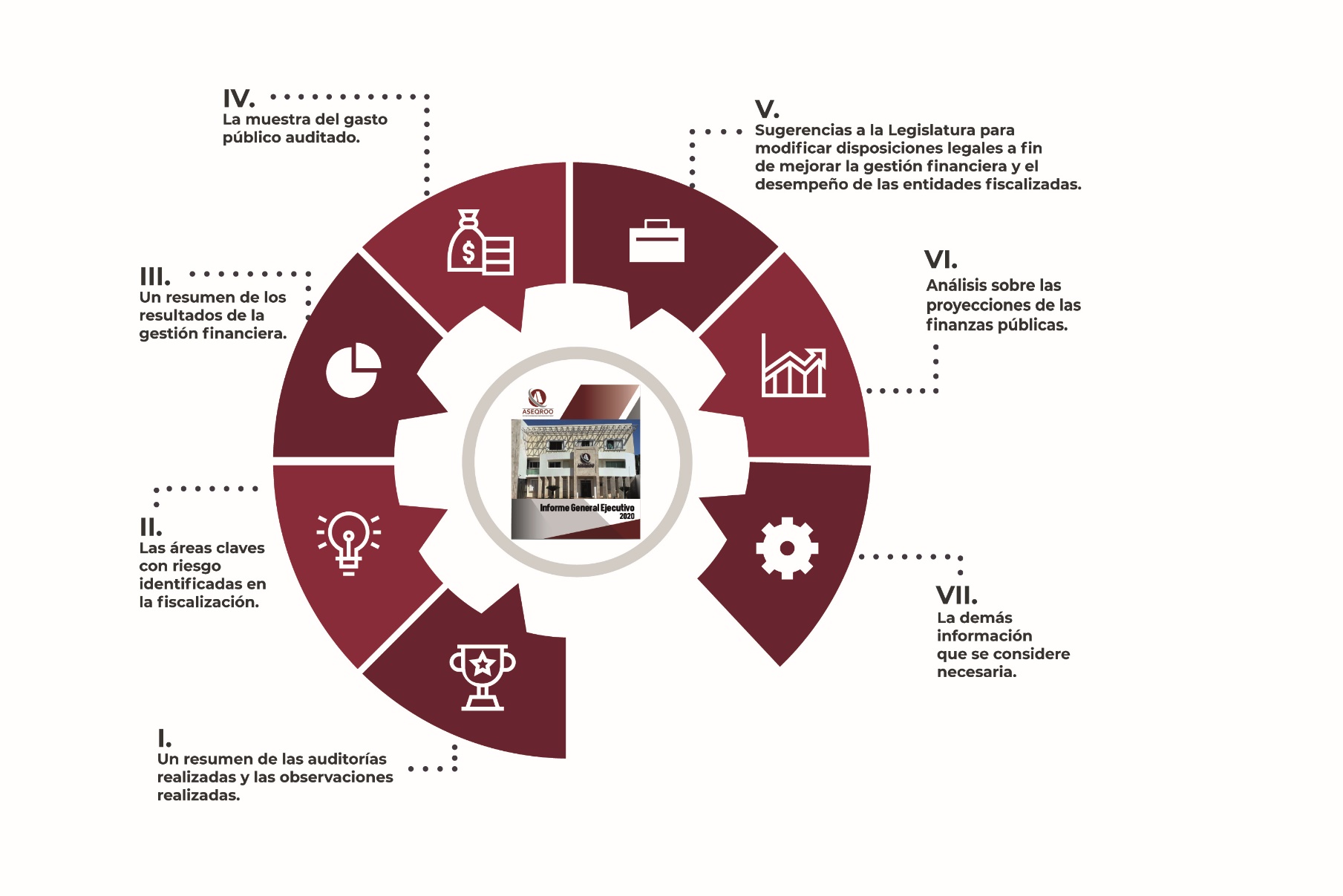 Figura N° 1 Elaboración propia.MENSAJE DEL AUDITOR SUPERIOR DEL ESTADOEl gobierno abierto es una cultura de gobernanza que promueve los principios de transparencia, integridad, rendición de cuentas y participación de las partes interesadas en apoyo de la democracia, al crecimiento inclusivo y permite establecer una comunicación constante con la ciudadanía como una nueva forma de concebir la relación entre gobiernos y gobernados.Quintana Roo es un Estado democrático y abierto, los esfuerzos que se realizan en transparencia, rendición de cuentas y combate a la corrupción serán siempre producto de un trabajo conjunto y coordinado de los poderes del Estado y sus Municipios.Bajo estas premisas la Auditoría Superior del Estado como órgano técnico del Congreso del Estado de Quintana Roo, tiene la responsabilidad y el compromiso de hacer de la función fiscalizadora una contribución fundamental a la transparencia, redición de cuentas y combate a la corrupción, a través de procesos de calidad apegados siempre a los principios y valores éticos de la institución, y con el fiel cumplimiento a las disposiciones legales. En este tenor, presentamos ante la Comisión de Hacienda, Presupuesto y Cuenta, con gran satisfacción el sexto Informe General Ejecutivo, en cumplimiento al artículo 36 de la Ley de Fiscalización y Rendición de Cuentas del Estado de Quintana Roo, en el que se integran de manera general los resultados de las revisiones a las cuentas públicas del ejercicio fiscal 2022 de 101 entidades fiscalizadas, se presentaron en tiempo y forma 153 informes individuales derivados de la ejecución de 247 auditorías en el correcto cumplimiento al Programa Anual de Auditorías, Visitas e Inspecciones 2023.A casi siete años de este período de gestión tengo la seguridad que cada uno de los servidores públicos que conformamos la Auditoría Superior del Estado hemos contribuido al fortalecimiento de la función fiscalizadora y al rescate de la confianza ciudadana en sus instituciones, como lo señala la misión y visión institucional.Cada año se presentan nuevos retos y diferentes desafíos, en estos seis años de transcendencia en la fiscalización pública gubernamental, podemos concluir que hemos logrado la mejora constante con resultados y objetivos alcanzados; de ahí la satisfacción de presentar el Informe General Ejecutivo, producto de un trabajo profesional e imparcial y al margen de toda consideración política, con la contribución directa al fortalecimiento de Quintana Roo como un estado democrático y abierto.M. en Aud. Manuel Palacios HerreraAuditor Superior del Estado de Quintana RooCAPÍTULO 1Resumen de Auditorías Realizadas y Observaciones Emitidas.Cumplimiento de la Fracción I y IV, artículo 36 de la LFRCEQROOCon fundamento en el artículo 36, de la Ley de Fiscalización y Rendición de Cuentas del Estado de Quintana Roo se presenta, a través del Informe General Ejecutivo, una síntesis del trabajo de la fiscalización que se llevó a cabo por la Auditoría Superior del Estado de Quintana Roo en relación a la Cuenta Pública 2022; integrado por el marco legal, procedimientos realizados y resultados obtenidos.MARCO LEGAL QUE RIGE LA FISCALIZACIÓN SUPERIOR DE LA CUENTA PÚBLICAEn cumplimiento al artículo 77, fracción II de la Constitución Política del Estado Libre y Soberano de Quintana Roo, y a lo dispuesto en los artículos 6, fracciones I, II y XX, 41, 86 fracciones II, XIII y XXXVI, y 101 de la Ley de Fiscalización y Rendición de Cuentas del Estado de Quintana Roo; así como en los artículos 4, 8 y 9 fracción XXVI del Reglamento Interior de la Auditoría Superior del Estado de Quintana Roo, se brinda certeza jurídica al proceso de fiscalización superior plasmado en este Informe General Ejecutivo. Así mismo es importante señalar que, de acuerdo al artículo 37 de la Ley de Fiscalización y Rendición de Cuentas del Estado de Quintana Roo, este Órgano de Fiscalización Superior entregó a la Comisión de Hacienda, Presupuesto y Cuenta del H. Congreso del Estado los 153 Informes Individuales derivados de la fiscalización al ejercicio 2022 en las tres respectivas fechas que cita la ley; como se puede observar en la Tabla N°1.Destacando que a algunas entidades fiscalizables se les practicaron más de una auditoría, toda vez que los tipos de auditorías que realiza esta Auditoría Superior son: Auditoría de Cumplimiento Financiero, Auditoría de Cumplimiento de Inversiones Físicas y Auditoría de Desempeño.Informes Individuales Entregados al H. Congreso del Estado, correspondientes al ejercicio fiscal auditado 2022Tabla N°  1 Realizada por la ASEQROO, con los resultados de los Informes Individuales entregados al H. Congreso del Estado por conducto de la Comisión de Hacienda, Presupuesto y Cuenta.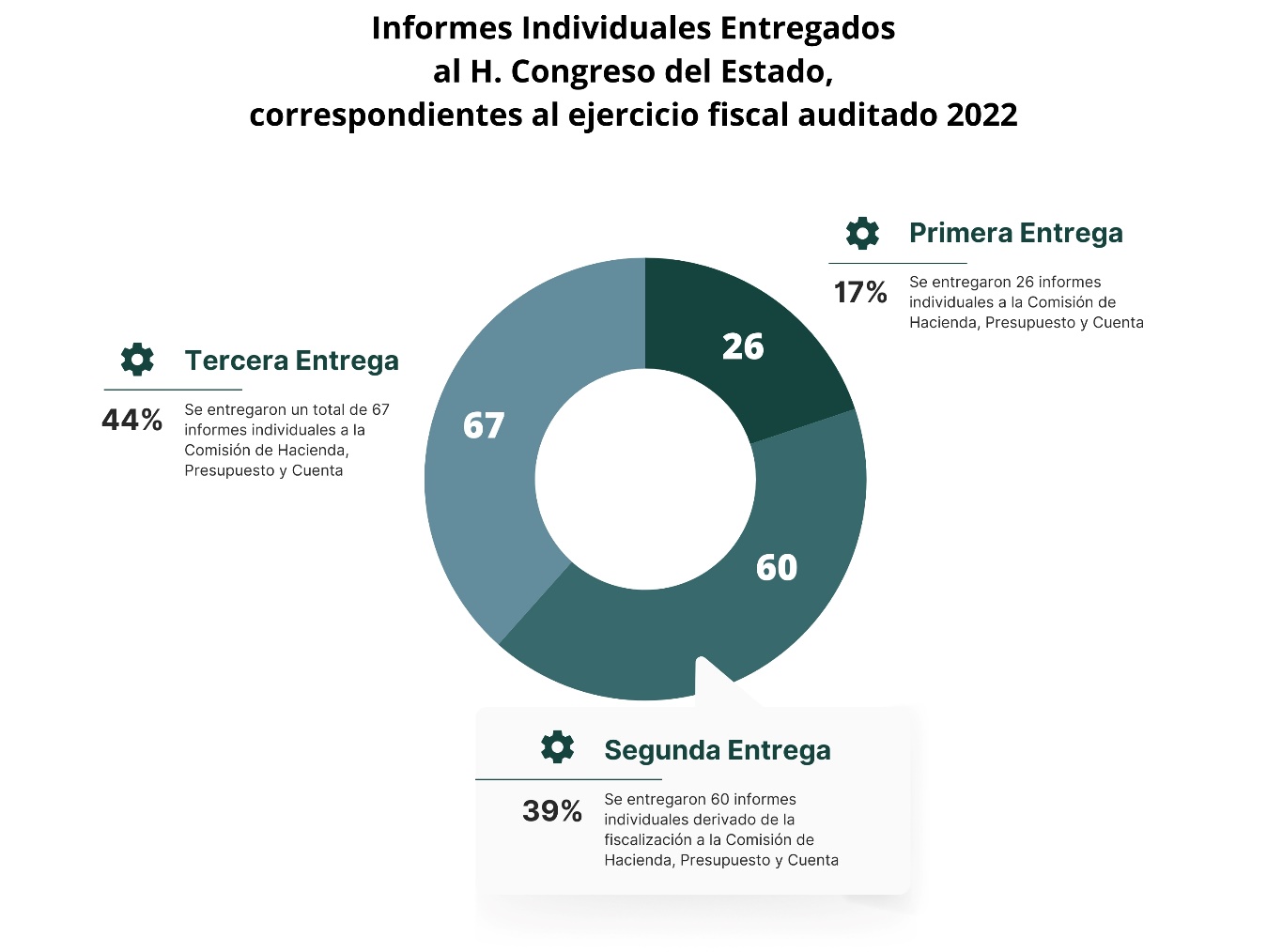 Gráfica N° 1 Realizado por la ASEQROO con datos provenientes de las entregas señaladas en la LFRCEQROOCOMPARATIVO DE LAS AUDITORIAS REALIZADAS EN LOS 6 ÚLTIMOS EJERCICIOS DESDE LA ENTRADA EN VIGOR DE LA LFRCEQROO Como parte del IGE, se han venido presentando comparativos de los ejercicios fiscalizados desde la entrada en vigor de la Ley de Fiscalización y Rendición de Cuentas del Estado de Quintana Roo, publicada  en el Periódico Oficial de Estado de Quintana Roo el 19 de julio de 2017 y última reforma el 13 de julio del 2023, para  citar  que “las funciones de fiscalización y revisión de la Auditoría Superior del Estado previstas en la presente Ley, entrarán en vigor a partir de la Cuenta Pública del año 2017.”, por lo que en la gráfica y tabla N°2 se presentan los comparativos entre los ejercicios fiscalizados del 2017 al 2022.Gráfica N° 2 Fuente: Informes Individuales y entes fiscalizados correspondientes a laCuenta Pública ejercicios fiscalizados de 2017, 2018, 2019, 2020, 2021 y 2022.Tabla N°2: Realizada por la ASEQROO.UNIVERSO FISCALIZABLE Gráfica N° 3 Elaboración Propia..Los entes públicos sujetos a la fiscalización superior se encuentran sustentados en la Ley de Fiscalización y Rendición de Cuentas del Estado de Quintana Roo, siendo los siguientes: Los Poderes del Estado: Legislativo, Judicial y Ejecutivo; Los Organismos Descentralizados de la Administración Pública Estatal, Las Empresas de Participación Estatal Mayoritaria; Los Fideicomisos Públicos Estatales, Los Órganos Públicos Autónomos, Los Municipios y;Los Organismos Descentralizados de la Administración Pública Municipal.Así mismo es conveniente citar que en las auditorías realizadas se tiene en consideración que el control, las decisiones y acciones pueden recaer en algunos de los poderes y órganos públicos por lo que también se faculta a la Auditoría Superior la fiscalización de:  Las entidades de interés público distintas a los partidos políticos; Los mandantes, Mandatarios, Fideicomitentes,Fiduciarios, Fideicomisarios o;Cualquier otra figura jurídica análoga. Sin dejar de lado a los mandatos, fondos o fideicomisos, públicos o privados, cuando hayan recibido por cualquier título, recursos públicos estatales y municipales, no obstante que sean o no considerados entidades paraestatales por la Ley de las Entidades de la Administración Pública Paraestatal del Estado de Quintana Roo y aun cuando pertenezcan al sector privado o social y, en general, cualquier entidad, persona física o moral, pública o privada, que haya captado, recaudado, administrado, manejado, ejercido, cobrado o recibido en pago directo o indirectamente recursos públicos estatales y municipales, incluidas aquellas personas morales de derecho privado que tengan autorización para expedir recibos deducibles de impuestos por donaciones destinadas para el cumplimiento de sus fines, ver gráfica 3.Aunado a los entes fiscalizables citados, la fiscalización superior considera como rubros sujetos a la revisión los contenidos en la figura N° 2: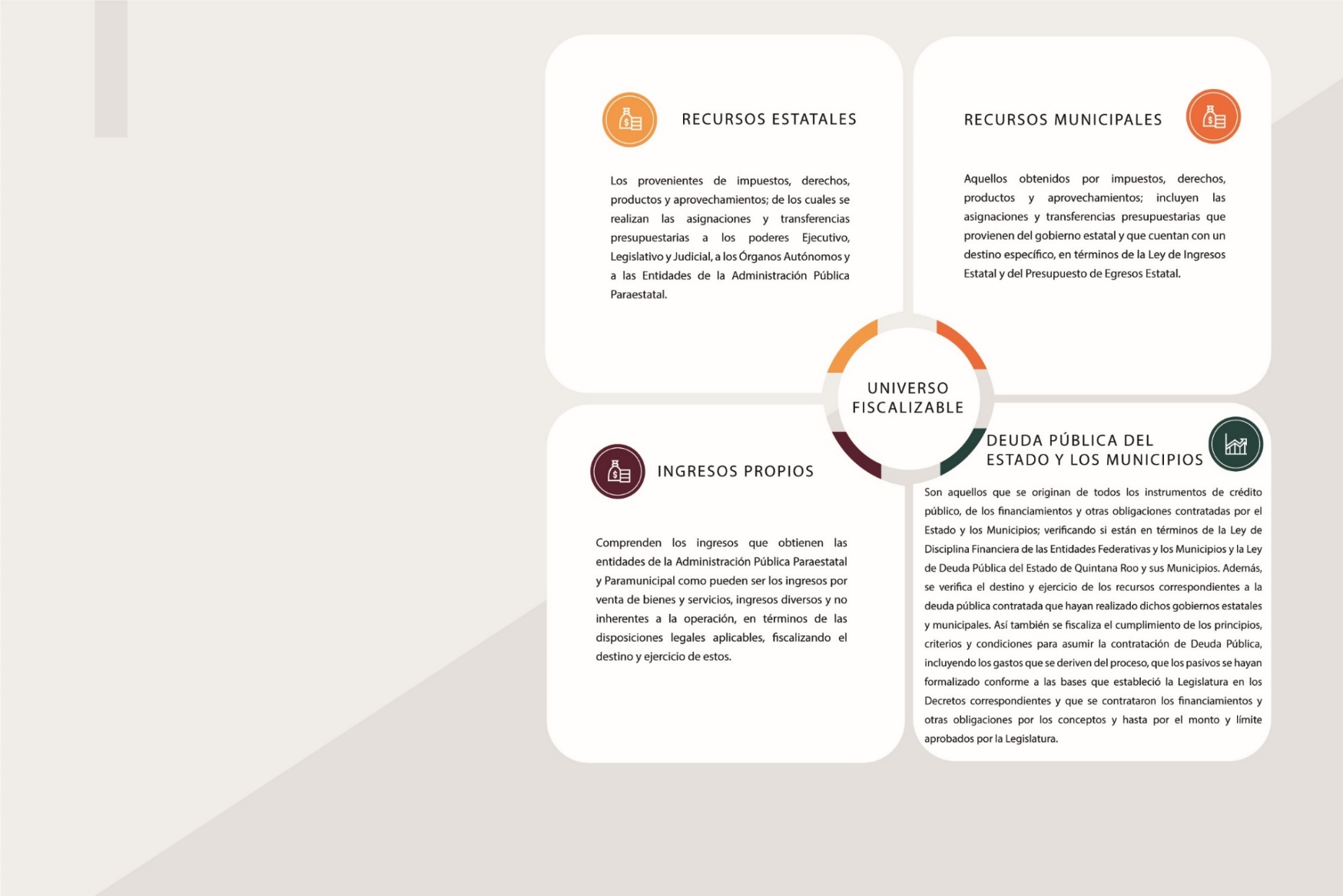 Figura N° 2: Elaboración propia.PLANEACIÓN DE AUDITORÍAS Y ARTÍCULO 36 FRACCIÓN IV DE LA LFRCEQROO La Auditoría Superior del Estado, emitió la Guía para la Integración de los Informes de Avance de la Gestión Financiera y de la Información para la Planeación de la Fiscalización de la Cuenta Pública, con fundamento en los artículos 77 de la Constitución Política del Estado Libre y Soberano de Quintana Roo y 19 Fracción XXI de la Ley de Fiscalización y Rendición de Cuentas del Estado de Quintana Roo; como una herramienta que permita a las Entidades Fiscalizables conocer los elementos mínimos que debe contener la información en comento, como lo señala la Ley de Fiscalización y Rendición de Cuentas del Estado de Quintana Roo, esta información es presentada de manera trimestral y con información del ejercicio en curso y respecto de procesos concluidos, con información que las Entidades deben generar y presentar conforme a lo establecido por la Ley General de Contabilidad Gubernamental y los acuerdos emitidos por el CONAC.Metodología La recepción, procesamiento y análisis de esta información trimestral permitió establecer la Planeación General de las Auditorías y determinar el Programa Anual de Auditorías, Visitas e Inspecciones 2023, para la fiscalización de la Cuenta Pública del ejercicio fiscal 2022, en apego a las Normas Profesionales de Auditoría del Sistema Nacional de Fiscalización (NPASNF).Las reglas generales de la planeación requirieron de un marco metodológico con procedimientos definidos apegados a las Normas Profesionales de Auditoría del Sistema Nacional de Fiscalización, fortaleciéndose con una programación más eficiente, enfocada a permitir una planeación y programación de los recursos materiales, humanos y financieros disponibles a efecto de realizar la revisión y fiscalización de las cuentas públicas, en materia Financiera, de Desempeño e Inversiones Físicas o también conocida como de obra pública.Para la determinación de las auditorías realizadas, se aplicaron para cada una de las entidades fiscalizables procedimientos, parámetros y criterios citados en la figura N°3, los que contribuyeron a la integración de la información financiera, de programas y objetivos, y de obra pública por entidad fiscalizable, para una eficiente planeación específica de las auditorías.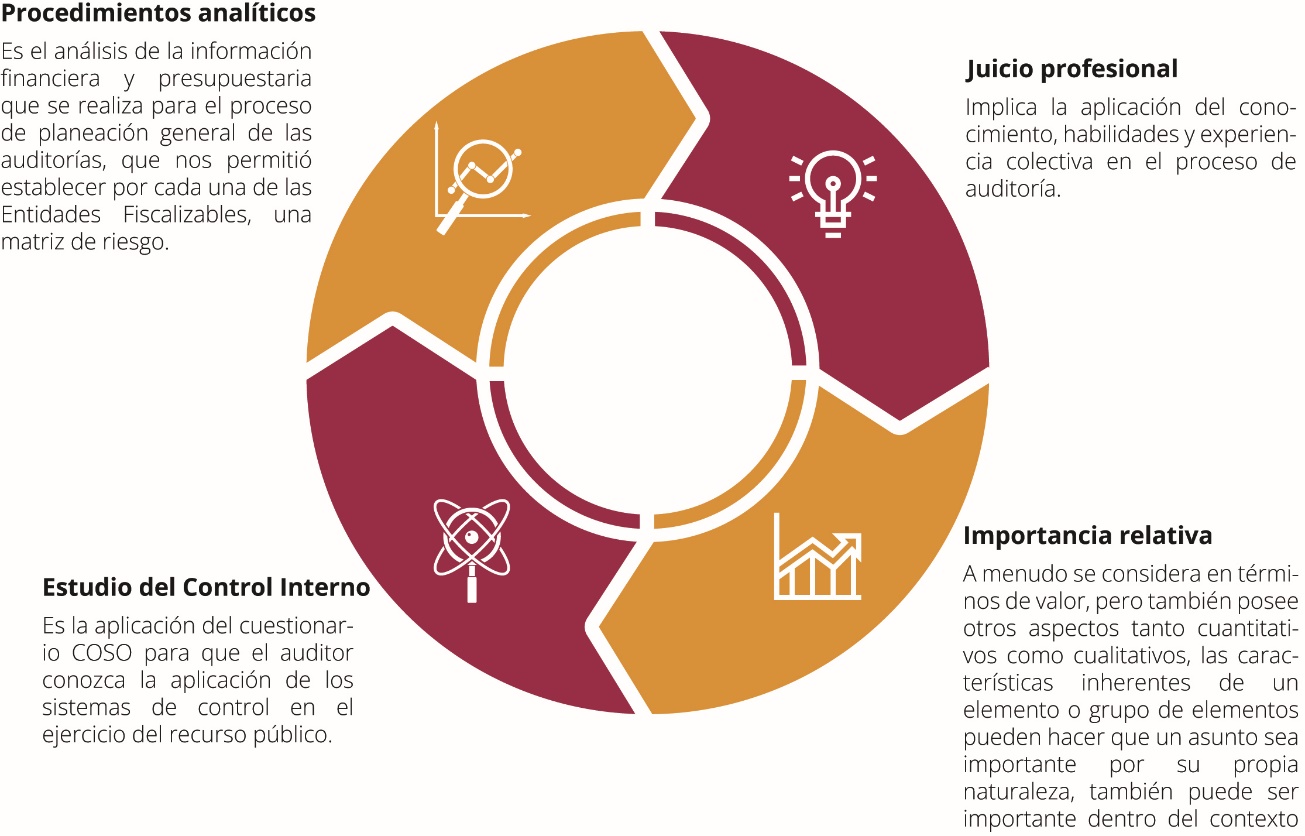 Figura N° 3: Elaboración propia.Autorización del Programa Anual de Auditorías Visitas e Inspecciones 2023El 15 de marzo del 2023 se emitió el acuerdo administrativo mediante el cual el Auditor Superior del Estado aprueba el Programa Anual de Auditorías Visitas e Inspecciones 2023, para la fiscalización de la Cuenta Pública 2022, que comprendió un total de 247 auditorías, a un total de 101 entidades fiscalizables detalladas en la gráfica N°4 y tabla N°3:Muestra Fiscalizada Cuenta Pública 2022TIPOS Y ENFOQUES DE AUDITORÍA UTILIZADOS PARA LA FISCALIZACIÓN DE LA CUENTA PÚBLICA 2022La Auditoría Superior del Estado de Quintana Roo para su quehacer fiscalizador ha adoptado las NPASNF, y las disposiciones establecidas en la LGCG, la normatividad emitida por el CONAC y de conformidad a los Postulados Básicos de Contabilidad Gubernamental, en este tenor existen tres modalidades de auditoría gubernamental: de Cumplimiento Financiero, de Cumplimiento de Inversiones Físicas y de Desempeño.Auditoría de Cumplimiento Financiero Se fiscaliza el cumplimiento de lo estipulado en la Ley de Ingresos y el Presupuesto de Egresos (PE), y demás disposiciones legales aplicables, en cuanto a los ingresos y gastos públicos, así como la deuda pública, incluyendo la revisión del manejo, la custodia y la aplicación de recursos públicos estatales y municipales, así como de la demás información financiera, contable, patrimonial, presupuestaria y programática que las entidades fiscalizadas deban incluir en dicho documento, conforme a las disposiciones aplicables.Bajo este rubro nuestra labor de fiscalización se apega a las NPASNF, definiendo las dos vertientes integradas en nuestras auditorías bajo el siguiente esquema:Las auditorías financieras son evaluaciones independientes, reflejadas en una opinión con garantías razonables, de que la situación financiera presentada por un ente, así como los resultados y la utilización de los recursos, se presentan fielmente de acuerdo con el marco de información financiera.Las auditorías de cumplimiento buscan determinar en qué medida las entidades auditables han observado: las leyes, los reglamentos, las políticas, los códigos establecidos y otras disposiciones contractuales, y puede abarcar gran variedad de materias sujetas a fiscalización.Auditoría de Cumplimiento de Inversiones Físicas Esta auditoría se enfoca en verificar que las obras públicas, conocidas o llamadas de inversión física cumplan con su objeto principal como se describen:Que todo bien mueble o inmueble, adquirido o construido, para conservación o mantenimiento, relacionado con la obra pública el cual fue desarrollado mediante erogaciones destinadas a dicho fin, se haya ejecutado conforme a las disposiciones legales vigentes;Verificar que los recursos transferidos a las entidades fiscalizadas y los ingresos propios destinados a las partidas presupuestales de obra pública en todas sus modalidades: adquisiciones, arrendamientos, estudios, servicios y todo lo relacionado con las mismas, y que hayan sido ejercidas para el bien común a través de las entidades encargadas de cumplir con dicha enmienda, se hayan recibido y aplicado a los fines relacionados con las obras públicas, bienes adquiridos y servicios contratados relacionados con las mismas, se deberá observar si se logró el cumplimiento de los objetivos y metas de los programas aprobados.Auditoría de Desempeño Se orienta a verificar el grado de cumplimiento de los objetivos contenidos en los programas gubernamentales, si éstos fueron ejecutados con eficacia, eficiencia y economía; así como verificar si se cumplieron las metas de los indicadores aprobados en el Presupuesto de Egresos y si dicho cumplimiento tiene relación con el Plan Estatal de Desarrollo y los Programas Sectoriales.En el terreno de las Auditorías de Desempeño, la Planeación se presenta como un método a priori mediante el cual, se fijan o se proponen los temas y objetivos de las posibles auditorías, se determinan los medios para lograr cumplir con dichos objetivos, se aplican las técnicas de análisis y de síntesis para descubrir hallazgos; se elabora con rigor metodológico, la interpretación de resultados; se observa y propone acciones de mejora del quehacer gubernamental.RESULTADOS DEL PROCESO DE FISCALIZACIÓN A continuación, se presenta la tabla que describe cada acción que deriva de una auditoría de conformidad con el marco legal vigente, para la fiscalización de la Cuenta Pública 2022.1. Acciones que emite directamente la ASEQROO1Pliego de Observaciones (Correctivo)Recomendación (preventivo)1 La ASEQROO puede imponer multas a quienes no atiendan sus requerimientos de información. Solicitud de Aclaración (Preventivo)2. Acciones que promueve la ASEQROO ante otras instanciasPromoción de Responsabilidad Administrativa Sancionatoria (Correctivo)Denuncia de Hecho (Correctivo)Promoción del Ejercicio de la Facultad de Comprobación Fiscal (Correctivo)ESTADÍSTICAS SOBRE LOS RESULTADOS DE LA FISCALIZACIÓN DE LA CUENTA PÚBLICA 2022La ASEQROO concluyó 247 auditorías que derivaron en 153 Informes Individuales entregados al Congreso del Estado a través de la Comisión de Hacienda, Presupuesto y Cuenta Pública, mismos que son resultado de la fiscalización a la gestión de los recursos públicos de 101 entidades fiscalizables.Gráfica N° 5: Elaboración propia.Tabla N° 8: Elaboración propia.Gráfica N° 6: Elaboración propia.Tabla N° 9: Elaboración propia.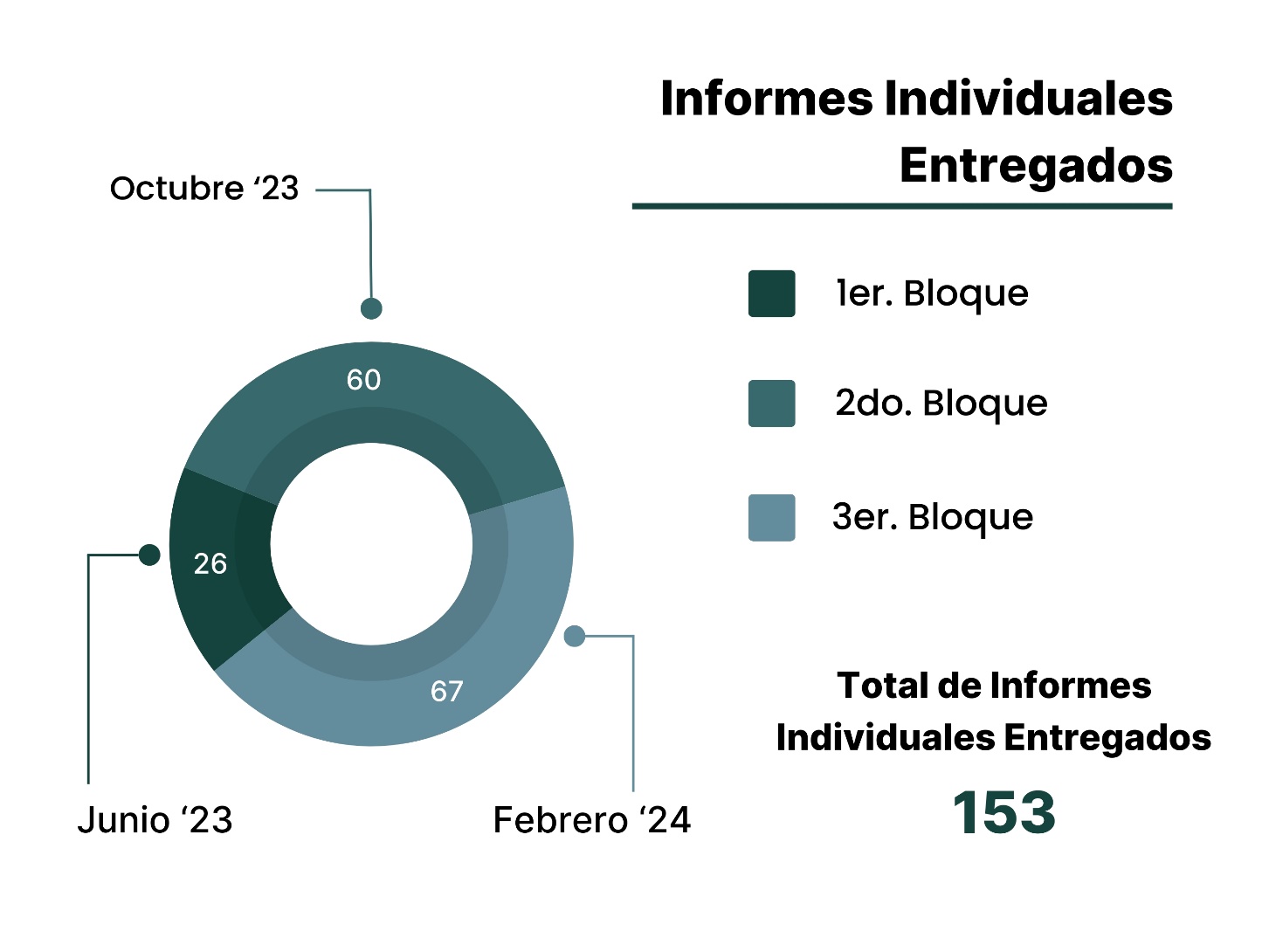 Gráfica N° 7: Elaboración propia.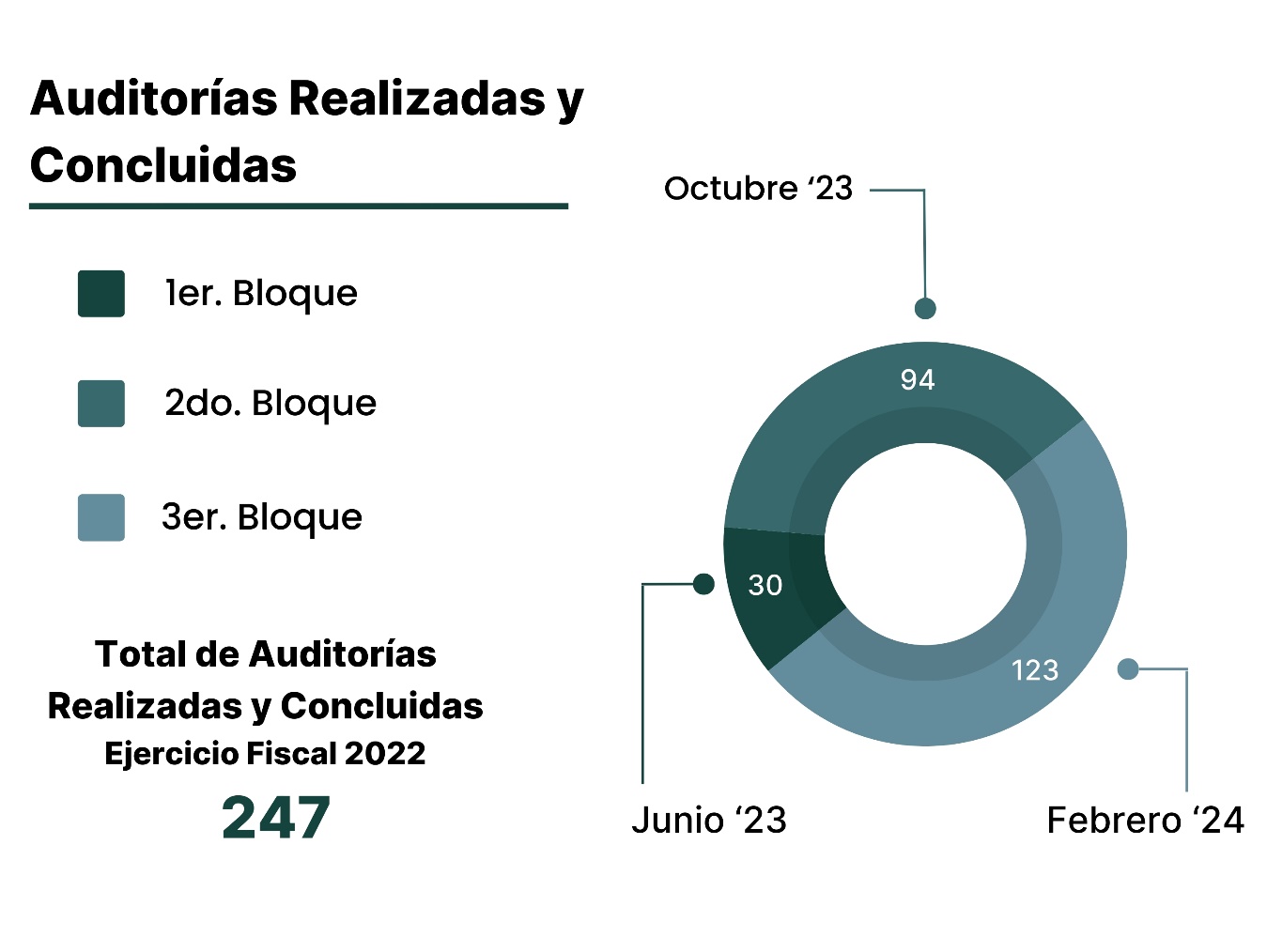 Gráfica N° 8: Elaboración propia.Gráfica N° 9: Elaboración propia.CAPÍTULO 2Áreas Clave de RiesgoCumplimiento de la Fracción II, artículo 36 de la LFRCEQROOEn cumplimiento al artículo 36, fracción II de la Ley de Fiscalización y Rendición de Cuentas del Estado de Quintana Roo, que señala que el Informe General Ejecutivo debe contener las áreas claves con riesgos de las entidades fiscalizables e identificadas en las revisiones establecidas en el PAAVI 2023, del ejercicio fiscal 2022 y con la finalidad de establecer un mecanismo de medida para prevenir y contrarrestar de manera oportuna la posible ocurrencia de hechos de corrupción.Para tal fin se estableció una metodología a través de la cual se detectan, analizan e informan los siguientes factores susceptibles de riesgos:Incorrecta aplicación de recursosInadecuada captación de recursos públicosIncumplimiento de metas y objetivos de fondos, programas o políticas públicasFallas o errores en la gestión administrativa del ente auditadoMetodología para la identificación de las áreas claves con riesgosRelevancia del Análisis de RiesgosCon base en la adopción de las NPASNF, las auditorías programadas se determinaron basadas en riesgos; toda institución pública tiene un riesgo inherente con respecto a que los recursos se administren inadecuadamente o que sus mecanismos de control interno sean insuficientes, la revisión efectuada con estos elementos nos permite emitir dos tipos de acciones:Preventivas: con enfoque en las recomendaciones al control interno y de desempeño, y Correctivas: acciones encaminadas a procedimientos resarcitorios y sus consecuencias jurídicas.En este contexto uno de los objetivos de las auditorías, es identificar aquellas situaciones que presenten riesgos de corrupción.Identificación de RiesgosPara el adecuado cumplimento de los objetivos de los entes públicos, es importante identificar aquellos riesgos que logren disuadir su consecución, por ello la ASEQROO, con el fin de coadyuvar a la atención de estos, tiene que reconocer, cuáles son los factores que puedan impedir a las entidades fiscalizables alcanzar sus metas, objetivos institucionales, estratégicos y operativos.Identificación de las Áreas Clave de RiesgoLa identificación de las áreas clave de riesgo, se sustenta en la competencia técnica y profesional del equipo de auditores, con la conducción del supervisor, la revisión del coordinador y la validación del director correspondiente, a través de un análisis cuantitativo y cualitativo basado en los resultados de 101 Informes Individuales de Auditoría, correspondientes a la revisión de la Cuenta Pública del ejercicio fiscal 2022, realizado por medio de un cuestionario electrónico.Aplicación de CuestionariosDando seguimiento a la metodología empleada, la aplicación del cuestionario electrónico es el proceso clave para poder identificar desde el origen la problemática más relevante y recurrente detectada en las entidades auditadas durante el proceso de fiscalización. Se aplicaron 247 cuestionarios electrónicos, clasificados por tipo de auditoría:Resultados del análisis.Con base a los resultados de los cuestionarios electrónicos aplicados, se identificaron 191 resultados relevantes y 56 no relevantes, conforme al siguiente esquema:Gráfica N° 11: Elaboración propia, datos provenientes de los cuestionarios aplicados.Identificación de los principales riesgos/problemáticas en las auditorías realizadas:De acuerdo con el análisis de resultados de las 191 encuestas con problemáticas relevantes, se observa lo siguiente:Para el riesgo por “Fallas o errores en la gestión administrativa del ente auditado”; se obtuvieron 156 registros, que representa el 81.7 por ciento del total de las encuestas aplicadas, resultando ser el de mayor recurrencia.Por la “Incumplimiento de metas y objetivos de fondos, programas o políticas públicas”; se obtuvieron 22 registros, que representan el 11.5 por ciento del total de las encuestas.El “Incorrecta aplicación de recursos”; obtuvo el 5.8 por ciento del total de encuestas.Finalmente, la “Inadecuada captación de recursos públicos”; resultó con el 1 por ciento de relevancia.Gráfica N° 12: Elaboración propia, Principales Problemáticas de Auditoría.Es importante para el análisis en un primer nivel de los cuatro principales riesgos detectados para identificar la Causa-Raíz de los riesgos/problemáticas relevantes detectadas en cada una de las auditorías, las cuales se clasifican en tres aspectos representativos de acuerdo a la siguiente tabla:Los equipos de auditoría coinciden que el 69 por ciento de las entidades fiscalizadas, identifican como Causa-Raíz de la problemática al Contexto Institucional y es aquí en donde se concentra el mayor número de irregularidades detectadas teniendo 132 registros, mientras que un 22 por ciento consideran como Causa-Raíz de la problemática al Contexto Institucional en combinación con las Decisiones Individuales del servidor público, y finalmente corresponde el 9 por ciento restante al  factor: Decisiones Individuales.           Gráfica N° 13: Elaboración propia, Causa-Raíz de la Problemática.Asociación entre la problemática identificada con la Causa-Raíz.En los datos expresados en el cuadro anterior se puede observar que la problemática identificada corresponde a las fallas o errores en la gestión administrativa del ente auditado, y tiene como Causa-Raíz el factor “Contexto Institucional", ya sea de manera aislada con 103 resultados obtenidos, o en conjunto con las “Decisiones Individuales de los Servidores Públicos” alcanzando 36 afirmaciones, resultados que representan el 73 por ciento de la problemática determinada.De igual forma, asociadas con la misma Causa-Raíz se observa que, en segundo lugar, de representatividad, se encuentra el factor “Incumplimiento de metas y objetivos de programas o políticas públicas”, teniendo el 100 por ciento de las repuestas asociadas al “Contexto Institucional” con 22 registros realizados.Gráfica N° 14: Elaboración propia, Causa-Raíz de la Principal Problemática Identificada en las Auditorías.Profundizando el análisis en un segundo nivel, se desglosan lo elementos que definen el contexto institucional, solo o en combinación con las decisiones individuales de los servidores públicos, los auditores identifican lo siguiente:La falta de controles administrativos adecuados, El no contar con un proceso de planeación efectiva de las actividades sustantivas del ente y, La falta o desactualización en materia de la normatividad aplicable.Son los factores de mayor relevancia en donde se presentan las irregularidades en la gestión de los entes fiscalizados. Estos factores están representados en 169 respuestas correspondientes a la suma de los valores obtenidos en las encuestas (*) y que representan el 97 por ciento de las vulnerabilidades del “Contexto Institucional” en conjunto con las “Decisiones Individuales de los Servidores Públicos”, de acuerdo con lo descrito en la siguiente tabla.Sin embargo, de las problemáticas identificas que consideran que la Causa-Raíz se encuentra en función directa con las Decisiones Individuales de los Servidores Públicos, el equipo auditor señala que dichas deficiencias son derivadas a la aplicación de la discrecionalidad de la normatividad aplicable con un registro de 17 respuestas.Elementos de control administrativos inadecuados:Haciendo un análisis más detallado en un tercer nivel con relación a los controles administrativos inadecuados expuestos anteriormente, se consideran 4 factores relevantes que identifican con mayor trascendencia las problemáticas detectadas durante las revisiones, los elementos de esta categoría se muestran en el siguiente cuadro, ordenados de mayor a menor importancia de acuerdo con la competencia técnica y profesional de los auditores.Podemos observar que el equipo de auditores determinó, que la falta de vigilancia o monitoreo, incluyendo la labor de la auditoría interna, constituye el elemento de mayor representatividad dentro del rubro de controles administrativos inadecuados (con un 89 por ciento del total), seguido de las fallas en el diseño de la asignación de responsabilidades (con un 6 por ciento).Gráfica N° 15: Elaboración propia, Controles Administrativos Inadecuados.Desde otra perspectiva, analizando la variable de recurrencia de las problemáticas detectadas en la fiscalización de cuentas públicas anteriores. Se determina, de acuerdo con los resultados expuestos por los equipos auditores, que el 54 por ciento de los hallazgos, han sido observaciones realizadas en auditorías anteriores; los resultados de dicho análisis se muestran en el siguiente cuadro:Probabilidad de Recurrencia: Para finalizar la evaluación de las principales problemáticas detectadas en las auditorías, se analizó la probabilidad de recurrencia a partir de tres niveles: alta, media y baja; determinándose que los factores de fallas o errores en la gestión administrativa del ente auditado versa en el incumplimiento de metas y objetivos de fondos, programas o políticas públicas por lo que causa una probabilidad media de que se repitan dichos hallazgos. Los resultados se expresan en la siguiente gráfica:Gráfica N° 17: Elaboración propia. Probabilidad de recurrencia de la Problemática de Auditoría.Como resultado del análisis a las encuestas practicadas, se han identificado las principales problemáticas en las auditorías, teniendo mayor relevancia los factores ligados al contexto institucional, considerando que los controles administrativos inadecuados son la principal Causa-Raíz, y enunciando los factores categorizados en este rubro que muestran de manera explicativa la relevancia de los mismos, de igual forma, se determina la recurrencia de estos factores en fiscalizaciones anteriores y los niveles de probabilidad de que se hagan presentes en futuras auditorías.Partiendo de los resultados obtenidos, es posible identificar los principales riesgos, que desde la perspectiva de la Auditoría Superior del Estado de Quintana Roo, son causa de fallas que repercuten en el logro de los objetivos institucionales y del incumplimiento de las metas y objetivos de fondo, programas o políticas públicas.Recomendaciones generales para la mejora de la gestión de las entidades fiscalizadas.Considerando los resultados obtenidos de las encuestas, a través de las cuales se identificaron las áreas clave de riesgo, se realizó un ejercicio con los equipos auditores para que con base en su juicio profesional y el conocimiento que tienen de las entidades auditadas, emitieran las medidas de control que consideran se deberían implementar para dar solución a las problemáticas encontradas en las fiscalizaciones, si ellos fueran los responsables del programa o política pública auditada.Desde la perspectiva de los auditores, se pueden generar recomendaciones enfocadas a reducir los factores que se consideran Causa-Raíz de las problemáticas detectadas durante la fiscalización, siendo estas independientes de las observaciones particulares que se emiten como resultado de las auditorías realizadas.En la siguiente tabla se plasman los resultados:Como se puede observar en la tabla anterior, el mejorar el control interno, fortalecerá los procesos de planeación en las actividades sustantivas del ente, mejorar la coordinación institucional con otras dependencias involucradas en la implementación de fondos, programas o políticas públicas y mejorar el diseño de los fondos, programas o políticas públicas, son los rubros de oportunidad más representativos para dar solución a las problemáticas detectadas ya que en conjunto representan el 94 por ciento de los registros.En referencia con el área de oportunidad que representa el mejorar el control interno, se pueden identificar 8 factores que se describen en la siguiente tabla que fueron valorados desde el punto de vista de los auditores, resultando los de mayor relevancia, en primer lugar, mejorar las tareas de supervisión, incluyendo la auditoría interna y, en segundo lugar, contar con la actualización periódica de la normativa interna y realizar análisis de riesgos, con un 42 y un 31 por ciento respectivamente.CAPÍTULO 3Resumen de ResultadosCumplimiento de la Fracción III y VII artículo 36 de la LFRCEQROOEn el presente apartado se incluyen el total de las 247 auditorías que se realizaron a la Cuenta Pública 2022, cabe mencionar que las auditorías realizadas a la Deuda Pública se encuentran inmersas en las de cumplimiento financiero, las cuales fueron 7, hecho que se especifica en el siguiente cuadro, así como además se grafica la proporción que tienen las auditorías realizadas.Gráfica N° 18 Fuente: Datos provenientes de los Informes Individuales entregados a la Comisión, los cuales se derivan de las auditorías concluidasInformes Individuales presentados – Cuenta Pública 2022(Por clasificación de Ente y Tipo de Informe)Tabla N° 22: Elaboración propia, ver gráfica N° 19.Gráfica N° 19Fuente: Datos provenientes de los Informes Individuales entregados a la ComisiónAcciones EmitidasTabla N° 23: Elaboración propia, ver gráfica N° 20. Gráfica N° 20Fuente: Datos provenientes de los Informes Individuales entregados a la ComisiónLa Ley de Fiscalización y Rendición de Cuentas del Estado de Quintana Roo, en su artículo 36, fracción VII, define que el Informe General debe incluir la demás información que considere necesaria de citar como parte del documento.Por lo anterior la Auditoría Superior del Estado de Quintana Roo considera oportuno incluir datos generales de la Deuda Pública autorizada y contratada en apego a las disposiciones establecidas en la Ley General de Contabilidad Gubernamental y a la normatividad emitida por el Consejo Nacional de Armonización Contable, la Ley de Disciplina Financiera de las Entidades Federativas y los Municipios y a la Ley de Deuda Pública del Estado de Quintana Roo.Informe de la Deuda Pública Fiscalizable del Gobierno del Estado de Quintana RooI.- Deuda Pública del Sector EstatalEn términos de los artículos 1, fracción IV; 2, fracción I; 6, fracción XII; 16, fracción I, inciso g), y 19, fracción VII, de la Ley de Fiscalización y Rendición de Cuentas del Estado de Quintana Roo, la Auditoría Superior del Estado de Quintana Roo revisa la gestión financiera de los recursos provenientes de financiamientos contratados por el estado y los municipios que lo integran.A continuación, se presenta el resultado del análisis general y agregado de la dinámica de la deuda pública del Gobierno del Estado de Quintana Roo, registrada en la Secretaría de Finanzas y Planeación, así como los resultados de las auditorías practicadas por la ASEQROO al respecto.I.I.- Deuda Pública Estatal ContratadaDurante el ejercicio fiscal 2022, no se contrató deuda a largo plazo. Sin embargo, se realizaron dos disposiciones derivadas del Decreto 102 publicado en el Periódico Oficial el 13 de marzo de 2021, como se describe a continuación:Disposición de fecha 25 de febrero de 2022, realizada con el Banco Banobras S.N.C., derivado del contrato REOF-004-2021 por un importe de $101,448,683.76 (Son: Ciento un millones cuatrocientos cuarenta y ocho mil seiscientos ochenta y tres pesos 76/100 Moneda Nacional).Disposición de fecha 26 de mayo de 2022, realizada con el Banco Banobras S.N.C., derivado del contrato REOF-004-2021 por un importe de $74,247,609.65 (Son: Setenta y cuatro millones doscientos cuarenta y siete mil seiscientos nueve pesos 65/100 Moneda Nacional).Durante el ejercicio fiscal 2022, se contrató deuda a corto plazo, a través de la adquisición de tres financiamientos, como a continuación se describe: Contrato celebrado con el Banco Bansí, S.A., Institución de Banca Múltiple, con fecha 24 de enero de 2022, por importe de $350,000,000.00 (Son: Trescientos cincuenta millones de pesos 00/100 Moneda Nacional), y cuya finalidad es cubrir necesidades de corto plazo, tales como insuficiencias de liquidez de carácter temporal; los recursos con los que se cubrirán todos los pagos y obligaciones que se deriven de la formalización del contrato, son de procedencia lícita, provenientes de ingresos de libre disposición incluyendo recursos propios del Estado. Se realizó la disposición de los recursos derivados del financiamiento en la misma fecha y por el mismo importe mencionado.Pagaré celebrado con el Banco Mercantil del Norte, S.A., Institución de Banca Múltiple, Grupo Financiero Banorte, con fecha 11 de octubre de 2022, por importe de $800,000,000.00 (Son: Ochocientos millones de pesos 00/100 Moneda Nacional), y cuya finalidad es cubrir necesidades de corto plazo, tales como insuficiencias de liquidez de carácter temporal; los recursos con los que se cubrirán todos los pagos y obligaciones que se deriven del pagaré, son de procedencia lícita, provenientes de ingresos de libre disposición incluyendo recursos propios del Estado. Se realizó la disposición de los recursos derivados del financiamiento en la misma fecha y por el mismo importe mencionado.Contrato celebrado con el Banco Bansí, S.A., Institución de Banca Múltiple, con fecha 11 de octubre de 2022, por importe de $700,000,000.00 (Son: Setecientos millones de pesos 00/100 Moneda Nacional), y cuya finalidad es cubrir necesidades de corto plazo, tales como insuficiencias de liquidez de carácter temporal; los recursos con los que se cubrirán todos los pagos y obligaciones que se deriven de la formalización del contrato, son de procedencia lícita, provenientes de ingresos de libre disposición incluyendo recursos propios del Estado. Se realizó la disposición de los recursos derivados del financiamiento en la misma fecha y por el mismo importe mencionado.I.II.- Deuda Pública Estatal FiscalizadaSe practicó una auditoría de cumplimiento financiero de financiamientos, otras obligaciones y empréstitos, del ejercicio fiscal 2022. Derivado de la auditoría realizada, se presenta la siguiente información:Deuda Pública Largo plazo:Elaboración propia de la ASEQROO. Fuente: Auxiliar contable del pasivo y gasto emitido por la Secretaría de Finanzas y Planeación.Amortización, Intereses, Costos y Gastos pagados de la Deuda Pública a largo plazo en el ejercicio fiscal 2022:Elaboración propia de la ASEQROO. Fuente: Auxiliar contable del pasivo y gasto emitido por la Secretaría de Finanzas y Planeación.Deuda Pública a Corto plazo:Elaboración propia de la ASEQROO. Fuente: Auxiliar contable del pasivo y gasto emitido por la Secretaría de Finanzas y PlaneaciónAmortización, Intereses, Costos y Gastos pagados de la Deuda Pública a corto plazo en el ejercicio fiscal 2022: Elaboración propia de la ASEQROO.  Fuente: Auxiliar contable del pasivo y gasto emitido por la Secretaría de Finanzas y Planeación.I.III. - Análisis de IndicadoresA continuación, se presentan los resultados obtenidos por el Estado de Quintana Roo, con base a las estadísticas trimestrales 2022 (4to. Trimestre) reportadas por la Secretaría de Hacienda y Crédito Público sobre la situación que guardan sus obligaciones financieras inscritas en el Registro de Obligaciones y Empréstitos de Entidades Federativas y Municipios y algunas otras obligaciones reportadas.FINANCIAMIENTOS DE ENTIDADES FEDERATIVAS Y SUS ENTES PÚBLICOS POR FUENTE DE PAGOSaldos al cierre de 2022(Millones de pesos)Fuente: Secretaría de Hacienda y Crédito Públicohttps://www.disciplinafinanciera.hacienda.gob.mx/es/DISCIPLINA_FINANCIERA/2022	FINANCIAMIENTOS DE ENTIDADES FEDERATIVAS Y SUS ENTES PÚBLICOS POR TIPO DE ACREEDORY FUENTE DE PAGOSaldos al cierre de 2022 (Millones de pesos)Fuente: Secretaría de Hacienda y Crédito Públicohttps://www.disciplinafinanciera.hacienda.gob.mx/es/DISCIPLINA_FINANCIERA/2022FINANCIAMIENTOS DE ENTIDADES FEDERATIVAS Y SUS ENTES PÚBLICOSPorcentaje de participaciones afectado de 2022(Relación %)Fuente: Secretaría de Hacienda y Crédito Público https://www.disciplinafinanciera.hacienda.gob.mx/es/DISCIPLINA_FINANCIERA/2022FINANCIAMIENTOS DE ENTIDADES FEDERATIVAS Y SUS ENTES PÚBLICOSPlazo promedio de vencimiento ponderado por el monto de los financiamientos por Entidad Federativa y sus entes públicosAl cierre de 2022Fuente: Secretaría de Hacienda y Crédito Públicohttps://www.disciplinafinanciera.hacienda.gob.mx/es/DISCIPLINA_FINANCIERA/2022FINANCIAMIENTOS DE ENTIDADES FEDERATIVAS Y SUS ENTES PÚBLICOS Tasa de interés promedio ponderada por Entidad Federativa y sus entes públicos (Relación %)Fuente: Secretaría de Hacienda y Crédito Públicohttps://www.disciplinafinanciera.hacienda.gob.mx/es/DISCIPLINA_FINANCIERA/2022I.IV.- Sistema de AlertasSon disposiciones que se incluyen en la Ley de Disciplina Financiera de las Entidades Federativas y los Municipios. Esta Ley establece que la Secretaría de Hacienda y Crédito Público deberá evaluar aquellos Entes Públicos locales (Entidades Federativas, Municipios, Organismos Públicos Descentralizados, Empresas Paraestatales, etc.) que tengan contratos financiamientos u obligaciones cuya fuente o garantía de pago sea de Ingresos de Libre Disposición, inscritas dentro del Registro Público Único, de acuerdo a su nivel de endeudamiento. Para aquellos casos en los que las Entidades Federativas o Municipios realicen la afectación de sus participaciones federales en garantía o como fuente de pago a través de un fideicomiso público sin estructura que funja como acreditado en el financiamiento u obligación correspondiente, se consolidarán estos con los financiamientos y obligaciones de la Entidad Federativa o Municipio y serán computables para efectos del Sistema de Alertas.De acuerdo a los resultados obtenidos por el Estado de Quintana Roo, en base a la medición de los indicadores del sistema de alertas respecto de sus niveles de endeudamiento al cuarto trimestre del 2022, el nivel de endeudamiento se clasifica en: Endeudamiento en Observación.Fuente: Secretaría de Hacienda y Crédito Públicohttps://www.disciplinafinanciera.hacienda.gob.mx/es/DISCIPLINA_FINANCIERA/Entidades_Federativas_2022I.V.- ConclusionesEn términos generales, se constató que el Estado de Quintana Roo, al 31 de diciembre de 2022, tiene obligaciones financieras a largo plazo por un importe de $19,658,989,933.59 (Son: Diecinueve mil seiscientos cincuenta y ocho millones novecientos ochenta y nueve mil novecientos treinta y tres pesos 59/100 Moneda Nacional) correspondiente a la Deuda Pública histórica, que incluye los $175,696,293.41 (Son: Ciento setenta y cinco millones seiscientos noventa y seis mil doscientos noventa y tres pesos 41/100 Moneda Nacional) de las disposiciones de un financiamiento celebrado en el ejercicio fiscal 2021, y obligaciones financieras a corto plazo por un importe total de $1,500,000,000.00 (Son: Mil quinientos millones de pesos 00/100 Moneda Nacional), para solventar insuficiencias de liquidez de carácter temporal. Durante el ejercicio fiscal 2022, se tomaron las previsiones para el pago de las respectivas amortizaciones e intereses en cumplimiento a las disposiciones establecidas en la Ley General de Contabilidad Gubernamental, la Ley de Disciplina Financiera de las Entidades Federativas y los Municipios, la normatividad emitida por el Consejo Nacional de Armonización Contable (CONAC), la Ley de Deuda Pública del Estado de Quintana Roo y a las cláusulas y términos contractuales respectivos.Informe de la Deuda Pública Fiscalizable de la Comisión de Agua Potable y Alcantarillado del Estado de Quintana RooI.- Deuda Pública del Ente Público EstatalEn términos de los artículos 1, fracción IV; 2, fracción I; 6, fracción XII; 16, fracción I, inciso g), y 19, fracción VII, de la Ley de Fiscalización y Rendición de Cuentas del Estado de Quintana Roo, la Auditoría Superior del Estado de Quintana Roo revisa la gestión financiera de los recursos provenientes de financiamientos contratados por el estado y los municipios que lo integran.A continuación, se presenta el resultado del análisis general y agregado de la dinámica de la deuda pública de la Comisión de Agua Potable y Alcantarillado del Estado de Quintana Roo, registrada en la Secretaría de Finanzas y Planeación el 26/11/2015 y con número RUOE-016/2015, así como los resultados de las auditorías practicadas por la Auditoría Superior del Estado de Quintana Roo al respecto.I.I.- Deuda Pública ContratadaDurante el ejercicio fiscal 2022, no se efectuó contratación de financiamientos a corto y largo plazo por parte de la Comisión de Agua Potable y Alcantarillado del Estado de Quintana Roo, únicamente se realizó el pago de intereses y amortizaciones de capital a financiamientos contratados en ejercicios anteriores. Cabe hacer mención que el 15 de octubre de 2015, se autorizó por parte de la XIV Legislatura del Congreso del Estado de Quintana Roo, la contratación de uno o varios créditos con una o más instituciones bancarias hasta por un monto total de $560,000,000.00 (Son: quinientos sesenta millones de pesos 00/100 moneda nacional), llevándose a cabo todos los procedimientos y a partir de diciembre de 2015 se realizó la disposición de los recursos derivados de la contratación del crédito.I.II.- Deuda Pública Estatal FiscalizadaEn el ejercicio fiscal 2022 se practicó una Auditoría de Deuda Pública, correspondiente al Cumplimiento Financiero de Financiamientos, Otras Obligaciones y Empréstitos, a largo plazo. Derivado de la auditoría realizada, se obtuvieron los siguientes resultados:Deuda Pública Largo Plazo:I.III.- Análisis de IndicadoresA continuación, se presentan los resultados obtenidos por el Estado de Quintana Roo, con base a las estadísticas trimestrales (4to. Trimestre) reportadas por la Secretaría de Hacienda y Crédito Público sobre la situación que guardan sus obligaciones financieras inscritas en el Registro de Obligaciones y Empréstitos de Entidades Federativas y Municipios y algunas otras obligaciones reportadas.I.IV.- Sistema de AlertasDisposiciones que se incluyen en la Ley de Disciplina Financiera de las Entidades Federativas y los Municipios. Esta Ley establece que la Secretaría de Hacienda y Crédito Público deberá evaluar aquellos Entes Públicos locales (Entidades Federativas, Municipios, Organismos Públicos Descentralizados, Empresas Paraestatales, etc.) que tengan contratos, Financiamientos u obligaciones cuya fuente o garantía de pago sea de Ingresos de Libre Disposición, inscritas dentro del Registro Público Único, de acuerdo a su nivel de endeudamiento. Para aquellos casos en los que las Entidades Federativas o Municipios realicen la afectación de sus participaciones federales en garantía o como Fuente de pago a través de un fideicomiso público sin estructura que funja como acreditado en el Financiamiento u Obligación correspondiente, se consolidarán estos con los Financiamientos y Obligaciones de la Entidad Federativa o Municipio y serán computables para efectos del Sistema de Alertas.Derivado de la reforma a la LDF del 30 de enero de 2018, la medición del Sistema de Alertas de los Entes Públicos distintos de la administración centralizada de las Entidades Federativas y los Municipios (Entes Públicos) se realizará anualmente con información de la Cuenta Pública la cual es vinculante, y se publicará a más tardar el último día hábil de agosto del ejercicio fiscal de que se trate.Las cifras utilizadas para el cálculo tomaron en consideración la información y documentación proporcionada por los Entes Públicos, la información contable publicada por los propios Entes conforme a los formatos a que hace referencia la Ley; así como, la información disponible en el Registro Público Único a cargo de la Secretaría. La validez, veracidad y exactitud de la misma, es responsabilidad de cada uno de los Entes Públicos.En este apartado se presentan los resultados obtenidos por la Comisión de Agua Potable y Alcantarillado del Estado de Quintana Roo, con base a la medición de los indicadores del sistema de alertas respecto de sus niveles de endeudamiento anualizado, publicado el 31 de agosto de 2023: La Comisión de Agua Potable y Alcantarillado del Estado de Quintana Roo en su resultado del sistema de alertas se encuentra en un nivel de Endeudamiento Sostenible.Fuente: Secretaría de Hacienda y Crédito Público Disciplina Financiera de Entidades Federativas y Municipios (hacienda.gob.mx) Sistema de Alertas-DFEFyM (hacienda.gob.mx)I.V.- ConclusionesEn términos generales, se constató que la Comisión de Agua Potable y Alcantarillado del Estado de Quintana Roo con obligaciones financieras a largo plazo, contempló el pago de intereses, asimismo, se tomaron las previsiones para el pago de las respectivas amortizaciones en cumplimiento a la deuda pública contratada en apego a las disposiciones establecidas en la Ley General de Contabilidad Gubernamental y a la normatividad emitida por el Consejo Nacional de Armonización Contable, la Ley de Deuda Pública del Estado de Quintana Roo y a la Ley de Disciplina Financiera de las Entidades Federativas y los Municipios.Informe de la Deuda Pública Fiscalizada de los Municipios del Estado de Quintana RooI.- Deuda Pública del Sector MunicipalEn términos de los artículos 1, fracción IV; 2, fracción I; 6, fracción XII; 16, fracción I, inciso g), y 19, fracción VII, de la Ley de Fiscalización y Rendición de Cuentas del Estado de Quintana Roo, la Auditoría Superior del Estado de Quintana Roo revisa la gestión financiera de los recursos provenientes de financiamientos contratados por el estado y los municipios que lo integran.A continuación, se presenta el resultado del análisis general y agregado de la dinámica de la deuda pública de los municipios, registrada en la Secretaría de Hacienda y Crédito Público, así como los resultados de las auditorías practicadas por la ASEQROO al respecto.I.I.- Deuda Pública Municipal ContratadaDurante el ejercicio fiscal 2022, no se contrató financiamiento a corto y largo plazo por parte de los municipios del estado; únicamente Felipe Carrillo Puerto, Solidaridad, Benito Juárez, Othón P. Blanco y Cozumel, realizaron el pago de intereses y amortizaciones de capital por financiamientos contratados en ejercicios anteriores.Los municipios de Bacalar, Tulum, Puerto Morelos, Isla Mujeres, Lázaro Cárdenas y José María Morelos no presentan saldos de deuda pública provenientes de ejercicios anteriores.I.II.- Deuda Pública Municipal FiscalizadaEn el ejercicio fiscal 2022 se practicaron cinco auditorías de cumplimiento financiero de financiamientos, otras obligaciones y empréstitos; las cuales se enfocaron a constatar el pago de amortizaciones e intereses, de deuda pública contratada en ejercicios anteriores, únicamente. Derivado de las auditorías realizadas, se obtuvieron los siguientes resultados: I.III.- Análisis de IndicadoresA continuación, se presentan los resultados obtenidos por los municipios, con base a las estadísticas trimestrales (4to. Trimestre) reportadas en la Secretaría de Hacienda y Crédito Público (SHCP) sobre la situación que guardan sus obligaciones financieras inscritas en el Registro de Obligaciones y Empréstitos de Entidades Federativas y Municipios y algunas otras obligaciones reportadas.FINANCIAMIENTOS DE MUNICIPIOS POR TIPO DE ACREEDORAl cierre de 2022 por Entidad Federativa y Municipio(Millones de Pesos)Fuente: Elaborado por la Dirección General Adjunta de Deuda Pública de Entidades Federativas y Municipios de la Unidad de Coordinación con Entidades Federativas, Secretaría de Hacienda y Crédito Público, con información proporcionada por las Entidades Federativas a través del Sistema del Registro Público Único.1_/ Los porcentajes de participaciones afectados por los municipios corresponden a los recursos depositados por la Tesorería de la Federación o Tesorerías Estatales, por instrucción de dichos municipios, a un vehículo de pago (fideicomiso) o los recursos, que en su caso, se utilizan para pagar una obligación bajo un mandato o una instrucción irrevocable enviada por los mismos. Es importante señalar, que no necesariamente reflejan el monto que se utiliza para pagar los financiamientos u obligaciones contraídas. El porcentaje de participaciones afectado informado no hace distinción sobre un fondo específico de participaciones.I.IV.- ConclusionesEn términos generales, se constató que los municipios con obligaciones financieras a corto y largo plazo, tomaron las previsiones para el pago de las respectivas amortizaciones e intereses, por los financiamientos contratados en ejercicios anteriores, en apego a las disposiciones establecidas en la Ley General de Contabilidad Gubernamental, la normatividad emitida por el Consejo Nacional de Armonización Contable (CONAC), la Ley de Disciplina Financiera de las Entidades Federativas y los Municipios, y la Ley de Deuda Pública del Estado de Quintana Roo.CAPÍTULO 4Propuesta y Modificaciones de LeyCumplimiento de la fracción V, artículo 36 de la LFRCEQROO.Normativa:Ley de Derechos, Cultura y Organización Indígena del Estado de Quintana RooPropuesta 1:Actualizar y adecuar disposicionesSe deben actualizar el artículo 59-C fracción XVII y XVIII de la Ley de Derechos, Cultura y Organización Indígena del Estado de Quintana Roo, como sigue:Artículo 59-C.- […] tendrá las siguientes atribuciones:[…]XVII. Establecer acuerdos y convenios de coordinación con el gobierno Federal, otras dependencias o entidades del Estado y de los municipios, para llevar a cabo programas, proyectos y acciones conjuntas en favor del pueblo maya, comunidades Indígenas y afromexicanas.XVIII. Promover ante las autoridades competentes, el desarrollo de la infraestructura industrial y comercial de la producción o actividades desarrolladas por el pueblo maya, las comunidades indígenas y afromexicanas de la entidad.Objetivo:Reconocer a los pueblos y comunidades afromexicanas como parte de la composición pluricultural del Estado para garantizar su desarrollo e inclusión social.Riesgo Asociado:Los programas y proyectos de desarrollo invisibilizan a los afromexicanos como grupo social de atención, vulnerando el ejercicio pleno de sus derechos.Normativa:Ley de los Municipios del Estado de Quintana Roo.Propuesta 2:Actualizar y adecuar disposicionesIncluir en el artículo 72 de la Ley de los Municipios del Estado de Quintan Roo, la Comisión de Protección Civil, Prevención de Riesgos y Bomberos, como una comisión ordinaria para tratar asuntos relacionados con las materias propias de su denominación.Artículo 72. El Ayuntamiento establecerá, cuando menos, las siguientes Comisiones Ordinarias:(…)XXII. Comisión de Protección Civil, Prevención de Riesgos y Bomberos.Objetivo:Contribuir al cumplimiento de las funciones del Ayuntamiento, relacionados con la prevención, mitigación, auxilio y apoyo a la población ante las amenazas de riesgo o la eventualidad de catástrofes, calamidades o desastres.Riesgo Asociado:Falta de apoyo para la adecuada operación de la Protección Civil, Prevención de Riesgos y Bomberos del municipio.Falta de participación de la comisión señalada en los órganos del Sistema Municipal de Protección Civil para la toma de decisiones.Normativa:Ley de Movilidad del Estado de Quintana Roo.Propuesta 3:Actualizar y adecuar disposicionesSe deben modificar los artículos 153 y 184 tomando en consideración el concepto de concesión en todas las modalidades en la que se presta el servicio público de transporte.Artículo 153. El vehículo mediante el que se preste el servicio público de transporte a través de plataformas tecnológicas o digitales, deberá contar con un certificado vehicular expedido por el Instituto.(…)Artículo 153. El vehículo mediante el que se preste el servicio público de transporte en todas sus modalidades, deberá contar con un certificado vehicular expedido por el Instituto.(…)Artículo 184. El Registro Público del Transporte se integrará por los siguientes registros:(…)IX. De las autorizaciones, concesiones y certificados en materia de servicios de transporte contratados a través de plataformas tecnológicas o digitales;IX. De las autorizaciones, concesiones y certificados en materia de servicios de transporte en todas sus modalidades;Objetivo:Establecer las bases y directrices para regular la movilidad de las personas y libre tránsito del transporte público en todas sus modalidades.Riesgo Asociado:Falta de garantía a la promoción y protección del derecho humano a la movilidad.Imposibilitar el efectivo desplazamiento de las personas en condiciones de seguridad, calidad e igualdad, que satisfaga sus necesidades y el desarrollo de la sociedad en su conjunto.CONTRATACIONES, ADQUISIONES Y OBRA PÚBLICA.Normativa:Ley de Obras Públicas y Servicios Relacionados con las Mismas del Estado de Quintana Roo.Propuesta 4:Actualizar y adecuar disposiciones Se debe de corregir la referencia que se hace en el Artículo 41 fracción III, del Título Tercero “Del Procedimiento, Contratación y Ejecución de la Obra”, Capítulo III “De las Excepciones a la Licitación Pública”, de la Ley de Obras Públicas y Servicios Relacionados con las Mismas del Estado de Quintan Roo, estableciendo que:Dice:“Artículo 41.- El procedimiento de invitación a cuando menos tres personas se sujetarán a lo siguiente: …… III.- En las bases se indicarán, según las características, complejidad y magnitud de los trabajos, aquellos aspectos que correspondan al artículo 27 de esta ley; …”En la fracción anterior, hace mención del apego que se debe de tener al contenido de las bases, sin embargo, al observar el Artículo 27, de la ley mencionada con antelación, habla sobre los requisitos mínimos que debe contener la Convocatoria a la Licitación Pública.Luego entonces, el articulo correcto que debería de ir en la fracción III del artículo 41 en vez del “27” es el “28”, toda vez, que, en este artículo se encuentra el listado del contenido de las bases que emitan las instancias convocantes.Debe Decir:“Artículo 41.- El . . .… III.- En las bases se indicarán, según las características, complejidad y magnitud de los trabajos, aquellos aspectos que correspondan al artículo 28 de esta ley; …”Objetivo:Actualizar la Ley de Obras Públicas y servicios Relacionadas con las Mismas, acorde a lo establecido en el Artículo 28 de ley en mención, dentro del cual se establecen los requisitos mínimos que deben de contener las bases que emiten las instancias convocantes.Riesgo Asociado:El tener una referencia errónea referente a lo que se debe de realizar dentro del proceso de Licitación por Invitación Cuando Menos Tres Personas, en lo que concierne al contenido de las bases de la licitación, deja una brecha de ambigüedad al momento de aplicar la Ley de Obras Públicas y Servicios relacionadas con las Mismas del Estado de Quintana Roo, que hace referencia al Artículo 27 que habla sobre las convocatorias a la “Licitación Pública”, y no al contenido que debe de tener las bases del concurso, las cuales se establecen en el Artículo 28 de la misma.Normativa:Ley de Obras Públicas y Servicios Relacionados con las Mismas del Estado de Quintana Roo.Propuesta 5:Antecedente.La Ley de Obras Públicas y Servicios Relacionados con las Mismas del Estado de Quintana Roo, contempla en su Capítulo III, De las Excepciones a la Licitación Pública.Artículo 38.- En los supuestos que prevén los artículos 39 y 40 de esta ley, las dependencias, entidades y ayuntamientos, bajo su responsabilidad, podrán optar por no llevar a cabo el procedimiento de licitación pública y celebrar contratos a través de los procedimientos de invitación a cuando menos tres personas o de adjudicación directa.Artículo 39.- Las dependencias, entidades y ayuntamientos, bajo su responsabilidad, podrán contratar obras públicas o servicios relacionados con las mismas, sin sujetarse al procedimiento de licitación pública, a través de los procedimientos de invitación a cuando menos tres personas o de adjudicación directa, cuando: ….Artículo 40.- Las dependencias, entidades y ayuntamientos bajo su responsabilidad, podrán contratar obras públicas o servicios relacionados con las mismas, sin sujetarse al procedimiento de licitación pública; mediante adjudicación directa, cuando el importe de cada operación no exceda de siete mil veces el salario mínimo general vigente en el Estado y por invitación a cuando menos tres contratistas cuando el importe de cada operación no exceda de cuarenta y siete mil quinientas veces el salario mínimo general vigente en el Estado; tratándose de servicios relacionados con la obra pública a través del procedimiento de invitación restringida por adjudicación directa, cuando el importe no exceda de dos mil quinientas veces el salario mínimo general vigente en el Estado y por invitación a cuando menos tres contratistas cuando el importe no exceda de veintiséis mil veces el salario mínimo general vigente en el Estado, siempre que los contratos no se fraccionen para quedar comprendidas en los supuestos de excepción a la licitación pública a que se refiere este artículo.Actualizar y adecuar disposicionesAdecuar el artículo 40 de la Ley de Obras Públicas y Servicios Relacionados con las Mismas del Estado de Quintana Roo. Adecuar el artículo 90 del Presupuesto de Egresos del Gobierno del Estado para el Ejercicio Fiscal 2024.En apego lo previsto en el artículo 40 párrafo primero de la Ley de Obras Públicas y Servicios relacionados con las mismas del Estado de Quintana Roo, las dependencias y entidades, bajo su responsabilidad, podrán contratar obras públicas y servicios, mediante los procedimientos que a continuación se señalan:Las dependencias, entidades y ayuntamientos bajo su responsabilidad, podrán contratar obras públicas o servicios relacionados con las mismas, sin sujetarse al procedimiento de licitación pública; mediante adjudicación directa, cuando el importe de cada operación no exceda de siete mil veces el salario mínimo general vigente en el Estado y por invitación a cuando menos tres contratistas cuando el importe de cada operación no exceda de cuarenta y siete mil quinientas veces el salario mínimo general vigente en el Estado; tratándose de servicios relacionados con la obra pública a través del procedimiento de invitación restringida por adjudicación directa, cuando el importe no exceda de dos mil quinientas veces el salario mínimo general vigente en el Estado y por invitación a cuando menos tres contratistas cuando el importe no exceda de veintiséis mil veces el salario mínimo general vigente en el Estado, siempre que los contratos no se fraccionen para quedar comprendidas en los supuestos de excepción a la licitación pública a que se refiere este artículo.Al respecto se presentan dos propuestas, a saber:OPCIÓN 1Se debe de corregir la referencia que se hace en el Artículo 90 del Presupuesto de Egresos del Estado en referencia a los montos máximos asignados a las obras públicas y servicios relacionadas con las mismas que se pueden contratar mediante la Adjudicación Directa o la Invitación a cuando menos tres Contratistas, ya que se encuentran cuantificados en UMAs. Dice:Artículo 90.- Para los efectos del artículo 40 de la Ley de Obras Públicas y Servicios Relacionados con las Mismas del Estado de Quintana Roo, los montos máximos de adjudicación directa y los de adjudicación mediante invitación a cuando menos tres contratistas, obras públicas y servicios relacionados con las mismas, serán los señalados a continuación: Los montos resultantes de la operación aritmética deberán considerarse sin incluir el importe del Impuesto al Valor Agregado. Cuando se ejecuten obras o servicios relacionados con las mismas en los que se ejerzan asignaciones presupuestarias federales, se deberán apegar a la normatividad aplicable o a la que se pacte en los acuerdos o convenios respectivos. Programas de inversión sujetos a reglas de operación e información en materia de transferencias y subsidios.Debe decir:Artículo 90.- Para los efectos del Artículo 40 de la Ley de Obras Públicas y Servicios Relacionados con las Mismas del Estado de Quintana Roo, los montos máximos de adjudicación directa y los de adjudicación mediante invitación a cuando menos tres contratistas, obras públicas y servicios relacionados con las mismas, serán los señalados a continuación: Los montos resultantes de la operación aritmética deberán considerarse sin incluir el importe del Impuesto al Valor Agregado. Cuando se ejecuten obras o servicios relacionados con las mismas en los que se ejerzan asignaciones presupuestarias federales, se deberán apegar a la normatividad aplicable o a la que se pacte en los acuerdos o convenios respectivos.Programas de inversión sujetos a reglas de operación e información en materia de transferencias y subsidios.OPCIÓN 2Se debe de corregir la referencia que se hace en el Artículo 40 de la Ley de Obras Públicas y Servicios Relacionadas con las Mismas del Estado de Quintana Roo en referencia a los montos máximos asignados a las obras públicas y servicios relacionadas con las mismas que se pueden contratar mediante la Adjudicación Directa o la Invitación a cuando menos tres Contratistas, ya que se encuentran cuantificados con referencia al Salario Mínimo General Vigente en el Estado. Dice:Artículo 40.- Las dependencias, entidades y ayuntamientos bajo su responsabilidad, podrán contratar obras públicas o servicios relacionados con las mismas, sin sujetarse al procedimiento de licitación pública; mediante adjudicación directa, cuando el importe de cada operación no exceda de siete mil veces el salario mínimo general vigente en el Estado y por invitación a cuando menos tres contratistas cuando el importe de cada operación no exceda de cuarenta y siete mil quinientas veces el salario mínimo general vigente en el Estado; tratándose de servicios relacionados con la obra pública a través del procedimiento de invitación restringida por adjudicación directa, cuando el importe no exceda de dos mil quinientas veces el salario mínimo general vigente en el Estado y por invitación a cuando menos tres contratistas cuando el importe no exceda de veintiséis mil veces el salario mínimo general vigente en el Estado, siempre que los contratos no se fraccionen para quedar comprendidas en los supuestos de excepción a la licitación pública a que se refiere este artículo.Debe decir:Artículo 40.- Las dependencias, entidades y ayuntamientos bajo su responsabilidad, podrán contratar obras públicas o servicios relacionados con las mismas, sin sujetarse al procedimiento de licitación pública; mediante adjudicación directa, cuando el importe de cada operación no exceda de siete mil veces el valor de la UMA vigente en el Estado y por invitación a cuando menos tres contratistas cuando el importe de cada operación no exceda de cuarenta y siete mil quinientas veces el valor de la UMA vigente en el Estado; tratándose de servicios relacionados con la obra pública a través del procedimiento de invitación restringida por adjudicación directa, cuando el importe no exceda de dos mil quinientas veces el valor de la UMA vigente en el Estado y por invitación a cuando menos tres contratistas cuando el importe no exceda de veintiséis mil veces el valor de la UMA vigente en el Estado, siempre que los contratos no se fraccionen para quedar comprendidas en los supuestos de excepción a la licitación pública a que se refiere este artículo.Objetivo:Adecuar u homologar los importes que se manejan en el artículo 40 de la Ley de Obras Públicas y Servicios Relacionados con las Mismas del Estado de Quintana Roo (LOPSRMEQROO) y en el artículo 90 del Presupuesto de Egresos del Gobierno Estado de Quintana Roo (PEGEQROO), para el Ejercicio Fiscal 2024. En la LOPSRMEQROO los montos máximos de adjudicación se calculan en base a salarios mínimos y en el PEGEQROO se establece en función del valor de la Unidad de Medida y Actualización (UMA) vigente. De igual manera sucede en las adquisiciones.Riesgo Asociado:Se pueden dar controversias al momento de establecer los montos máximos permitidos para las adjudicaciones de las obras y servicios relacionados con las obras públicas, ya que se manejan importes diferentes en lo referente al valor del Salario Mínimo general vigente en el Estado y la Unidad de Medida y Actualización.Se pueden presentar posibles actos de corrupción al manejar los referentes de ley en beneficio de la asignación de los contratos, al seleccionar el fundamento legal que justifique la asignación de montos elevados en estas modalidades de contratación.CAPÍTULO 5Análisis sobre las Proyecciones de las Finanzas Púbicas Contenidas en los Criterios Generales de Política Económica para el Ejercicio Fiscal 2022, y los Datos Observados al Final del MismoCumplimiento de la Fracción VI, artículo 36 de la LFRCEQROOLa Ley de Fiscalización y Rendición de Cuentas del Estado de Quintana Roo, en su artículo 36, fracción VI, define que el Informe General debe incluir un análisis sobre las proyecciones de las finanzas públicas contenidas en los Criterios Generales de Política Económica para el ejercicio fiscal correspondiente y los datos observados al final del mismo.Con la finalidad de proporcionar un análisis comprensivo de lo anterior, se revisan las proyecciones contenidas en los Criterios Generales de Política Económica para 2022, lo aprobado por el H. Congreso de la Unión y los gastos, contenidos en la Cuenta Pública de la Federación, de conformidad a lo dispuesto en la Ley de Disciplina Financiera de las Entidades Federativas y los Municipios.Estimaciones y Resultados Macroeconómicos para el Ejercicio Fiscal 2022I. Perspectivas EconómicasEn los Criterios Generales de Política Económica para 2022 (CGPE-2022), se proyectó un crecimiento real anual del Producto Interno Bruto (PIB) de entre 3.6 y 4.6%, con una estimación puntual de 4.1%; un crecimiento del deflactor del PIB de 3.7% en promedio; así como, un déficit en la cuenta corriente de la balanza de pagos de 0.4% del PIB. Para ello, se consideraron los siguientes supuestos: Una expectativa de crecimiento del PIB de los Estados Unidos de América (EUA) de 4.5% para 2022 y un crecimiento de su producción industrial de 4.3%. Para el precio promedio del petróleo, el Congreso de la Unión en la Ley de Ingresos de la Federación para el Ejercicio Fiscal 2022 (LIF 2022) mantuvo el nivel propuesto por el Ejecutivo de 55.1 dólares por barril (dpb), en línea con el resultado de la fórmula establecida en la Ley Federal de Presupuesto y Responsabilidad Hacendaria (LFPRH).La inflación de cierre en México para 2022 se estimó en 3.4%, consistente con una trayectoria que tienda hacia el objetivo del Banco de México.Asimismo, se estimó que en 2022 la tasa de interés de CETES a 28 días cerraría el año en 5.3%. Por último, se propuso utilizar como referencia para las estimaciones de finanzas públicas un tipo de cambio promedio de 20.3 pesos por dólar, ligeramente mayor al promedio proyectado para 2021 de 20.1 pesos por dólar.En los CGPE 2022 se expusieron riesgos que, de materializarse, podrían generar un efecto negativo sobre la economía mexicana, dentro de los que destacaban:Un crecimiento más rápido y por arriba de lo esperado de la inflación en los EUA, que pudiera traer ajustes no anticipados a la política fiscal o monetaria;Menor inversión privada o pública respecto a la trayectoria consistente con el PIB de tendencia; yConflictos geopolíticos internacionales que afecten el comercio internacional y las previsiones de precios internacionales de materias primas, en particular el precio de la mezcla mexicana de petróleo.Cabe hacer mención que la fuente del cuadro anterior y su análisis proviene del apartado de Panorama Económico del tomo I Resultados Generales de la Cuenta Pública del ejercicio fiscal 2022 del Gobierno Federal, y que para su elaboración se tomaron los datos de las proyecciones contenidas en los Criterios Generales de Política Económica para 2022, así mismo contiene los datos observados a finales del mismo ejercicio.Los principales resultados económicos en 2022 fueron los siguientes:La actividad económica de México registró un crecimiento anual real de 3.1%, por abajo del rango establecido en el paquete económico 2022, que era entre 3.6 y 4.6%.La tasa de inflación anual en diciembre de 2022 se ubicó en indicador, cifra por encima de lo proyectado en los CGPE 2022, lo que se explica por el incremento en los precios internacionales de las materias primas derivado de la guerra entre Rusia y Ucrania y las secuelas de la pandemia de COVID-19. Además, influyeron factores climatológicos a lo largo del año y problemas fitosanitarios por la gripe aviar en el norte del país.La tasa de CETES a 28 días al cierre de 2022 se ubicó en 10.1%, lo que representó un aumento de 461 puntos base respecto al nivel de cierre del año anterior. Este comportamiento se debió a los ajustes en la tasa de referencia del Banco de México, con el fin de contener las presiones inflacionarias originadas por factores externos y mantener anclada las expectativas de inflación.El tipo de cambio promedio fue de 20.1 pesos por dólar en 2022, menor en 0.8% respecto al promedio de 2021. Pese a los episodios de volatilidad a nivel global, el peso se mantuvo fuerte con respecto al dólar, derivado de los sólidos fundamentales macroeconómicos, estabilidad política y social, el alto diferencial de las tasas de referencia entre Banco de México y la Reserva Federal de EUA, un bajo déficit en cuenta corriente por el crecimiento de las exportaciones y remesas, así como por métricas fiscales sólidas.La cuenta corriente de la balanza de pagos registró un déficit equivalente a 0.9% del PIB en 2022, que si bien es ligeramente mayor al déficit de 0.4% del PIB estimado en los CGPE 2022 y al déficit de 0.6% del PIB observado en 2021, se mantiene en un nivel bajo para la economía.El precio de exportación de la mezcla mexicana de petróleo crudo se ubicó en 89.4 dpb en promedio, el cual fue mayor en 23.6 dólares por barril al registrado en 2021, derivado de la incertidumbre asociada al conflicto entre Rusia y Ucrania, particularmente en la primera mitad del año. La plataforma de producción mexicana de petróleo se ubicó en 1,849 miles de barriles diarios (incluyendo socios, condensados y privados), nivel 3.6% mayor al registrado en 2021 y 1.2% respecto a lo considerado en los CGPE 2022. Principales Indicadores de la Postura Fiscal del ejercicio Fiscal 2022 en el Estado de Quintana Roo.La determinación de los indicadores de la Postura Fiscal tiene como una de sus bases principales de formulación los conceptos e importes de ingresos y egresos, en tal sentido, es pertinente precisar respecto a los ingresos y egresos presupuestarios que se analizan en este apartado, que estos corresponden a la ejecución de la Ley de Ingresos y el Presupuesto de Egresos del Estado de Quintana Roo del ejercicio fiscal 2022, sin consolidar los ingresos y egresos presupuestarios de los entes públicos del Sector Paraestatal, que hubieran estimado y ejecutado por vías distintas a los instrumentos jurídicos referidos. Por otra parte, para efectos de análisis y presentación de los indicadores objeto de este apartado, en el monto de los Ingresos Presupuestarios del Gobierno se incluye, en adición a los ingresos contemplados en la Ley de Ingresos del año 2022, el importe de los refrendos y economías presupuestarias de años anteriores, mismos que para efectos del ejercicio del presupuesto de egresos del año 2022, fueron objeto de ampliación líquida y pagados durante el mismo año. Con base en lo anterior, en el resultado del ejercicio ingreso-gasto se derivan remanentes de recursos, entre ellos recursos etiquetados, objeto de refrendo y ejercicio para el año 2022, siempre respetando los tiempos establecidos en la Ley de Disciplina Financiera, tratándose de recursos federales.Tomando en consideración las cifras de ingresos y egresos presupuestarios los indicadores de la Postura Fiscal en materia de Balance Presupuestario, Balance Primario y Endeudamiento del ejercicio 2022 arrojan los resultados que se muestran en el siguiente cuadro.Con base en las especificaciones de presentación de los principales indicadores de la postura fiscal emitida por el CONAC, aplicada en el formato respectivo, se puede apreciar que las finanzas públicas estatales al cierre del año 2022 arrojaron resultados negativos (déficit), en el Balance Presupuestario, por un monto de 1,450.0 millones de pesos considerando el gasto devengado del año, en tanto que en términos del flujo de efectivo se tiene un resultado positivo (superávit) de 543.4 millones de pesos.Por otra parte, el resultado del cálculo del Balance Primario, (excluyendo a las cifras del Balance Presupuestario, los intereses y gastos del servicio de la deuda) determina un superávit de 300.4 millones de pesos con base en gastos devengados, y un superávit de 2,294.0 millones de pesos en flujo de efectivo.Por último, en cuanto al indicador de financiamiento neto, el resultado obtenido fue un endeudamiento en términos del gasto devengado y pagado a razón de 148.6 millones de pesos.Ingresos PresupuestariosI. Ejecución de la Ley de Ingresos 2022A continuación, se presentan los resultados cuantitativos en materia de Ingresos, mismos que se examinarán en atención a su origen y tipo de acuerdo con el Clasificador por Rubros de Ingresos (CRI).En este sentido, dado que este informe se refiere a la rendición de cuentas de la Administración Pública Central del Estado, los Ingresos del Sector Público Presupuestario son los relativos a la Ley de Ingresos del Gobierno del Estado aprobada para el Ejercicio Fiscal 2022, sin incluir la consolidación del Sector Gobierno y Sector Paraestatal no Financiero.II. Ingresos del Sector Público PresupuestarioComo se consigna en el Estado sobre el Ejercicio de Ingresos del año 2022, las sumas de los ingresos devengados fueron cobrados en su totalidad y consecuentemente los registros de ingreso con base en devengado y del flujo de efectivo son coincidentes en ese ejercicio. Por tal virtud los cuadros y análisis comparativos que se integran en esta sección se refieren únicamente a las cifras de ingresos con base en flujo de efectivo.En la ejecución de la Ley de Ingresos del ejercicio 2022, la Administración Pública Central del Gobierno del Estado obtuvo ingresos nominales totales por 40,839.6 millones de pesos, que son superiores en 6,228.3 millones de pesos con el monto total estimado en la Ley de Ingresos de ese año.En términos globales los ingresos del ejercicio 2022, con relación a los ingresos obtenidos en el año anterior (34,611.2 millones de pesos), presentaron un incremento real de 6.8 por ciento; al eliminar los importes de los ingresos por financiamientos; el crecimiento real entre los ingresos obtenidos sin financiamiento en el ejercicio fiscal 2022 comparado con el 2021, resulta una cifra positiva de 9.9 por ciento.III. Evolución de los Ingresos Presupuestarios de la Administración Pública CentralLos ingresos presupuestarios obtenidos por la Administración Pública Central en el año 2022, se integran de la siguiente manera: en 74.5 por ciento por recursos de origen federal (30,439.9 millones de pesos), 20.5 por ciento de origen local (8,374.0 millones de pesos) y 5.0 por ciento de ingresos derivados de financiamientos (2,025.7 millones de pesos).Las cifras de la ejecución de la Ley de Ingresos vigente para el año 2022 producen un ingreso superior de 6,228.3 millones de pesos brutos respecto a su estimación. Variación que primordialmente se explica como sigue:En materia de Ingresos Locales, los obtenidos en 2022 fueron mayores en 2,598.9 millones de pesos, cifra que corresponde a 45.0 por ciento de más del monto estimado original, variación generada al superar la meta en impuestos por 35.9 por ciento, en derechos por 20.5 por ciento, en productos por 59.1 y Aprovechamientos por 237.9 por ciento.En cuanto a los Ingresos de Origen Federal, se presentó un incremento de 1,603.7 millones de pesos, un 5.6 por ciento por arriba del monto original estimado, cifra que se integra por variaciones positivas en los rubros de Convenios, Incentivos y Aportaciones. Dentro de los ingresos regulares previstos en la Ley de Coordinación Fiscal: se recibieron en el rubro de Participaciones (Ramo 28) 12,480.2 millones de pesos, es decir, un 1.7 por ciento menos, esto debido al resultado del cálculo de liquidación de participaciones por el ajuste definitivo de 2021 que para el estado fue por 488.0 millones de pesos, en el rubro de Aportaciones (Ramo 33) los ingresos aumentaron 826.2 millones de pesos, un 6.7 por ciento más respecto a las estimaciones previstas en la Ley de Ingresos del Estado, a su interior el ingreso más significativo corresponde al Fondo de Aportaciones para la Nómina Educativa y Gasto Operativo, especialmente en Servicios Personales con 6,521.7 millones de pesos; por otra parte, en los ingresos de los Convenios entre el Gobierno Federal y el Estado, se obtuvieron 2,929.6 millones de pesos, 23.8 por ciento más que el monto estimado para el ejercicio 2022, siendo el Ramo 11 Educación, el que más ingresos obtuvo con 1,514.0 millones de pesos, en Incentivos Derivados de la Colaboración Fiscal, este rubro presentó un incremento de 31.1 por ciento, 430.2 millones de pesos más respecto a la estimación, cabe destacar que estos incentivos se presentan en la Ley de Ingresos del Estado de acuerdo a las cifras emitidas por la federación.La cantidad de 2,025,696 millones de pesos, corresponde a la operación de potenciación de los recursos del Fondo de Aportaciones para el Fortalecimiento de las Entidades Federativas (FAFEF) que le corresponde al Estado, para ser destinados a proyectos de inversión pública y a la obtención de créditos de corto plazo durante el ejercicio 2022.En este sentido, en el mes de agosto de 2021, se hizo efectiva la operación de potenciación de los recursos del FAFEF, por lo que se suscribió el Contrato de Apertura de Crédito Simple, con fecha 27 de agosto de 2021, entre Banco Nacional de Obras y Servicios Públicos, S.N.C., Institución de Banca de Desarrollo, como acreditante y el Estado Libre y Soberano de Quintana Roo como acreditado, por un monto de hasta 820.0 millones de pesos del cual al cierre del ejercicio 2021 se llevaron a cabo dos fases de desembolso, por un monto de 644.3 millones de pesos y al cierre del ejercicio 2022 se concluyó con la disposiciones (tercera y cuarta) del saldo de 175.7 millones de pesos.La tercera disposición se efectuó el 25 de febrero de 2022, por un total de $101.5 millones de pesos, los cuales fueron destinados para el pago total o parcial de los proyectos de inversión pública productiva, establecidos en el artículo 4 del Decreto de autorización.El cuarto desembolso se realizó con fecha 26 de mayo de 2022, por la cantidad de 74.2 millones de pesos, los cuales de igual manera fueron destinados para el pago total o parcial de los proyectos de inversión pública productiva, establecidos en el artículo 4 del Decreto de autorización.En cuanto a la contratación de compromisos de corto plazo, en el ejercicio 2022, el Estado recurrió a estos mecanismos para cubrir sus necesidades de liquidez. Dichos créditos se documentaron a través de 3 instrumentos jurídicos por un total de 1,850.0 millones de pesos.Estas contrataciones se hicieron mediante proceso competitivo, a un plazo máximo de 12 meses y cumpliendo con los límites de Techo de Financiamiento Neto establecidos en la Ley de Disciplina Financiera de las Entidades Federativas y los Municipios.Gasto PresupuestarioI. Presupuesto de Egresos Autorizado y DevengadoAcorde al decreto publicado el 21 de diciembre del año 2021, el Honorable Congreso del Estado de Quintana Roo, por conducto de la XVI Legislatura aprobó el Presupuesto de Egresos para el ejercicio fiscal 2022 por un monto de 34,611.2 millones de pesos en los ramos administrativos del Gobierno del Estado.En resumen, al cierre del ejercicio 2022, mediante la ejecución del Presupuesto de Egresos se devengaron 42,438.2 millones de pesos (42,444.7 millones de pesos en flujo de efectivo), cifra superior en 7,827.0 millones de pesos al presupuesto aprobado.II. Gasto Programable y No ProgramableA continuación, se presentan y analizan las cifras que integran los resultados generales del ejercicio presupuestal de la Administración Central del Gobierno del Estado de Quintana Roo en su distribución presupuestaria programable y no programable:El Presupuesto de Egresos del Estado para el ejercicio fiscal 2022, autorizado por la XVI Legislatura del Estado, según el Decreto publicado en el Periódico Oficial del Estado el día 21 de diciembre del año 2021, estableció un monto de gasto anual de 34,611.2 millones de pesos, en equilibrio con el monto y estructura de las estimaciones incluidas en la Ley de Ingresos para ese mismo año, como se describe en el apartado de Ingresos; reportándose un gasto devengado de 42,438.2 millones de pesos, (que en flujo de efectivo corresponde a 40,444.7 millones de pesos), que se integra por variaciones en los distintos ramos generales autorizados.Del monto total de recursos autorizados en el Decreto del Presupuesto de Egresos del año 2022, una vez disminuidos los importes destinados al pago de Participaciones a Municipios, el pago del Servicio de la Deuda Pública, los Adeudos de Ejercicios Fiscales Anteriores (ADEFAS) se determinó el monto de recursos aplicables a la ejecución de programas denominado Gasto Programable. Las sumas del gasto programable y no programable, autorizadas y devengados del año 2022, son las que se señalan en el cuadro siguiente; donde se puede observar un nivel de ejercicio superior del gasto programable, en beneficio del logro de los objetivos y eventualmente superar las metas establecidas en el ámbito de las funciones del Gobierno del Estado.Como se puede apreciar en el cuadro anterior el Gasto Programable superó la previsión original en términos del gasto devengado en 18.0 por ciento, con un monto equivalente a 4,700.6 millones de pesos y un aumento del 10.3 por ciento en base al flujo de efectivo; generándose un aumento real de dicha categoría de destino de gasto en los órdenes de 4.0 por ciento en el gasto devengado y 11.3 por ciento, en flujo de efectivo.Por su parte el Gasto No Programable, que incluye las Participaciones a Municipios del Estado, las ADEFAS, el Costo Financiero y Amortización de la Deuda Pública, mostró una variación con base en el gasto devengado, respecto al monto original autorizado de 3,126.33 millones de pesos, monto que se ubica mayormente en Participaciones a los municipios y Amortización de la Deuda Pública del año 2022. En términos reales, el Gasto No Programable presentó un aumento de una tasa del 12.4 por ciento.CAPÍTULO 6Resumen de los Análisis a los Informes de Avance de Gestión, correspondientes al Ejercicio Fiscal 2022En cumplimiento a las recomendaciones emitidas por la Comisión de Hacienda, Presupuesto y Cuenta de la H. XVII Legislatura del Estado, según el artículo 79 de la Ley de Fiscalización y Rendición de Cuentas del Estado de Quintana Roo.Con fundamento en los artículos 77 de la Constitución Política del Estado Libre y Soberano de Quintana Roo, 14 Fracciones I y II; y 19 Fracción XXI de la LFRCEQROO, la Auditoría Superior del Estado emitió la Guía para la Integración de los Informes de Avance de la Gestión Financiera (IAGF) y de la Información para la Planeación de la Fiscalización de la Cuenta Pública (IPFCP), como una herramienta que permita a las Entidades Fiscalizables generar y presentar de manera trimestral los informes en comento, con información del ejercicio en curso y respecto de procesos concluidos, así como los elementos mínimos que debe contener de conformidad con lo establecido en la LGCG y los acuerdos emitidos por el CONAC.De conformidad al artículo 6°, fracción XVII de la LFRCEQROO, el Informe de Avance de Gestión Financiera, es el que rinden, de manera trimestral, los Poderes del Estado y los entes públicos a la Auditoría Superior del Estado para el análisis correspondiente, sobre los avances físicos y financieros de los programas aprobados, del ejercicio presupuestal correspondiente; mismo que integra de conformidad a la “Guía para la Integración de los Informes de Avance de la Gestión Financiera y de la Información para la Planeación de la Fiscalización de la Cuenta Pública”.Por su parte, el artículo 14 de la de la LFRCEQROO establece que, el contenido del Informe de Avance de Gestión Financiera, se referirá a los programas a cargo de los poderes del Estado y los entes públicos, para conocer el grado de cumplimiento de los objetivos, metas y satisfacción de necesidades en ellos proyectados y contendrá: El flujo contable de ingresos y egresos de cada trimestre en que se ejerza el Presupuesto de Egresos del año correspondiente, yEl avance del cumplimiento de los programas con base en los indicadores aprobados en el Presupuesto de Egresos.La LFRCEQROO establece que la Auditoría Superior del Estado deberá realizar el análisis de estos informes y remitir a la Comisión de Hacienda, Presupuesto y Cuenta de la Legislatura del Estado, dentro de los plazos establecidos en la misma normatividad. Por todo lo anterior, y dada la importancia que este Análisis a los Informes de Avance de Gestión Financiera, tienen para la Planeación de la Fiscalización de la Cuenta Pública de los Entes Fiscalizables, el cual se incorpora a la metodología como un procedimiento para el análisis de un subcriterio de riesgo; se presenta el siguiente apartado que incluye, el resumen de los resultados de la gestión obtenidos en el ejercicio fiscal que se informa, tanto en el género de los ingresos, como de los egresos; el avance en el cumplimiento de los programas; así como los comentarios que este Órgano Técnico realiza a las justificaciones presentadas por los propios sujetos obligados:Del flujo contable de ingresos y egresos.I. Precisiones respecto al flujo de los ingresos: Los porcentajes mostrados, representan el avance en la recaudación de los recursos en relación al presupuesto estimado, de manera acumulada en cada uno de los periodos; siendo que, para el cuarto trimestre, el porcentaje representa el avance en el cumplimiento de todo el ejercicio fiscal. Donde, el ingreso estimado, es el momento contable que refleja los montos previstos que se aprueban anualmente en la Ley de Ingresos. Y el ingreso recaudado, es el momento contable que refleja el cobro en efectivo o cualquier otro medio de pago, de los recursos.II. Precisiones respecto al flujo de los egresos: Los porcentajes mostrados, representan el avance en el devengo de los recursos en relación al presupuesto modificado, de manera acumulada en cada uno de los periodos; siendo que, para el cuarto trimestre, este porcentaje representa el avance en el cumplimiento de todo el ejercicio fiscal.Donde el gasto modificado, es el momento contable que refleja la asignación presupuestaria que resulta de incorporar, en su caso, las adecuaciones presupuestarias al presupuesto aprobado. Y el gasto devengado es el momento contable que refleja el reconocimiento de una obligación de pago a favor de terceros por la recepción de conformidad de bienes, servicios y obras oportunamente contratados; así como de las obligaciones que derivan de tratados, leyes, decretos, resoluciones y sentencias definitivas.Información correspondiente al flujo contable de ingresos:Información correspondiente al flujo contable de egresos:Del cumplimiento de los programas y objetivosPrecisiones respecto del avance de los programas, objetivos y metas:El Informe de Avance de la Gestión Financiera que rinde cada una de las Entidades Fiscalizables de manera trimestral a la Auditoría Superior del Estado, integra la Matriz de Indicadores para Resultados de los programas presupuestarios, esta matriz nos permite identificar en forma resumida los objetivos de los mismos, incorpora también, los indicadores estratégicos y de gestión que miden dichos objetivos, especifica los medios para obtener y verificar la información de los indicadores, e incluye los supuestos que pueden afectar al desempeño del programa.En este tenor, la Auditoría Superior realiza el análisis de la información presentada, que consiste en verificar el avance trimestral de las metas alcanzadas con respecto a las programadas, y que se miden a través de los indicadores construidos por el ente para cada uno de los programas presupuestarios establecidos.Bajo estas precisiones se incluye al Informe General Ejecutivo, un resumen de los resultados a los análisis de los Informes de Avance de Gestión Financiera del avance de objetivos y metas de los programas, presentamos el total de programas presupuestarios que registra la entidad con los indicadores correspondientes en el logro de sus objetivos. El grado de cumplimiento de los objetivos y las metas establecidos en cada plan de trabajo de las Entidades Fiscalizables que se presentan, son puntos claves para una sana gestión gubernamental, esto no solo evidencia el logro de los propósitos establecidos, sino también el uso correcto de los recursos asignados por programa presupuestario.Fuente de información: La evaluación corresponde a los rangos establecidos en la Guía para la Construcción de Indicadores de Desempeño para el Gobierno del Estado de Quintana Roo que la Secretaría de Finanzas y Planeación publica en el siguiente link http://148.235.173.216:8081/pbr/SIPPRES/2022/Guia_Matriz_Indicadores_Resultados_2022.pdfEn atención al cumplimiento de las observaciones y recomendaciones que se derivaron del informe de la evaluación del desempeño realizadas a este Órgano Fiscalizador por la Comisión de Hacienda, Presupuesto y Cuenta en atención a los artículos 75 fracción 29, último párrafo, de la Constitución Política del Estado Libre y Soberano de Quintana Roo; 78 fracción 7, 79, 111 y 112 fracción II de Ley de Fiscalización y Rendición de Cuentas del Estado de Quintana Roo.ANEXO 1 Nota Metodológica del Diseño de la Muestra Objeto de EstudioNota Técnica Referente a la Muestra de AuditoríaDurante la fiscalización, se aplican métodos prácticos de investigación y prueba denominados técnicas de auditoría: estudio general, análisis, inspección, investigación, observación y cálculo, que la Auditoría Superior del Estado utiliza para lograr la información, comprobación y la evidencia necesaria para poder emitir una opinión profesional; este conjunto de técnicas aplicadas de forma individual o combinada son los procedimientos de auditoría utilizados durante todo el proceso de fiscalización en cualquiera de los tipos de auditoría que se realizan. Para el proceso de selección y determinación del universo seleccionado y de la determinación de la muestra de la población objetivo, se considera la información competente de los entes fiscalizables.Es importante tener en consideración que no es posible realizar una revisión completa (analizar todos los elementos de una población), por lo que es necesario realizar una muestra, entendiendo por tal una parte representativa de la población. El muestreo es una herramienta de la investigación científica, cuya función básica es determinar que parte de una población debe examinarse, con la finalidad de hacer inferencias sobre dicha población.La muestra debe lograr una representación adecuada, en la estadística se usa la palabra población para referirse no sólo a personas sino a todos los elementos que han sido escogidos para su estudio y el término muestra se usa para describir una porción escogida de la población; para el caso que nos ocupa usaremos un muestreo por el Método de “muestreo probabilístico”Muestreo probabilístico.Los métodos de muestreo probabilísticos son aquellos que se basan en el principio de equiprobabilidad. Es decir, aquellos en los que todos los individuos tienen la misma probabilidad de ser elegidos para formar parte de una muestra y, consiguientemente, todas las posibles muestras de tamaño “n” tienen la misma probabilidad de ser seleccionadas. Sólo estos métodos de muestreo probabilísticos nos aseguran la representatividad de la muestra extraída y son, por tanto, los más recomendables. Dentro de los métodos de muestreo probabilísticos uno aplicado es:Muestreo aleatorio estratificado: Consiste en considerar categorías típicas diferentes entre sí (estratos) que poseen gran homogeneidad respecto a alguna característica (se puede estratificar, por ejemplo, según el tipo de acción, movimientos contables, periodo de ejecución, rubro, etc.). Lo que se pretende con este tipo de muestreo es asegurarse que todos los estratos de interés estarán representados adecuadamente en la muestra. Cada estrato funciona independientemente, pudiendo aplicarse dentro de ellos el muestreo aleatorio simple o el estratificado para elegir los elementos concretos que formarán parte de la muestra. La distribución de la muestra en función de los diferentes estratos se denomina afijación, y puede ser de diferentes tipos:Afijación Simple: A cada estrato le corresponde igual número de elementos muestrales. Afijación Proporcional: La distribución se hace de acuerdo con el peso (tamaño) de la población en cada estrato. Afijación Óptima: Se tiene en cuenta la previsible dispersión de los resultados, de modo que se considera la proporción y la desviación típica.Por lo antes expuesto el cálculo del porcentaje de la representatividad de la muestra auditada considera tres factores importantes:El universo seleccionado de cada entidad. El cual está determinado con base a los estados financieros presentados por las entidades fiscalizables del ejercicio fiscal en cuestión.Lo elementos de la población (obras, acciones, movimientos contables, etc…), los cuales tienen determinado el valor monetario, el cual no se puede parcializar, se debe considerar con su valor total.La muestra seleccionada, corresponde a la población objetivo de la selección La fórmula aplicable es:Por norma de expresión, las cantidades son redondeadas y se reflejan con dos decimales, los importes de los elementos de la población objetivo ya están determinados y no se pueden modificar, es necesario considerar el valor total de los elementos, y sacar el porcentaje de muestra de forma directa.Un error común al realizar las operaciones de porcentaje, es el orden en el que se desarrolla la aplicación de la fórmula implementada en el cálculo del porcentaje de representatividad de la muestra, teniendo en cuenta que el Método Científico se basa en el principio de Reproducibilidad.Reproducibilidad. Capacidad que posee un determinado conocimiento científico de ser replicado por otra persona y en otro momento bajo las mismas condiciones obteniendo el mismo resultado.Derivado de lo anterior es importante mencionar que dicho principio se entiende así: Ejemplo: Al realizar una operación donde se multiplique el porcentaje obtenido por la población objetivo, si no se consideran todas las decimas resultantes (por el redondeo a dos decimales), el porcentaje es menor a la muestra seleccionada.Lo que resulta en una cantidad menor por no ocupar todas las decimales que arroja la operación.ANEXO 2 PAAVIPrograma Anual de Auditorías, Visitas e InspeccionesCuenta Pública 2022ANEXO 3INFOGRAFÍAS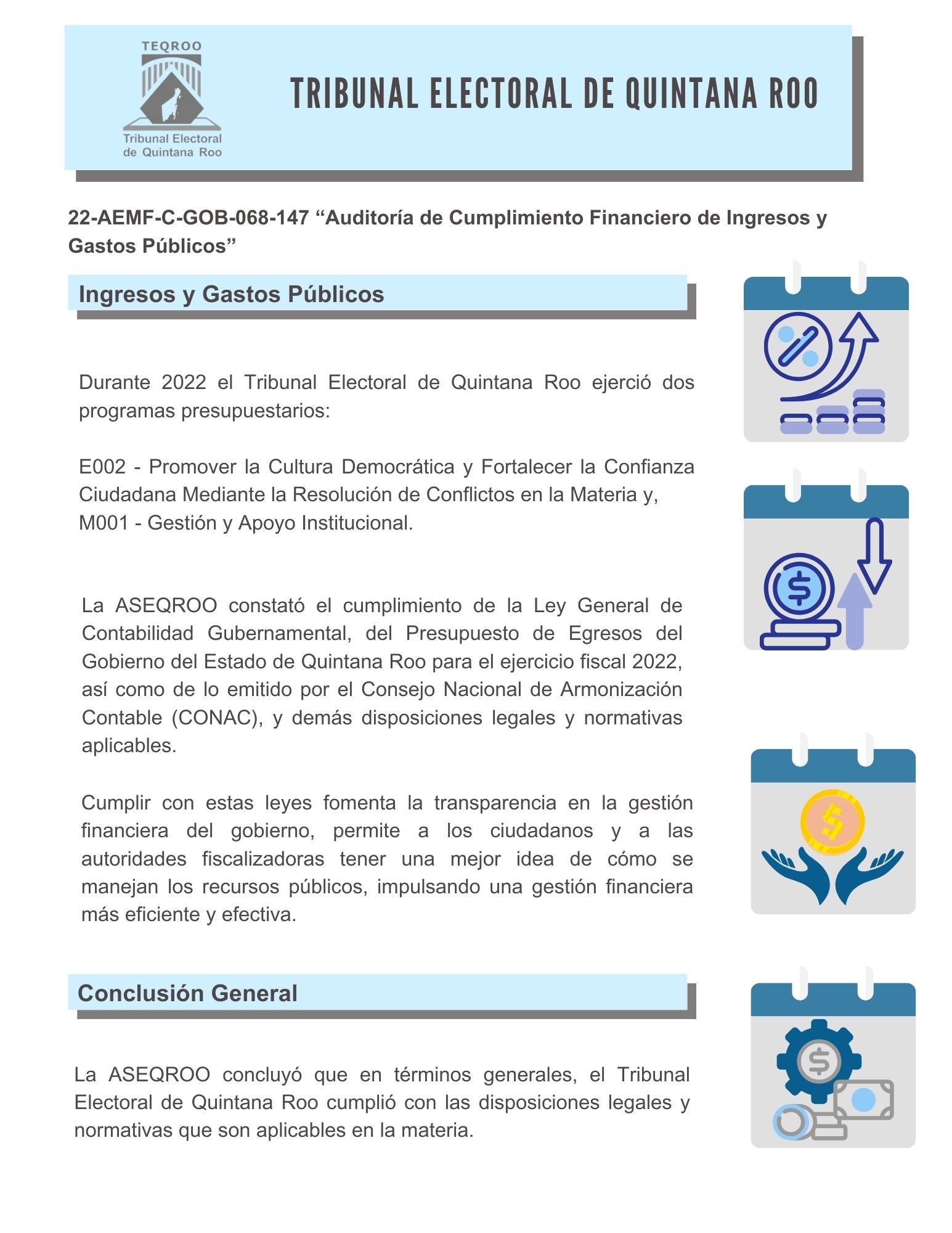 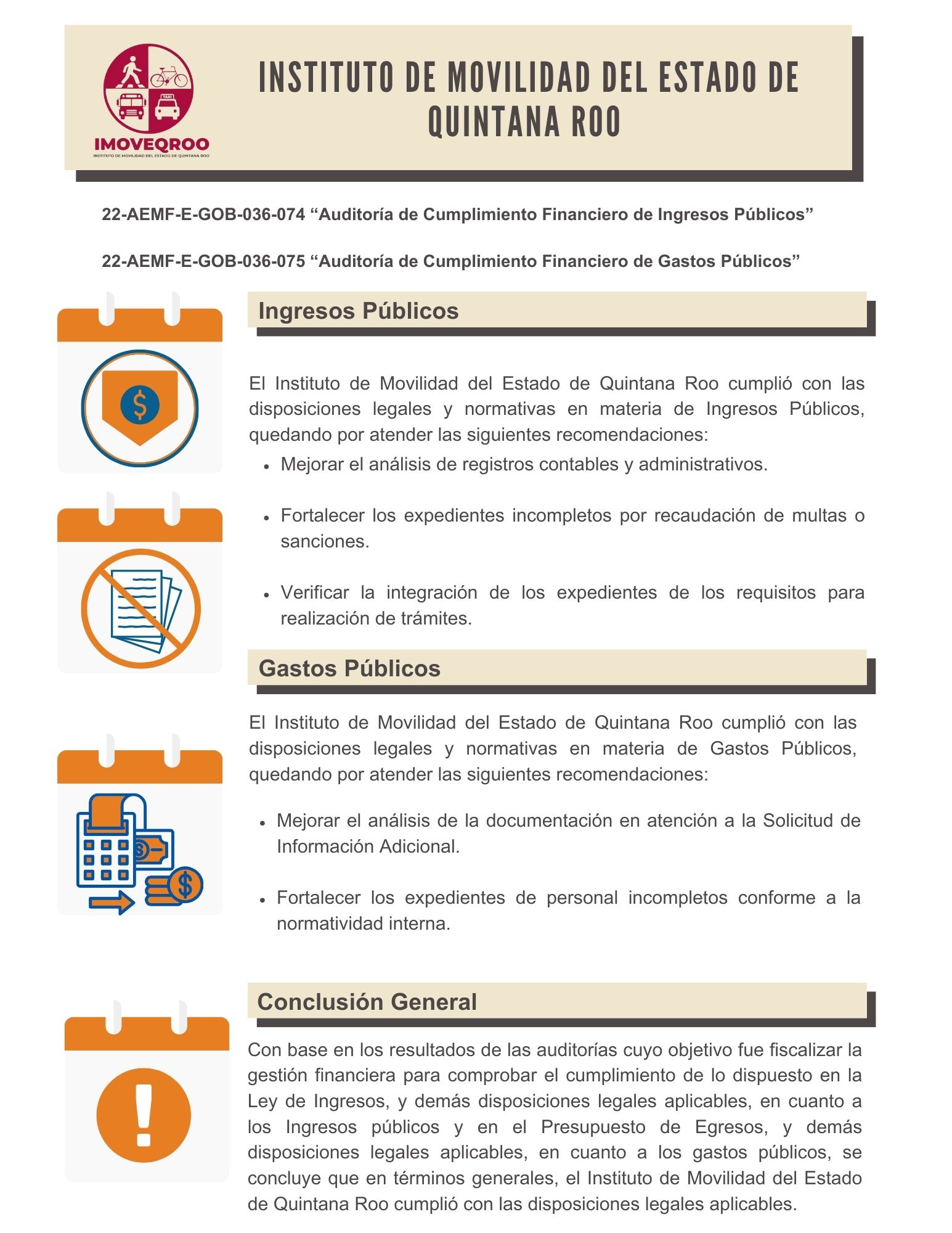 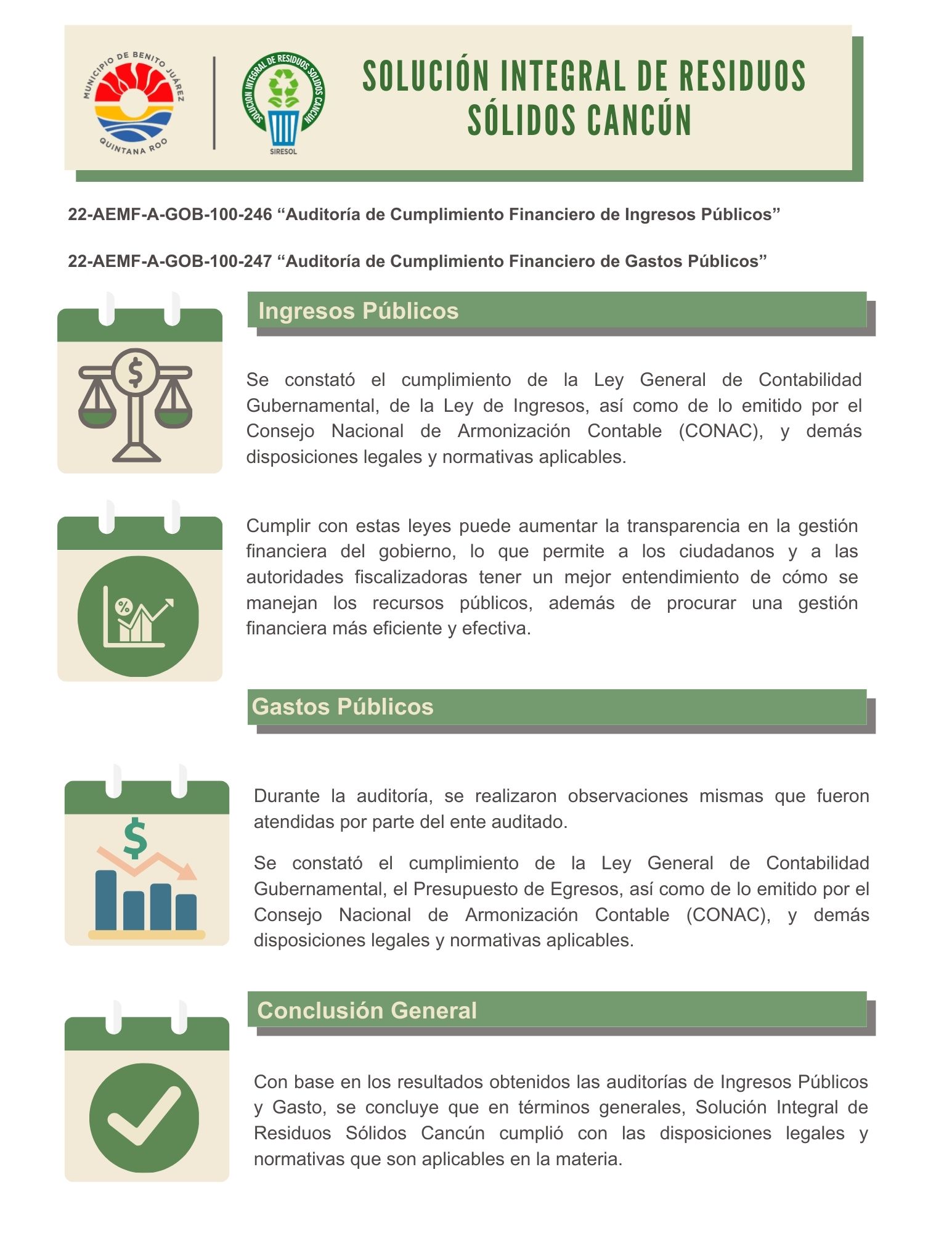 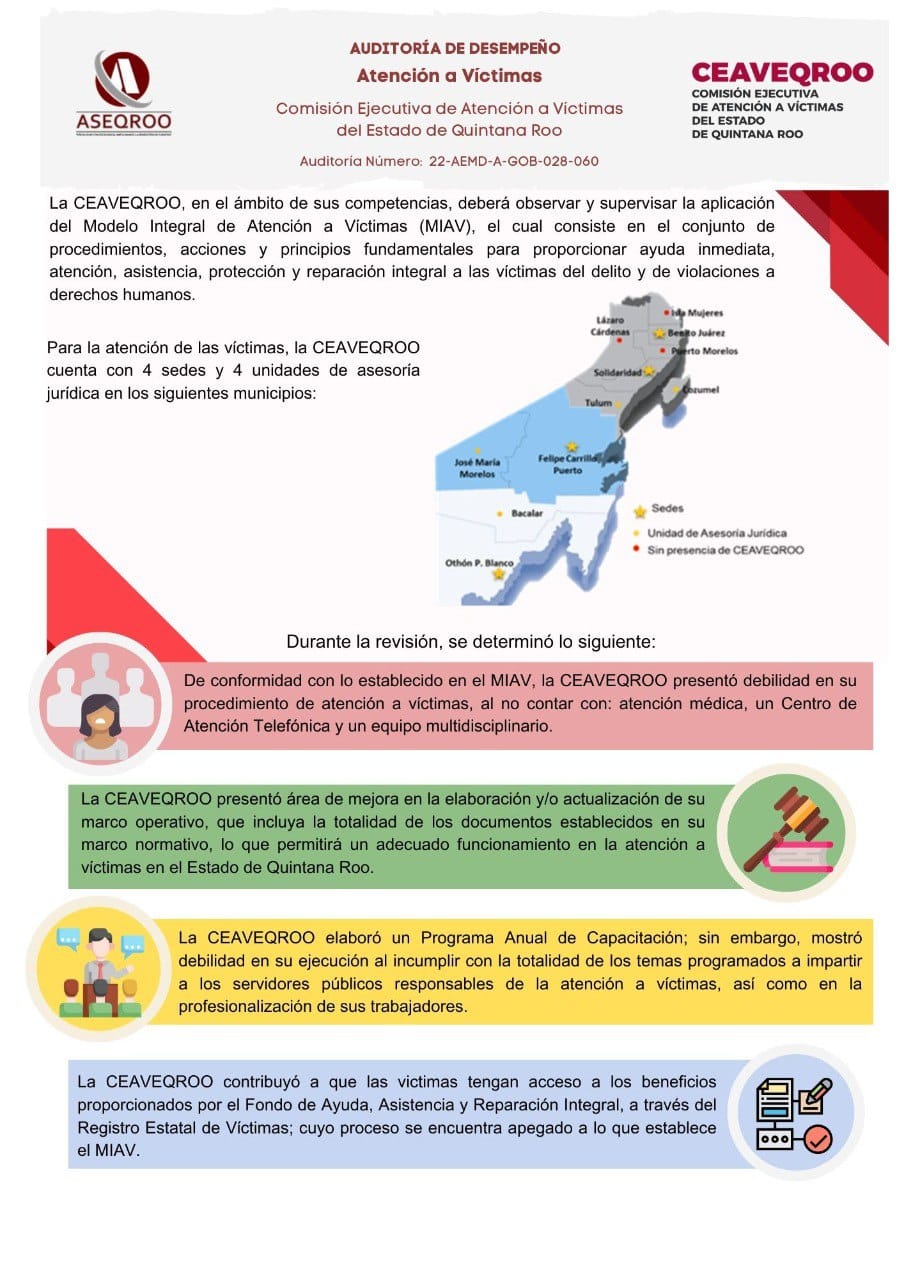 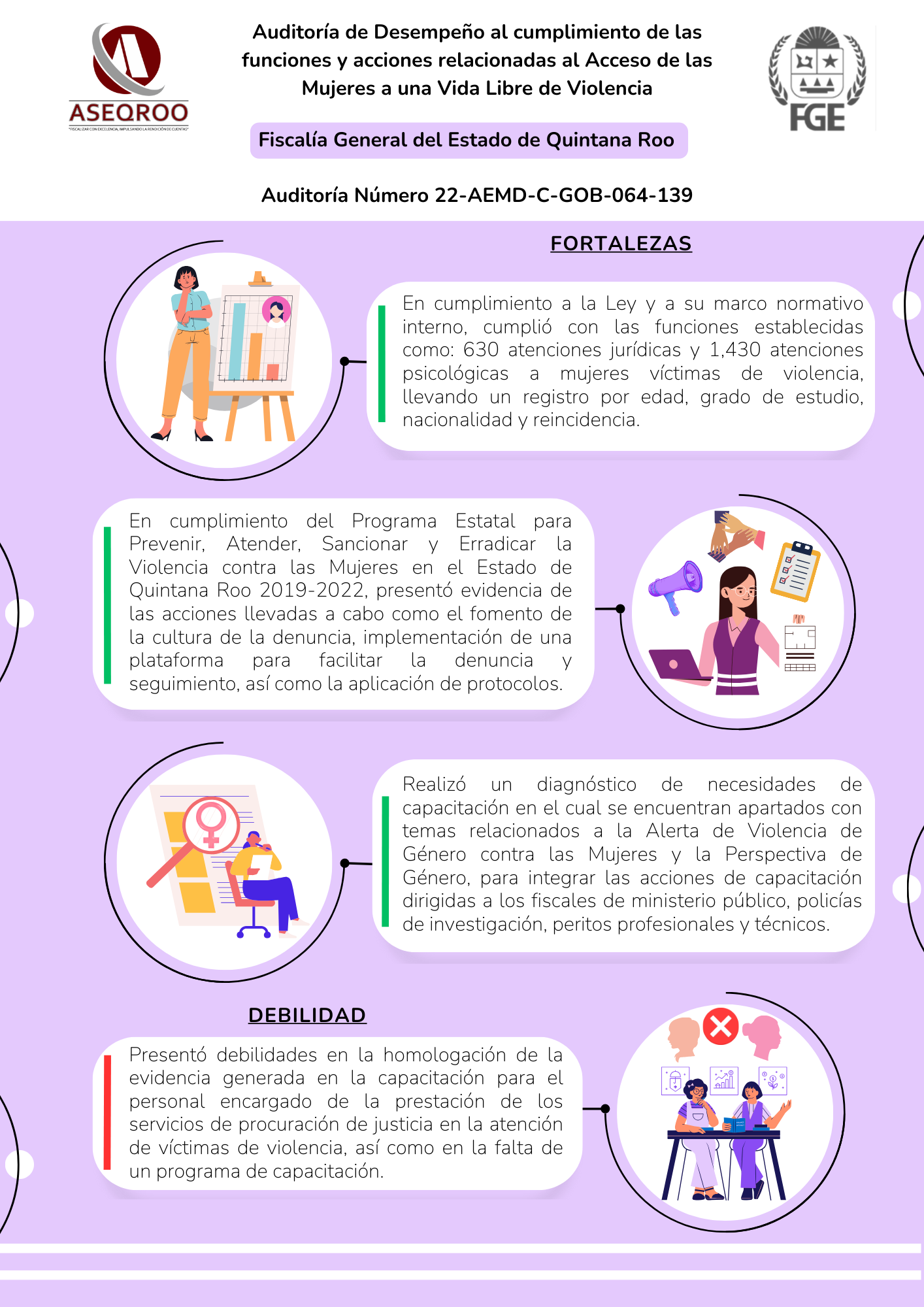 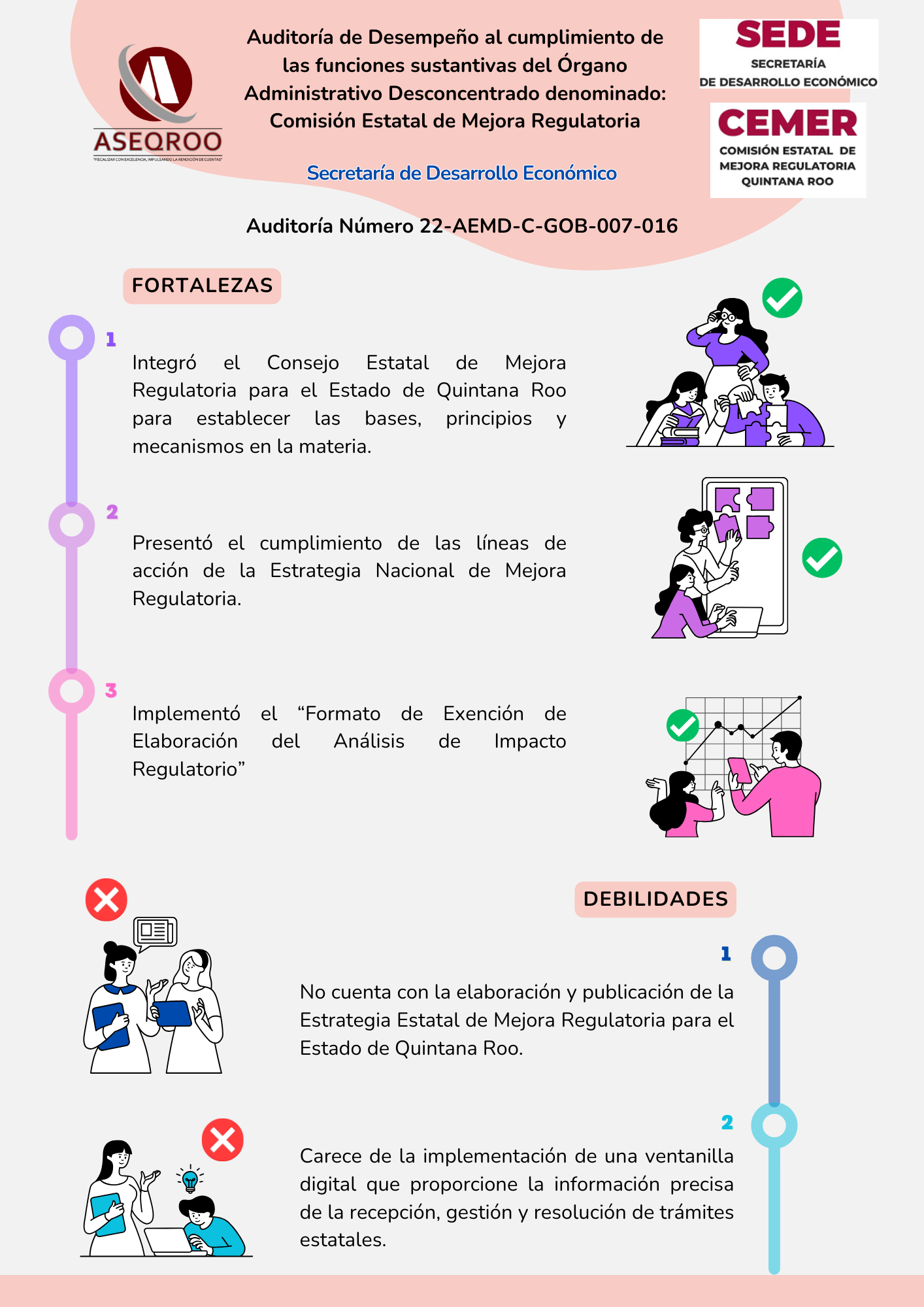 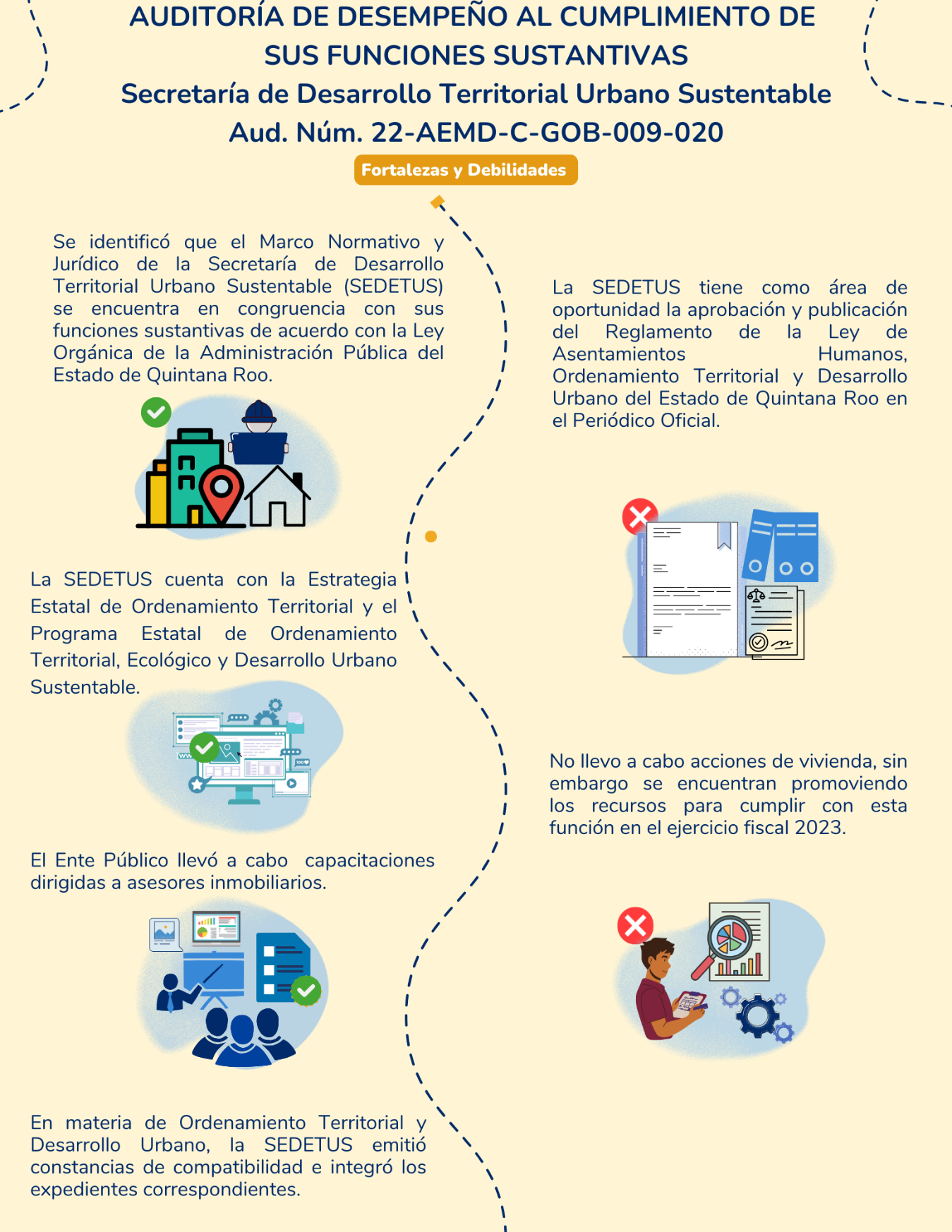 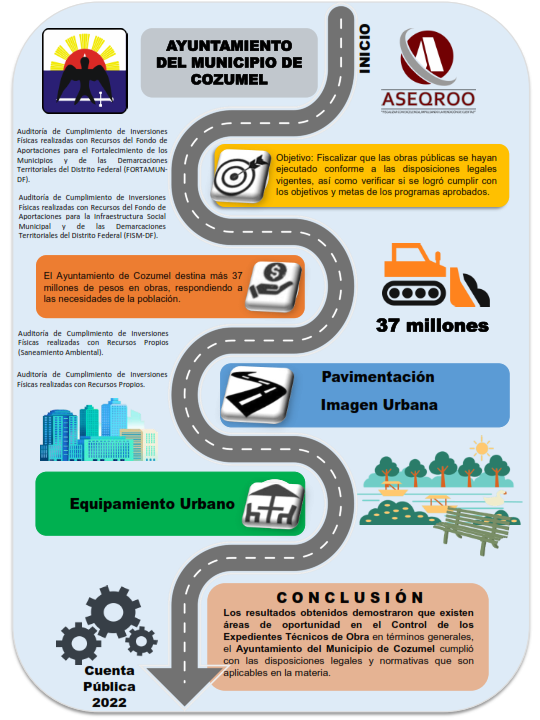 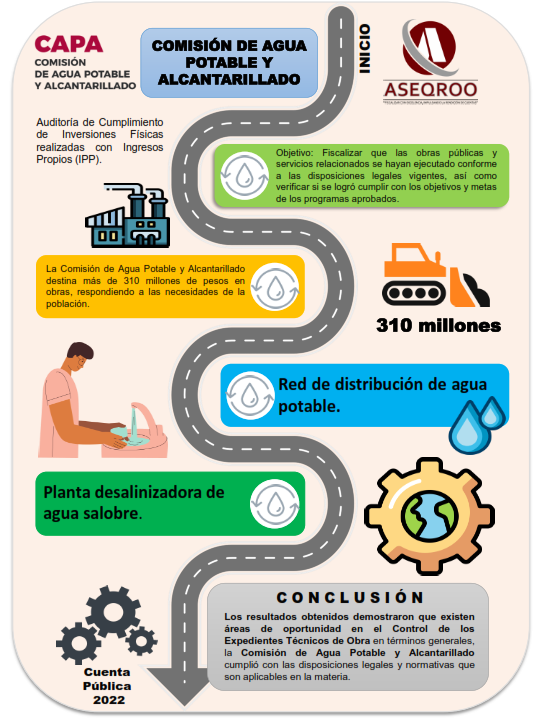 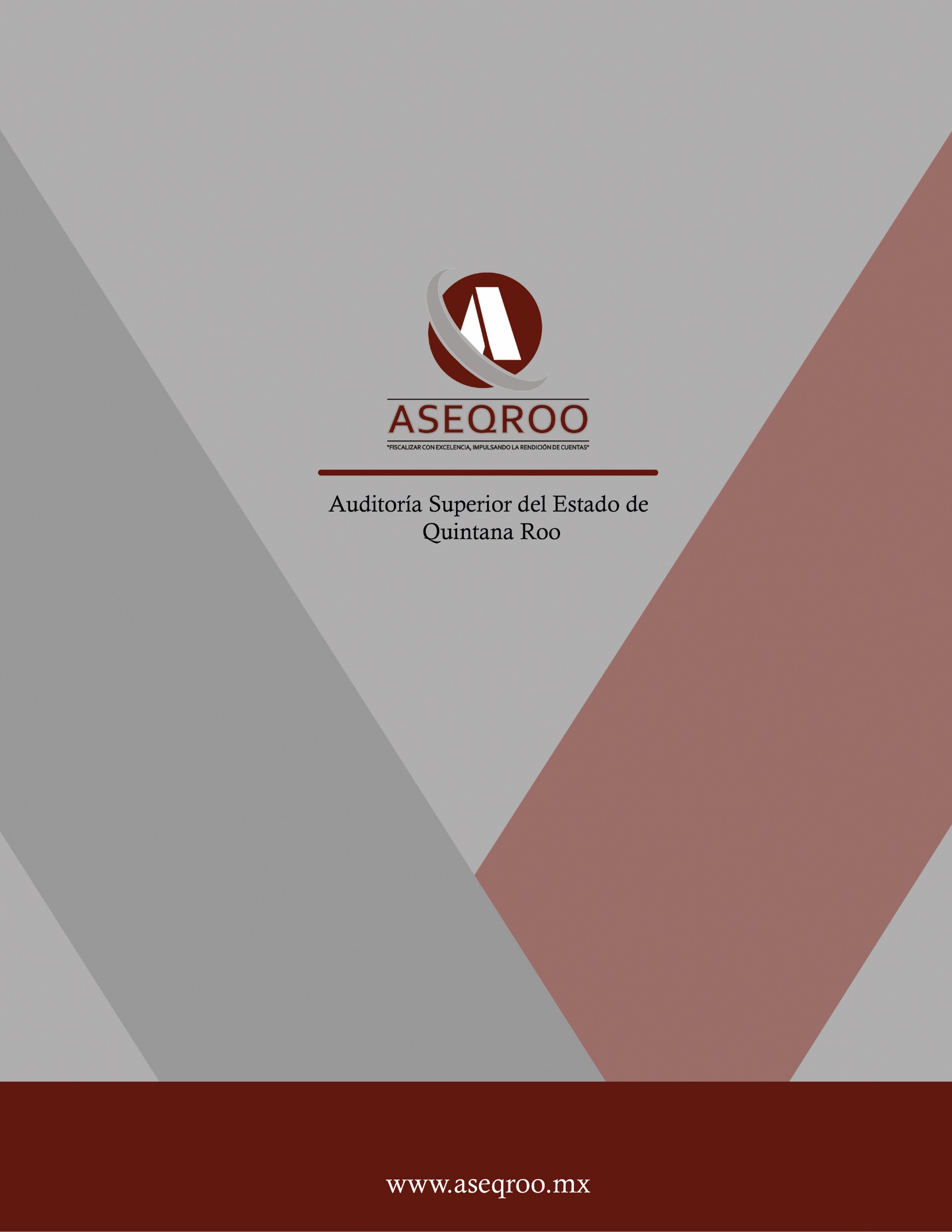 EntregasInformes Individuales entregados%Primera Entrega
28 de junio de 20232617Segunda Entrega
26 de octubre de 20236039Tercera Entrega
15 de febrero de 20246744Total de Informes153100UniversoEjercicios FiscalizadosEjercicios FiscalizadosEjercicios FiscalizadosEjercicios FiscalizadosEjercicios Fiscalizados202220212020201920182017Entes auditados101101101102104101Auditorías realizadas247245247242223201Informes Individuales entregados153151153148151122Tipo de AuditoríasPAAVIAprobado 2023Financiero164Desempeño39Obra Pública44Totales247Tabla N° 3  Fuente: Programa Anual de Auditorías, Visitas e Inspecciones 2023 publicado en la página web de la ASEQROOTabla N° 3  Fuente: Programa Anual de Auditorías, Visitas e Inspecciones 2023 publicado en la página web de la ASEQROOINGRESOS FISCALIZADOSINGRESOS FISCALIZADOSINGRESOS FISCALIZADOSINGRESOS FISCALIZADOSCONCEPTOPOBLACIÓN OBJETIVOMUESTRA AUDITADAREPRESENTATIVIDAD DE LA MUESTRAPODERES DEL ESTADO $22,108,944,225.04  $13,521,566,248.44 61.16%ADMINISTRACIÓN PÚBLICA MUNICIPAL $10,978,012,510.53  $8,438,376,007.58 76.87%ADMINISTRACIÓN PÚBLICA PARAESTATAL $10,034,929,552.88  $7,404,280,793.43 73.79%ORGANISMOS AUTÓNOMOS $961,931,872.31  $677,993,530.06 70.48%TOTAL DE INGRESOSFISCALIZADOS $44,083,818,160.76  $30,042,216,579.51 68.15%Tabla N°4: Elaboración propia, corresponde al cálculo de la muestra fiscalizada en auditorías a ingresos.Tabla N°4: Elaboración propia, corresponde al cálculo de la muestra fiscalizada en auditorías a ingresos.Tabla N°4: Elaboración propia, corresponde al cálculo de la muestra fiscalizada en auditorías a ingresos.Tabla N°4: Elaboración propia, corresponde al cálculo de la muestra fiscalizada en auditorías a ingresos.EGRESOS FISCALIZADOSEGRESOS FISCALIZADOSEGRESOS FISCALIZADOSEGRESOS FISCALIZADOSCONCEPTOPOBLACIÓN OBJETIVOMUESTRA AUDITADAREPRESENTATIVIDAD DE LA MUESTRAPODERES DEL ESTADO $7,629,337,905.13  $4,740,982,583.72 62.14%ADMINISTRACIÓN PÚBLICA MUNICIPAL $10,125,546,810.71  $6,668,012,405.76 65.85%ADMINISTRACIÓN PÚBLICA PARAESTATAL $7,087,090,656.59  $5,081,798,776.13 71.71%ORGANISMOS AUTÓNOMOS $964,013,017.96  $650,282,029.55 67.46%TOTAL DE EGRESOS FISCALIZADOS $25,805,988,390.39  $17,141,075,795.16 66.42%Tabla N°5: Elaboración propia, corresponde al cálculo de la muestra fiscalizada en auditorías a egresos.Tabla N°5: Elaboración propia, corresponde al cálculo de la muestra fiscalizada en auditorías a egresos.Tabla N°5: Elaboración propia, corresponde al cálculo de la muestra fiscalizada en auditorías a egresos.Tabla N°5: Elaboración propia, corresponde al cálculo de la muestra fiscalizada en auditorías a egresos.DEUDA PÚBLICA FISCALIZADADEUDA PÚBLICA FISCALIZADADEUDA PÚBLICA FISCALIZADADEUDA PÚBLICA FISCALIZADACONCEPTOPOBLACIÓN OBJETIVOMUESTRA AUDITADAREPRESENTATIVIDAD DE LA MUESTRAPODERES DEL ESTADO $5,171,103,520.81  $2,988,098,377.06 57.78%ADMINISTRACIÓN PÚBLICAMUNICIPAL $299,434,465.14  $299,434,465.14 100.00%ADMINISTRACIÓN PÚBLICA PARAESTATAL $79,436,945.00  $79,436,945.00 100.00%TOTAL DE DEUDA PÚBLICA $5,549,974,930.95  $3,366,969,787.20 60.67%Tabla N°6: Elaboración propia, corresponde al cálculo de la muestra fiscalizada en auditorías a deuda pública.Tabla N°6: Elaboración propia, corresponde al cálculo de la muestra fiscalizada en auditorías a deuda pública.Tabla N°6: Elaboración propia, corresponde al cálculo de la muestra fiscalizada en auditorías a deuda pública.Tabla N°6: Elaboración propia, corresponde al cálculo de la muestra fiscalizada en auditorías a deuda pública.INVERSIONES FÍSICAS FISCALIZADASINVERSIONES FÍSICAS FISCALIZADASINVERSIONES FÍSICAS FISCALIZADASINVERSIONES FÍSICAS FISCALIZADASINVERSIONES FÍSICAS FISCALIZADASCONCEPTOUNIVERSOPOBLACIÓN OBJETIVOMUESTRA AUDITADAREPRESENTATIVIDAD DE LA MUESTRAPODERES$ 942,841,014.05 $ 425,894,829.14  $ 339,324,816.26 79.67%ENTIDADES PARAESTATALES$ 415,225,126.38 $ 230,036,506.66  $ 193,615,482.22 84.17%ORGÁNOS AUTÓNOMOS$ 76,891,390.74 $ 42,891,390.74  $ 42,891,390.74 100.00%MUNICIPIOS $1,594,399,189.10  $ 1,588,050,828.87  $1,236,392,417.35 77.86%PARAMUNICIPALES $ 1,551,529.68  $ 1,551,529.68  $ 1,253,373.68 80.78%TOTAL DE INVERSIONES FÍSICAS FISCALIZADAS $ 3,030,908,249.95  $ 2,288,425,085.09  $ 1,813,477,480.29 79.25%Tabla N°7: Elaboración propia, corresponde al cálculo de la muestra fiscalizada en auditorías a inversiones físicas.Tabla N°7: Elaboración propia, corresponde al cálculo de la muestra fiscalizada en auditorías a inversiones físicas.Tabla N°7: Elaboración propia, corresponde al cálculo de la muestra fiscalizada en auditorías a inversiones físicas.Tabla N°7: Elaboración propia, corresponde al cálculo de la muestra fiscalizada en auditorías a inversiones físicas.Tabla N°7: Elaboración propia, corresponde al cálculo de la muestra fiscalizada en auditorías a inversiones físicas.La ASEQROO determinará en cantidad líquida, los daños o perjuicios, o ambos, a la Hacienda Pública Estatal y Municipal.La ASEQROO determinará en cantidad líquida, los daños o perjuicios, o ambos, a la Hacienda Pública Estatal y Municipal.Criterios para Concluir con la AcciónArgumentos	y	documentación	suficiente	o	con	el reintegro correspondiente.Plazo de Notificación por parte de la ASEQROO10 días hábiles a partir de la entrega del Informe Individual correspondiente a la Legislatura del Estado.Plazo de Respuesta del Ente Auditado30 días hábiles, a partir de la recepción del Informe Individual de Auditoría.Plazo para que la ASEQROO sePronuncie120 días hábiles a partir de la recepción de la respuesta emitida por la entidad fiscalizable que corresponda.Consecuencia encaso de No Concluirse con la AcciónSe inicia una investigación por la presunta responsabilidad de falta administrativa. Se determina la existencia de faltas administrativas y se califican en graves o no graves. En caso de tratarse de faltas no graves, la ASEQROO dará vista a la Contraloría o al Órgano Interno de Control correspondiente; en caso de tratarse de faltas administrativas graves, procederá a formular el Informe de Presunta Responsabilidad Administrativa y lo remitirá a la Autoridad Substanciadora para dar inicio al Procedimiento de Responsabilidad Administrativa.Sugerencia para fortalecer los procesos administrativos y los sistemas de control.Sugerencia para fortalecer los procesos administrativos y los sistemas de control.Criterios para Concluir con la AcciónRespuesta de la entidad fiscalizada.Plazo de Notificación por parte de la ASEQROO10 días hábiles a partir de la entrega del Informe Individual correspondiente a la Legislatura del Estado.Plazo de Respuesta del Ente Auditado30 días hábiles, a partir de la recepción del Informe Individual de Auditoría.Plazo para que la ASEQROO se Pronuncie120 días hábiles a partir de la recepción de la respuesta emitida por la entidad fiscalizable que corresponda..Consecuencia en caso de No Concluirse con la AcciónLa ASEQROO enviará al Congreso del Estado un reporte final detallando la información, documentación o consideraciones aportadas por las entidades fiscalizadas.La ASEQROO requerirá a las entidades fiscalizadas que presenten información adicional para atender las observaciones que se hayan realizado.La ASEQROO requerirá a las entidades fiscalizadas que presenten información adicional para atender las observaciones que se hayan realizado.Criterios para Concluir con la Acción:Respuesta y documentación suficiente y competente.Plazo de Notificación por parte de laASEQROO:10 días hábiles a partir de la entrega del Informe Individual correspondiente a la Legislatura del Estado.Plazo de Respuesta del Ente Auditado:30 días hábiles, a partir de la recepción del Informe Individual de Auditoría.Plazo para que la ASEQROO sePronuncie:120 días hábiles a partir de la recepción de la respuesta emitida por la entidad fiscalizable que corresponda.Consecuencia encaso de No Concluirse con la Acción:Acción Superviniente (en su caso).La ASEQROO investiga las presuntas acciones u omisiones que pudieran implicar una responsabilidad administrativa, elaborando el Informe de Presunta Responsabilidad Administrativa, y substancia, hasta la audiencia inicial, aquellas que se encuentran clasificadas como graves en la LGRA.La ASEQROO investiga las presuntas acciones u omisiones que pudieran implicar una responsabilidad administrativa, elaborando el Informe de Presunta Responsabilidad Administrativa, y substancia, hasta la audiencia inicial, aquellas que se encuentran clasificadas como graves en la LGRA.Rol de la ASEQROOEn caso de la existencia de faltas administrativas no graves, da vista a los Órganos Internos de Control, las Contralorías Municipales, la Secretaría de la Contraloría, etc.En caso de la existencia de faltas administrativas graves, inicia el procedimiento de responsabilidades administrativas, substanciándolo hasta la audiencia inicial y posteriormente turna al Tribunal de Justicia Administrativa del Estado de Quintana Roo, el Informe de PresuntaResponsabilidad Administrativa, así como el expediente respectivo.Las denuncias penales de hechos presuntamente ilícitos, deberán presentarse cuando se cuente con los elementos que establezca la Ley.Las denuncias penales de hechos presuntamente ilícitos, deberán presentarse cuando se cuente con los elementos que establezca la Ley.Rol de la ASEQROODenunciante y coadyuvante del Ministerio Púbico perteneciente a la Fiscalía Especial Anticorrupción.La ASEQROO informará a la autoridad competente sobre un posible incumplimiento de carácter fiscal detectado en el ejercicio de sus facultades de fiscalización.La ASEQROO informará a la autoridad competente sobre un posible incumplimiento de carácter fiscal detectado en el ejercicio de sus facultades de fiscalización.Rol de la ASEQROOPromovente ante el Servicio de Administración Tributaria.Tipos de auditoríaAuditoríasInformesCumplimiento Financiero164101Materia al Desempeño3931Inversiones Físicas u Obra Pública4421Totales247153Auditorías de Cumplimiento FinancieroAuditorías de Cumplimiento FinancieroTipoN°Ingresos56Egresos66Ingresos-Egresos35Financiamiento7Totales164Tipo de Entidad FiscalizadaAuditorías concluidasInformes Individuales entregadosPoder Ejecutivo31Poder Legislativo21Poder Judicial32Administración Pública Paraestatal9459Administración Pública Central3227Órganos Autónomos139Ayuntamientos6529Administración Pública Paramunicipal3525Totales247153Tabla N°10: Elaboración propia.Tabla N°10: Elaboración propia.Tabla N°10: Elaboración propia.Encuestas por Tipo de AuditoríaEncuestas por Tipo de AuditoríaTipo de AuditoríaCuestionarios AplicadosAuditoría de Cumplimiento Financiero164Auditoría de Inversiones Físicas44Auditoría al Desempeño39Total:247Tabla N° 11: Realizada por la ASEQROO, datos provenientes de los cuestionarios aplicados.Tabla N° 11: Realizada por la ASEQROO, datos provenientes de los cuestionarios aplicados.Identificación de principales riesgos/problemáticas en auditoríasIdentificación de principales riesgos/problemáticas en auditoríasIdentificación de principales riesgos/problemáticas en auditoríasRiesgos/ ProblemáticaFrecuencia%Fallas o errores en la gestión administrativa del ente auditado.15681.7Incumplimiento de metas y objetivos de fondos, programas o políticas públicas.2211.5Incorrecta aplicación de recursos115.8Inadecuada captación de recursos públicos21.0Total191100Tabla N°. 12: Elaboración propia, datos provenientes de los cuestionarios aplicados.Tabla N°. 12: Elaboración propia, datos provenientes de los cuestionarios aplicados.Tabla N°. 12: Elaboración propia, datos provenientes de los cuestionarios aplicados.Causa-Raíz de la principal problemática identificada en la auditoríaCausa-Raíz de la principal problemática identificada en la auditoríaCausa-Raíz de la principal problemática identificada en la auditoríaCausa-raíz problemática principal identificada en la auditoría se relaciona con:Frecuencia%Contexto Institucional13269Contexto Institucional y decisiones individuales4222Decisiones individuales179Total191100  Tabla N°. 13: Elaboración propia, datos provenientes de los cuestionarios aplicados.  Tabla N°. 13: Elaboración propia, datos provenientes de los cuestionarios aplicados.  Tabla N°. 13: Elaboración propia, datos provenientes de los cuestionarios aplicados.Causa-Raíz de la principal problemática identificada en la auditoríaCausa-Raíz de la principal problemática identificada en la auditoríaCausa-Raíz de la principal problemática identificada en la auditoríaCausa-Raíz de la principal problemática identificada en la auditoríaProblemáticaCausa - RaízCausa - RaízCausa - RaízProblemáticaContexto InstitucionalContexto Institucional y DecisionesIndividualesDecisiones IndividualesFallas o errores en la gestión administrativa del ente auditado1033617Incumplimiento de metas y objetivos de programas o políticas públicas 2200Incorrecta aplicación de recursos 650Inadecuada captación de recursos públicos110Total1324217  Tabla N°. 14: Elaboración propia, datos provenientes de los cuestionarios aplicados.  Tabla N°. 14: Elaboración propia, datos provenientes de los cuestionarios aplicados.  Tabla N°. 14: Elaboración propia, datos provenientes de los cuestionarios aplicados.  Tabla N°. 14: Elaboración propia, datos provenientes de los cuestionarios aplicados.Conformación del Contexto InstitucionalConformación del Contexto InstitucionalConformación del Contexto InstitucionalConformación del Contexto InstitucionalCausa-Raíz Vinculada con el Contexto InstitucionalFrecuencia%%Contexto institucional13213276%5.4. Controles administrativos inadecuados.79*79*45%5.3. Procesos inadecuados de Planeación de las actividades sustantivas del ente auditado.19*19*11%5.1. Falta o desactualización de la normativa aplicable.19*19*11%5.5. Coordinación interinstitucional inadecuada con otras dependencias involucradas en la implementación de fondos, programas o políticas Públicas.10*10*6%5.2.  Fallas en el diseño de la normativa aplicable.442%5.6. Recursos insuficientes.111%Contexto institucional y decisiones individuales424224%5.4.  Controles administrativos inadecuados.37*37*21%5.3.  Procesos inadecuados de Planeación de las actividades sustantivas del ente auditado.4*4*2%5.1.  Falta o desactualización de la normativa aplicable.1*1*1%Total174174100  Tabla N° 15: Elaboración propia, datos provenientes de los cuestionarios aplicados.  Tabla N° 15: Elaboración propia, datos provenientes de los cuestionarios aplicados.  Tabla N° 15: Elaboración propia, datos provenientes de los cuestionarios aplicados.  Tabla N° 15: Elaboración propia, datos provenientes de los cuestionarios aplicados.Conformación de las Decisiones IndividualesConformación de las Decisiones IndividualesConformación de las Decisiones IndividualesCausa-Raíz Vinculada con las Decisiones IndividualesFrecuencia%Aplicación de la discrecionalidad en la interpretación de la normativa aplicable.1058.82Elusión del cumplimiento de la normativa aplicable.423.53Desconocimiento de la normativa aplicable.317.65Total17100  Tabla N° 16: Elaboración propia, datos provenientes de los cuestionarios aplicados.  Tabla N° 16: Elaboración propia, datos provenientes de los cuestionarios aplicados.  Tabla N° 16: Elaboración propia, datos provenientes de los cuestionarios aplicados.Elementos de Control Administrativos InadecuadosElementos de Control Administrativos InadecuadosElementos de Control Administrativos InadecuadosElementos de Control Administrativos InadecuadosElementos de Control Administrativos InadecuadosControles Administrativos Inadecuados1°2°3°4°Falta de vigilancia o monitoreo, incluyendo la labor de la auditoría interna102337Falta de vigilancia o monitoreo, incluyendo la labor de la auditoría interna89%3%3%6%Fallas en el diseño de la asignación de responsabilidades (autorizaciones del (los) superior (es) jerárquico (s))7276120Fallas en el diseño de la asignación de responsabilidades (autorizaciones del (los) superior (es) jerárquico (s))6%23%53%17%Documentación/registros o sistematización de la información inapropiada6682516Documentación/registros o sistematización de la información inapropiada5%59%22%14%Falta de perfil profesional/experiencias/capacidades técnicas del personal responsable de la operación de los fondos, programas o políticas públicas.0172672Falta de perfil profesional/experiencias/capacidades técnicas del personal responsable de la operación de los fondos, programas o políticas públicas.0%15%23%63%  Tabla N° 17: Realizada por la ASEQROO. Datos provenientes de los cuestionarios aplicados.  Tabla N° 17: Realizada por la ASEQROO. Datos provenientes de los cuestionarios aplicados.  Tabla N° 17: Realizada por la ASEQROO. Datos provenientes de los cuestionarios aplicados.  Tabla N° 17: Realizada por la ASEQROO. Datos provenientes de los cuestionarios aplicados.  Tabla N° 17: Realizada por la ASEQROO. Datos provenientes de los cuestionarios aplicados.Recurrencia de las problemáticas identificadasRecurrencia de las problemáticas identificadasRecurrencia de las problemáticas identificadasRecurrencia de las problemáticas identificadasRecurrencia de las problemáticas identificadasProblemáticas Identificadas en las AuditoríasEs Recurrente en las Revisiones Practicadas al Ente Auditado en Cuentas Públicas AnterioresEs una Situación Aislada que no se Vincula con los Resultados Previos de Revisiones Practicadas al Ente Auditado en Cuentas Públicas AnterioresNo tengo antecedentes de auditorías previasTotal%Fallas o errores en la gestión administrativa del ente auditado.           93                    49%               37                          19%   26              14%  156         82%Incumplimiento de metas y objetivos de fondo, programas o políticas públicas.            6                      5%                 13                              7%   3                2%       22           12%Incorrecta aplicación de recursos.           3                     2%                 6                              3%    2                1%     11          6%Inadecua captación de recursos públicos.            2                      1%                0                              0%     0                0%       2            1%Total1045631191  Tabla N° 18: Elaboración propia, datos provenientes de los cuestionarios aplicados.  Tabla N° 18: Elaboración propia, datos provenientes de los cuestionarios aplicados.  Tabla N° 18: Elaboración propia, datos provenientes de los cuestionarios aplicados.  Tabla N° 18: Elaboración propia, datos provenientes de los cuestionarios aplicados.  Tabla N° 18: Elaboración propia, datos provenientes de los cuestionarios aplicados.Gráfica N°. 16: Elaboración propia, Recurrencia de la Problemática.Gráfica N°. 16: Elaboración propia, Recurrencia de la Problemática.Gráfica N°. 16: Elaboración propia, Recurrencia de la Problemática.Gráfica N°. 16: Elaboración propia, Recurrencia de la Problemática.Gráfica N°. 16: Elaboración propia, Recurrencia de la Problemática.Recomendaciones para mitigar la Causa-RaízRecomendaciones para mitigar la Causa-RaízRecomendaciones para mitigar la Causa-RaízRecomendaciones de los equipos auditoresFrecuencia%11.1. Mejorar el control interno.1447511.6. Fortalecer los procesos de planeación en las actividades sustantivas del ente18911.5. Mejorar la coordinación interinstitucional con otras dependencias involucradas en la implementación de fondos, programas o políticas públicas (por ejemplo, entes coordinadores de fondos federales)12611.4. Mejorar el diseño de los fondos, programas o políticas públicas.7411.3. Promover modificaciones en la regulación o normativa aplicable.6311.2. Reducir la discrecionalidad del servidor público a partir de cambios normativos.3211.7. Establecer/ mejorar la política de integridad.1111.8. Solicitar mayores recursos presupuestales.00Total191100Tabla No. 19: Elaboración propia, datos provenientes de los cuestionarios aplicados.Tabla No. 19: Elaboración propia, datos provenientes de los cuestionarios aplicados.Tabla No. 19: Elaboración propia, datos provenientes de los cuestionarios aplicados.Áreas de Oportunidad para el Control InternoÁreas de Oportunidad para el Control InternoÁreas de Oportunidad para el Control InternoÁreas de Oportunidad para el Control InternoÁreas de Oportunidad para el Control InternoÁreas de Oportunidad para el Control InternoÁreas de Oportunidad para el Control InternoÁreas de Oportunidad para el Control InternoÁreas de Oportunidad para el Control InternoRecomendaciones de los equipos auditores1°2°3°4°5°6°7°8°Mejorar las tareas de supervisión, incluyendo la auditoría interna.613641822417Mejorar las tareas de supervisión, incluyendo la auditoría interna.42%25%3%13%1%1%3%12%Actualizar Periódicamente la Normativa Interna y realizar análisis de riesgos.4656153520611Actualizar Periódicamente la Normativa Interna y realizar análisis de riesgos.31%3%4%10%24%14%4%7%Mejorar la planificación de los procedimientos de contratación/ licitación (plazos, riesgos, autorizaciones, permisos, definición clara de los servicios requeridos, proyectos ejecutivos, evaluaciones de proyectos, etc.).1016113613251914Mejorar la planificación de los procedimientos de contratación/ licitación (plazos, riesgos, autorizaciones, permisos, definición clara de los servicios requeridos, proyectos ejecutivos, evaluaciones de proyectos, etc.).8%14%9%31%11%21%16%12%Mejorar la cadena de responsabilidades (procesos de autorización)10402430511231Mejorar la cadena de responsabilidades (procesos de autorización)8%34%20%25%4%9%19%1%Mejorar los procesos involucrados en la operación del ente.10402430511231Mejorar los procesos involucrados en la operación del ente.8%34%20%25%4%9%19%1%Mejorar el diseño de los documentos que controlan los procesos (contratos, convenios, órdenes de compra, autorizaciones, etc).310481412142320Mejorar el diseño de los documentos que controlan los procesos (contratos, convenios, órdenes de compra, autorizaciones, etc).3%8%41%12%10%12%19%17%Contar con personal con perfil/ experiencia/ capacitación adecuada.2412153942264Contar con personal con perfil/ experiencia/ capacitación adecuada.2%3%10%13%33%36%22%3%Mejorar los sistemas de información y la infraestructura tecnológica.18453011877Mejorar los sistemas de información y la infraestructura tecnológica.1%7%3%4%25%9%7%65%Tabla No. 20: Elaboración propia, datos provenientes de los cuestionarios aplicados. Tabla No. 20: Elaboración propia, datos provenientes de los cuestionarios aplicados. Tabla No. 20: Elaboración propia, datos provenientes de los cuestionarios aplicados. Tabla No. 20: Elaboración propia, datos provenientes de los cuestionarios aplicados. Tabla No. 20: Elaboración propia, datos provenientes de los cuestionarios aplicados. Tabla No. 20: Elaboración propia, datos provenientes de los cuestionarios aplicados. Tabla No. 20: Elaboración propia, datos provenientes de los cuestionarios aplicados. Tabla No. 20: Elaboración propia, datos provenientes de los cuestionarios aplicados. Auditorías realizadas a la Cuenta Pública 2022(Por cada Entrega)Auditorías realizadas a la Cuenta Pública 2022(Por cada Entrega)Auditorías realizadas a la Cuenta Pública 2022(Por cada Entrega)Auditorías realizadas a la Cuenta Pública 2022(Por cada Entrega)Auditorías realizadas a la Cuenta Pública 2022(Por cada Entrega)Auditorías realizadas a la Cuenta Pública 2022(Por cada Entrega)Tipo de AuditoríasTipo de AuditoríasEntregasEntregasEntregasTotalTipo de AuditoríasTipo de AuditoríasJunio 
2023Octubre 2023Febrero 2024TotalAuditoría de Cumplimiento FinancieroAuditoría de Cumplimiento Financiero165890164Auditoría de Inversiones FísicasAuditoría de Inversiones Físicas0192544Auditoría al DesempeñoAuditoría al Desempeño1417839Total de auditorías programadasTotal de auditorías programadas3094123247Tabla N° 21: Elaboración propia, ver gráfica N° 18.Tabla N° 21: Elaboración propia, ver gráfica N° 18.Tabla N° 21: Elaboración propia, ver gráfica N° 18.Tabla N° 21: Elaboración propia, ver gráfica N° 18.Tabla N° 21: Elaboración propia, ver gráfica N° 18.Tipo de Ente FiscalizadoInformes IndividualesInformes IndividualesInformes IndividualesInformes IndividualesTipo de Ente FiscalizadoFinancierasDesempeñoInversiones FísicasTotalPoder Ejecutivo1001Poder Legislativo1001Poder Judicial1012Administración Pública Paraestatal4410559Administración Pública Central169227Órganos Autónomos6219Ayuntamientos1171129Administración Pública Paramunicipal2131251013121153Tipo de Acciones EmitidasEntregasEntregasEntregasTotalTipo de Acciones EmitidasJunio 23Octubre 23Febrero 24TotalRecomendación105206150461Pliego de Observaciones1312557Promoción de Responsabilidad Administrativa25544101Solicitud de Aclaración0482977Total de Acciones Emitidas108340248696RegistroAcreedorMotivo de su ContrataciónDestino final y aplicaciónImporte GlobalSaldo al 31/12/2021Saldo actual al 31/12/2022Tipo de garantíaTipo de InstrumentoMonto RUOE-069GOB/2012Banobras, S.N.C. (PROFISE)Necesidades de Inversión PúblicaInversión Pública Productiva$262,861,190.00$262,861,190.00$262,861,190.00REOF- 011/2016HSBC México, S.A.Necesidades de Inversión PúblicaReestructura de Deuda Anterior1,698,186,888.00--REOF-001/2020Banorte, S.ANecesidades de Inversión PúblicaRefinanciamiento de Deuda Anterior6,289,644,499.346,277,706,754.08  6,267,699,300.72 GPOSWAP25% del saldo insoluto de principal programado conforme a los pagarés suscritos por el estado al amparo del contrato del crédito.REOF-002/2020Banobras, S.N.C.Necesidades de Inversión PúblicaRefinanciamiento de Deuda Anterior2,997,127,875.972,990,675,958.792,985,830,502.16SWAPREOF-003/2020Banobras, S.N.C.Necesidades de Inversión PúblicaRefinanciamiento de Deuda Anterior1,498,585,598.681,495,359,593.461,492,936,830.13SWAPREOF-004/2020Banobras, S.N.C.Necesidades de Inversión PúblicaRefinanciamiento de Deuda Anterior4,495,366,938.894,470,565,999.504,450,201,987.25SWAPREOF-005/2020Banobras, S.N.C.Necesidades de Inversión PúblicaRefinanciamiento de Deuda Anterior1,498,563,937.991,495,337,979.401,492,915,251.07SWAPREOF-006/2020Banobras, S.N.C.Necesidades de Inversión PúblicaRefinanciamiento de Deuda Anterior768,625,525.01764,385,017.96760,903,144.32SWAPREOF-009/2020HSBC México, S.A.Necesidades de Inversión PúblicaRefinanciamiento de Deuda Anterior498,408,447.14497,722,886.33497,137,455.77REOF-008/2020HSBC México, S.A.Necesidades de Inversión PúblicaRefinanciamiento de Deuda Anterior647,930,981.26647,039,752.18646,278,692.45REOF-004/2021Banobras, S.N.C. (FAFEF)Necesidades de Inversión PúblicaInversión Pública Productiva644,303,706.59642,325,542.39     802,225,579.72 Subtotal$19,543,980,674.09$19,658,989,933.59BancoContratoSaldo InicialAmortización de la DeudaInterés de la DeudaComisión de la DeudaGasto de la DeudaCosto por Coberturas de la DeudaTotalSaldo FinalBanobras, S.N.C. (PROFISE)RUOE-069GOB/2012$262,861,190.00-$ 21,822,461.28---$ 21,822,461.28$ 262,861,190.00Hsbc México, S.A.REOF-011/2016-----$ 8,408,364.038,408,364.03-Banorte, S.AREOF-001/20206,277,706,754.08$ 10,007,453.36513,451,016.24-$ 4,046,747.79-527,505,217.396,267,699,300.72Banobras, S.N.C.REOF-002/20202,990,675,958.794,845,456.63246,718,084.43---251,563,541.062,985,830,502.16Banobras, S.N.C.REOF-003/20201,495,359,593.462,422,763.33125,173,860.20---127,596,623.531,492,936,830.13Banobras, S.N.C.REOF-004/20204,470,565,999.5020,364,012.25371,425,412.12---391,789,424.374,450,201,987.25Banobras, S.N.C.REOF-005/20201,495,337,979.402,422,728.33126,380,723.39---128,803,451.721,492,915,251.07Banobras, S.N.C.REOF-006/2020764,385,017.963,481,873.6464,123,995.95---67,605,869.59760,903,144.32HSBC México, S.A.REOF-009/2020497,722,886.33585,430.5641,799,113.01---42,384,543.57497,137,455.77HSBC México, S.AREOF-008/2020647,039,752.18761,059.7353,684,964.26---54,446,023.99646,278,692.45Banobras, S.N.C. (FAFEF)REOF-004/2021642,325,542.3915,796,256.0863,648,397.41--6,833,381.3886,278,034.87802,225,579.72TotalTotal$19,543,980,674.09$60,687,033.91$1,628,228,028.29$-$4,046,747.79$15,241,745.41$1,708,203,555.40$19,658,989,933.59 RegistroAcreedorMotivo de su ContrataciónDestino final y aplicaciónImporte GlobalSaldo al 31 de diciembre de 2021Saldo al 31 de diciembre de 2022REOF-002/2021Banco Mercantil del Norte, S.ANecesidades de corto plazoCubrir necesidades de corto plazo, tales como insuficiencias de liquidez de carácter temporal$180,000,000.00$90,000,000.00-REOF-003/2021Banco Bansí, S.A.Necesidades de corto plazoCubrir necesidades de corto plazo, tales como insuficiencias de liquidez de carácter temporal200,000,000.00111,111,112.00-REOF-005/2021Banco Mercantil del Norte, S.ANecesidades de corto plazoCubrir necesidades de corto plazo, tales como insuficiencias de liquidez de carácter temporal120,000,000.0075,000,000.00-REOF-006/2021Banco Bansí, S.A.Necesidades de corto plazoCubrir necesidades de corto plazo, tales como insuficiencias de liquidez de carácter temporal30,000,000.0018,750,000.00-REOF-009/2021Banco Bansí, S.A.Necesidades de corto plazoCubrir necesidades de corto plazo, tales como insuficiencias de liquidez de carácter temporal110,000,000.0068,750,000.00-REOF-010/2021Banco Bansí, S.A.Necesidades de corto plazoCubrir necesidades de corto plazo, tales como insuficiencias de liquidez de carácter temporal150,000,000.00150,000,000.00-REOF-011/2021Banco Bansí, S.A.Necesidades de corto plazoCubrir necesidades de corto plazo, tales como insuficiencias de liquidez de carácter temporal300,000,000.00300,000,000.00-REOF-012/2021Banco Bancomer BBVA, S.A.Necesidades de corto plazoCubrir necesidades de corto plazo, tales como insuficiencias de liquidez de carácter temporal200,000,000.00200,000,000.00-REOF-013/2021Banco Mercantil del Norte, S.ANecesidades de corto plazoCubrir necesidades de corto plazo, tales como insuficiencias de liquidez de carácter temporal300,000,000.00300,000,000.00-REOF-014/2021Banco Bansí, S.A.Necesidades de corto plazoCubrir necesidades de corto plazo, tales como insuficiencias de liquidez de carácter temporal450,000,000.00450,000,000.00-REOF-001/2022Banco Bansí, S.A.Necesidades de corto plazoCubrir necesidades de corto plazo, tales como insuficiencias de liquidez de carácter temporal350,000,000.00--REOF-002/2022Banco Mercantil del Norte, S.ANecesidades de corto plazoCubrir necesidades de corto plazo, tales como insuficiencias de liquidez de carácter temporal800,000,000.00-$800,000,000.00REOF-003/2022Banco Bansí, S.A.Necesidades de corto plazoCubrir necesidades de corto plazo, tales como insuficiencias de liquidez de carácter temporal700,000,000.00-700,000,000.00Subtotal$3,890,000,000.00$1,763,611,112.00$1,500,000,000.00Total Deuda a Largo y Corto Plazo$21,307,591,786.09$21,158,989,933.59BancoContratoSaldo del periodoAmortización de la DeudaInterés de la DeudaComisión de la DeudaGasto de la DeudaCosto por Coberturas de la DeudaTotalSaldo FinalBanco Mercantil del Norte, S.AREOF-002/2021$90,000,000.00$90,000,000.00$1,757,651.75---$91,757,651.75-Banco Bansí, S.A.REOF-003/2021111,111,112.00111,111,112.002,507,701.57---113,618,813.57-Banco Mercantil del Norte, S.AREOF-005/202175,000,000.0075,000,000.001,411,256.66---76,411,256.66-Banco Bansí, S.A.REOF-006/202118,750,000.0018,750,000.00423,174.68---19,173,174.68-Banco Bansí, S.A.REOF-009/202168,750,000.0068,750,000.001,564,440.41---70,314,440.41-Banco Bansí, S.A.REOF-010/2021150,000,000.00150,000,000.003,886,300.93---153,886,300.93-Banco Bansí, S.A.REOF-011/2021300,000,000.00300,000,000.006,534,248.78---306,534,248.78-Banco Bancomer BBVA, S.A.REOF-012/2021200,000,000.00200,000,000.003,658,778.90---203,658,778.90-Banco Mercantil del Norte, S.AREOF-013/2021300,000,000.00300,000,000.006,841,355.83---306,841,355.83-Banco Bansí, S.A.REOF-014/2021450,000,000.00450,000,000.0010,005,647.00---460,005,647.00-Banco Bansí, S.A.REOF-001/2022350,000,000.00350,000,000.006,350,563.34$11,368,000.00--367,718,563.34-Banco Mercantil del Norte, S.AREOF-002/2022800,000,000.00-21,289,855.551,392,000.00--22,681,855.55$800,000,000.00Banco Bansí, S.A.REOF-003/2022700,000,000.00-16,169,990.291,218,000.00--17,387,990.29700,000,000.00Gastos diversos de la Deuda Pública----$6,622,773.42---Total$3,613,611,112.00$2,113,611,112.00$82,400,965.69$13,978,000.00$6,622,773.42$-$2,209,990,077.69$1,500,000,000.00Gobierno de la Entidad FederativaGobierno de la Entidad FederativaGobierno de la Entidad FederativaGobierno de la Entidad FederativaGobierno de la Entidad FederativaEntes Públicos EstatalesEntes Públicos EstatalesEntes Públicos EstatalesEntidad TotalSubtotalParticipacionesAportacionesIngresos LocalesCorto Plazo QuirografarioSubtotalParticipacionesIngresos LocalesQuintana Roo21,274.3920,896.1318,593.90802.230.001,500.00378.26378.260.00Entidad FederativaTotalBanca MúltipleBanca MúltipleBanca de DesarrolloBanca de DesarrolloEmisiones BursátilesOtrosEntidad FederativaTotalParticipacionesCorto Plazo QuirografarioParticipacionesAportacionesQuintana Roo21,274.397,789.381,500.0011,182.79802.230.000.00EntidadPorcentaje de Participaciones 2022Quintana Roo72.6%EntidadPlazo promedio ponderado por el monto en años 2022Quintana Roo17.7Entidad2022Quintana Roo11.5%RegistroAcreedorMotivo de su ContrataciónDestino final y aplicaciónImporte GlobalSaldo al 31 de diciembre de 2021Saldo actual 31/12/2022Tipo de garantíaTipo de InstrumentoMontoRUOE- 016/2015Interacciones, S.A.InversiónPúblicaProductivaLo dispuesto en los artículos 17 Fracción VIII de la Constitución Política de los Estados Unidos Mexicanos, 75 Fracción XXV de la Constitución Política del Estado de Quintana Roo y los artículos 3 Fracción XIV Y 4 de la Ley de Deuda, para inversión pública productiva en términos deldecreto No. 326.$560,000,000.00$413,398,255.07$378,262,951.072% de las participa- ciones presentes y futuras del Estado de Quintana Roo.Crédito Simple$560,000,000.00TotalesTotalesTotalesTotalesTotales$413,398,255.07$378,262,951.07Fuente: Comisión de Agua Potable y Alcantarillado del Estado de Quintana RooCoordinación General de Transparencia y Acceso a la Información (qroo.gob.mx)Estado de la Deuda Pública al 31 de Diciembre de 2022-drive.googleFuente: Plataforma Nacional de TransparenciaConsulta Pública (inai.org.mx)Fuente: Comisión de Agua Potable y Alcantarillado del Estado de Quintana RooCoordinación General de Transparencia y Acceso a la Información (qroo.gob.mx)Estado de la Deuda Pública al 31 de Diciembre de 2022-drive.googleFuente: Plataforma Nacional de TransparenciaConsulta Pública (inai.org.mx)Fuente: Comisión de Agua Potable y Alcantarillado del Estado de Quintana RooCoordinación General de Transparencia y Acceso a la Información (qroo.gob.mx)Estado de la Deuda Pública al 31 de Diciembre de 2022-drive.googleFuente: Plataforma Nacional de TransparenciaConsulta Pública (inai.org.mx)Fuente: Comisión de Agua Potable y Alcantarillado del Estado de Quintana RooCoordinación General de Transparencia y Acceso a la Información (qroo.gob.mx)Estado de la Deuda Pública al 31 de Diciembre de 2022-drive.googleFuente: Plataforma Nacional de TransparenciaConsulta Pública (inai.org.mx)Fuente: Comisión de Agua Potable y Alcantarillado del Estado de Quintana RooCoordinación General de Transparencia y Acceso a la Información (qroo.gob.mx)Estado de la Deuda Pública al 31 de Diciembre de 2022-drive.googleFuente: Plataforma Nacional de TransparenciaConsulta Pública (inai.org.mx)Fuente: Comisión de Agua Potable y Alcantarillado del Estado de Quintana RooCoordinación General de Transparencia y Acceso a la Información (qroo.gob.mx)Estado de la Deuda Pública al 31 de Diciembre de 2022-drive.googleFuente: Plataforma Nacional de TransparenciaConsulta Pública (inai.org.mx)Fuente: Comisión de Agua Potable y Alcantarillado del Estado de Quintana RooCoordinación General de Transparencia y Acceso a la Información (qroo.gob.mx)Estado de la Deuda Pública al 31 de Diciembre de 2022-drive.googleFuente: Plataforma Nacional de TransparenciaConsulta Pública (inai.org.mx)Fuente: Comisión de Agua Potable y Alcantarillado del Estado de Quintana RooCoordinación General de Transparencia y Acceso a la Información (qroo.gob.mx)Estado de la Deuda Pública al 31 de Diciembre de 2022-drive.googleFuente: Plataforma Nacional de TransparenciaConsulta Pública (inai.org.mx)Fuente: Comisión de Agua Potable y Alcantarillado del Estado de Quintana RooCoordinación General de Transparencia y Acceso a la Información (qroo.gob.mx)Estado de la Deuda Pública al 31 de Diciembre de 2022-drive.googleFuente: Plataforma Nacional de TransparenciaConsulta Pública (inai.org.mx)Fuente: Comisión de Agua Potable y Alcantarillado del Estado de Quintana RooCoordinación General de Transparencia y Acceso a la Información (qroo.gob.mx)Estado de la Deuda Pública al 31 de Diciembre de 2022-drive.googleFuente: Plataforma Nacional de TransparenciaConsulta Pública (inai.org.mx)FINANCIAMIENTOS DE ENTIDADES FEDERATIVAS Y SUS ENTES PÚBLICOS POR FUENTE DE PAGOSaldo al cierre de 2022 (Millones de pesos)FINANCIAMIENTOS DE ENTIDADES FEDERATIVAS Y SUS ENTES PÚBLICOS POR FUENTE DE PAGOSaldo al cierre de 2022 (Millones de pesos)FINANCIAMIENTOS DE ENTIDADES FEDERATIVAS Y SUS ENTES PÚBLICOS POR FUENTE DE PAGOSaldo al cierre de 2022 (Millones de pesos)FINANCIAMIENTOS DE ENTIDADES FEDERATIVAS Y SUS ENTES PÚBLICOS POR FUENTE DE PAGOSaldo al cierre de 2022 (Millones de pesos)FINANCIAMIENTOS DE ENTIDADES FEDERATIVAS Y SUS ENTES PÚBLICOS POR FUENTE DE PAGOSaldo al cierre de 2022 (Millones de pesos)FINANCIAMIENTOS DE ENTIDADES FEDERATIVAS Y SUS ENTES PÚBLICOS POR FUENTE DE PAGOSaldo al cierre de 2022 (Millones de pesos)FINANCIAMIENTOS DE ENTIDADES FEDERATIVAS Y SUS ENTES PÚBLICOS POR FUENTE DE PAGOSaldo al cierre de 2022 (Millones de pesos)FINANCIAMIENTOS DE ENTIDADES FEDERATIVAS Y SUS ENTES PÚBLICOS POR FUENTE DE PAGOSaldo al cierre de 2022 (Millones de pesos)FINANCIAMIENTOS DE ENTIDADES FEDERATIVAS Y SUS ENTES PÚBLICOS POR FUENTE DE PAGOSaldo al cierre de 2022 (Millones de pesos)FINANCIAMIENTOS DE ENTIDADES FEDERATIVAS Y SUS ENTES PÚBLICOS POR FUENTE DE PAGOSaldo al cierre de 2022 (Millones de pesos)Gobierno de la Entidad FederativaGobierno de la Entidad FederativaGobierno de la Entidad FederativaGobierno de la Entidad FederativaGobierno de la Entidad FederativaGobierno de la Entidad FederativaGobierno de la Entidad FederativaEntes Públicos EstatalesEntes Públicos EstatalesEntes Públicos EstatalesEntidadTotalSubtotalParticipacionesAportacionesIngresosLocalesCorto PlazoQuirografarioSubtotalParticipacionesIngresosLocalesQuintana Roo21,27420,89618,594802-1,500378378-Fuente: Elaborado por la Dirección General adjunta de la Deuda Pública de Entidades Federativas y Municipios de la Coordinación con Entidades Federativas. Secretaría de Hacienda y Crédito Público, con información proporcionada por las Entidades Federativas a través del Sistema del Registro Público Único. Se clasifica considerando el ingreso de la fuente primaria.Nota: Los indicadores de esta entidad, se encuentran globalizados en los indicadores de deuda estatal.Disciplina Financiera de Entidades Federativas y Municipios (hacienda.gob.mx)Fuente: Elaborado por la Dirección General adjunta de la Deuda Pública de Entidades Federativas y Municipios de la Coordinación con Entidades Federativas. Secretaría de Hacienda y Crédito Público, con información proporcionada por las Entidades Federativas a través del Sistema del Registro Público Único. Se clasifica considerando el ingreso de la fuente primaria.Nota: Los indicadores de esta entidad, se encuentran globalizados en los indicadores de deuda estatal.Disciplina Financiera de Entidades Federativas y Municipios (hacienda.gob.mx)Fuente: Elaborado por la Dirección General adjunta de la Deuda Pública de Entidades Federativas y Municipios de la Coordinación con Entidades Federativas. Secretaría de Hacienda y Crédito Público, con información proporcionada por las Entidades Federativas a través del Sistema del Registro Público Único. Se clasifica considerando el ingreso de la fuente primaria.Nota: Los indicadores de esta entidad, se encuentran globalizados en los indicadores de deuda estatal.Disciplina Financiera de Entidades Federativas y Municipios (hacienda.gob.mx)Fuente: Elaborado por la Dirección General adjunta de la Deuda Pública de Entidades Federativas y Municipios de la Coordinación con Entidades Federativas. Secretaría de Hacienda y Crédito Público, con información proporcionada por las Entidades Federativas a través del Sistema del Registro Público Único. Se clasifica considerando el ingreso de la fuente primaria.Nota: Los indicadores de esta entidad, se encuentran globalizados en los indicadores de deuda estatal.Disciplina Financiera de Entidades Federativas y Municipios (hacienda.gob.mx)Fuente: Elaborado por la Dirección General adjunta de la Deuda Pública de Entidades Federativas y Municipios de la Coordinación con Entidades Federativas. Secretaría de Hacienda y Crédito Público, con información proporcionada por las Entidades Federativas a través del Sistema del Registro Público Único. Se clasifica considerando el ingreso de la fuente primaria.Nota: Los indicadores de esta entidad, se encuentran globalizados en los indicadores de deuda estatal.Disciplina Financiera de Entidades Federativas y Municipios (hacienda.gob.mx)Fuente: Elaborado por la Dirección General adjunta de la Deuda Pública de Entidades Federativas y Municipios de la Coordinación con Entidades Federativas. Secretaría de Hacienda y Crédito Público, con información proporcionada por las Entidades Federativas a través del Sistema del Registro Público Único. Se clasifica considerando el ingreso de la fuente primaria.Nota: Los indicadores de esta entidad, se encuentran globalizados en los indicadores de deuda estatal.Disciplina Financiera de Entidades Federativas y Municipios (hacienda.gob.mx)Fuente: Elaborado por la Dirección General adjunta de la Deuda Pública de Entidades Federativas y Municipios de la Coordinación con Entidades Federativas. Secretaría de Hacienda y Crédito Público, con información proporcionada por las Entidades Federativas a través del Sistema del Registro Público Único. Se clasifica considerando el ingreso de la fuente primaria.Nota: Los indicadores de esta entidad, se encuentran globalizados en los indicadores de deuda estatal.Disciplina Financiera de Entidades Federativas y Municipios (hacienda.gob.mx)Fuente: Elaborado por la Dirección General adjunta de la Deuda Pública de Entidades Federativas y Municipios de la Coordinación con Entidades Federativas. Secretaría de Hacienda y Crédito Público, con información proporcionada por las Entidades Federativas a través del Sistema del Registro Público Único. Se clasifica considerando el ingreso de la fuente primaria.Nota: Los indicadores de esta entidad, se encuentran globalizados en los indicadores de deuda estatal.Disciplina Financiera de Entidades Federativas y Municipios (hacienda.gob.mx)Fuente: Elaborado por la Dirección General adjunta de la Deuda Pública de Entidades Federativas y Municipios de la Coordinación con Entidades Federativas. Secretaría de Hacienda y Crédito Público, con información proporcionada por las Entidades Federativas a través del Sistema del Registro Público Único. Se clasifica considerando el ingreso de la fuente primaria.Nota: Los indicadores de esta entidad, se encuentran globalizados en los indicadores de deuda estatal.Disciplina Financiera de Entidades Federativas y Municipios (hacienda.gob.mx)Fuente: Elaborado por la Dirección General adjunta de la Deuda Pública de Entidades Federativas y Municipios de la Coordinación con Entidades Federativas. Secretaría de Hacienda y Crédito Público, con información proporcionada por las Entidades Federativas a través del Sistema del Registro Público Único. Se clasifica considerando el ingreso de la fuente primaria.Nota: Los indicadores de esta entidad, se encuentran globalizados en los indicadores de deuda estatal.Disciplina Financiera de Entidades Federativas y Municipios (hacienda.gob.mx)Ente FiscalizadoMonto ContratadoSaldo de laDeuda al31/12/2022Muestra AuditadaFecha de ContrataciónPlazo de VencimientoObservacionesH. Ayuntamiento de Felipe Carrillo PuertoBanco Multiva, S.A. de C.V., Institución de Banca Múltiple, Grupo Financiero Multiva.25,000,000.00$0.00 (1)21,875,106.9306/12/202112 mesesSin observacionesH. Ayuntamiento de SolidaridadBanorte780,000,000.00570,470,366.4589,437,917.35*26/02/201420 añosSin observacionesH. Ayuntamiento de Benito Juárez1,000,000,000.00898,492,644.73106,623,978.17*Sin observacionesDesagregado: Banco AztecaBanco BBVA500,000,000.00500,000,000.00428,207,636.53470,285,008.2015/10/201915/10/201915 años15 añosH. Ayuntamiento de Othón P. Blanco448,725,073.00298,935,299.6662,283,373.90Sin observacionesDesagregado: Banobras S.N.C.IDEFIN318,725,073.00130,000,000.00208,301,289.0090,634,010.6648,563,570.64*13,719,803.26*01/03/201804/02/201117 años20 añosH. Ayuntamiento de CozumelBanobras S.N.C.ADEFAS434,885,033.20430,702,960.0419,214,088.7914,328,367.36*4,885,721.43 (2) 22/11/201820 añosSin observacionesTotales$2,688,610,106.2$2,198,601,270.88$294,548,743.71* Pago de Amortización e intereses(1) Liquidación del crédito a corto plazo por la cantidad de $26,184,307.27.(2) Corresponde al monto de las ADEFAS del ejercicio fiscal 2022Fuente: Elaboración propia.* Pago de Amortización e intereses(1) Liquidación del crédito a corto plazo por la cantidad de $26,184,307.27.(2) Corresponde al monto de las ADEFAS del ejercicio fiscal 2022Fuente: Elaboración propia.* Pago de Amortización e intereses(1) Liquidación del crédito a corto plazo por la cantidad de $26,184,307.27.(2) Corresponde al monto de las ADEFAS del ejercicio fiscal 2022Fuente: Elaboración propia.* Pago de Amortización e intereses(1) Liquidación del crédito a corto plazo por la cantidad de $26,184,307.27.(2) Corresponde al monto de las ADEFAS del ejercicio fiscal 2022Fuente: Elaboración propia.* Pago de Amortización e intereses(1) Liquidación del crédito a corto plazo por la cantidad de $26,184,307.27.(2) Corresponde al monto de las ADEFAS del ejercicio fiscal 2022Fuente: Elaboración propia.* Pago de Amortización e intereses(1) Liquidación del crédito a corto plazo por la cantidad de $26,184,307.27.(2) Corresponde al monto de las ADEFAS del ejercicio fiscal 2022Fuente: Elaboración propia.* Pago de Amortización e intereses(1) Liquidación del crédito a corto plazo por la cantidad de $26,184,307.27.(2) Corresponde al monto de las ADEFAS del ejercicio fiscal 2022Fuente: Elaboración propia.Entidad/MunicipiosBanca MúltipleBanca de DesarrolloOtros 1_/Saldo TotalQuintana Roo1,469639912,199Cozumel-431-431Felipe Carrillo Puerto----Othón P. Blanco-20891299Benito Juárez898--898Solidaridad570--570Fuente: Elaborado por la Dirección General Adjunta de Deuda Pública de Entidades Federativas y Municipios de la Unidad de Coordinación con Entidades Federativas, Secretaría de Hacienda y Crédito Público, con información proporcionada por las Entidades Federativas a través del Sistema del Registro Público Único.1_/ Corporación Financiera de América del Norte, Empresa Consultoría Energética de América, Fideicomiso Fondo Nacional de Habitaciones Populares, Fideicomiso Fondo Revolvente Sonora, Financiera Local, Fintegra Financiamiento, Instituto para el Desarrollo y Financiamiento del Estado de Quintana Roo, y Lumo Financiera del Centro.Fuente: Elaborado por la Dirección General Adjunta de Deuda Pública de Entidades Federativas y Municipios de la Unidad de Coordinación con Entidades Federativas, Secretaría de Hacienda y Crédito Público, con información proporcionada por las Entidades Federativas a través del Sistema del Registro Público Único.1_/ Corporación Financiera de América del Norte, Empresa Consultoría Energética de América, Fideicomiso Fondo Nacional de Habitaciones Populares, Fideicomiso Fondo Revolvente Sonora, Financiera Local, Fintegra Financiamiento, Instituto para el Desarrollo y Financiamiento del Estado de Quintana Roo, y Lumo Financiera del Centro.Fuente: Elaborado por la Dirección General Adjunta de Deuda Pública de Entidades Federativas y Municipios de la Unidad de Coordinación con Entidades Federativas, Secretaría de Hacienda y Crédito Público, con información proporcionada por las Entidades Federativas a través del Sistema del Registro Público Único.1_/ Corporación Financiera de América del Norte, Empresa Consultoría Energética de América, Fideicomiso Fondo Nacional de Habitaciones Populares, Fideicomiso Fondo Revolvente Sonora, Financiera Local, Fintegra Financiamiento, Instituto para el Desarrollo y Financiamiento del Estado de Quintana Roo, y Lumo Financiera del Centro.Fuente: Elaborado por la Dirección General Adjunta de Deuda Pública de Entidades Federativas y Municipios de la Unidad de Coordinación con Entidades Federativas, Secretaría de Hacienda y Crédito Público, con información proporcionada por las Entidades Federativas a través del Sistema del Registro Público Único.1_/ Corporación Financiera de América del Norte, Empresa Consultoría Energética de América, Fideicomiso Fondo Nacional de Habitaciones Populares, Fideicomiso Fondo Revolvente Sonora, Financiera Local, Fintegra Financiamiento, Instituto para el Desarrollo y Financiamiento del Estado de Quintana Roo, y Lumo Financiera del Centro.Fuente: Elaborado por la Dirección General Adjunta de Deuda Pública de Entidades Federativas y Municipios de la Unidad de Coordinación con Entidades Federativas, Secretaría de Hacienda y Crédito Público, con información proporcionada por las Entidades Federativas a través del Sistema del Registro Público Único.1_/ Corporación Financiera de América del Norte, Empresa Consultoría Energética de América, Fideicomiso Fondo Nacional de Habitaciones Populares, Fideicomiso Fondo Revolvente Sonora, Financiera Local, Fintegra Financiamiento, Instituto para el Desarrollo y Financiamiento del Estado de Quintana Roo, y Lumo Financiera del Centro.Porcentaje de Participaciones Afectado por MunicipioPorcentaje de Participaciones Afectado por MunicipioPorcentaje de Participaciones Afectado por MunicipioPorcentaje de Participaciones Afectado por MunicipioPorcentaje de Participaciones Afectado por MunicipioMunicipio por Entidad Quintana RooFondo General de ParticipacionesFondo de Fomento MunicipalOtrosTotalBenito Juárez63%--36.1%Cozumel81%--52.0%Felipe Carrillo Puerto----Isla Mujeres8%--5.5%Lázaro Cárdenas6%--4.0%Othón P. Blanco100%60%-78.4%Solidaridad100%100%25%77.2%Obras Públicas y Servicios Relacionados con las MismasUnidad de Medida y Actualización (UMA)Obras Públicas y Servicios Relacionados con las MismasUnidad de Medida y Actualización (UMA)Obras Públicas y Servicios Relacionados con las MismasUnidad de Medida y Actualización (UMA)Obras Públicas y Servicios Relacionados con las MismasUnidad de Medida y Actualización (UMA)Monto máximo total de cada obra pública que podrá adjudicarse directamenteMonto máximo total de cada servicio relacionado con obra pública que podrá adjudicarse directamenteMonto máximo total de cada obra pública que podrá adjudicarse mediante invitación a cuando menos tres contratistasMonto máximo total de cada servicio relacionado con obra pública que podrán adjudicarse mediante invitación a cuando menos tres contratistasDependencia y EntidadesDependencia y EntidadesDependencia y EntidadesDependencia y EntidadesSiete mil veces del valor de la UMA vigente.Dos mil quinientas veces del valor de la UMA vigente.Cuarenta y siete mil quinientas veces del valor de la UMA vigente.Veintiséis mil veces del valor de la UMA vigente.Obras Públicas y Servicios Relacionados con las MismasSalario Mínimo General vigente en el EstadoObras Públicas y Servicios Relacionados con las MismasSalario Mínimo General vigente en el EstadoObras Públicas y Servicios Relacionados con las MismasSalario Mínimo General vigente en el EstadoObras Públicas y Servicios Relacionados con las MismasSalario Mínimo General vigente en el EstadoMonto máximo total de cada obra pública que podrá adjudicarse directamenteMonto máximo total de cada servicio relacionado con obra pública que podrá adjudicarse directamenteMonto máximo total de cada obra pública que podrá adjudicarse mediante invitación a cuando menos tres contratistasMonto máximo total de cada servicio relacionado con obra pública que podrán adjudicarse mediante invitación a cuando menos tres contratistasDependencia y EntidadesDependencia y EntidadesDependencia y EntidadesDependencia y EntidadesSiete mil veces del valor del Salario Mínimo General vigente en el Estado.Dos mil quinientas veces del valor del Salario Mínimo General vigente en el Estado.Cuarenta y siete mil quinientas veces del valor del Salario Mínimo General vigente en el Estado.Veintiséis mil veces del valor del Salario Mínimo General vigente en el Estado.MARCO MACROECONÓMICO, 2021-2022MARCO MACROECONÓMICO, 2021-2022MARCO MACROECONÓMICO, 2021-2022MARCO MACROECONÓMICO, 2021-2022MARCO MACROECONÓMICO, 2021-2022MARCO MACROECONÓMICO, 2021-2022Concepto20212022202220222022ConceptoEstimaciones CGPE 2022*Estimaciones CGPE 2022*Estimaciones LIF 2022 aprobadaEstimaciones LIF 2022 aprobadaObservadoPIB (crecimiento % real) [5.8, 6.8][3.6, 4.6][3.6, 4.6]3.13.1PIB nominal (miles de millones de pesos)26,055.328,129.328,129.328,463.828,463.8Deflactor del PIB (crecimiento anual promedio %)6.23.73.77.07.0Inflación (INPC) dic.-dic. (%)5.73.43.47.87.8Tasa de interés nominal promedio (%)1/4.35.05.07.77.7Tipo de cambio nominal promedio2/20.120.320.320.120.1Cuenta corriente (% del PIB)0.1-0.4-0.4-0.9-0.9Precio promedio del petróleo (dpb)3/60.655.155.189.489.4Plataforma de producción de petróleo (mbd)4/1,7531,8261,8261,8491,849*	Corresponde a la información disponible cuando se publicaron los CGPE 2022.1/	Se refiere a la tasa de CETES a 28 días.2/	Toda vez que el régimen cambiario es de libre flotación, esta cifra no constituye un pronóstico del tipo de cambio; sin embargo, fue utilizada como referencia para estimar algunos rubros presupuestarios.3/	Precio de exportación de la mezcla mexicana.4./ Incluye socios, condensados y privados. FUENTE: Secretaría de Hacienda y Crédito Público con base en información de Criterios Generales de Política Económica 2022, Dictamen de la Ley de Ingresos de la Federación 2022, Instituto Nacional de Estadística y Geografía, Banco de México, Comisión Nacional de Hidrocarburos y Petróleos Mexicanos.*	Corresponde a la información disponible cuando se publicaron los CGPE 2022.1/	Se refiere a la tasa de CETES a 28 días.2/	Toda vez que el régimen cambiario es de libre flotación, esta cifra no constituye un pronóstico del tipo de cambio; sin embargo, fue utilizada como referencia para estimar algunos rubros presupuestarios.3/	Precio de exportación de la mezcla mexicana.4./ Incluye socios, condensados y privados. FUENTE: Secretaría de Hacienda y Crédito Público con base en información de Criterios Generales de Política Económica 2022, Dictamen de la Ley de Ingresos de la Federación 2022, Instituto Nacional de Estadística y Geografía, Banco de México, Comisión Nacional de Hidrocarburos y Petróleos Mexicanos.*	Corresponde a la información disponible cuando se publicaron los CGPE 2022.1/	Se refiere a la tasa de CETES a 28 días.2/	Toda vez que el régimen cambiario es de libre flotación, esta cifra no constituye un pronóstico del tipo de cambio; sin embargo, fue utilizada como referencia para estimar algunos rubros presupuestarios.3/	Precio de exportación de la mezcla mexicana.4./ Incluye socios, condensados y privados. FUENTE: Secretaría de Hacienda y Crédito Público con base en información de Criterios Generales de Política Económica 2022, Dictamen de la Ley de Ingresos de la Federación 2022, Instituto Nacional de Estadística y Geografía, Banco de México, Comisión Nacional de Hidrocarburos y Petróleos Mexicanos.*	Corresponde a la información disponible cuando se publicaron los CGPE 2022.1/	Se refiere a la tasa de CETES a 28 días.2/	Toda vez que el régimen cambiario es de libre flotación, esta cifra no constituye un pronóstico del tipo de cambio; sin embargo, fue utilizada como referencia para estimar algunos rubros presupuestarios.3/	Precio de exportación de la mezcla mexicana.4./ Incluye socios, condensados y privados. FUENTE: Secretaría de Hacienda y Crédito Público con base en información de Criterios Generales de Política Económica 2022, Dictamen de la Ley de Ingresos de la Federación 2022, Instituto Nacional de Estadística y Geografía, Banco de México, Comisión Nacional de Hidrocarburos y Petróleos Mexicanos.*	Corresponde a la información disponible cuando se publicaron los CGPE 2022.1/	Se refiere a la tasa de CETES a 28 días.2/	Toda vez que el régimen cambiario es de libre flotación, esta cifra no constituye un pronóstico del tipo de cambio; sin embargo, fue utilizada como referencia para estimar algunos rubros presupuestarios.3/	Precio de exportación de la mezcla mexicana.4./ Incluye socios, condensados y privados. FUENTE: Secretaría de Hacienda y Crédito Público con base en información de Criterios Generales de Política Económica 2022, Dictamen de la Ley de Ingresos de la Federación 2022, Instituto Nacional de Estadística y Geografía, Banco de México, Comisión Nacional de Hidrocarburos y Petróleos Mexicanos.*	Corresponde a la información disponible cuando se publicaron los CGPE 2022.1/	Se refiere a la tasa de CETES a 28 días.2/	Toda vez que el régimen cambiario es de libre flotación, esta cifra no constituye un pronóstico del tipo de cambio; sin embargo, fue utilizada como referencia para estimar algunos rubros presupuestarios.3/	Precio de exportación de la mezcla mexicana.4./ Incluye socios, condensados y privados. FUENTE: Secretaría de Hacienda y Crédito Público con base en información de Criterios Generales de Política Económica 2022, Dictamen de la Ley de Ingresos de la Federación 2022, Instituto Nacional de Estadística y Geografía, Banco de México, Comisión Nacional de Hidrocarburos y Petróleos Mexicanos.Administración Central del Estado de Quintana RooIndicadores de Postura FiscalDel 01 de enero al 31 de diciembre de 2022(Miles de Pesos)Administración Central del Estado de Quintana RooIndicadores de Postura FiscalDel 01 de enero al 31 de diciembre de 2022(Miles de Pesos)Administración Central del Estado de Quintana RooIndicadores de Postura FiscalDel 01 de enero al 31 de diciembre de 2022(Miles de Pesos)Administración Central del Estado de Quintana RooIndicadores de Postura FiscalDel 01 de enero al 31 de diciembre de 2022(Miles de Pesos)ConceptoEstimadoDevengadoRecaudado / PagadoIngresos Presupuestarios 34,611,21238,813,861 38,813,861 Ingresos del Gobierno34,611,212 38,813,861 38,813,861 Ingresos del Sector Paraestatal 0 0 0 Egresos Presupuestarios 34,036,57340,263,92038,270,417 Egresos del Gobierno 18,256,563 20,691,390 19,712,760Egresos del Sector Paraestatal(1) 15,780,009 19,572,530 18,557,657 Balance Presupuestario (superávit o déficit) 574,639 -1,450,060543,443ConceptoEstimadoDevengadoRecaudado / PagadoBalance Presupuestario (superávit o déficit) 574,639-1,450,060 543,443 Intereses, Comisiones y Gastos de la Deuda 1,374,301 1,750,518 1,750,518 Balance Primario (superávit o déficit) 1,948,940300,459 2,293,961 ConceptoEstimadoDevengadoPagadoFinanciamiento 0 2,025,696 2,025,696 Amortización de la Deuda 574,6392,174,298 2,174,298 Financiamiento neto -574,639-148,602 -148,602 (1) Corresponde a los recursos aprobados, devengados y pagados por transferencias de la Administración Central al Sector Paraestatal.Las cifras pueden presentar diferencias por redondeos.Fuente: Secretaría de Finanzas y Planeación del Estado, Cuenta Pública Tomo I ejercicio 2022. Página 72 http://www.sefiplan.qroo.gob.mx/sistemas/Cpublica/archivos/TomoI-ResultadosGenerales2022.pdf(1) Corresponde a los recursos aprobados, devengados y pagados por transferencias de la Administración Central al Sector Paraestatal.Las cifras pueden presentar diferencias por redondeos.Fuente: Secretaría de Finanzas y Planeación del Estado, Cuenta Pública Tomo I ejercicio 2022. Página 72 http://www.sefiplan.qroo.gob.mx/sistemas/Cpublica/archivos/TomoI-ResultadosGenerales2022.pdf(1) Corresponde a los recursos aprobados, devengados y pagados por transferencias de la Administración Central al Sector Paraestatal.Las cifras pueden presentar diferencias por redondeos.Fuente: Secretaría de Finanzas y Planeación del Estado, Cuenta Pública Tomo I ejercicio 2022. Página 72 http://www.sefiplan.qroo.gob.mx/sistemas/Cpublica/archivos/TomoI-ResultadosGenerales2022.pdf(1) Corresponde a los recursos aprobados, devengados y pagados por transferencias de la Administración Central al Sector Paraestatal.Las cifras pueden presentar diferencias por redondeos.Fuente: Secretaría de Finanzas y Planeación del Estado, Cuenta Pública Tomo I ejercicio 2022. Página 72 http://www.sefiplan.qroo.gob.mx/sistemas/Cpublica/archivos/TomoI-ResultadosGenerales2022.pdfINGRESOS DE LA ADMINISTRACIÓN PÚBLICA CENTRALINGRESOS DE LA ADMINISTRACIÓN PÚBLICA CENTRALINGRESOS DE LA ADMINISTRACIÓN PÚBLICA CENTRALINGRESOS DE LA ADMINISTRACIÓN PÚBLICA CENTRALINGRESOS DE LA ADMINISTRACIÓN PÚBLICA CENTRALINGRESOS DE LA ADMINISTRACIÓN PÚBLICA CENTRALINGRESOS DE LA ADMINISTRACIÓN PÚBLICA CENTRALINGRESOS DE LA ADMINISTRACIÓN PÚBLICA CENTRALINGRESOS DE LA ADMINISTRACIÓN PÚBLICA CENTRALINGRESOS DE LA ADMINISTRACIÓN PÚBLICA CENTRALINGRESOS DE LA ADMINISTRACIÓN PÚBLICA CENTRALINGRESOS DE LA ADMINISTRACIÓN PÚBLICA CENTRALEjercicio 2022 comparativo con 2021Ejercicio 2022 comparativo con 2021Ejercicio 2022 comparativo con 2021Ejercicio 2022 comparativo con 2021Ejercicio 2022 comparativo con 2021Ejercicio 2022 comparativo con 2021Ejercicio 2022 comparativo con 2021Ejercicio 2022 comparativo con 2021Ejercicio 2022 comparativo con 2021Ejercicio 2022 comparativo con 2021Ejercicio 2022 comparativo con 2021Ejercicio 2022 comparativo con 2021(miles de pesos)(miles de pesos)(miles de pesos)(miles de pesos)(miles de pesos)(miles de pesos)(miles de pesos)(miles de pesos)(miles de pesos)(miles de pesos)(miles de pesos)(miles de pesos)ConceptoConceptoRecaudado2021Integración%Estimado2022Recaudado2022Integración%Recaudado vs Estimado '22Recaudado vs Estimado '22Recaudado vs Estimado '22Recaudado vs Estimado '22Recaudado vs Estimado '22ConceptoConceptoRecaudado2021Integración%Estimado2022Recaudado2022Integración%VariaciónCumplimientoCumplimientoVariaciónReal*VariaciónReal*De Fuentes LocalesDe Fuentes Locales6,068,50417.1%5,775,0878,373,99520.5%2,598,908145.0%27.9%27.9%27.9%ImpuestosImpuestos4,151,20111.7%3,943,1375,357,91913.1%1,414,782135.9%19.6%19.6%19.6%DerechosDerechos1,485,8284.2%1,417,5681,707,4814.2%289,913120.5%6.5%6.5%6.5%ProductosProductos52,5220.1%51,26881,5420.2%30,274159.1%43.9%43.9%43.9%AprovechamientosAprovechamientos378,9521.1%363,1141,227,0533.0%863,939337.9%200.1%200.1%200.1%Ingresos por venta de bienes,Ingresos por venta de bienes,Ingresos por venta de bienes,prestación de servicios y otros ingresosprestación de servicios y otros ingresos00.0%000.0%00.0%0.0%0.0%0.0%De Origen FederalDe Origen Federal26,675,66275.3%28,836,13130,439,86574.5%1,603,734105.6%5.8%5.8%5.8%ParticipacionesParticipaciones11,485,33932.4%12,695,69612,480,17830.6%-215,51898.3%0.7%0.7%0.7%AportacionesAportaciones11,702,40533.0%12,392,45913,218,68632.3%826,227106.7%4.7%4.7%4.7%ConveniosConvenios2,297,9416.5%2,366,7602,929,6207.2%562,860123.8%18.2%18.2%18.2%Incentivos derivados de la colaboración fiscalIncentivos derivados de la colaboración fiscal1,189,9773.4%1,381,2161,811,3814.4%430,165131.1%41.1%41.1%41.1%Ingresos Derivados de FinanciamientosIngresos Derivados de Financiamientos2,684,3047.6%02,025,6965.0%2,025,6960.0%-30.1%-30.1%-30.1%TotalTotal35,428,469100.0%34,611,21840,839,556100.0%6,228,338118.0%6.8%6.8%6.8%* Factor de deflactación 1.079 (Deflactado con el Índice Nacional de Precios Promedio del Consumidor)Fuente: Secretaría de Finanzas y Planeación del Estado, cuenta pública Tomo I ejercicio 2022 * Factor de deflactación 1.079 (Deflactado con el Índice Nacional de Precios Promedio del Consumidor)Fuente: Secretaría de Finanzas y Planeación del Estado, cuenta pública Tomo I ejercicio 2022 * Factor de deflactación 1.079 (Deflactado con el Índice Nacional de Precios Promedio del Consumidor)Fuente: Secretaría de Finanzas y Planeación del Estado, cuenta pública Tomo I ejercicio 2022 * Factor de deflactación 1.079 (Deflactado con el Índice Nacional de Precios Promedio del Consumidor)Fuente: Secretaría de Finanzas y Planeación del Estado, cuenta pública Tomo I ejercicio 2022 * Factor de deflactación 1.079 (Deflactado con el Índice Nacional de Precios Promedio del Consumidor)Fuente: Secretaría de Finanzas y Planeación del Estado, cuenta pública Tomo I ejercicio 2022 * Factor de deflactación 1.079 (Deflactado con el Índice Nacional de Precios Promedio del Consumidor)Fuente: Secretaría de Finanzas y Planeación del Estado, cuenta pública Tomo I ejercicio 2022 * Factor de deflactación 1.079 (Deflactado con el Índice Nacional de Precios Promedio del Consumidor)Fuente: Secretaría de Finanzas y Planeación del Estado, cuenta pública Tomo I ejercicio 2022 * Factor de deflactación 1.079 (Deflactado con el Índice Nacional de Precios Promedio del Consumidor)Fuente: Secretaría de Finanzas y Planeación del Estado, cuenta pública Tomo I ejercicio 2022 * Factor de deflactación 1.079 (Deflactado con el Índice Nacional de Precios Promedio del Consumidor)Fuente: Secretaría de Finanzas y Planeación del Estado, cuenta pública Tomo I ejercicio 2022 * Factor de deflactación 1.079 (Deflactado con el Índice Nacional de Precios Promedio del Consumidor)Fuente: Secretaría de Finanzas y Planeación del Estado, cuenta pública Tomo I ejercicio 2022 Página 78 http://www.sefiplan.qroo.gob.mx/sistemas/Cpublica/archivos/TomoI-ResultadosGenerales2022.pdfPágina 78 http://www.sefiplan.qroo.gob.mx/sistemas/Cpublica/archivos/TomoI-ResultadosGenerales2022.pdfPágina 78 http://www.sefiplan.qroo.gob.mx/sistemas/Cpublica/archivos/TomoI-ResultadosGenerales2022.pdfPágina 78 http://www.sefiplan.qroo.gob.mx/sistemas/Cpublica/archivos/TomoI-ResultadosGenerales2022.pdfPágina 78 http://www.sefiplan.qroo.gob.mx/sistemas/Cpublica/archivos/TomoI-ResultadosGenerales2022.pdfPágina 78 http://www.sefiplan.qroo.gob.mx/sistemas/Cpublica/archivos/TomoI-ResultadosGenerales2022.pdfPágina 78 http://www.sefiplan.qroo.gob.mx/sistemas/Cpublica/archivos/TomoI-ResultadosGenerales2022.pdfPágina 78 http://www.sefiplan.qroo.gob.mx/sistemas/Cpublica/archivos/TomoI-ResultadosGenerales2022.pdfPágina 78 http://www.sefiplan.qroo.gob.mx/sistemas/Cpublica/archivos/TomoI-ResultadosGenerales2022.pdfPágina 78 http://www.sefiplan.qroo.gob.mx/sistemas/Cpublica/archivos/TomoI-ResultadosGenerales2022.pdfPresupuesto de EgresosEjercicio 2022(Miles de pesos)Presupuesto de EgresosEjercicio 2022(Miles de pesos)Presupuesto de EgresosEjercicio 2022(Miles de pesos)Presupuesto de EgresosEjercicio 2022(Miles de pesos)ConceptoImporteVariación Respecto a Presupuesto Aprobado 2021Variación Respecto a Presupuesto Aprobado 2021ConceptoImporteNominal%Aprobado34,611,212Devengado42,438,2187,827,00622.6%Pagado40,444,7155,833,50416.9%Fuente: Secretaría de Finanzas y Planeación del Estado, cuenta pública Tomo I ejercicio 2022. Página 100 http://www.sefiplan.qroo.gob.mx/sistemas/Cpublica/archivos/TomoI-ResultadosGenerales2022.pdfFuente: Secretaría de Finanzas y Planeación del Estado, cuenta pública Tomo I ejercicio 2022. Página 100 http://www.sefiplan.qroo.gob.mx/sistemas/Cpublica/archivos/TomoI-ResultadosGenerales2022.pdfFuente: Secretaría de Finanzas y Planeación del Estado, cuenta pública Tomo I ejercicio 2022. Página 100 http://www.sefiplan.qroo.gob.mx/sistemas/Cpublica/archivos/TomoI-ResultadosGenerales2022.pdfFuente: Secretaría de Finanzas y Planeación del Estado, cuenta pública Tomo I ejercicio 2022. Página 100 http://www.sefiplan.qroo.gob.mx/sistemas/Cpublica/archivos/TomoI-ResultadosGenerales2022.pdfAdministración Pública Central del Estado de Quintana Roo Gasto Programable y No Programable Con Base en Devengado Ejercicio 2022 comparativo con 2021(Miles de pesos)Administración Pública Central del Estado de Quintana Roo Gasto Programable y No Programable Con Base en Devengado Ejercicio 2022 comparativo con 2021(Miles de pesos)Administración Pública Central del Estado de Quintana Roo Gasto Programable y No Programable Con Base en Devengado Ejercicio 2022 comparativo con 2021(Miles de pesos)Administración Pública Central del Estado de Quintana Roo Gasto Programable y No Programable Con Base en Devengado Ejercicio 2022 comparativo con 2021(Miles de pesos)Administración Pública Central del Estado de Quintana Roo Gasto Programable y No Programable Con Base en Devengado Ejercicio 2022 comparativo con 2021(Miles de pesos)Administración Pública Central del Estado de Quintana Roo Gasto Programable y No Programable Con Base en Devengado Ejercicio 2022 comparativo con 2021(Miles de pesos)Administración Pública Central del Estado de Quintana Roo Gasto Programable y No Programable Con Base en Devengado Ejercicio 2022 comparativo con 2021(Miles de pesos)Concepto202120222022Variaciones respecto a: PresupuestoAprobado 2022Variaciones respecto a: PresupuestoAprobado 2022Variación Real*ConceptoDevengadoAprobadoDevengadoImporte%%Total Gasto 37,041,79634,611,21242,438,2187,827,00622.6%6.2%Gasto Programable 1/27,510,83026,177,18030,877,8614,700,68218.0%4.0%Gasto No Programable9,530,9668,434,03211,560,3563,126,32537.1%12.4%Participaciones a los Municipios5,239,6165,792,8676,284,900492,0338.5%11.2%   Servicios Generales0055Transferencias, Asignaciones subsidios y Otras Ayudas.21,7120192,764192,764722.8%Participaciones y Aportaciones5,217,9055,792,8676,092,131299,2645.2%8.2%Amortización de la Deuda Pública2,389,414574,6392,174,2981,599,659278.4%-15.7%ADEFAS647,691692,2241,350,640658,41695.1%93.3%Costo Financiero de la Deuda1,254,2451,374,3011,750,518376,21727.4%29.3%*Factor de deflactación 1.079 (Deflactado con el Índice Nacional de Precios Promedio del Consumidor). 1/ Gasto Total menos Participaciones y Aportaciones a Municipios y Deuda Pública.El Gasto Programable incluye las transferencias presupuestarias relativas al capítulo 9000, correspondiente a la Administración Paraestatal.Las cifras pueden presentar diferencias por redondeos.Fuente: Secretaría de Finanzas y Planeación del Estado, cuenta pública Tomo I ejercicio 2022. Página 102 http://www.sefiplan.qroo.gob.mx/sistemas/Cpublica/archivos/TomoI-ResultadosGenerales2022.pdf *Factor de deflactación 1.079 (Deflactado con el Índice Nacional de Precios Promedio del Consumidor). 1/ Gasto Total menos Participaciones y Aportaciones a Municipios y Deuda Pública.El Gasto Programable incluye las transferencias presupuestarias relativas al capítulo 9000, correspondiente a la Administración Paraestatal.Las cifras pueden presentar diferencias por redondeos.Fuente: Secretaría de Finanzas y Planeación del Estado, cuenta pública Tomo I ejercicio 2022. Página 102 http://www.sefiplan.qroo.gob.mx/sistemas/Cpublica/archivos/TomoI-ResultadosGenerales2022.pdf *Factor de deflactación 1.079 (Deflactado con el Índice Nacional de Precios Promedio del Consumidor). 1/ Gasto Total menos Participaciones y Aportaciones a Municipios y Deuda Pública.El Gasto Programable incluye las transferencias presupuestarias relativas al capítulo 9000, correspondiente a la Administración Paraestatal.Las cifras pueden presentar diferencias por redondeos.Fuente: Secretaría de Finanzas y Planeación del Estado, cuenta pública Tomo I ejercicio 2022. Página 102 http://www.sefiplan.qroo.gob.mx/sistemas/Cpublica/archivos/TomoI-ResultadosGenerales2022.pdf *Factor de deflactación 1.079 (Deflactado con el Índice Nacional de Precios Promedio del Consumidor). 1/ Gasto Total menos Participaciones y Aportaciones a Municipios y Deuda Pública.El Gasto Programable incluye las transferencias presupuestarias relativas al capítulo 9000, correspondiente a la Administración Paraestatal.Las cifras pueden presentar diferencias por redondeos.Fuente: Secretaría de Finanzas y Planeación del Estado, cuenta pública Tomo I ejercicio 2022. Página 102 http://www.sefiplan.qroo.gob.mx/sistemas/Cpublica/archivos/TomoI-ResultadosGenerales2022.pdf *Factor de deflactación 1.079 (Deflactado con el Índice Nacional de Precios Promedio del Consumidor). 1/ Gasto Total menos Participaciones y Aportaciones a Municipios y Deuda Pública.El Gasto Programable incluye las transferencias presupuestarias relativas al capítulo 9000, correspondiente a la Administración Paraestatal.Las cifras pueden presentar diferencias por redondeos.Fuente: Secretaría de Finanzas y Planeación del Estado, cuenta pública Tomo I ejercicio 2022. Página 102 http://www.sefiplan.qroo.gob.mx/sistemas/Cpublica/archivos/TomoI-ResultadosGenerales2022.pdf *Factor de deflactación 1.079 (Deflactado con el Índice Nacional de Precios Promedio del Consumidor). 1/ Gasto Total menos Participaciones y Aportaciones a Municipios y Deuda Pública.El Gasto Programable incluye las transferencias presupuestarias relativas al capítulo 9000, correspondiente a la Administración Paraestatal.Las cifras pueden presentar diferencias por redondeos.Fuente: Secretaría de Finanzas y Planeación del Estado, cuenta pública Tomo I ejercicio 2022. Página 102 http://www.sefiplan.qroo.gob.mx/sistemas/Cpublica/archivos/TomoI-ResultadosGenerales2022.pdf *Factor de deflactación 1.079 (Deflactado con el Índice Nacional de Precios Promedio del Consumidor). 1/ Gasto Total menos Participaciones y Aportaciones a Municipios y Deuda Pública.El Gasto Programable incluye las transferencias presupuestarias relativas al capítulo 9000, correspondiente a la Administración Paraestatal.Las cifras pueden presentar diferencias por redondeos.Fuente: Secretaría de Finanzas y Planeación del Estado, cuenta pública Tomo I ejercicio 2022. Página 102 http://www.sefiplan.qroo.gob.mx/sistemas/Cpublica/archivos/TomoI-ResultadosGenerales2022.pdf RESUMEN DE AVANCE DE GESTIÓN FINANCIERA DE LOS INGRESOS DEL EJERCICIO FISCAL 2022RESUMEN DE AVANCE DE GESTIÓN FINANCIERA DE LOS INGRESOS DEL EJERCICIO FISCAL 2022RESUMEN DE AVANCE DE GESTIÓN FINANCIERA DE LOS INGRESOS DEL EJERCICIO FISCAL 2022RESUMEN DE AVANCE DE GESTIÓN FINANCIERA DE LOS INGRESOS DEL EJERCICIO FISCAL 2022RESUMEN DE AVANCE DE GESTIÓN FINANCIERA DE LOS INGRESOS DEL EJERCICIO FISCAL 2022RESUMEN DE AVANCE DE GESTIÓN FINANCIERA DE LOS INGRESOS DEL EJERCICIO FISCAL 2022No.EntidadIngreso EstimadoIngreso RecaudadoAvance en la Captación (%) Comentarios a JustificacionesPODERESPODERESPODERESPODERESPODERESPODERES1H. Poder Ejecutivo 34,611,211,821.0040,839,556,796.54118.00El Impuesto al Hospedaje se incrementó el 58%, así como el Impuesto sobre Nómina con 33% y un 33% en el impuesto Cedular por la enajenación de bienes inmuebles; incremento en los ingresos adicionales por concepto de Rendimientos Financieros; ingresos atípicos por concepto de ingreso por seguro de cobertura de tasa (swap), Recursos del Convenio AGEPRO-SEFIPLAN; aumento de arribo de turistas dejando una recaudación positiva en los ingresos por concepto de Explotación de bienes muebles e inmuebles (VISITAX); se recibieron más recursos del Fondo de Aportaciones para la Nómina Educativa y Gasto Operativo, al igual que el Fondo de Aportaciones para la Infraestructura Social Municipal. Se superó el cobro de Incentivos de ISR de Bienes Inmuebles; se dispuso de ingresos derivados de financiamientos en el cuarto trimestre de 2022 para cubrir insuficiencias de liquidez de carácter temporal. Contrató crédito simple quirografario: 800 MDP y 700 MDP.2H. Poder Judicial718,861,609.00743,243,869.85103.39Ampliaciones destinadas a pago de Servicios Personales, capacitaciones, mantenimiento de edificios, compra de mobiliario y equipo de cómputo y Obra para diversas áreas del Poder Judicial; se tuvieron ampliaciones presupuestales de la Reforma Laboral, una reducción al presupuesto del Fondo de Aportaciones para la seguridad Pública y quedó pendiente por recaudar de los Servicios Personales 2022 correspondiente a la segunda parte de aguinaldo.3H. Poder Legislativo*690,506,829.00$683,384,969.0698.97La Auditoría y Congreso: tuvieron variaciones por rendimientos financieros que generan las cuentas bancarias; Auditoria tuvo ingresos por copias simples y/o certificadas solicitadas por los entes públicos o particulares, recuperación de siniestros; El Congreso tuvo ingresos por concepto de pago de bases de licitación, solicitudes de transparencia y reintegro de seguros.*Incluye cifras de la Auditoria Superior del Estado*Incluye cifras de la Auditoria Superior del Estado*Incluye cifras de la Auditoria Superior del Estado*Incluye cifras de la Auditoria Superior del Estado*Incluye cifras de la Auditoria Superior del EstadoENTIDADES PARAESTATALESENTIDADES PARAESTATALESENTIDADES PARAESTATALESENTIDADES PARAESTATALESENTIDADES PARAESTATALESENTIDADES PARAESTATALES4Administración Portuaria Integral de Quintana Roo S.A. de C.V.137,339,851.82237,012,810.66172.57Incremento en las contraprestaciones fija y variables que fueron superiores a lo programado. Así también con el crecimiento en la operación portuaria tanto de pasajeros, embarcaciones y de carga, reflejan una mayor captación en las demás tarifas y se obtuvieron ingresos extraordinarios por pago de reclamación de seguros por daños ocasionados por el huracán Grace.5Agencia de Proyectos Estratégicos del Estado de Quintana Roo 621,097,408.00795,670,675.53128.11Se concretaron ventas de predios en el cuarto trimestre; se registraron todos los pagos proyectados por concepto de: financiamiento, interés moratorio, titulación y otros ingresos relacionados con las ventas de predios.”6Centro de Estudios de Bachillerato Técnico “Eva Sámano de López Mateos”52,399,754.0043,956,137.0083.89Debido a que la demanda está sujeta a las solicitudes de los alumnos, los ingresos pueden variar cada semestre, políticas educativas y las aportaciones voluntarias de apoyo a la educación, etc. No se ha podido implementar la recaudación de la modalidad militarizada, ya que están en construcción las instalaciones; economías generadas por políticas de ahorro, austeridad, plazas vacantes, licencias sin goce de sueldo, pago y tramite de únicamente la nómina de personal activo, economías en los procesos de adquisición de materiales, servicios generales, impuestos, etc.7Colegio de Bachilleres del Estado de Quintana Roo 803,967,914.00820,800,927.67102.09Captación del servicio de los bachilleratos modulares, así como incremento de nuevos grupos y el regreso a las clases presenciales. Adecuaciones compensadas y ampliaciones presupuestales al capítulo 1000 de la fuente Estatal y Federal.8Colegio de Educación Profesional Técnica del Estado de Quintana Roo 309,042,807.00336,444,185.73108.87Se amplió el presupuesto correspondientes al pago de ISR del mes de septiembre de 2016, se recalendarizaron recursos estatales por cambio de fuente de participaciones a empréstitos estatales.9Colegio de Estudios Científicos y Tecnológicos del Estado de Quintana Roo 336,747,411.00356,095,082.88105.75Ingresos que fueron captados de más; ampliaciones recibidas durante el ejercicio 2022, menos los recursos devengados pendientes de recaudar correspondientes a la segunda parte de aguinaldo, puntualidad y días económicos.10Comisión de Agua Potable y Alcantarillado del Estado de Quintana Roo 851,371,294.001,314,689,610.18154.42Ingresos mayores a los presupuestados, por concepto concesión de los municipios de Solidaridad, Benito Juárez e Isla Mujeres, así mismo se recaudó un monto mayor de lo presupuestado por concepto de agua, alcantarillado y otros ingresos; el incremento en este rubro se debe a las acciones tomadas dando prioridad a la inversión direccionada a la recuperación de pérdida del vital líquido (instalación de medidores, macro medidores y cambio de la red de distribución en partes donde ya había cumplido su vida útil), ampliación de la red en comunidades rurales y urbanas, incremento en el padrón de usuarios, incremento de la TIIE (Tasa de Interés Interbancaria de Equilibrio), mismo que impacto en un aumento en la tasa de interés, incremento en la recuperación del programa de apoyo a usuarios, con tinacos para almacenamiento de agua en las colonias y comunidades que presentaban problemas de baja presión en el suministro de agua o que se tiene un programa de tandeo del servicio prestado; así como la inscripción a concursos de licitaciones que fue mayor a lo programado; se han recibido recursos como contraparte de la aportación del programa PROSANEAR (Recursos de Libre Disposición), Así mismo se recibieron recursos para el mantenimiento de las subestaciones eléctricas de cárcamos plantas de tratamiento.11Comisión Ejecutiva de Atención a Víctimas del Estado de Quintana Roo33,414,561.0031,135,279.4393.18Incremento de los rendimientos del FAARI; ampliación originada por la asignación del Proyecto del Fondo de Aportaciones para la Seguridad Publica de los Estados y el DF. (FASP), y por la autorización de la ampliación de servicios generales para cumplir con la operatividad de este organismo. Falta de ministración por parte de la SEFIPLAN del recurso destinado para el pago de servicios personales.12Comisión para la Juventud y el Deporte de Quintana Roo 262,422,150.00294,318,609.85112.15Variación paulatina por la regularización de la afluencia de los usuarios a las unidades deportivas; intereses y/o bonificaciones que se generan en las cuentas bancarias; ampliación del recurso federal mediante "convenio de colaboración" con la Comisión Nacional de Cultura Física y Deporte (CONADE) para el programa denominado: Premio Estatal al Mérito Deportivo 2022”. Ministraciones pendientes por recibir" por parte de la Secretaria de Finanzas y Planeación, así mismo se registró una ampliación neta derivado de modificaciones presupuestales autorizadas.13Consejo de Promoción Turística de Quintana Roo628,982,323.00319,247,500.1050.76SEFIPLAN solamente ministró el 50% del presupuesto devengando, por tal situación el consejo continúa haciendo las gestiones para el pronto pago de los recursos restantes, para que este organismo pueda cumplir con sus compromisos contratados con sus prestadores de servicios y con esto evitar alguna contingencia por demandas y suspensiones de servicios por parte de los proveedores.14Consejo Quintanarroense de Ciencia y Tecnología 35,870,064.0044,198,944.51123.22Se realizó ampliación debido a los intereses nominales de las cuentas bancarias; ingresos generados por el convenio con el Colegio de Bachilleres para el pago de energía eléctrica; así como por otros ingresos originados por remanentes de proyectos de ejercicios anteriores; ingresos provenientes del régimen sancionador de multas electorales impuestas a los partidos políticos.15Fundación de Parques y Museos de Cozumel84,746,728.0081,737,049.8696.45Durante el cuarto trimestre de 2022, se mantiene la recuperación económica en la Isla de Cozumel, por lo que han mejorado los ingresos a un 86.18% respecto a lo estimado; en congruencia con la recuperación económica en la Isla de Cozumel, durante el cuarto trimestre de 2022, la recaudación aumentó respecto a lo estimado, generando una mejoría en los ingresos de la FPMCQROO, rebasando la estimación”.16Instituto de Capacitación para el Trabajo del Estado de Quintana Roo106,983,482.70110,524,281.77103.31Mayor captación por concepto de venta de servicios de lo estimado; se realizó reducción en el capítulo 1000 por ajuste a Anexo de Ejecución y ampliación por incremento salarial; y rendimientos generados por las cuentas bancarias del Instituto”17Instituto de Infraestructura Física Educativa del Estado de Quintana Roo 44,326,730.00590,802,364.261,332.84Rendimientos generados en las cuentas bancarias; derivado del retorno a las clases presenciales las escuelas particulares solicitaron su certificación y la mayor participación de empresas constructoras adquiriendo bases de licitación, asimismo se obtuvieron ingresos por convenios con el INIFED del programa Escuelas al Cien o FAM potenciado; se obtuvieron ampliaciones de los programas de inversión pública del FAM, FAFEF, FISE y recurso de libre disposición de origen estatal del ejerció 2022.18Instituto de la Cultura y las Artes de Quintana Roo 66,418,924.00145,646,220.90219.28Mayor recaudación de los rendimientos bancarios; mayor recaudación al incrementarse la matrícula de alumnos que asisten a los talleres de las casas de cultura y escuelas de artes así como afluencia de visitantes a los museos; ampliación registrada por el programa federal "Apoyo a Instituciones Estatales de Cultura 2022" y programa de acciones Culturales Multilingües y Comunitaria (PACMYC).19Instituto de Movilidad del Estado de Quintana Roo 65,470,531.0076,242,665.93116.45La recaudación superó por la aplicación de sanciones a los concesionarios y permisionarios en el Estado; por las actualizaciones de trámites de las concesiones del trimestre, por la revista vehicular y los refrendos; SEFIPLAN no transfirió el recurso estatal, aún estén debidamente tramitada; otra causa de la variación se debe a que la SEFIPLAN solo ha dejado tramitar las partidas presupuestales básicas y comprometidas que cuenten con un contrato, o sean servicios indispensables para la operatividad del Instituto.20Instituto Estatal para la Educación de Jóvenes y Adultos79,676,377.0079,777,420.74100.13Existe una variación con respecto al presupuesto autorizado anual SEFIPLAN, con respecto al presupuesto autorizado anual por la Federación. 21Instituto para el Desarrollo del Pueblo Maya y las Comunidades Indígenas del Estado de Quintana Roo26,439,929.0022,657,420.2285.69Existen plazas que no han sido autorizadas por parte de la SEFIPLAN para ser cubiertas debido a cambios internos y a la racionalización del gasto en los capítulos 2000 y 3000; el Instituto ha recibido menos recurso respecto al presupuesto autorizado. De igual forma existen recibos no ministrados por parte de la SEFIPLAN al INMAYA”.22Instituto para el Desarrollo y Financiamiento del Estado de Quintana Roo23,653,399.0026,107,382.62110.37El aumento en la recaudación de los ingresos propios se debe a que los intereses de la deuda se calcula en base a la Tasa de Interés Interbancaria de Equilibrio (TIIE) y dicha tasa resulta variable mes a mes; se han recibido ingresos del 2020 y contablemente se registra en el devengado de acuerdo a los criterios del CONAC”.23Instituto Quintanarroense de la Juventud del Estado de Quintana Roo26,839,612.0027,887,578.53103.90Saldos presupuestales del periodo del 01 enero al 31 de diciembre 2022, así como de los ingresos pendientes por recibir dentro del ejercicio, los cuales se espera su recaudo a inicios del siguiente ejercicio fiscal, se llevaron a cabo dos ampliaciones presupuestales una del capítulo 3000 y otra del capítulo 1000; cambios solicitados durante el ejercicio 2022 en el trámite del recurso el cual tiene varias variaciones por cuestión a las fuentes de financiamiento y el tipo de recurso”.24Instituto Quintanarroense de la Mujer 46,363,126.0066,041,392.32142.44Ingreso obtenido por la venta de desechos ferrosos; recaudación de las ampliaciones de los programas federales PAIMEF, Transversalidad, FOBAM, REFUGIO, AVGM28 Y AVGM46 del ejercicio 2022. Cabe señalar que el ingreso estimado anual y trimestral, tuvo una modificación debido al retroactivo por incremento en sueldos y 3% sobre nómina del incremento en sueldos 2022, así como también, la reducción del presupuesto no ejercido del ejercicio 2022.25Instituto Tecnológico Superior de Felipe Carrillo Puerto79,885,046.0078,030,113.2397.68Como consecuencia de la Pandemia por la Covid-19, durante este ejercicio fiscal, esta Institución se vio en la necesidad de apoyar con descuentos y en ocasiones exención de pago a los estudiantes que realizaron algún trámite, ocasionando se vea afectada la recaudación; se recibieron ampliaciones presupuestales por parte del Gobierno del Estado, por participación en convocatorias así como para gastos de operación, autorizados por SEFIPLAN”.26Secretaría Ejecutiva del Sistema Anticorrupción del Estado de Quintana Roo20,046,919.0019,989,703.6899.71Variación originada a las bajas de personal que afectaron a prestaciones, razón por la cual el recurso correspondiente al capítulo mil no fue totalmente solicitado al 31 de diciembre de 2022.27Secretariado Ejecutivo del Sistema Estatal de Seguridad Pública47,269,886.0052,962,990.79112.04Rendimientos Financieros generados de cuentas bancarias productivas; ingresos por cuotas de recuperación de bases de licitaciones de los procedimientos de adquisición de bienes, arrendamientos y servicios del SESESP, así como reintegro de viáticos del ejercicio 2021; las solicitudes de transferencias de recursos para pago de nóminas son por importes de incidencias quincenales, de igual manera se realizaron recalendarizaciones para atender necesidades de Capítulo 1000, 2000 y 3000”.28Servicios Educativos de Quintana Roo6,947,458,056.007,293,200,286.05104.98Recalendarizaciones solicitadas por las áreas operativas para contar con disponibilidad presupuestal; SEFIPLAN no ha ministrado la totalidad de los recursos devengados y a cambios de fuente de financiamiento; recursos de los Programas Expansión de la Educación Inicial 2022, Programa Telebachillerato Comunitario 2022 y a cambios de fuente de financiamiento realizados por la SEFIPLAN.29Servicios Estatales de Salud4,338,560,050.006,528,400,408.78150.47Se recaudó más de lo programado al mes de diciembre, esto corresponde a la ampliación por rendimientos financieros y venta de bases, así como ampliaciones por la captación de los ingresos propios y sus diferentes conceptos de recaudación con los que cuenta estos servicios estatales de salud; la federación ministró más recursos de los programados de acuerdo a los calendarios, así como convenios que entraron en el cuarto trimestre del ejercicio fiscal 2022, cabe mencionar que la SEFIPLAN no ministro al 100% todos los recursos; existen ampliaciones que fueron solicitadas y autorizadas, de las cuales SEFIPLAN no las ministro al 100% al cierre del ejercicio fiscal 2022.30Sistema para el Desarrollo Integral de la Familia del Estado de Quintana Roo682,218,059.00707,452,013.93103.70Como consecuencia de la pandemia de Covid 19 bajaron las ventas, en las empresas sobre todo en los CENDIS y CIPIS, tuvo una captación menos, sin embargo tuvo un incremento en comparación al cierre de diciembre del 2021.31Sistema Quintanarroense de Comunicación Social96,452,241.00103,165,790.02106.96Intereses bancarios obtenidos por el manejo de cuentas bancarias, anteriormente se reflejaba en la cuenta de ingresos por venta de bienes y servicios; se refleja un incremento en las ampliaciones presupuestales para pago de, consultoría y difusión en medios, en virtud que el presupuesto autorizado es insuficiente para llevar a cabo las actividades institucionales.32Universidad Autónoma de Quintana Roo532,366,195.00538,413,519.54101.14Productos financieros que genera la Universidad derivado de los montos que maneja en sus cuentas bancarias y/o fideicomisos; ingresos extraordinarios de las academias que se tuvieron contemplados durante la proyección y no se recaudaron; no se recaudó lo pronosticado en ingresos propios por diversos factores como la propia contingencia sanitaria; ministraciones estatales correspondientes a los primeros trimestres no recibidas las cuales se recibieron durante el último trimestre; así como la ampliación por política salarial 2022.33Universidad del Caribe 157,057,524.00165,128,209.70105.14Rendimientos financieros generados por la cuenta Bancaria del Fideicomiso del recurso federal PRODEP; disminución en la captación de ingresos propios programados.34Universidad Intercultural Maya de Quintana Roo 37,095,337.0046,000,753.55124.01El ingreso recaudado fue menor que el ingreso estimado a consecuencia del programa U079 celebrado con la DGESUI; se recibieron recursos para traducciones; segunda ministración del proyecto de Caracterización de Mieles Mexicanas, ambos por parte del COQCYT; y del convenio con la Embajada de Francia en México denominado Ordenamiento Ecológico Territorial en el período que se analiza.35Universidad Politécnica de Bacalar18,596,101.0028,299,949.00152.18Recalendarización de eventos que estaban programados en el último trimestre y se pospusieron; el convenio modificatorio al convenio específico 2022 , se realizaron las gestiones pertinentes ante la SEFIPLAN, mediante el cual se obtuvo: Ampliación presupuestal líquida; ampliación presupuestal derivada de autorización para el pago de Impuesto Sobre la Renta e Impuesto Sobre Nómina de los Ejercicios Fiscales 2014, 2015 y 2016.36Universidad Politécnica de Quintana Roo 36,529,591.0046,087,429.31126.16El Estado ministro los recursos de los capítulos 2000 y 3000 pendientes de pago con cambio de fuente de financiamiento a Préstamo a corto Plazo Banorte S.A.; asignaron recurso federal por el programa U079 Programa de expansión de la Educación Media Superior y Superior; se autorizó una ampliación presupuestal al capítulo 3000 y 5000 de acuerdo al Convenio Modificatorio del Convenio Específico para la Asignación de Recursos Financieros y se autorizó el uso de saldos de la fuente de financiamiento Fondo General de Participaciones 2021.37Universidad Tecnológica de Cancún 133,528,343.00143,174,504.88107.22Intereses bancarios; se recaudó más de lo programado en trámites de titulación; ingreso por convenios de los hoteles por ser refugios anticiclónicos y recurso para becar a los alumnos; se han hecho recalendarizaciones entre meses”.38Universidad Tecnológica de Chetumal32,934,985.0031,074,418.8894.35No se recaudaron los ingresos propios estimados, debido que a raíz de la contingencia la Universidad se vio afectada en cuanto a la captación de alumnos; ministraciones estatales pendientes de pago por Gobierno del Estado, del ejercicio fiscal 2022; quedaron ministraciones pendientes de cobro conforme a los recibos solicitados ante la SEFIPLAN y de acuerdo a la plantilla contratada. 39Universidad Tecnológica de la Riviera Maya62,231,407.0062,078,385.0099.75La entidad no justifica la variación40VIP Servicios Aéreos Ejecutivos S.A. de C.V.45,731,389.0038,549,360.9284.30Ingresos que se generan mensualmente derivado de la cuenta de inversión; no se realizaron las operaciones necesarias y la disminución del contrato con SSP.41Centro de Conciliación Laboral del Estado de Quintana Roo101,900,110.0040,710,078.9139.95El Centro de Conciliación Laboral dio inicio de labores el 03 de noviembre de 2021, por lo que, se encuentra en constante crecimiento y desarrollo, sin embargo al 31 de diciembre de 2022, aún no logra contar con todos los servicios y suministros que se necesitan para operar eficientemente, derivado de ello se generan las variaciones entre el Estimado y el recaudado, de igual manera, se menciona que de 220 plazas de personal, habían sido ocupadas 105, por lo tanto existe una economía de más del 50% en el capítulo que corresponde.ÓRGANOS AUTÓNOMOSÓRGANOS AUTÓNOMOSÓRGANOS AUTÓNOMOSÓRGANOS AUTÓNOMOSÓRGANOS AUTÓNOMOSÓRGANOS AUTÓNOMOS42Comisión de Derechos Humanos del Estado de Quintana Roo65,024,697.0263,961,000.3098.36Esta variación deriva de los rendimientos financieros generados por el banco por el manejo de la cuenta; a la reducción del ingreso estimado por los pagos de las cuotas de recuperación por cobrar por adeudos pendientes de pagos de los alumnos de la IV generación de la Maestría y de la Especialidad; recurso pendiente de ministrar por parte de la SEFIPLAN.43Fiscalía General del Estado de Quintana Roo965,094,586.001,129,844,728.06117.07Incremento generado por rendimientos financieros de las cuentas bancarias; ingresos generados por la recaudación propia por conceptos de antecedentes registrables, copia autenticable, prueba de antidoping, certificado de extravío de documentos, entre otros; SEFIPLAN autorizó ampliaciones presupuestales.44Instituto de Acceso a la Información y Protección de Datos Personales de Quintana Roo48,954,752.0050,322,628.22102.79SEFIPLAN autorizó una ampliación presupuestal para el pago de finiquito de personal.45Instituto Electoral de Quintana Roo408,522,319.00367,356,373.0089.92Menor recaudación por ministraciones tramitadas ante SEFIPLAN pero que están pendientes de pago46Tribunal de Justicia Administrativa del Estado de Quintana Roo69,967,441.0067,075,138.0095.87Recibos que SEFIPLAN no ha ministrado, por lo que se observa un decremento en la recaudación.47Tribunal Electoral de Quintana Roo43,542,367.0041,864,122.0096.15Recursos de la segunda parte de aguinaldo que la SEFIPLAN ministra hasta el mes de enero al Tribunal Electoral”AYUNTAMIENTOSAYUNTAMIENTOSAYUNTAMIENTOSAYUNTAMIENTOSAYUNTAMIENTOSAYUNTAMIENTOS48Ayuntamiento del Municipio de Bacalar316,135,712.00321,101,472.00101.57Se incrementó la recaudación de impuesto predial en comunidades rurales; Se realizaron ampliaciones debido a que algunas cuentas presupuestales se excedieron como lo es el caso de licencias de construcción, anuncios, uso de la vía pública; incremento en rendimientos bancarios de las cuentas municipales; se aumentó la recaudación por el rubro de explotación de bienes inmuebles del Ayuntamiento; mayor recaudación porque son recursos que deposita Gobierno del Estado correspondiente al ramo 28 y 33; se recibieron ingresos del programa peso por peso.49Ayuntamiento del Municipio de Benito Juárez4,476,387,383.005,527,377,623.00123.48El comportamiento del flujo recaudatorio al cierre del ejercicio fiscal 2022, reflejó resultados positivos con una variación óptima, en la mayoría de sus capítulos de ingresos en las contribuciones municipales; derivado de las siguientes acciones recaudatorias: Ejecución de líneas de acción instauradas por la Tesorería Municipal bajo políticas generales de índole fiscal y administrativo, con enfoque a la regularización y concientización al contribuyente moroso, ampliando las Jornadas de estímulos fiscales; Mecanismos de agilización en trámites y servicios mediante el uso de plataformas digitales, instrumentadas en gran parte de las dependencias generadoras de ingresos, esto, en apoyo a la reactivación de los sectores comerciales, industriales y de servicios de este municipio por la repercusión económica a causa de la Pandemia Covid-19; Diversificación de formas de pago; Mejora en la comunicación con la ciudadanía mediante medios electrónicos; Capacitación continua del personal operativo, supervisión y de atención al contribuyente; Interoperabilidad del sistema catastral en conjunto con el Padrón del Impuesto Predial; Adecuación a las políticas hacendarias para la ampliación de la base gravable del padrón general de contribuyentes para obtención de efectos recaudatorios; Programa de actualización y depuración del padrón de impuesto predial con la Dirección de Catastro.50Ayuntamiento del Municipio de Cozumel648,484,780.00763,563,552.33117.75Derivado de la reactivación económica se ha tenido un mayor incremento en el arribo de cruceros así como de visitantes nacionales e internacionales; la población se ha acercado al Ayuntamiento para ir cumpliendo con sus obligaciones en los pagos del Impuesto Predial; el Ayuntamiento ofreció descuento del 20% en el mes de diciembre para el pago del impuesto predial correspondiente al ejercicio 2022; incremento en la alza en la cuestión turística; hubo mayor arribo de turistas internacionales y nacionales, aunado a lo anterior, el turismo visitó más la isla por lo que la ocupación hotelera se incrementó; los cruceros actualmente tienen aperturado mas fechas para su arribo a Cozumel; se obtuvo una mayor recaudación en los conceptos de Derechos de desarrollo urbano y de funcionamiento municipal también la mayoría de los contribuyentes se acercaron actualizar sus licencias de funcionamiento municipal que no estaban al día; se tuvo un avance debido a una buena respuesta al ponerse al corriente en los pagos de rentas los locatarios de bienes inmuebles propiedad del municipio; aprovechamiento de la población en el pago de multas corrientes, así como el trámite de renovación de licencias de conducir; recurso extraordinario del Gobierno del Estado de Quintana Roo para la celebración del "CARNAVAL 2022" y "FERIA DEL CEDRAL 2022”.51Ayuntamiento del Municipio de Felipe Carrillo Puerto572,007,892.00623,620,634.71109.02Derivado a los convenios establecidos con diferentes sindicatos del municipio, así como el interés de los contribuyentes en actualizar sus pagos en el Impuesto Predial permitió rebasar la meta establecida en el presupuesto anual; incremento en los servicios de transito así como los convenios establecidos con diferentes sindicatos; incremento en los servicios del Mercado municipal; cobros realizados por concepto de multas de tránsito.52Ayuntamiento del Municipio de Isla Mujeres437,800,322.00724,022,705.93165.38Derivado de todas las iniciativas para incentivar el pago de las contribuciones fiscales municipales, la ciudadanía ha respondido favorablemente al pago de Impuesto Predial, regularizando su Patrimonio, de esta forma superando lo presupuestado desde el segundo mes de recaudación; derivado de la derrama económica, toda vez que el Municipio de Isla Mujeres se encuentra en el primer lugar en ocupación hotelera estatal y de la implementación de los programas de estímulos fiscales en los servicios de recolección, transportación, tratamiento y destino final de residuos sólidos; derechos por la estancia de corralón y multas de tránsito y en expedición, renovación y dotación por robo de licencias de conducir; el H. Ayuntamiento de Isla Mujeres se encuentra en proceso de regularización de los pagos de los mercados y otros sitios con la finalidad de que puedan estar al corriente; el rendimiento financiero de las diferentes cuentas bancarias del H. Ayuntamiento, ha generado de igual manera el incremento en la cuenta de productos financieros; hubieron situaciones extraordinarias en las que se aplicaron sanciones que rebasan lo presupuestado en el periodo. La recaudación de Aprovechamientos Patrimoniales, se obtuvo una recaudación superior a lo estimado derivada del pago de la Contraprestación de Promotora Xel-Ha.53Ayuntamiento del Municipio de José María Morelos77,801,287.0259,452,280.7676.42Los ingresos obtenidos en los rubros del impuesto predial rustico y urbano, y sobre adquisiciones de bienes inmuebles (cambio de propietario); incrementos en rubros de licencias de chofer; licencias de motociclistas, licencia de automovilistas, licencia de servicio público estatal; permisos de cristales polarizados, permiso para circular sin licencia por 30 dias; permiso para circular mototaxi , expedición de actas de nacimiento y licencias para construcción, alineamientos de predios: licencias y refrendos de funcionamiento; rastro e inspección sanitaria; servicios prestados en materia de protección civil, servicio de recolección, transportación (recolecta de basura en comercios); aportación extraordinaria para la contratación de un grupo musical que actúa para la feria EXPOMOR 2022 la cual fue otorgada por el gobierno del estado.54Ayuntamiento del Municipio de Lázaro Cárdenas318,991,846.00304,796,993.9095.55No se alcanzó el porcentaje, ya que se contaba con el pago de la Isla grande de Holbox predios rústicos que hasta el momento no lo han hecho, los de la comunidad de solferino que harían trámites para empezar el traspaso de sus terrenos que están vendiendo. al pasar la tarifas de SMG a UMAS hubo una reducción en el costo de los derechos que expide desarrollo urbano; no se recaudó lo presupuestado, ya que el papel que se expide del registro civil no se está cobrando solo el derecho; lo que se cobra en licencias de funcionamiento se envía al rubro de otros ingresos; existe una mala clasificación de cuentas, ya que se tienen registrado cuentas de rezagos de prediales de años anteriores.55Ayuntamiento del Municipio de Othón P. Blanco976,130,808.001,091,369,548.39111.81Incremento recaudatorio de Impuesto Predial e Impuesto sobre Adquisiciones de Inmuebles. Se realizó una ampliación presupuestal de partidas específicas; recaudación esporádica dentro del rubro de Contribuciones de Mejoras; incremento del rubro de ocupación de la vía pública; recaudación de Productos de Mercados y otros sitios y Rendimientos financieros; aumento de Participaciones en las ministraciones del Fondo de Fomento Municipal, Fondo de Fiscalización y Recaudación y 0.136% de la recaudación participable y recuperaciones por parte del Fondo del Impuesto Sobre la Renta. Así también, por la ministración por rubro de Convenios del CONAFOR no estimados; Multas Administrativas Federales no Fiscales; recaudación esporádica dentro del rubro de Subsidios y Subvenciones correspondiente a la ministración de Subsidio extraordinario.56Ayuntamiento del Municipio de Puerto Morelos493,955,974.00545,772,128.55110.49Aumento del pago de impuesto predial y los impuestos sobre la adquisición de inmuebles; contribuciones adquiridas mediante la renovación de las licencias de funcionamiento de los contribuyentes; pago de derecho por comercio en la vía publica así como también por el manejo de las cuentas bancarias del H. Ayuntamiento de Puerto Morelos; multas desarrollo urbano y fiscalización; aumento del presupuesto asignado por la federación para el H. Ayuntamiento de Puerto Morelos.57Ayuntamiento del Municipio de Solidaridad2,707,986,462.003,235,134,596.27119.47Se continúa con la declaración por parte de las notarías en relación a la compraventa de bienes inmuebles; de igual manera se disminuyó la cartera vencida de los traslados de dominio, de las distintas notarías que tenían iniciado trámite y no habían efectuado el pago del impuesto correspondiente; la Dirección de Catastro, realizó 2,151 altas de predios en el Municipio de Solidaridad; incremento del programa de incentivos fiscales de fin de año y buen fin; se realizaron invitaciones a los contribuyentes para regularizar el pago por el derecho de Saneamiento Ambiental, teniendo una respuesta positiva e incrementando la recaudación ; se obtuvo un incremento en los intereses ganados de las cuentas bancarias; se rebasó la meta establecida de las participaciones federales e incentivos derivados de la colaboración fiscal.58Ayuntamiento del Municipio de Tulum871,815,534.001,086,519,485.53124.63Incremento en la recaudación del impuesto sobre adquisición de bienes y el pago del predial por los descuentos aplicados; pago de derechos sobre recolección de basura, desarrollo urbano para su regularización, entre otros; se ha logrado que las participaciones, aportaciones, convenios se registren cuando se generan en el mes correspondiente”.ENTIDADES PARAMUNICIPALESENTIDADES PARAMUNICIPALESENTIDADES PARAMUNICIPALESENTIDADES PARAMUNICIPALESENTIDADES PARAMUNICIPALESENTIDADES PARAMUNICIPALES59Asociación de Futbol Pioneros, A.C.10,241,838.0010,390,600.00101.45la variación corresponde al remanente del ejercicio 2022.60Instituto de la Cultura y las Artes del Municipio de Benito Juárez18,800,000.0012,536,916.0066.69Ingresos provenientes de los intereses ganados por las cuentas bancarias; ingresos provenientes de las actividades que se realizan en el Teatro 8 de octubre; quedó pendiente que transfieran los recursos de los meses de noviembre y diciembre”.61Instituto de la Juventud del Municipio de Solidaridad9,071,259.009,071,491.78100.00Reconocimiento de los intereses a favor de la cuenta bancaria del instituto”.62Instituto de las Mujeres del Municipio de Solidaridad9,950,702.0010,126,610.68101.77Rendimientos de una cuenta productiva para utilización de un proyecto en convenio; se realizó un convenio para llevar a cabo el programa de fortalecimiento a la transversalidad de la perspectiva de género; no se comprometió la operación. las ampliaciones de remanentes del ejercicio 2021.63Instituto de Planeación para el Desarrollo Urbano del Municipio de Benito Juárez1,800,000.002,522,572.00140.14Remanente correspondiente al Ejercicio Fiscal 2021; en el mes de abril se recalendarizó del presupuesto para los meses noviembre y diciembre; se gestionó la ampliación al presupuesto.64Instituto del Deporte del Municipio de Benito Juárez, Quintana Roo13,718,722.0011,763,017.4485.74El uso de instalaciones deportivas se registró en una nueva subcuenta denominada otros ingresos de acuerdo al plan de cuentas y al clasificador por rubro de ingresos; ingresos son aportaciones o donaciones de uso de espacio en las Instalaciones deportivas; se redujo el presupuesto de 2022 resultante de la etapa de recuperación económica que ha afectado la economía del Municipio de Benito Juárez.65Instituto del Deporte del Municipio de Solidaridad56,409,362.0072,661,544.00128.81Los espacios deportivos obtuvieron mayor afluencia de usuarios en las diferentes disciplinas ,por lo que a su vez se ha recaudado mayor importe de lo estimado; ampliaciones presupuestales que se realizaron para poder cubrir gastos de operación del club de futbol Inter Playa del Carmen, así como gastos de operación del Instituto del Deporte.66Instituto Municipal Contra las Adicciones de Benito Juárez5,800,000.006,708,740.00115.67La variación proviene de los intereses bancarios que la cuenta institucional genera; donativo que fue realizado por el Instituto Cesare al impartir una plática de sensibilización en materia de Adicciones; se registró un remanente que por economía a través de la sesión de consejo directivo se consideró para el presupuesto del ejercicio fiscal 2022; se solicitó a la tesorería municipal una ampliación al presupuesto aprobado y recaudado en el mes de diciembre.67Instituto Municipal de Desarrollo Administrativo e Innovación de Benito Juárez3,000,000.003,000,000.00100.00Se recaudó del 100.00% del presupuesto estimado mediante las ministraciones solicitadas del mes de enero a diciembre del 2022.68Instituto Municipal de la Cultura y las Artes de Solidaridad20,819,528.0021,956,806.17105.46La variación de ingreso es derivado de las presentaciones que se llevaron en el teatro y foro, así como también los talleres autosustentables, cursos de verano impartido en las instalaciones de la casa de la cultura y el curso de verano impartido en las instalaciones de la escuela del INBAL de bellavista, nuevo ciclo escolar de talleres, escuela iniciación artística INBAL y casa de la cultura puerto aventuras lo que genero inscripciones de las ofertas que se tuvieron; modificación en la parte de ingresos por remanentes.69Instituto Municipal de la Juventud de Benito Juárez3,000,000.003,067,511.26102.25Se realizó una modificación al ingreso de la multa percibida por el IMSS; ampliación presupuestal correspondiente al sub ejercicio 2021.70Instituto Municipal de la Mujer de Benito Juárez12,000,000.0013,822,300.00115.19Venta de bases de licitaciones para este ejercicio 2022; se obtuvo la totalidad de los recursos solicitados durante el ejercicio fiscal 2022.71Operadora y Administradora de Bienes Municipales, S.A. de C.V.24,150,665.0415,537,582.5164.34Se nota una modificación en presupuesto debido a los descuentos que se han otorgado como apoyo a la ciudadanía del municipio de Benito Juárez.72Radio Cultural Ayuntamiento de Benito Juárez2,775,250.002,776,527.96100.05Se tiene etiquetado recurso para el equipamiento por lo que impacto en los intereses bancarios que se proyectaron.73Sistema para el Desarrollo Integral de la Familia del Municipio de Benito Juárez40,657,760.3539,923,531.3798.19Se obtuvo un incremento por la venta de servicios integrales del sistema DIF tomando en cuenta las cuotas de recuperación de la de la delegación de la Procuraduría de la Defensa del Menor, Dirección Médica, Centros de Desarrollo Comunitario, Coordinación de Atención a la Discapacidad, donativos en efectivo en apoyo a los diferentes programas del sistema DIF Benito Juárez, entre otros; se hizo una reducción presupuestal por parte del Municipio de Benito Juárez.74Sistema para el Desarrollo Integral de la Familia del Municipio de Cozumel8,064,998.528,040,589.5299.70Se cumplió con el objetivo de recaudación estimada, con una variación del 1% sin recaudar y se cumplió con el objetivo de recaudación estimada.75Sistema para el Desarrollo Integral de la Familia del Municipio de Isla Mujeres8,422,979.7425,771,214.97305.96Donaciones realizadas al Sistema DIF del municipio que no estaban contempladas en nuestro presupuesto; las participaciones que proporciona el H. Ayuntamiento se incrementó por las prestaciones que normalmente se pagan en el capítulo 1000”.76Sistema para el Desarrollo Integral de la Familia del Municipio de Othón P. Blanco3,269,616.252,565,887.4978.48El Programa Desayunos Escolares tuvo el retraso de entrega del producto y por lo tanto el cobro del mismo, en el mes de diciembre hubo el periodo de vacaciones y no se pudo cobrar al 100% de lo programado, recaudación; resultado por cambio de precios, se pagó con el importe de la cotización y al momento de facturar unos días posteriores ya habían variado los precios; por falta de liquidez del H. Ayuntamiento no transfirió el recursos de los meses noviembre y diciembre del 2022.77Sistema para el Desarrollo Integral de la Familia del Municipio de Solidaridad122,723,435.00123,677,791.42100.78Se alcanzó el monto estimado a recaudar debido a que se empezaron cobrar los servicios que brinda el Sistema DIF Municipal de Solidaridad, así también, se tuvo un incremento atípico en los donativos en efectivo ya que se recibió por parte de la empresa OXXO.78Sistema para el Desarrollo Integral de la Familia del Municipio de Tulum12,014,590.0035,678,135.22296.96Con otros servicios se obtuvieron más ingresos de los presupuestados a principios de año; hubo una modificación del presupuesto y el H. Ayuntamiento suministró más recurso, esto debido al paso de la nómina al DIF”79Solución Integral de Residuos Sólidos Cancún493,209,121.93596,009,948.46120.84Se tuvo más pagos por partes de los grandes generadores. En cuanto al monto de la ampliación representa la forma de cómo fue presentándose el ingreso de derechos; se realizaron los depósitos de la ministración pendiente de 2021, y se realizó una ampliación presupuestal.RESUMEN DE AVANCE DE GESTIÓN FINANCIERA DE LOS EGRESOS DEL EJERCICIO FISCAL 2022RESUMEN DE AVANCE DE GESTIÓN FINANCIERA DE LOS EGRESOS DEL EJERCICIO FISCAL 2022RESUMEN DE AVANCE DE GESTIÓN FINANCIERA DE LOS EGRESOS DEL EJERCICIO FISCAL 2022RESUMEN DE AVANCE DE GESTIÓN FINANCIERA DE LOS EGRESOS DEL EJERCICIO FISCAL 2022RESUMEN DE AVANCE DE GESTIÓN FINANCIERA DE LOS EGRESOS DEL EJERCICIO FISCAL 2022RESUMEN DE AVANCE DE GESTIÓN FINANCIERA DE LOS EGRESOS DEL EJERCICIO FISCAL 2022RESUMEN DE AVANCE DE GESTIÓN FINANCIERA DE LOS EGRESOS DEL EJERCICIO FISCAL 2022RESUMEN DE AVANCE DE GESTIÓN FINANCIERA DE LOS EGRESOS DEL EJERCICIO FISCAL 2022RESUMEN DE AVANCE DE GESTIÓN FINANCIERA DE LOS EGRESOS DEL EJERCICIO FISCAL 2022RESUMEN DE AVANCE DE GESTIÓN FINANCIERA DE LOS EGRESOS DEL EJERCICIO FISCAL 2022No.EntidadEgreso ModificadoEgreso ModificadoEgreso DevengadoEgreso DevengadoAvance en la Captación (%)Avance en la Captación (%)Comentarios a JustificacionesComentarios a JustificacionesPODERESPODERESPODERESPODERESPODERESPODERESPODERESPODERESPODERESPODERES1H. Poder Ejecutivo H. Poder Ejecutivo 42,800,921,416.9342,800,921,416.9342,602,074,451.2142,602,074,451.2199.5499.54Algunas plazas quedaron vacantes provocando que no se ejerza la totalidad del presupuesto en el ejercicio 2022. Así mismo, por cuestión de las necesidades operativas y administrativas, no se activaron todas las plazas del personal eventual (trabajadores por tiempo determinado y honorarios asimilables a salario). También, hay prestaciones relacionadas con la antigüedad del trabajador cuya aplicación a beneficio del colaborador dependió del cumplimiento de requisitos legales (quinquenios, primas de antigüedad y homologaciones); entre otros; los diferentes ejecutores no finalizaron el proceso de devengo de sus documentos, Al menos el 68% de la variación es por concepto de mantenimiento de bien inmueble (SEQ y SEFIPLAN); recursos de obras que serán refrendadas para el siguiente ejercicio fiscal; el Programa Impulso PYME no fue devengado por la Secretaría de Desarrollo Económico; gastos de la deuda e intereses que no se ejercieron”.2H. Poder JudicialH. Poder Judicial770,432,448.54770,432,448.54764,659,334.45764,659,334.4599.2599.25Pendientes de pago que se tienen que cubrir posterior al cierre como los Impuestos, SAR, cuotas del ISSSTE, ETC.; así mismo se observa una Ampliación Presupuestal provenientes del Fondo de Mejoramiento de la Administración de Justicia para el pago de Nómina de su personal; montos contratados, fueron menor a lo proyectado; la "tercera etapa de implementación de reforma al sistema de justicia laboral", fue contratada por importes menores a los proyectados; derivado de la ampliación por recursos provenientes al convenio de Coordinación para el otorgamiento del subsidio para la "tercera etapa de implementación de reforma al sistema de justicia laboral", se tuvieron contratos por importes menores a los proyectados; se tuvieron contratos con importes menores a los proyectados. 3H. Poder Legislativo *H. Poder Legislativo *709,620,032.76709,620,032.76$704,900,647.73$704,900,647.7399.3399.33Sin devengar al 100% debido a aportaciones patronales y retenciones que se pagan de forma bimestral; variación producto de remanentes presupuestales no devengados; ENTIDADES PARAESTATALESENTIDADES PARAESTATALESENTIDADES PARAESTATALESENTIDADES PARAESTATALESENTIDADES PARAESTATALESENTIDADES PARAESTATALESENTIDADES PARAESTATALESENTIDADES PARAESTATALESENTIDADES PARAESTATALESENTIDADES PARAESTATALES4Administración Portuaria Integral de Quintana Roo S.A. de C.V.,Administración Portuaria Integral de Quintana Roo S.A. de C.V.,239,303,940.93239,303,940.93172,460,320.53172,460,320.5372.0772.07Se cerró el período con plazas vacantes; se obtuvieron ahorros en algunas partidas presupuestales correspondiente a consumibles como: papelería, útiles de impresión, material eléctrico, servicio básico de energía eléctrica y servicio de internet. Así también se tiene pendiente la determinación del Impuesto Sobre la Renta Anual y la Participación de los Trabajadores en las Utilidades del ejercicio 2022; al realizarse la licitación la empresa participante solo concursó por el vehículo de 7 pasajeros; no pudieron concluirse los procesos de licitación, reprogramando obras para el ejercicio subsecuente.5Agencia de Proyectos Estratégicos del Estado de Quintana Roo Agencia de Proyectos Estratégicos del Estado de Quintana Roo 285,614,035.00285,614,035.00246,251,005.08246,251,005.0886.2286.22Se tienen plazas vacantes en este periodo y por motivo de que se realizaron cambios en Servidores Públicos, afectó las prestaciones por los años de antigüedad en Gobierno del Estado; se realizaron modificaciones y reducciones al presupuesto de egresos en función a la captación de Ingresos Propios de la Agencia; en el ejercicio se concretaron los convenios de coordinación de Proyectos y al convenio celebrado entre la AGEPRO y la SEFIPLAN por concepto de Venta de Bienes Patrimoniales; se presentaron ante el COPLADE 2 proyectos los cuales tienen como objetivo atender las necesidades en infraestructura en los Bienes Inmuebles bajo custodia de la Agencia y para la rehabilitación y mantenimiento del Centro Internacional de Negocios y Convenciones de Chetumal, de los cuales solo se requirió la Rehabilitación de Oficinas, Azoteas e Iluminación del Centro de Convenciones de Chetumal, por lo tanto existe variación en el devengo.6Centro de Estudios de Bachillerato Técnico “Eva Sámano de López Mateos”Centro de Estudios de Bachillerato Técnico “Eva Sámano de López Mateos”52,399,754.0052,399,754.0045,080,698.2745,080,698.2786.0386.03Economías generadas de las licencias sin goce de sueldo de personal docente, horas eventuales docentes acorde a las necesidades vigentes del semestre de carga académica, economías en prestaciones variables como son: apoyo escolar, paquete escolar, compensaciones, quinquenios, apoyos de lentes, etc.; economías generadas en cumplimiento a las políticas de ahorro y austeridad del Pacto por Quintana Roo. Asimismo, las adjudicaciones se encuentran en proceso ya que se están realizando el proceso de licitación. 7Colegio de Bachilleres del Estado de Quintana Roo Colegio de Bachilleres del Estado de Quintana Roo 855,447,293.57855,447,293.57818,944,596.92818,944,596.9295.7395.73El recurso estatal, no se ha devengado para gastos de operación; se habían considerado adquirir aires acondicionados, pero se replanteo para el siguiente año.8Colegio de Educación Profesional Técnica del Estado de Quintana Roo Colegio de Educación Profesional Técnica del Estado de Quintana Roo 338,889,614.49338,889,614.49323,236,195.86323,236,195.8695.3895.38La calendarización de los recursos federales etiquetados, quedando una devolución a la federación; se realizó una ampliación presupuestal a los ingresos propios; se realizó el programa de ahorro hasta el mes de septiembre; se tuvieron ampliaciones por recursos estatales para el pago del ISR del mes de septiembre de 2016, recargos y actualizaciones de mayo de 2018; no se logró llevar acabo todos los eventos en los cuales se realizarían entrega de premios a alumnos destacados.9Colegio de Estudios Científicos y Tecnológicos del Estado de Quintana Roo Colegio de Estudios Científicos y Tecnológicos del Estado de Quintana Roo 366,511,928.49366,511,928.49369,492,708.48369,492,708.48100.81100.81El pago de sueldos y prestaciones de personal del Colegio, cuyas plazas no han sido autorizadas; se le dio suficiencia presupuestal al Capítulo 2000 con los recursos adicionales que se captaron con la fuente de financiamiento de ingresos propios; se tiene un ahorro presupuestal en el capítulo 5000, esto se debe a que no se adquirieron los bienes programados, debido a que no hubo necesidades de cambio de mobiliario. 10Comisión de Agua Potable y Alcantarillado del Estado de Quintana Roo Comisión de Agua Potable y Alcantarillado del Estado de Quintana Roo 1,404,962,985.211,404,962,985.211,180,743,759.031,180,743,759.0384.0484.04Quedaron plazas vacantes por jubilación, renuncia o fallecimiento del personal; prestaciones de estímulo de productividad se suspendieron, al igual que el incremento al salario proyectado; el IVA de recursos estatales y federales del programa acciones de desinfección y los recursos remanentes, el cual no tiene afectación presupuestal; así mismo las licitación para adquisición de botiquines y llantas no llevo a cabo; la celebración del Aniversario de CAPA no se llevó a cabo; derechos de extracción y descarga de aguas se tuvo una ejecución menor a la programada debido a la instalación de medidores por parte de la CONAGUA; ahorros en deuda pública debido a que la calificación de la sobretasa del crédito simple disminuyo generando una tasa de interés menor a la presupuestada y a que no se realizaron pagos de ADEFAS.11Comisión Ejecutiva de Atención a Víctimas del Estado de Quintana RooComisión Ejecutiva de Atención a Víctimas del Estado de Quintana Roo34,382,636.0634,382,636.0627,759,660.2627,759,660.2680.7480.74Altas y bajas del personal que ocasionaron diferencias en las diversas prestaciones; ajuste de precio de los materiales adquiridos; La CEAVEQROO tiene a su cargo el Fideicomiso Público Numero 10266 Denominado Fondo de Ayuda, Asistencia y Reparación a Víctimas, mismo que no se ha ejercido en su totalidad debido a que se encuentran en proceso de validación las actas y dictámenes pertinentes para el correcto manejo y transparencia del mismo. 12Comisión para la Juventud y el Deporte de Quintana Roo Comisión para la Juventud y el Deporte de Quintana Roo 421,002,389.37421,002,389.37251,359,711.18251,359,711.1859.7159.71Recursos no devengados debido principalmente a movimientos relacionados con la plantilla del personal; plazas vacantes congeladas de manera temporal; la ministración de recursos por parte de la SEFIPLAN sigue fluyendo en función a su liquidez, por tal motivo no es posible devengar al 100% los recursos programados; presupuesto no devengado relacionado con las ayudas y subsidios, específicamente en el concepto de becas del recurso estatal, ayudas sociales a personas y apoyos a los equipos profesionales que están pendientes de ministrarse; se encuentra pendiente la programación de la adquisición de activos. 13Consejo de Promoción Turística de Quintana RooConsejo de Promoción Turística de Quintana Roo703,982,323.00703,982,323.00499,262,893.27499,262,893.2770.9270.92Economías registradas por las vacantes de 7 plazas, una con nivel 300 de director; otras 3 de nivel 700 analista profesional, y 3 de nivel 1000; el recurso por parte del gobierno no fluye conformo a lo calendarizado y lo registrado en el presupuesto; el proceso de transición gubernamental implicó que algunos de los contratos de servicios por las campañas promocionales se devengaron, pero no se pagaron.14Consejo Quintanarroense de Ciencia y Tecnología Consejo Quintanarroense de Ciencia y Tecnología 52,532,688.4252,532,688.4246,427,685.1846,427,685.1888.3888.38Plazas vacantes; programas no han concluidos; se devenga de menos debido al ahorro presupuestal en los programas.15Fundación de Parques y Museos de CozumelFundación de Parques y Museos de Cozumel80,910,418.2380,910,418.2371,938,837.0571,938,837.0588.9188.91Por el cambio de administración hubo ajustes en la plantilla de las cuales varias de ellas no se ocuparon de manera inmediata y existían plazas acéfalos que tampoco se ocuparon; se monitorea las condiciones de las instalaciones de los parques, del agua de los balnearios, medios de comunicación, etc.; el remanente que quedan es debido a los procesos y formas que se tienen que cuidar apegados a derecho que se prefiere dejarlos como remanente a ejercerlo de manera incorrecta.16Instituto de Capacitación para el Trabajo del Estado de Quintana RooInstituto de Capacitación para el Trabajo del Estado de Quintana Roo106,983,482.00106,983,482.00111,679,599.91111,679,599.91104.39104.39Reducción por ajuste anexo de Ejecución y ampliación por incremento salarial; remanente 2015, el cual no se ejerció.17Instituto de Infraestructura Física Educativa del Estado de Quintana Roo Instituto de Infraestructura Física Educativa del Estado de Quintana Roo 657,908,239.34657,908,239.34594,775,386.27594,775,386.2790.4090.40Plazas que temporalmente no han sido ocupadas por medidas de austeridad implementada por la SEFIPLAN; medidas de austeridad implementada por la SEFIPLAN y forma parte del ahorro presupuestal.18Instituto de la Cultura y las Artes de Quintana Roo Instituto de la Cultura y las Artes de Quintana Roo 66,418,924.0066,418,924.00147,628,696.49147,628,696.49222.27222.27Se registra un menor devengado derivado de las plazas vacantes que están consideradas dentro del presupuesto aprobado, de igual forma se realizó una adecuación presupuestal; ampliación de ingresos propios que no fueron recaudados por lo tanto no se devengó el gasto.19Instituto de Movilidad del Estado de Quintana Roo Instituto de Movilidad del Estado de Quintana Roo 75,704,436.4475,704,436.4464,612,833.8864,612,833.8885.3585.35No se contaba con los ingresos suficientes para realizar el pago de nómina; no se aplicaron los estímulos adicionales como se estimó; no se contó con la solvencia financiera para realizar compromisos dado que la SEFIPLAN; el instituto, se limita a realizar pagos de servicios indispensables mediante adjudicación directa; a consecuencia del cambio de administración del titular del instituto; se encuentra suspendido hasta regularizar los procedimientos de contratación, concluyendo que el importe no se encuentra devengado quedando en la espera de nuevas instrucciones de los interesados.20Instituto Estatal para la Educación de Jóvenes y AdultosInstituto Estatal para la Educación de Jóvenes y Adultos82,420,265.6882,420,265.6881,563,212.9681,563,212.9698.9698.96A pesar de existir un menor devengo, se cumplió con los pagos de obligación a proveedores, al igual que se cumplió con el pago del programa anual de adquisiciones o licitaciones; la variación existente en el presupuesto modificado es derivado de una recalendarización de recursos.21Instituto para el Desarrollo del Pueblo Maya y las Comunidades Indígenas del Estado de Quintana RooInstituto para el Desarrollo del Pueblo Maya y las Comunidades Indígenas del Estado de Quintana Roo29,103,689.0029,103,689.0024,249,459.8724,249,459.8783.3283.32El importe no devengado corresponde a plazas que no han sido cubiertas debido a la falta de autorización por parte de la SEFIPLAN; montos no tramitados por falta de autorización de la SEFIPLAN; no se recibieron solicitudes para la entrega de ayudas sociales para ejercer el gasto.22Instituto para el Desarrollo y Financiamiento del Estado de Quintana RooInstituto para el Desarrollo y Financiamiento del Estado de Quintana Roo23,653,399.0023,653,399.0024,281,226.0024,281,226.00102.65102.65Altas y bajas del personal en el primer, segundo y tercer trimestre de 2022.”; se adquirió combustible y papelería, necesaria para las entregas recepción que darán lugar al término y entrada de administración, y por lo cual cada una de las unidades administrativas requiere; el Instituto no ha recibido en sus cuentas bancarias la totalidad de la solicitudes de ministración hechas; los intereses de la deuda pública se calcula en base a la Tasa de Interés Interbancaria de Equilibrio (TIIE) y dicha tasa resulta variable mes a mes.23Instituto Quintanarroense de la Juventud del Estado de Quintana RooInstituto Quintanarroense de la Juventud del Estado de Quintana Roo29,008,063.6529,008,063.6528,197,179.5128,197,179.5197.2097.20Cambios en las platillas del personal por las altas y bajas de los mismos, así como de los porcentajes aprobados en los conceptos de percepciones y deducciones que surten modificaciones; se realizaron menos compras y adquisiciones de suministros considerados como no básicos quedando estos como pendientes de solicitar; pago de apoyos y becas que se quedaron pendientes de otorgar como retroactivos de los meses de Enero a Diciembre; se pagó un porcentaje menor de becas derivado a la salida de algunos beneficiarios durante el programa correspondiente del ejercicio 2022.24Instituto Quintanarroense de la Mujer Instituto Quintanarroense de la Mujer 66,832,593.3666,832,593.3666,665,761.8066,665,761.8099.7599.75No se devengó las plazas vacantes del ejercicio 2022.25Instituto Tecnológico Superior de Felipe Carrillo PuertoInstituto Tecnológico Superior de Felipe Carrillo Puerto83,205,004.6383,205,004.6380,032,360.2780,032,360.2796.1996.19Plazas de docentes autorizadas no ocupadas; existencia de personal contratado por tiempo determinado no sujeto a todas las percepciones, así como la culminación de dichos contratos. Adicionalmente, existe una plaza de base la cual se encuentra en licencia sin goce de sueldo; no se ejecutaron Recursos destinados principalmente a la adquisición de alimentación de personas, útiles y equipos menores de tecnologías de la información y comunicación, material de limpieza, productos químicos, uniformes y prendas de seguridad dado que la recaudación de los servicios que presta este Instituto se vio mermada por los diversos descuentos autorizados que existen en beneficio del alumnado; la diferencia no devengada corresponde principalmente a energía eléctrica por economías dado el receso escolar, servicios integrales y Servicios de Auditoria de matrícula y financiera que no han sido ejecutadas.26Secretaría Ejecutiva del Sistema Anticorrupción del Estado de Quintana RooSecretaría Ejecutiva del Sistema Anticorrupción del Estado de Quintana Roo20,046,919.0020,046,919.0019,840,007.4319,840,007.4398.9798.97En el sistema del ISSSTE hay un tope para el calculó y entero de las cuotas por lo que se va quedando un saldo en esas cuentas; el ahorro solidario para los trabajadores no fue solicitado por parte de todos los trabajadores; gastos programados presupuestalmente desde el mes de enero que no se llevaron a cabo debido a que no se tenía la disponibilidad financiera, las ministraciones fueron recibidas en una fecha que imposibilitó ejercer los recursos en apego a la normatividad aplicable.27Secretariado Ejecutivo del Sistema Estatal de Seguridad PúblicaSecretariado Ejecutivo del Sistema Estatal de Seguridad Pública54,347,061.2454,347,061.2453,285,373.0653,285,373.0698.0598.05la variación es debido a las recalendarizaciones solicitadas y autorizadas ante la SEFIPLAN y de acuerdo a la formalización de procedimientos derivados del Programa Anual de Adquisiciones; la variación entre el presupuesto modificado con el devengado de la inversión pública se debe al costo de la obra realizada”.28Servicios Educativos de Quintana RooServicios Educativos de Quintana Roo7,297,721,429.097,297,721,429.097,260,505,199.407,260,505,199.4099.4999.49La variación obedece al registro de la Nómina de FONE pagada por la TESOFE a cuenta y orden del Estado; SEFIPLAN no ha ministrado los recursos autorizados; recursos no ejercidos del Programa Fortalecimiento a la Excelencia Educativa 2021.29Servicios Estatales de SaludServicios Estatales de Salud7,026,855,320.097,026,855,320.095,592,404,843.935,592,404,843.9379.5979.59La variación se deriva debido a que el modificado corresponde a reducciones que fueron realizadas al cierre del ejercicio, que a su vez la SEFIPLAN no ministro al 100%; las obras son efectuadas a través de convenios multianuales, por lo cual dependen del avance físico-financiero de las mismas en los siguientes ejercicios.30Sistema para el Desarrollo Integral de la Familia del Estado de Quintana RooSistema para el Desarrollo Integral de la Familia del Estado de Quintana Roo815,667,759.93815,667,759.93688,787,590.18688,787,590.1884.4484.44Existen variaciones debido a que se han llevado a cabo medidas de austeridad; SEFIPLAN no ministró los recursos al cien por ciento al 31 de diciembre del 2022; se han implementado medidas en coordinación con el programa de ahorro del sistema por lo que se han realizado gastos menores que los establecidos en el presupuesto autorizado.31Sistema Quintanarroense de Comunicación SocialSistema Quintanarroense de Comunicación Social116,284,787.00116,284,787.00105,239,406.70105,239,406.7090.5090.50Se han tenido economías en el capítulo 1000, derivado de 46 plazas vacantes; de base, confianza y honorarios y 1 plazas congeladas de base; importes que no se ha devengado corresponde a presupuesto pendiente de ministrar por parte de SEFIPLAN para Estudio de TV Cancún, en razón de la disponibilidad financiera del Gobierno del Estado de Quintana Roo.32Universidad Autónoma de Quintana RooUniversidad Autónoma de Quintana Roo589,506,361.98589,506,361.98530,866,267.84530,866,267.8490.0590.05Se han realizado reducciones al presupuesto ordinario derivado del ajuste a la estimación de ingresos iniciales; el Gobierno del Estado no ha realizado aportaciones a la Universidad por lo que respecta al presupuesto ordinario en el rubro de gasto de operación; se han realizado reducciones al presupuesto ordinario derivado del ajuste a la estimación de ingresos iniciales por la condonación de cuotas de inscripción al estudiantado; se autorizó un proyecto específico para la gestión de adecuaciones en la infraestructura universitaria. 33Universidad del Caribe Universidad del Caribe 165,446,658.85165,446,658.85165,446,658.85165,446,658.85100.00100.00Se realizaron adecuaciones presupuestales de la fuente de financiamiento de Apoyo Federal a Instituciones de Nivel Superior para complementar los recueros ejercidos en el capítulo 1000; ampliación presupuestal para el pago del periodo de junio a diciembre de los servicios personales de los trabajadores que están contratados por honorarios asimilados; creación de 3 plazas de Profesos Investigador Asociado “A”, el costo de horas de asignatura que apoyan la impartición de docencia en los programas educativos de licenciatura, posgrado, idiomas y de talleres deportivos culturales, atención de las necesidades institucionales del cuarto trimestre 2022; Se atendió las necesidades institucionales para el otorgamiento de becas al alumnado. 34Universidad Intercultural Maya de Quintana Roo Universidad Intercultural Maya de Quintana Roo 46,570,043.5046,570,043.5048,208,993.7548,208,993.75103.52103.52El importe devengado trimestral es igual que el egreso modificado trimestral, esto debido a que se ocuparon recursos que ingresaron en el ejercicio 2021 del proyecto "caracterización de mieles.”35Universidad Politécnica de BacalarUniversidad Politécnica de Bacalar29,126,388.0029,126,388.0028,290,114.0028,290,114.0097.1397.13Se realizaron adecuaciones presupuestales derivadas de saldos presupuestales de capítulo 1000, 2022.36Universidad Politécnica de Quintana Roo Universidad Politécnica de Quintana Roo 50,884,882.0050,884,882.0047,882,630.2447,882,630.2494.1094.10Derivado de la operatividad de la Universidad no ha ejercido el total del recurso aprobado pues se tienen plazas sin personal a cargo; se solicitó adecuación de la fuente de financiamiento Ingresos Propios reducción del capítulo 2000; el Estado ministro los recibos pendientes del 2022 con cambio de fuente de financiamiento a Préstamo a Corto plazo mismos que se reclasificaron para ser ejercidos en el capítulo 3000; la Universidad fue beneficiada y ejerció recursos federales con el programa U079 Programa de expansión de la Educación Media Superior y Superior (Tipo Superior) 2022 para equipamiento de laboratorios y área Académica de la Universidad.37Universidad Tecnológica de Cancún Universidad Tecnológica de Cancún 151,302,525.90151,302,525.90151,302,525.90151,302,525.90100.00100.00No se cubrieron las vacantes de profesores de tiempo completo, y no se pagaron los retroactivos de los profesores de asignatura; el Estado realizó depósitos a finales del año, por lo cual ya no fue posible ejercer todo el recurso programado; no se pudieron mandar a todos los chicos de movilidad internacional como estaba contemplado porque no se abrió el programa de AMESTUR y QUBEC, y 2 estudiantes renunciaron a una beca complementaria para asistir a Bélgica; se declaró desierta la licitación del sitio web de internet porque no hubo proveedores ofertantes y tampoco se adquirieron unos servidores porque los montos que ofrecían los proveedores excedían a los presupuestados.38Universidad Tecnológica de ChetumalUniversidad Tecnológica de Chetumal35,189,989.0035,189,989.0026,522,945.1326,522,945.1375.3775.37En lo que respecta a servicios personales, es de acuerdo a la plantilla contratada, por tal motivo existe una variación; la recaudación no ha sido conforme a lo programado, por este motivo los egresos devengados se realizan conforme a las necesidades de la Universidad.39Universidad Tecnológica de la Riviera MayaUniversidad Tecnológica de la Riviera MayaEn el caso de Servicios personales existe recursos que no se ejercieron y que se gestionó con la SEFIPLAN para ser usada en 2023, para cubrir pagos pendientes. 40VIP Servicios Aéreos Ejecutivos S.A. de C.V.VIP Servicios Aéreos Ejecutivos S.A. de C.V.45,731,389.0045,731,389.0040,909,316.2840,909,316.2889.4689.46Se tenía contemplado la contratación de personal en las plazas vacantes, pero al no obtener los ingresos optimados no se llevó a cabo la contratación de las plazas vacantes; las operaciones se mantuvieron a la baja, por lo tanto no se recaudó el ingreso estimado y esto trajo como consecuencia una reducción en nuestros gastos.41Centro de Conciliación Laboral del Estado de Quintana RooCentro de Conciliación Laboral del Estado de Quintana Roo104,166,060.00104,166,060.0041,507,845.9341,507,845.9339.8539.85El ente se encuentra en constante crecimiento y desarrollo, por lo que aún no se logra contar con las 220 plazas de personal presupuestadas y a la fecha han ocupadas 105; aún no logra contar con todos los servicios y suministros que se necesitan para operar eficientemente; se están realizando los procedimientos correspondientes para poder adquirir los instrumentos necesarios para la labor del Centro. ÓRGANOS AUTÓNOMOSÓRGANOS AUTÓNOMOSÓRGANOS AUTÓNOMOSÓRGANOS AUTÓNOMOSÓRGANOS AUTÓNOMOSÓRGANOS AUTÓNOMOSÓRGANOS AUTÓNOMOSÓRGANOS AUTÓNOMOSÓRGANOS AUTÓNOMOSÓRGANOS AUTÓNOMOS42Comisión de Derechos Humanos del Estado de Quintana RooComisión de Derechos Humanos del Estado de Quintana Roo66,407,560.4766,407,560.4766,096,878.9466,096,878.9499.5399.53La variación corresponde al subejercicio correspondiente a los Ingresos Propios de la Maestría no devengados en este último trimestre.43Fiscalía General del Estado de Quintana RooFiscalía General del Estado de Quintana Roo1,239,708,161.531,239,708,161.531,197,580,287.801,197,580,287.8096.6096.60SEFIPLAN autorizo la ampliación del recurso para los proyectos de CONAVIM 2022, bono sexenal, asimismo, se realizó ampliaciones del remanente de la Fiscalía Especializada en Combate a la Corrupción en este ejercicio fiscal; SEFIPLAN realizó la cancelación parcial de los recursos pendientes de pago; se generaron ajustes presupuestales entre capítulos, recurso necesario para efectuar de una manera eficiente la operación de la Institución. 44Instituto de Acceso a la Información y Protección de Datos Personales de Quintana RooInstituto de Acceso a la Información y Protección de Datos Personales de Quintana Roo50,994,701.2250,994,701.2250,994,658.2950,994,658.29100.00100.00“La variación, son las economías generadas. Es importante mencionar que se realizaron algunas adecuaciones presupuestales, acorde a las necesidades presupuestales del instituto, el cual no tuvo afectación a las metas y/o indicadores, autorizadas.45Instituto Electoral de Quintana RooInstituto Electoral de Quintana Roo408,522,319.00408,522,319.00367,673,254.77367,673,254.7790.0090.00Menor devengo por ministraciones tramitadas ante SEFIPLAN, pendientes de recibir; menor devengo por remanente.46Tribunal de Justicia Administrativa del Estado de Quintana RooTribunal de Justicia Administrativa del Estado de Quintana Roo69,967,441.0069,967,441.0069,967,441.0069,967,441.00100.00100.00100% en la aplicación de los recursos. 47Tribunal Electoral de Quintana RooTribunal Electoral de Quintana Roo44,072,889.4044,072,889.4044,072,889.4044,072,889.40100.00100.00100% en la aplicación de los recursosAYUNTAMIENTOSAYUNTAMIENTOSAYUNTAMIENTOSAYUNTAMIENTOSAYUNTAMIENTOSAYUNTAMIENTOSAYUNTAMIENTOSAYUNTAMIENTOSAYUNTAMIENTOSAYUNTAMIENTOS48Ayuntamiento del Municipio de BacalarAyuntamiento del Municipio de Bacalar322,374,492.15322,374,492.15294,666,493.43294,666,493.4391.4191.41No se realizaron contrataciones de personal, así como contrataciones de policías; no se aplicó en su totalidad el recurso programado para diversos rubros de gasto.49Ayuntamiento del Municipio de Benito JuárezAyuntamiento del Municipio de Benito Juárez5,105,311,728.875,105,311,728.875,105,311,728.875,105,311,728.87100.00100.00Se autorizaron cambios de nivel de manera general, creación de plazas y, adicionalmente, se aplicaron cambios de nivel que aún se tenían pendientes del ejercicio 2020 y que en su momento fueron pospuestos por la pandemia ocasionada por el virus SARS CoV-2, y han sido retomados en los ejercicios 2021 y 2022. Es importante mencionar, que la creación de plazas, escalafones y cambios de nivel, impactan directamente en el sueldo, prima vacacional, aguinaldo, estímulos otorgados y prestaciones adicionales que reciba el personal de base; se dieron ampliaciones con presupuesto del derecho de saneamiento Ambiental en la modalidad de refrendo y de los cuales se pueden mencionar los siguientes: Rehabilitación, ampliación y equipamiento, de las instalaciones de la Secretaría Municipal de Seguridad Pública y Tránsito; se llevaron a cabo actividades en beneficio de la ciudadanía Benito juarense en los ámbitos de: Apoyo a la población estudiantil del municipio mediante becas escolares; Programas de apoyo a la mujer; Programas para la juventud; Programas para el combate a las adicciones; Impulso al deporte en los programas de futbol del club pioneros; ampliaciones de presupuesto con recursos provenientes del Fondo de Aportaciones para el Fortalecimiento de los Municipios y del Fondo de Aportaciones para la Infraestructura Social Municipal, para llevar a cabo las obras públicas del ejercicio; Se mantienen las finanzas públicas con criterios de disciplina y racionalidad del gasto partiendo como referencia el Presupuesto de Egresos aprobado para el ejercicio 2022 y que fue necesario llevar a cabo modificaciones en sus diferentes capítulos manteniendo el comportamiento del gasto público dentro de los programas y acciones aprobados por el Honorable Ayuntamiento de Benito Juárez.50Ayuntamiento del Municipio de CozumelAyuntamiento del Municipio de Cozumel688,806,967.00688,806,967.00670,149,614.00670,149,614.0097.2997.29Conceptos no ejercidos, principalmente remuneraciones al personal de carácter eventual; conceptos no ejercidos tales como, materiales de administración y emisión de documentos, alimentos y utensilios, materiales y artículos de construcción y reparación, combustibles, lubricantes y aditivos, servicios de arrendamiento, servicios profesionales, científicos, técnicos y otros servicios, servicios de traslado y viáticos y servicios oficiales, Ayudas Sociales, vehículos y equipo de transporte.51Ayuntamiento del Municipio de Felipe Carrillo PuertoAyuntamiento del Municipio de Felipe Carrillo Puerto624,699,080.30624,699,080.30620,995,672.43620,995,672.4399.4199.41Las prestaciones anuales que se generan y acumulan para su pago en diciembre de 2022, con origen desde el incremento del SMF y sueldos y prestaciones del personal Sindicalizado y confianza; servicios generales que no fueron necesarios su contratación pues se logró cubrí el total requerido con menos presupuesto; necesidades cubiertas con un presupuesto menor al estimado; el pago de intereses de cuenta pública presenta variaciones por los movimientos en las tasa de interés.52Ayuntamiento del Municipio de Isla MujeresAyuntamiento del Municipio de Isla Mujeres650,318,316.07650,318,316.07649,994,235.07649,994,235.0799.9599.95Realización de diversas erogaciones como los sueldos al personal de confianza, apoyo, sindicalizados y personal de seguridad pública, pago de finiquitos a personas que laboraron en el H. Ayuntamiento y prestaciones de fin de año (aguinaldo, fondo de ahorro, prima vacacional, 9 días económicos, canasta navideña, entre otros); adquisición de material eléctrico como luminarias que fueron instaladas en las calles, diversas áreas recreativas y administrativas de la ínsula y zona continental de este Municipio de Isla Mujeres; combustible para el parque vehicular para garantizar la operación de los diversos trabajos que se llevan a cabo para beneficio de la ciudadanía y de operaciones que se presentan dentro de este municipio de isla mujeres; transportación de las góndolas que contenían los desechos sólidos no peligrosos de la ínsula y el servicio de limpieza y manejo de desechos sólidos no peligrosos con lo cual se benefició a la población de la ínsula de municipio de isla mujeres; adquisición de computadoras para las áreas administrativas, refacciones y accesorios menores para equipo de cómputo y servidores que resguardan la información de este palacio municipal y la adquisición de aires acondicionados; se realizó la adjudicación de la obra de urbanización autorizados; pago de erogación por adeudos de ejercicios anteriores al incumplimiento de los enteros del impuesto sobre la renta de sueldos y salarios al personal de este H. Ayuntamiento de Isla Mujeres.53Ayuntamiento del Municipio de José María MorelosAyuntamiento del Municipio de José María Morelos330,284,694.00330,284,694.00312,424,663.09312,424,663.0994.5994.59Anticipo a participaciones que fueron solicitados para poder cubrir obligaciones con personal por fin de año; debido a la pandemia, se pretende realizar una reclasificación entre cuentas, para utilizarlo en insumos para la población vulnerable; se realizaron obras cumpliendo con el programa establecido del periodo.54Ayuntamiento del Municipio de Lázaro CárdenasAyuntamiento del Municipio de Lázaro Cárdenas310,117,306.90310,117,306.90307,558,896.11307,558,896.1199.1899.18Se tuvo un gasto proporcional debido a la contratación del personal necesario para dar cumplimiento con las actividades propias de cada área, no teniendo de esta manera gastos excedentes, aun cuando se tuvo un incremento salarial al personal sindicalizado, por acuerdos en las condiciones generales del trabajo entre el Sindicato y el Municipio, y por la implementación de un programa emergente de trabajo temporal para la limpieza de carreteras en diversas poblaciones del Municipio, así como el pago de aguinaldos y primas vacacionales de acuerdo a la ley; se realizaron recorridos de vigilancia lo que generó consumo de combustibles a cargo de los elementos de seguridad pública, protección civil y bomberos;, para la atención en las diversas comunidades , así como por la vigilancia en las pasadas elecciones, ferias tradicionales y los recorridos por el conflicto existente entre los ejidatarios de Kantunilkin y el puerto de Chiquila con la Comisión Federal de Electricidad e por incendios suscitados en la Isla de Holbox; se tuvo un gasto equivalente al presupuesto aprobado y/o modificado debido a la implementación de estrategias para optimizar y reducir el gasto; se apoyó a la población más vulnerable que se vio afectada por diversas emergencias, mismas que se le entregó apoyos en especie como medicamentos, despensas cubriendo de esta manera con las necesidades de la población; no se adquirieron Bienes muebles, inmuebles e intangibles ya que los existentes se encuentran en buen estado debido al mantenimiento correctivo y preventivo adecuado; ajustes realizados por la federación y por la redistribución de recursos asignados a las partidas que lo conforman, para registrar las licitaciones de Obra Pública, mismas que fueron ejecutadas en su totalidad; los adeudos fiscales de ejercicios anteriores, los cuales durante el ejercicio 2022 no fueron ejecutados realizando una redistribución.55Ayuntamiento del Municipio de Othón P. BlancoAyuntamiento del Municipio de Othón P. Blanco1,033,165,968.441,033,165,968.441,002,993,256.711,002,993,256.7197.0897.08Se realizaron reducciones presupuestales por Remuneraciones al Personal de Carácter Permanente y Remuneraciones Adicionales y Especiales que no fueron devengados en el ejercicio; se devengó de menos en las partidas de Alimentos y Utensilios, y Productos Químicos, Farmacéuticos y de Laboratorio, Servicios de arrendamiento, Servicios Financieros, Bancarios y Comerciales, Servicios de Instalación, Reparación, Mantenimiento y Conservación, y Otros Servicios Generales, Ayudas Sociales, Mobiliario y Equipo Educacional y Recreativo; se devengó de menos en la deuda pública por Adeudos de Ejercicios Fiscales Anteriores”.56Ayuntamiento del Municipio de Puerto MorelosAyuntamiento del Municipio de Puerto Morelos556,302,337.69556,302,337.69537,662,263.73537,662,263.7396.6596.65Se pagaron otros conceptos como primas vacacionales y el aguinaldo 2022; se adquirió equipamiento para la Secretaria Municipal de Seguridad Publica y Transito con Recursos de FORTAMUN; se contempla el gasto de los diversos eventos cívicos y culturales; se registraron apoyos a la comunidad principalmente a deportista, artistas o por enfermedad; se realizó la adquisición de vehículos para la Secretaria Municipal de Seguridad Publica y Transito con Recursos de FORTAMUN; no se contrajo créditos bancarios o prestamos con terceros.57Ayuntamiento del Municipio de SolidaridadAyuntamiento del Municipio de Solidaridad3,585,483,971.223,585,483,971.223,243,691,436.953,243,691,436.9590.4790.47Se aplica el presupuesto de la nómina conforme a lo autorizado, obedece a la afectación programada del gasto. La variación entre el modificado y el menor devengo responde al resultado de aplicar medidas de austeridad y maximizar las funciones de los colaboradores; arrendamientos de patrullas, motopatrullas, arrendamiento de caninos, arrendamiento de camiones compactadores de basura así como su servicio de mantenimiento a toda la flotilla vehicular de servicios públicos dentro de los más representativos, se realizaron gastos de operación de los Institutos de la Mujer, Deporte, Juventud, Cultura y DIF, así como apoyos a la ciudadanía; se cubrieron necesidades de aire acondicionado y equipo de cómputo y mobiliario a diferentes áreas. Así como autobús y maquinaria para limpieza, como tractocamiones, minicargadores y volquetes; el menor devengo responde medidas de austeridad tomadas con la finalidad de mantener el balance presupuestal; se han generado anticipos de obras y acciones y a la fecha no se ve reflejado la afectación presupuestal al gasto. La variación entre el modificado y el menor devengo responde recursos no devengados por obras no comprometidas presupuestalmente al cierre del ejercicio; el fondo de contingencia que no fue necesario su aplicación; variaciones en las tasas de interés y a las calificaciones aplicadas durante el ejercicio fiscal.58Ayuntamiento del Municipio de TulumAyuntamiento del Municipio de Tulum981,243,130.34981,243,130.34976,343,103.24976,343,103.2499.5099.50Disminuyeron las adquisiciones en el material de administración, material y artículos de construcción ya que cada dirección o entidad se programó con el material necesario para cumplir con sus actividades, en lo que se refiere a: alumbrado público, compra de material eléctrico, medicamentos para casas salud en las delegaciones de la zona maya, papelería, insumos, combustible, refacciones y accesorios, material de limpieza y herramientas menores; disminuyeron los gastos de los servicios básicos, arrendamiento, profesionales, comunicación social, viáticos, instalación y reparación; se redujeron las adquisiciones de bienes muebles, inmuebles e intangibles como son mobiliario, equipo de administración, maquinaria, otros equipos y herramientas; no se licitó en su totalidad los recursos de inversiones públicasENTIDADES PARAMUNICIPALESENTIDADES PARAMUNICIPALESENTIDADES PARAMUNICIPALESENTIDADES PARAMUNICIPALESENTIDADES PARAMUNICIPALESENTIDADES PARAMUNICIPALESENTIDADES PARAMUNICIPALESENTIDADES PARAMUNICIPALESENTIDADES PARAMUNICIPALESENTIDADES PARAMUNICIPALES59Asociación de Futbol Pioneros, A.C.Asociación de Futbol Pioneros, A.C.10,632,438.0010,632,438.0010,631,375.3610,631,375.3699.9999.99La variación corresponde al remanente del ejercicio 2022”.60Instituto de la Cultura y las Artes del Municipio de Benito JuárezInstituto de la Cultura y las Artes del Municipio de Benito Juárez19,313,949.6219,313,949.6210,793,703.5110,793,703.5155.8955.89Disminución de las actividades que se habían programado en el trimestre y se contrató menos de los solicitado y aprobado; se realizaron menos adquisiciones por la suspensión de actividades; no se podía celebrar eventos por la falta de ministración de recursos; se presupuestó para actividades en conjunto de carnaval el cual se encuentra suspendido.61Instituto de la Juventud del Municipio de SolidaridadInstituto de la Juventud del Municipio de Solidaridad9,071,259.009,071,259.008,850,505.278,850,505.2797.5797.57Se realizaron ahorros en las cuentas de vestuario, blancos y prendas de protección, así como herramientas, refacciones y accesorios, servicios de comunicación social, ayudas sociales.62Instituto de las Mujeres del Municipio de SolidaridadInstituto de las Mujeres del Municipio de Solidaridad12,367,822.0712,367,822.0710,287,374.2910,287,374.2983.1883.18Contratación posterior del personal destinado a los módulos de atención inmediata denominados puntos violeta. Así mismo, durante del ejercicio 2022 se trasladó al personal del programa permanente denominado “GEAVIG" a la secretaria de seguridad pública durante la primera quincena de enero, traslado que se preveía al finalizar la 3ra quincena de febrero por lo que se generó un no ejercido; cursos de emprendimiento no llevados a cabo; previsiones inexactas en tema de mantenimiento y compras de refacciones; elaboración de convenios de colaboración y consecución de conferencias de capacitación gratuitas que se trabajaron durante todo el ejercicio 2022, cursos de emprendimiento no llevados a cabo, debido a que no se localizaron profesores especializados, negociaciones con proveedores de arrendamiento de copiadoras y controles internos aplicados al consumo de impresiones a color; reprogramación en la adquisición de equipo para la apertura de nuevos cursos de emprendimiento/empoderamiento, puesto que no se localizaron profesores con especialización en los cursos planeados y registrados en el padrón municipal.63Instituto de Planeación para el Desarrollo Urbano del Municipio de Benito JuárezInstituto de Planeación para el Desarrollo Urbano del Municipio de Benito Juárez2,522,572.552,522,572.551,983,495.591,983,495.5978.6378.63Se cuenta con un remanente del Ejercicio Fiscal 2021; Las principales erogaciones corresponden a la adquisición de requerimientos para el funcionamiento del Instituto como son: papelería tintas y tóners, combustible, suministros para reuniones de trabajo, artículos de limpieza, energía eléctrica, servicio de agua potable, teléfono, capacitación del personal, seguros de vehículos, auditoria del último trimestre 2021 por despacho externo, el primer pago para la edición editorial del Programa de Desarrollo Urbano del Centro de Población Cancún 2022.64Instituto del Deporte del Municipio de Benito Juárez, Quintana RooInstituto del Deporte del Municipio de Benito Juárez, Quintana Roo12,187,134.5812,187,134.5810,329,321.2110,329,321.2184.7684.76Se recibieron tardíamente ministraciones de los meses de agosto, septiembre, octubre y noviembre en el mes de diciembre por lo que no dió tiempo de aplicar el presupuesto en la compra de materiales y suministros; solo se utilizó lo necesario para funcionamiento de la las instalaciones; se han otorgado apoyos menores a deportistas ya que no se recibió en tiempo las ministraciones; solo se a adquirió equipo de cómputo; no se hizo obra por el mismo tema de ministraciones pendientes de recibir.65Instituto del Deporte del Municipio de SolidaridadInstituto del Deporte del Municipio de Solidaridad72,607,750.0372,607,750.0372,507,779.3072,507,779.3099.8699.86Se generaron distintos ahorros durante el Ejercicio Fiscal 2022; búsqueda de proveedores con precios competitivos y menores se obtuvo un ahorro presupuestario; las solicitudes de apoyo fueron atendidas en total correspondencia al tipo de solicitud y persona que lo requería, por lo que muchas veces de lo solicitado se podía otorgar el 100% o un porcentaje diferente.66Instituto Municipal Contra las Adicciones de Benito JuárezInstituto Municipal Contra las Adicciones de Benito Juárez6,708,740.586,708,740.586,348,439.346,348,439.3494.6394.63Menor devengo propiciando un ahorro, en virtud que durante el período de noviembre se solicitó una ampliación al presupuesto mismo que fue dispersado; asimismo se refleja el remanente del 2021 que se consideró por economía como parte del presupuesto del 2022.67Instituto Municipal de Desarrollo Administrativo e Innovación de Benito JuárezInstituto Municipal de Desarrollo Administrativo e Innovación de Benito Juárez3,317,063.913,317,063.913,074,889.643,074,889.6492.7092.70Se presupuestó un poco más por si existía horas extras a pagar; se deja un ahorro para los compromisos de carácter jurídico a inicios del siguiente año 2023.68Instituto Municipal de la Cultura y las Artes de SolidaridadInstituto Municipal de la Cultura y las Artes de Solidaridad23,374,739.6523,374,739.6521,928,249.6421,928,249.6493.8193.81Se llevaron a cabo pagos de finiquitos de personal que causo baja del Instituto; Se adquirieron materiales y suministros por clausura de fin de año de los talleres, talleres autosustentables, escuela EMIIA de bellavista, escuela puerto aventuras, así como los diferentes programas que llevaron actividades en el instituto y por la necesidad se adquirieron más materiales; mayor actividad y del cual se han requerido servicios, tales como el pago del sistema contable, así como el arrendamiento de maquinaria de impresión y los diversos servicios de agua, luz y mantenimiento de instalaciones; talleres autosustentables 70/30 que entraron en vigor de acuerdo a la aprobación en junta de gobierno, esto derivado de una demanda cultural por parte de la población; compra de activos fijos que fueron autorizados necesarios para la operatividad de las áreas que conforman el IMCAS, en específico es importante señalar que se adquirió equipo de audiovisual, necesario en el Teatro de la ciudad.69Instituto Municipal de la Juventud de Benito JuárezInstituto Municipal de la Juventud de Benito Juárez3,067,511.263,067,511.263,001,772.033,001,772.0397.8697.86Pagos de cuotas patronales IMSS que se realizan a principios del siguiente ejercicio fiscal; Se realizaron compras necesarias para la operación del Instituto; realizaron ayudas sociales la cual no se tenía contemplada, por lo que se realizó un traspaso a este capítulo, es por eso que hay una variación.70Instituto Municipal de la Mujer de Benito JuárezInstituto Municipal de la Mujer de Benito Juárez14,646,123.2914,646,123.2913,230,117.6913,230,117.6990.3390.33Incrementó debido a la demanda de atención de la ciudadanía con la apertura de los módulos de atención; no se rebasó la meta del presupuesto aprobado inicialmente; se tomó la decisión de que no se iba a comprar activo y se iba a incrementar la contratación de personal asimilado así como otros gastos debido a la apertura de un nuevo módulo de atención.71Operadora y Administradora de Bienes Municipales S.A. de C.V.,	Operadora y Administradora de Bienes Municipales S.A. de C.V.,	24,150,665.0024,150,665.0014,054,133.3614,054,133.3658.1958.19Las diferentes unidades de funeraria, panteón y rastro municipal existe la rotación de personal; compra de accesorios de funeraria, panteón y rastro municipal; compra de accesorios rastro municipal para la matanza de cerdo, res, ovino y marrana ya que se había presupuestado para un bien vehicular.72Radio Cultural Ayuntamiento de Benito JuárezRadio Cultural Ayuntamiento de Benito Juárez2,937,706.412,937,706.412,101,695.992,101,695.9971.5471.54No se ejecutó en: papelería; material impreso; materiales y artículos de construcción y limpieza; alimentos; productos químicos; combustible; vestuario; refacciones y accesorios menores. Así también se informa que se nos depositó lo del complemento de equipamiento del 2022; no se ejecutó en: telefonía celular; servicio de redes; servicio de consultoría y administrativo; mantenimiento menor de inmueble; servicio de limpieza, seguro de bienes pasaje terrestre; gastos de orden social; Impuestos; no se adquirieron como se contempló: muebles de oficina; equipo de cómputo; equipo de comunicación.73Sistema para el Desarrollo Integral de la Familia del Municipio de Benito JuárezSistema para el Desarrollo Integral de la Familia del Municipio de Benito Juárez40,792,889.6140,792,889.6137,600,298.6537,600,298.6592.1792.17Modificaciones presupuestales que se han realizado debido a la disminución de personal que se ha llevado a cabo por concepto de operatividad en las diferentes áreas del Sistema; no fueron realizadas algunas actividades en los diferentes programas; se han realizado modificaciones presupuestales en la Coordinación de Suministros, los Centro de Desarrollo Comunitario (CDC) la Casa Asistencia Temporal (CAT) debido a la captación de una mayor recaudación de Ingresos propios por cuotas de recuperación; en todo el período de enero y hasta el mes de noviembre de 2022 se tuvo limitado el flujo de efectivo ya que nos efectuaban completas las ministraciones municipales; no se llevaron a cabo la totalidad de programas presupuestados destinados a ayudas sociales; en el período de enero a diciembre a 2022, se recibieron donativos en efectivo para el otorgamiento de ayudas sociales.74Sistema para el Desarrollo Integral de la Familia del Municipio de CozumelSistema para el Desarrollo Integral de la Familia del Municipio de Cozumel9,784,685.289,784,685.289,137,391.129,137,391.1293.3893.38Se logró cumplir con los compromisos y requerimientos de las diferentes coordinaciones del sistema DIF Cozumel satisfactoriamente. La variación es mínima debido a una sana administración y decidir por las mejores opciones en precios.75Sistema para el Desarrollo Integral de la Familia del Municipio de Isla MujeresSistema para el Desarrollo Integral de la Familia del Municipio de Isla Mujeres30,231,261.9430,231,261.9431,040,876.8331,040,876.83102.68102.68Sobregiro que se presenta correspondiente a las prestaciones que se provisionan como ISSSTE, FOVISSSTE, y SAR; se incrementó el gasto corriente en este último periodo ya que se hicieron eventos tradicionales de estas épocas; se hicieron algunas adquisiciones del periodo sin embargo no se ejerció al 100% con estas adquisiciones.76Sistema para el Desarrollo Integral de la Familia del Municipio de Othón P. BlancoSistema para el Desarrollo Integral de la Familia del Municipio de Othón P. Blanco3,269,616.253,269,616.252,498,502.032,498,502.0376.4276.42El Ayuntamiento de OPB no ministro los recursos del mes de noviembre y diciembre del 2022, sin embargo, se dio prioridad a las necesidades propias del sistema; se dio prioridad a este rubro como es viáticos, mantenimiento de edificios y de vehículos; de acuerdo a las necesidades de la gente vulnerable de las comunidades del municipio y de sus colonias, se le dio prioridad, en los apoyos solicitados.77Sistema para el Desarrollo Integral de la Familia del Municipio de SolidaridadSistema para el Desarrollo Integral de la Familia del Municipio de Solidaridad123,557,831.44123,557,831.44119,375,346.34119,375,346.3496.6196.61Pago de las percepciones de los 393 servidores públicos, se cubrió el pago de percepciones de fin de año; se devengó los servicios generales necesarios para el funcionamiento de cada unidad administrativa del sistema DIF; contratación de servicios profesionales habilitación del edificio CRIM viejo, para adecuarla para oficinas de servicios de salud para el público en general; ayudas sociales a la población vulnerable del municipio, apoyo de material de construcción de 30 metros cuadrados (losetas) para punto violeta, apoyo de ayudas sociales a institucionales sin fines de lucro, material donado;.78Sistema para el Desarrollo Integral de la Familia del Municipio de TulumSistema para el Desarrollo Integral de la Familia del Municipio de Tulum40,776,045.0040,776,045.0030,440,353.7930,440,353.7974.6574.65Se presupuestaron diversos pagos referentes a nómina de los cuales no se alcanzaron a cubrir; al no realizarse mejoras en algunas áreas no se hizo uso del presupuesto; no se pudieron brindar todas las ayudas sociales ya que se había realizado la planeación de diversos programas para dar ayudas los cuales no se realizaron; debido a que no se realizaron las oficinas no se requirieron los muebles.79Solución Integral de Residuos Sólidos CancúnSolución Integral de Residuos Sólidos Cancún617,557,197.71617,557,197.71601,859,043.65601,859,043.6597.4697.46Menor devengo es originado debido a cambios en la forma de pago de las percepciones de la plantilla; disminución de compras de insumos y suministros; recolección menor de lo estimado al cierre del ejercicio; no se autorizaron todas las compras de bienes muebles estimadas para el Organismo durante los 12 meses del año 2022.NoENTIDAD TOTALDE PROG. PRESUPCUMPLIMIENTO AL CUARTO TRIMESTRECUMPLIMIENTO AL CUARTO TRIMESTRECUMPLIMIENTO AL CUARTO TRIMESTRECUMPLIMIENTO AL CUARTO TRIMESTRECUMPLIMIENTO AL CUARTO TRIMESTRECUMPLIMIENTO AL CUARTO TRIMESTRECUMPLIMIENTO AL CUARTO TRIMESTRECUMPLIMIENTO AL CUARTO TRIMESTRECOMENTARIOS A JUSTIFICACIONESNoENTIDAD TOTALDE PROG. PRESUPINDICADORES ESTRATÉGICOSINDICADORES ESTRATÉGICOSINDICADORES ESTRATÉGICOSINDICADORES ESTRATÉGICOSINDICADORES DE GESTIÓN (COMPONENTE)INDICADORES DE GESTIÓN (COMPONENTE)INDICADORES DE GESTIÓN (COMPONENTE)INDICADORES DE GESTIÓN (COMPONENTE)COMENTARIOS A JUSTIFICACIONESNoENTIDAD TOTALDE PROG. PRESUPTOTAL DE INDMENOR A 75.00% Y MAYOR A 115%MAYOR/ IGUAL A75.00% MENOR/ IGUAL A84.99%MAYOR/ IGUAL A85.00 % MENOR/ IGUAL A115%TOTAL DE IND.MENOR A 75.00% Y MAYOR A 115%MAYOR/ IGUAL A75.00% MENOR/ IGUAL A84.99%MAYOR/ IGUAL A85.00 % MENOR/ IGUAL A115%COMENTARIOS A JUSTIFICACIONESPODERESPODERESPODERESPODERESPODERESPODERESPODERESPODERESPODERESPODERESPODERESPODERESPODERES1H. Poder Judicial242029513Los indicadores estratégicos a nivel Fin tienen el 125.00% de avance, superando la meta anual debido a la implementación de mejoras administrativas. A nivel Propósito supera la meta anual con un 172.22%, derivado de la efectividad en los mecanismos para brindar soluciones a las diversas controversias judiciales. Los indicadores de gestión tienen un promedio de 274.91% superando la meta anual, debido a que fueron eficientes los procesos administrativos, el Plan anual de obra y mantenimiento. 2H. Poder Legislativo122004301"Los indicadores estratégicos a nivel Fin tienen un avance del 126.41% y propósito 122.14%. La entidad manifiesta que su meta era llegar a 3,717 puntos, este supera la meta anual. Los 3 indicadores de gestión en rojo con un promedio de 37.57% de avance. En la justificación no se aclara el motivo por el cual no se alcanzó la meta. 2.1Auditoría Superior del Estado de Quintana Roo121012002Los indicadores estratégicos a nivel Fin tuvieron un 53.33% de avance. H. Poder EjecutivoLa información del Poder Ejecutivo, se desglosa en cada una de la Secretarias que integran la administración pública centralizada.3Secretaría de Finanzas y Planeación4814312507El indicador estratégico representa un 84.93% de avance, indicando que el crecimiento de los ingresos propios no fue conforme a lo esperado; en tanto, que los ingresos federales superaron la estimación anual. Los indicadores de gestión promedia un 91.76% de avance, debido a que en la fecha en que se proyectaron los pagos solo se tenían cinco créditos de corto plazo y a la fecha se cuenta con once créditos vigentes. De igual manera se registró una mayor cantidad de visitas al micrositio debido a un curso impartido y que los participantes hicieron uso de la información ahí publicada.3.1Instituto Geográfico y Catastral del Estado de Quintana Roo241032002El indicador estratégico representa un 84.93% de avance. El reporte presenta datos preliminares de la cuenta pública 2022.3.2.Procuraduría Fiscal del Estado de Quintana Roo241212101El indicador estratégico a nivel fin representa un 84.93% de avance, los ingresos propios no se recaudaron conforme a lo esperado y los ingresos federales superaron la estimación anual, lo que afecta el cálculo del indicador y el cumplimiento de la meta del ejercicio. Los indicadores de gestión representan un 80.00% de avance, debido a que fueron evaluados para el periodo que se reporta.3.3.Centro de Evaluación del Desempeño del Estado de Quintana Roo243102002Los indicadores de gestión promedian un avance de 254.08%; señalando que se alcanzó la posición #16 de 32 Estados; sin embargo, esta cifra no resulta desfavorable para destacar el desempeño de la Entidad, la cual representa un incremento de dos puntos porcentuales con relación al ejercicio fiscal anterior.3.4.Servicio de Administración Tributaria del Estado de Quintana Roo243012200Los indicadores estratégicos presentan un promedio de 533.33% de avance. El Estado analítico no se encontraba publicado en el portal de la SEFIPLAN; de igual forma señalan que el Estado de Quintana Roo alcanzó la posición #16 de 32 Estados; sin embargo, esta cifra no resulta desfavorable para destacar el desempeño de la Entidad la cual representa un avance del 75.9%. Los indicadores de gestión presentan un promedio de 36.36% de avance.4Consejería Jurídica del Poder Ejecutivo del Estado241125023Los indicadores estratégicos a nivel Fin reflejan un porcentaje avance del 533.33% de avance. El Estado de Quintana Roo, alcanzó la posición #16 de 32 Estados.5Secretaría de Desarrollo Agropecuario, Rural y Pesca242119504Los indicadores estratégicos presentan el 98.88%, señalando que no recibieron solicitudes de financiamiento; de igual forma reporta un avance anual de 75.00% y solamente programa y ejecuta en el cuarto trimestre y justifica reporte anual del cumplimiento de metas. Los indicadores de gestión promedia con un 130.95%, debido a que se realizaron 13 Obras de Rehabilitación y Construcción de Caminos Rurales; se beneficiaron más personas de las que tenían programadas; siendo como meta anual 5 acciones y programas para apoyar mujeres.6Secretaría de Desarrollo Económico510415191018136.34% de avance en los indicadores estratégicos y 110.43% para los indicadores de gestión. Se generaron energías renovables; se capacitaron empresarios quintanarroenses para dar a conocer la oferta crediticia de los intermediarios financieros bancarios y no bancarios; se implementaron diversas estrategias para atraer nuevos capitales, diversificación de la economía, inversiones y acuerdos por el Bienestar y Desarrollo de Quintana Roo.6.1.Comisión Estatal de Mejora Regulatoria,244003201Se establece un promedio de 102.75% de avance en los indicadores estratégicos y un promedio de 97.98% de los indicadores de gestión. De acuerdo con datos del Instituto Mexicano para la Competitividad A.C. (IMCO), para el ejercicio 2022, Quintana Roo, alcanzó una puntuación de 42. La recuperación económica en el estado se debió al interés del sector empresarial en invertir y establecer nuevos negocios. se aperturaron empresas através de las ventanillas del Sistema de Apertura Rápida de Empresas SARE.6.2.Instituto Quintanarroense de Innovación y Tecnología241124103De los indicadores estratégicos a nivel Fin se establece un porcentaje de 114.29%. Se obtuvo la posición 14 en el Índice General de Avance en PbR-SED. Para el ejercicio 2022, esta cifra no resulta desfavorable para destacar el desempeño de la Entidad. Los indicadores de gestión presentan un avance del 82.92%. No se cuenta con el acceso a redes de la cuenta del gobierno y la gobernadora ya que se concluyó la colaboración con la Coordinación General de Comunicación Digital.7Secretaría de Desarrollo Social4862 0166 010Los indicadores estratégicos, a nivel Fin reflejan un promedio de 188.49%, debido a el porcentaje de la población en situación de pobreza emitido por el Consejo Nacional de Evaluación de la Política de Desarrollo Social, correspondiente a 2018-2020. A nivel Propósito presenta un avance del 217.49%, debido a que se estableció una meta de 1,349 familias a beneficiar, superada por el otorgamiento de los apoyos en la construcción de Pisos Firmes en sus viviendas, Instalación de Estufas Ecológicas, Acciones diversas de infraestructura social básica, construcción de obra complementaria. Y a nivel Propósito con un 62.37%, por la falta de asignación de recursos financieros, así como se estableció la meta de disminuir el indicador de población vulnerable por carencias sociales a 647 mil 997 personas en esta situación. De los indicadores de gestión con un promedio de 131.69%, no presenta justificación. Y de los indicadores de gestión con un promedio de 65.30%, por falta de asignación presupuestaria, así como se llevó a cabo la cancelación total de los recursos de los Programas Desarrollo de Proveedoras en Permacultura y Banca Social.8Secretaría de Desarrollo Territorial Urbano Sustentable360158223Los 2 indicadores de gestión se encuentran en rojo con un promedio de 69.14%. La entidad no justifica el incumplimiento de las metas. El componente C03 Pp E055, reporta metas programadas, sin embargo, no presentó avances. Por lo que no se analiza.9Secretaría de Ecología y Medio Ambiente36321185013Los indicadores estratégicos, a nivel Fin con un promedio de 23.49%. Las metas no fueron alcanzadas debido a los parámetros que considera la IMCO que no depende de la SEMA, como son el caudal tratado de aguas residuales, eficiencia económica del agua en la agricultura, perdida de superficie cubierta por árboles, Morbilidad por enfermedades respiratorias e intensidad energética de la economía. A nivel Propósito con 65.00%, debido a la elaboración de los ordenamientos ecológicos que se encuentran en proceso. Los indicadores de gestión un 207.29%, debido a que ingresaron proyectos con grandes superficies no considerados. El indicador de gestión con un promedio 62.35%, la entidad no justifica el incumplimiento de la meta anual.9.1Procuraduría de Protección al Ambiente del Estado de Quintana Roo241214301El indicador estratégico a nivel Fin, refleja un 22.65%, toda vez que son los puntos que tiene el estado en materia de medio ambiente del índice de competitividad estatal 2022, ocupando el lugar 32.       
Los indicadores de gestión reflejan un promedio 199.60%, esto por atención a rezago de años anteriores y aumento en las empresas certificadas. El indicador de gestión con un 53.84%, en virtud, de que el sistema contabiliza los indicadores de manera trimestral y no acumulado anual por lo cual en varios indicadores de actividades y componentes que deberían ser rango verde el sistema nos arroja rango rojo.9.2Instituto de Biodiversidad y Áreas Naturales Protegidas del Estado de Quintana Roo240225104El indicador de gestión refleja un 65.11% de avance, la entidad indica que del total de actividades y componentes sustantivos del IBANQROO, no pudiendo cumplir con la meta trimestral propuesta.10Secretaría de Educación4812511317El indicador estratégico a nivel Propósito representa un 130.19%, esto debido a la disminución en la matrícula y aumento en alumnos que concluyeron el último semestre. Los indicadores de gestión reflejan un promedio de avance del 66.55%, argumentado que no se recibió educación inicial debido a que dos agentes se jubilaron; así también, hubo un menor número de egresados a nivel media superior, esto debido que desertaron por la pandemia.11Secretaria de Gobierno6129302311012Los indicadores estratégicos a nivel Fin con un promedio de 2,938.80%, debido a un aumento en los presuntos delitos de violencia familiar en el estado. A nivel Fin con un 53.33%, no justifican el motivo.              A nivel Propósito con un promedio de 49,086.01%, debido a que se llevaron conferencias y conversatorios enfocados al contexto que viven periodistas y las personas defensoras de derechos humanos, se firmaron 3 convenios de colaboración; aumento en los registros realizados a través del 911 y reportados en la plataforma BANAVIM (BAESVIM). A nivel Propósito con un 65.28%, no justifican el motivo. Los indicadores de gestión con un promedio de 3,286.57%, debido a una multiplicidad de demandas sociales, la atención a la ciudadanía; la campaña “Calladita No”, misma que fue difundida por redes sociales, obteniendo un incremento en la variable, lo que arroja un resultado positivo. El indicador de gestión con un promedio 31.91%, debido a que se recibieron menos solicitudes de Informes previos y justificados de la autoridad competente; no se realizaron actividades derivado de la pandemia, las actividades presenciales fueron canceladas y el proceso del cambio de titulares administrativos; y en general, las Unidades Responsables obtuvieron los semáforos rojos debido a que se superaron algunas metas y en otros casos por la falta de participación de las personas en las actividades realizadas.                11.1Secretaría Ejecutiva del Sistema Estatal de Protección de los Derechos de Niñas, Niños y Adolescentes243103102El indicador estratégico a nivel Fin con un 53.33%, en virtud, de que, al 06 de enero del año 2023, no publicaban los resultados 2022 del IDD-MEX, por lo cual, lo reportado corresponde al resultado 2021. A nivel Propósito con un promedio de 70.15%, la entidad no justifica el incumplimiento de la meta anual.                           11.2Registro Público de la Propiedad y del Comercio del Estado de Quintana Roo243102101Los indicadores estratégicos a nivel Fin con un 53.33% y a nivel Propósito con un promedio de 70.15%, la entidad indica que, al 06 de enero del año 2023, aún no publicaba los resultados 2022 del IDD-MEX, por lo cual, lo reportado corresponde al resultado 2021. El indicador de gestión con un 77.78%, la entidad no justifica el motivo. 11.3Coordinación Estatal de Protección Civil de Quintana Roo242113201Los indicadores estratégicos a nivel Fin con un 53.33% y a nivel Propósito con un 72.78%, la entidad indica que, al 06 de enero del año 2023, no publicaba los resultados 2022 del IDD-MEX, por lo cual, lo reportado corresponde al resultado 2021. Los indicadores de gestión con un promedio de 1,256.77%, debido al cambio de administración estatal la Coordinación Estatal de Protección Civil participa en el Programa de Profesionalización de la Secretaría de Finanzas y Planeación para los Servidores Públicos al Servicio del Gobierno del Estado y en el Programa Hospital Seguro de los Servicios Estatales de Salud. De igual forma los boletines que se emiten a la población y las asesorías que se brindan para los programas internos de protección civil, coadyuvan al logro del indicador, haciendo que sobrepase la meta.11.4Comisión de Búsqueda de Personas del Estado de Quintana Roo242112101Los indicadores estratégicos, a nivel Propósito con un promedio 19,625.79%, la entidad informa sobre el número de servidores públicos que se colaboraron en la difusión de los derechos humanos, así como la participación en cursos, diplomados, conferencias y talleres. Del indicador de gestión con un 0.00%, la entidad no justifica el incumplimiento de la meta anual.11.5Archivo General del Estado de Quintana Roo244002002Los indicadores estratégicos a nivel Fin y a nivel Propósito sus avances son de 0.00%, la entidad no justifica el incumplimiento de la meta anual.11.6Representación del Gobierno del Estado en la Ciudad de México242202200Los indicadores estratégicos a nivel Fin con un 53.33% y a nivel Propósito con un 65.28%, en ambos no se alcanzaron las metas anuales, la entidad indica que, al 06 de enero del año 2023, aún no publica los resultados 2022 del IDD-MEX, por lo cual, lo reportado corresponde al resultado 2021. Los indicadores de gestión con un 138% y 68.83%, en el primero supero la meta anual y en segundo no alcanzo la meta, en ambos casos la entidad no justifica. 12Secretaría de la Contraloría36 024181413Los indicadores de gestión establecen un porcentaje promedio de 121.48%. Se encuentra en rojo, se debe a que las Instituciones están sometiendo sus Proyectos de marco normativo-administrativo para ser evaluados por este Órgano de Control y obtener así una evaluación favorable o su registro, motivo por el cual se supera la meta programada.13Secretaría de Obras Públicas36 0246 0 06Cumple con las metas programadas14Secretaría de Salud242202101Los indicadores estratégicos promedian un 201.54%, argumentando la entidad el sentido de este indicador es descendente. La meta establecida para el ejercicio 2022 fue de 11.60% sin embargo el resultado fue 24.82%. El resultado del indicador de porcentaje de Carencia por acceso a servicios de salud es publicado de manera bienal por el Consejo Nacional de Evaluación de la Política de Desarrollo Social y el dato tomado para el resultado 2022; se rebasó la meta en atención de trabajos de conservación, mantenimiento, rehabilitación y mejoramiento, se desarrollaron acciones requeridas en las unidades médicas. El indicador de gestión representa un 80.00%.14.1Junta de Asistencia Social Privada de Quintana Roo242112200Los indicadores estratégicos promedian un 70.61%, el sentido de este indicador es descendente. La meta establecida para el ejercicio 2022 fue de 11.60% sin embargo el resultado fue 24.82%. De los indicadores de gestión promedia un 50.00%, argumentando que no se logran alcanzar las metas debido a los actos protocolarios de entrega- recepción y el cambio de titular de ese órgano.14.2Administración del Patrimonio de la Beneficencia Pública del Estado de Quintana Roo242112200Los indicadores estratégicos promedian un 42.11%, el sentido de este indicador es descendente. La meta establecida para el ejercicio 2022 fue de 11.60% sin embargo el resultado fue 24.82%. Los indicadores estratégicos promedia 50.74%, debido a la veda electoral. 15Secretaría de Seguridad Pública510523181206Los indicadores estratégicos promedian un avance del 134.04%, no se cumplió con la meta estimada derivado que el personal fue desplazado a diversos puntos del Estado; de igual manera se superó la meta por una gran cantidad de llamadas; incremento en la meta derivada a la percepción de la seguridad. Los indicadores de gestión promedia un 112.78%, se superó la meta debido a la asistencia a los cursos de capacitación para su certificación; así como por los elementos policiales que obtuvieron su certificado único policial; de igual forma debido a que se reinsertaron personas a la sociedad.15.1Centro Estatal de Evaluación y Control de Confianza241032200El indicador estratégico representa un 62.28%, derivado de la situación operativa que se presentó de manera imperativa, por lo que el personal fue desplazado a diversos puntos del estado, reduciendo el número de elementos asignados a los cursos, talleres y capacitaciones durante este periodo. Los indicadores de gestión promedian un 139.55%, debido al incremento de solicitudes de emisión de la CUP por parte de las corporaciones de seguridad pública. 16Secretaría de Trabajo y Previsión Social241127205Los indicadores estratégicos a nivel Fin reflejan un avance del -1,339.35%. Para el ejercicio fiscal 2022 el Estado de Quintana Roo alcanzó la posición #16 de 32 Estados, representa un incremento de dos puntos porcentuales con relación al ejercicio fiscal anterior. Los indicadores de gestión establecen un promedio de 75.00%; se logró concluir 372 de 654 demandas. Se concluyeron menos demandas laborales de lo programado, por falta de voluntad de conciliación entre las partes en conflicto.16.1.Servicio Estatal de Empleo y Capacitación para el Trabajo de Quintana Roo241125401Los indicadores estratégicos a nivel Fin son del -1,339.35%. Se tuvo personal colocadas con base a convenios firmados y personas buscadoras de empleo atendidas; rebasando la meta anual programada. De los indicadores de gestión se establece un promedio de 125.15%. Se atendieron personas en los servicios de vinculación laboral, de igual forma se tuvo personas egresadas de cursos impartidos.17Secretaría de Turismo481251040 6El indicador estratégico a nivel propósito representa un 67.00%, justifica que se trata de los acuerdos cumplidos al interior de los Comités por el Desarrollo Turístico Sustentable en la entidad. Los indicadores de gestión promedia un avance del 135.12%; la entidad señala que se debe a que tuvo un incremento de certificaciones; hubo un incremento con respecto a lo que se tenía programado con la reanudación de ferias y eventos turísticos.18Coordinación General de Comunicación del Gobierno del Estado de Quintana Roo360245005Este indicador presenta sus avances en semáforo verde, por lo que no presentaron justificación. 19Despacho de la gobernadora242202002Los indicadores estratégicos, a nivel Fin con un 160.00% y 533.33%, ambos superan la meta, la cual no justifica la entidad. ENTIDADES PARAESTATALESENTIDADES PARAESTATALESENTIDADES PARAESTATALESENTIDADES PARAESTATALESENTIDADES PARAESTATALESENTIDADES PARAESTATALESENTIDADES PARAESTATALESENTIDADES PARAESTATALESENTIDADES PARAESTATALESENTIDADES PARAESTATALESENTIDADES PARAESTATALESENTIDADES PARAESTATALES20Administración Portuaria Integral de Quintana Roo S.A. de C.V.241213201El indicador estratégico representa un 53.57% de avance. Los indicadores de gestión promedian un 149.55% de avance, debido a la contingencia sanitaria del covid-19, el número de pasajeros recibidos fue superior a lo programado; de igual manera durante el ejercicio se alcanzaba la meta en algunos trimestres y en otros no con respecto al arribo de cruceros.21Agencia de Proyectos Estratégicos del Estado de Quintana Roo363219027Los indicadores estratégicos promedian un 167.74% de avance; El Estado de Quintana Roo, cayó 3 posiciones en el Índice de Competitividad Estatal (ICE)2022.22Centro de Estudios de Bachillerato Técnico “Eva Sámano de López Mateos”241214301Los indicadores estratégicos a nivel Propósito, establecen un porcentaje de 130.19%, no se pudo tener el número de alumnos programados ya que por pandemia COVID-19 no se ha recuperado la dinámica de crecimiento.23Colegio de Bachilleres del Estado de Quintana Roo241214013Los indicadores estratégicos a nivel Propósito con un 130.19%, debido a la disminución de la matrícula que se programó y al aumento en el número de alumnos que concluyeron el último semestre con un promedio mayor a 8.24Colegio de Educación Profesional Técnica del Estado de Quintana Roo 241124013El indicador estratégico, a nivel propósito refleja el 130.19% de avance. Se supera la meta anual debido a la disminución de la matricula que se programó y al aumento en el número de alumnos que concluyeron el último semestre con un promedio mayor a 8. 25Colegio de Estudios Científicos y Tecnológicos del Estado de Quintana Roo243104202Los indicadores estratégicos reflejan un avance promedio de 288.03%: El incremento de la matricula no se ha recuperado al crecimiento que se venía presentando antes de la pandemia por COVID-19, por lo que no se pudo tener el número de alumnos programados para alcanzar la meta.26Comisión de Agua Potable y Alcantarillado41221911209Los indicadores estratégicos establecen un promedio de avance del 112.40%. La entidad no justifica la variación de la meta anual.27Comisión Ejecutiva de Atención a Víctimas del Estado de Quintana Roo,362047601Los indicadores estratégicos establecen un promedio de avance del 103.49%. Los resultados generales señalan que en el nivel global de implantación y operación del PbR-SED. La meta del indicador es proporcionada por la Secretaria de Finanzas.28Comisión para la Juventud y el Deporte de Quintana Roo 241127601El indicador estratégico, a nivel Fin con un 140.00%. La entidad manifiesta hasta el momento, Quintana Roo se encuentra en la séptima posición de medallero general de los juegos nacionales del deporte 2022.29Consejo de Promoción Turística de Quintana Roo241124301El indicador estratégico a nivel Propósito representa un porcentaje del 11.86%, el cambio en las cifras de la evaluación de las metas de este programa presupuestario corresponde a la SEFIPLAN. De los indicadores estratégicos establece un promedio de 129.34%, argumentando que no se alcanzó la meta en publicidad; se rebasa el número de eventos proyectados uno a uno en el año.30Consejo Quintanarroense de Ciencia y Tecnología241215005El indicador estratégico a nivel Propósito presenta un avance del 118.88, la entidad indica que "el semáforo rojo obedece a que el presupuesto ejercido fue de 45,588,082; el cual incluye presupuesto autorizado, multas electorales y recursos obtenidos a través de convocatorias del CONACYT".31Fundación de Parques y Museos de Cozumel24211413Los indicadores estratégicos promedian un 102.26 de avance; del 100% de los acuerdos tomados en los Comités por el Desarrollo Turístico Sustentable de Holbox y Mahahual. se cumplió el 67%; y el33% restante se encuentran en proceso de cumplimiento, para ser desahogado por los integrantes que los tienen a cargo en las siguientes Sesiones de Comités. El indicador de gestión representa un 82.83%, la entidad no presenta justificaciones.32Instituto de Capacitación para el Trabajo del Estado de Quintana Roo241212110Los indicadores estratégicos establecen un porcentaje de 117.15% de avance. Las estrategias implementadas durante el año, para minimizar ya sea la no acreditación o deserción de los cursos, logrando estar por encima de la media en cuanto a la meta de egresados asignadas al instituto. 33Instituto de Infraestructura Física Educativa del Estado de Quintana Roo260244004Cumple con las metas programadas34Instituto de la Cultura y las Artes de Quintana Roo240224004La entidad no presenta justificaciones que justifiquen el incumplimiento.35Instituto de Movilidad del Estado de Quintana Roo242205104Los indicadores estratégicos a nivel Fin reflejan un 0.09% y a nivel Propósito un 24.50%, el indicador hace referencia a todos los vehículos y la cantidad señalada es con relación a la que son de Transporte Público que son de competencia del IMOVEQROO".                      El indicador de gestión con un avance del 72.00%. mala planeación en las metas de cierre, toda vez que hubo falta de recurso, tramitología o en su caso recurso humano para alcanzarlo.36Instituto Estatal para la Educación de Jóvenes y Adultos240224202Los indicadores de gestión refleja un avance promedio de 42.35%. El sistema de atención abierta tiene educandos que provienen de otros estados, por movilidad dejan de asistir a sus asesorías de igual forma no asisten a círculos de estudio y sedes de presentación de exámenes.37Instituto para el Desarrollo del Pueblo Maya y las Comunidades Indígenas del Estado de Quintana Roo3632111713Los indicadores estratégicos promedian un 33.33% de avance; no se recibió queja o denuncia en ninguna de las modalidades (electrónica, escrita o verbal), por parte de la población Indígena. Los indicadores de gestión promedia un 67.07%; se realizaron 8 traducciones de las dependencias de SEFIPLAN; no se realizaron actividades toda vez que no se recibió la solicitud por parte del INPI para actualizar el convenio de colaboración para el pago de la electricidad; no presentan justificación alguna en algunos de los indicadores.38Instituto para el Desarrollo y Financiamiento del Estado de Quintana Roo241032002Los indicadores estratégicos a nivel Fin reflejan un promedio de 114.29%. Para el ejercicio fiscal 2022 el Estado de Quintana Roo alcanzó la posición #16 de 32 Estados. De igual manera, representa un incremento de dos puntos porcentuales con relación al ejercicio fiscal anterior.39Instituto Quintanarroense de la Juventud242205302Los indicadores estratégicos establecen un promedio de 49.46% de avance. Se tenía programado beneficiar a jóvenes de los cuales fue un número menor a consecuencia del confinamiento por la pandemia del COVID-19. La falta de información de las demás instituciones del gobierno del estado y municipios, únicamente fue posible realizar el registro de los jóvenes que se beneficiaron a través de las actividades que llevó a cabo el Instituto Quintanarroense de la Juventud.40Instituto Quintanarroense de la Mujer49036120012Cumple con las metas programadas41Instituto Tecnológico Superior de Felipe Carrillo Puerto240134112El indicador de gestión con un refleja un --111.90%, la entidad no emite la justificación respectiva. 42Secretaría Ejecutiva del Sistema Anticorrupción del Estado de Quintana Roo480087007Cumple con las metas programadas43Secretariado Ejecutivo del Sistema Estatal de Seguridad Pública 484225005Los indicadores estratégicos reflejan un promedio de avance del 121.52%. La percepción de la seguridad no logró reducirse; se recibieron reportes de 52 programas que realizan las instituciones para atender los factores de riesgo social, económico y situacional, lo que no es suficiente para alcanzar el semáforo verde; no se logró obtener la reducción de la delincuencia programada al haber más delitos de los esperados.44Servicios Educativos de Quintana Roo4110110204115Los 4 indicadores de gestión con un promedio de 400.02%. Se realizó la promoción para la recuperación de matrícula, de lo proyectado, se logró la recuperación de alumnos que mantenían educación a distancia.                        45Servicios Estatales de Salud9189363711323Los indicadores estratégicos establecen un promedio de 211.20%: La carencia por acceso a los servicios de salud se debe a la disminución de la población que reportó estar afiliada o inscrita al Seguro Popular de acuerdo a Consejo Nacional de Evaluación de la Política de Desarrollo Social46Sistema para el Desarrollo Integral de la Familia del Estado de Quintana Roo240226006Cumple con las metas programadas47Sistema Quintanarroense de Comunicación Social241124004Los indicadores estratégicos a nivel Fin se establece un promedio porcentual del 114.29%.48Universidad Autónoma de Quintana Roo240223300Los indicadores de gestión presentan un promedio de avance del 33.12%, señalando que se debe a la deserción de estudiantes por contingencia del COVID-19; de igual manera solo se tuvieron 18 de 27 programas educativos; asimismo, se lograron 7 de los 15 indicadores programados.49Universidad del Caribe241216213El indicador estratégico a nivel Propósito refleja un 73.71% de avance; se programó alcanzar una eficiencia terminal de educación superior del 70%, logrando el 73% de la meta con un 51.62% de eficiencia terminal; Los indicadores de gestión con un 118.52% de avance; se programó que el 100% de los programas de posgrado sean pertinentes, meta alcanzada. Los Programas Educativos de Posgrado son pertinentes todos y cuenta con plan de estudios actualizado. Indicador de gestión de 83.33% de avance, la entidad no justifica el motivo. 50Universidad Intercultural Maya de Quintana Roo240224301Los indicadores estratégicos obtuvieron un promedio de 66.38%, señalando la entidad que tuvo un incremento en la matricula, sin embargo se observa que no alcanzó la meta.51Universidad Politécnica de Bacalar241214310El nivel estratégico Fin representa un 80.97%, se debe al periodo escolar 2021-2022. De los indicadores de gestión se tiene un promedio de 170.24%, se tuvo un incremento con el regreso a actividades presenciales; de igual forma los cinco programas educativos que se ofertan se encuentran en proceso de acreditación.52Universidad Politécnica de Quintana Roo 243014004Los indicadores estratégicos, a nivel Fin 16.11% y propósitos 0.00% y 82.17%. La entidad no alcanzo la meta anual debido a que no se recuperaron las matrículas en educación superior, por lo que no se pudo tener el número de alumnos programados para alcanzar la meta.53Universidad Tecnológica de Cancún240224013Cumple con las metas programadas54Universidad Tecnológica de Chetumal240224103El indicador de gestión representa un 339.19% de avance||||||||||, la entidad señala que presentó un incremento significativo en la matrícula del ciclo escolar 2022-2023 respecto del ciclo inmediato anterior; lo cual genera una variación superior a la proyectada.55Universidad Tecnológica de la Riviera Maya24225113El indicador de gestión con un avance de 31.06%, debido que tiene como meta anual atender a 1,089 alumnos matriculados. Para el inicio del ciclo escolar, la captación alcanzó los 1,061 matriculados, con una variación de 27 estudiantes menos de los pronosticados, principalmente por las bajas presentadas durante los cuatrimestres corrientes y la limitante en la apertura de los programas educativos despresurizados. 56VIP Servicios Aéreos Ejecutivos, S.A de C.V,240223201Los indicadores de gestión presentan un promedio de 260%, señalando la entidad que hubo un incremento en el uso de los aeródromos con respecto a lo programado; así mismo, se rebaso la meta en atención de transporte de pasajeros.57Centro de Conciliación Laboral del Estado de Quintana Roo 241033003Los indicadores estratégicos establecen un porcentaje del 116.36% de avance. La entidad no justifica el motivo.ÓRGANOS AUTÓNOMOS ÓRGANOS AUTÓNOMOS ÓRGANOS AUTÓNOMOS ÓRGANOS AUTÓNOMOS ÓRGANOS AUTÓNOMOS ÓRGANOS AUTÓNOMOS ÓRGANOS AUTÓNOMOS ÓRGANOS AUTÓNOMOS ÓRGANOS AUTÓNOMOS ÓRGANOS AUTÓNOMOS ÓRGANOS AUTÓNOMOS ÓRGANOS AUTÓNOMOS ÓRGANOS AUTÓNOMOS 58Comisión de los Derechos Humanos del Estado de Quintana Roo363213201Los indicadores estratégicos promedian un 188.75% de avance; este indicador mide el número de acciones para la defensa de los derechos de la ciudadanía. Su última actualización corresponde al Censo Nacional de Derechos Humanos Estatal y Federal 2022 del INEGI. Los indicadores de gestión promedian un avance del 46.67%; se recibieron solicitudes de instituciones públicas para capacitación, las cuales fueron atendidas; En el caso de las orientaciones, expedientes de queja, atención por violaciones graves a derechos humanos y las recomendaciones, varían de acuerdo al acercamiento, solicitud de atención por parte de la población y/o víctimas de presuntas violaciones a los derechos humanos.59Fiscalía General del Estado de Quintana Roo252215104Los indicadores estratégicos presentan un promedio del 26.09%. El indicador de gestión representa un 84.65%, argumentado que corresponde a que no se alcanzaron el número de carpetas de investigación.60Instituto de Acceso a la Información y Protección de Datos Personales de Quintana Roo244004202De los indicadores estratégicos se establece un promedio de 223.67%: Para el ejercicio fiscal 2022 el Estado de Quintana Roo alcanzo la posición #16 de 32 Estados sin embargo esta cifra no resulta desfavorable para destacar el desempeño de la entidad con relación al ejercicio fiscal anterior.61Instituto Electoral de Quintana Roo 241122002Los indicadores estratégicos establecen un porcentaje de avance del 135.62%. se estimaba menos participación ciudadana derivado a la pandemia de COVID-19, así como del porcentaje alcanzado de participación ciudadana de la Consulta Popular. No obstante, el día de la Jornada Electoral hubo una afluencia moderada de votantes.62Tribunal de Justicia Administrativa del Estado de Quintana Roo242203300Los indicadores estratégicos presentan un promedio de avance del 135.93%; Dicho indicador corresponde a los resultados reflejados en la página oficial de índice de Desarrollo Democrático de México IDD-MEX; así como este indicador tiene como meta trimestral 390 sentencias emitidas sobre 780 asuntos radicados dando un porcentaje total para cumplimiento de 50.00. Los indicadores de gestión se obtuvieron un promedio de 64.61%; no se alcanzaron las metas respecto a sentencia emitidas contra asuntos radicados; no se alcanzaron los trámites por sentencias emitidas por faltas administrativas graves durante el ejercicio fiscal.63Tribunal Electoral de Quintana Roo241213102El indicador estratégico a nivel Fin refleja un 71.42% de avance, ya que no se contaban con las cifras para el Ejercicio 2022, por lo que se toma en consideración las cifras el año 2021 en el cual el Estado de Quintana Roo. El indicador de gestión con un 77.27% de avance, ya que tiene como meta anual 26 actividades, se alcanzaron 5 de las 8 programadas, el porcentaje alcanzado es de 62.50%, esto en virtud de que al ser un año electoral se registraron mayor número de impugnaciones. AYUNTAMIENTOSAYUNTAMIENTOSAYUNTAMIENTOSAYUNTAMIENTOSAYUNTAMIENTOSAYUNTAMIENTOSAYUNTAMIENTOSAYUNTAMIENTOSAYUNTAMIENTOSAYUNTAMIENTOSAYUNTAMIENTOSAYUNTAMIENTOSAYUNTAMIENTOS64Ayuntamiento del Municipio de Bacalar8161213259214El indicador estratégico a nivel fin presenta un 55.00% de avance; se programó al año 20 y solo realizo 11, por la falta de ministración de recursos. Los indicadores estratégicos presentan un avance del 91.21%, no se alcanzó la meta de reforestación; la certificación de policías; la obtención de CUP programados; no se terminaron de regular todos los reglamentos que se tenían para este ejercicio; así como se rebasó la meta sobre la impartición de cursos sobre educación ambiental.65Ayuntamiento del Municipio de Benito Juárez 113514714115611044Los indicadores estratégicos, a nivel Fin con un 122.02% y 81.37%, no alcanzaron la meta la entidad no presenta justificación. A nivel Propósito con un promedio de 162.73% y 75.13%, derivado a las diversas actividades en las que interviene la Contraloría Municipal, correspondientes a verificaciones y revisiones del cumplimiento normativo por parte de las Dependencias y Entidades de la Administración Pública Municipal; la entidad no presenta justificación sobre la meta anual. Los indicadores de gestión con un promedio de 221.00%, debido a que al buen funcionamiento de las áreas y en la atención a la ciudadanía; se logró rebasar en notificaciones del rezago de impuesto predial y en multas federales y municipales no fiscales cobradas; se capacitaron a 9,936 servidores públicos de 1,500 que estaban programados a capacitar; se realizaron un total de 3,443 servicios de sistemas de información de 2,806 programados en el 2022; se dieron 1466 atenciones médicas; se superó con 54 acciones de profesionalización sobre herramientas de mejora y comercialización de productos para el desarrollo rural y las consultas jurídicas al personal y actualización del marco normativo de la Secretaria de Seguridad Pública y Tránsito de Benito Juárez; se lograron 1,888 intervenciones de 1,117 actividades, con respecto a la meta anual.                                      Los indicadores de gestión con un promedio de 63.15%, debido a que la información en los portales (Municipal y Nacional) avanzan en su actualización, lo que ha permitido que se generen menos solicitudes de información; la participación ciudadana, de las instituciones Gubernamentales y las OSC´S., para la entrega de apoyos a los grupos vulnerables del Municipio de Benito Juárez no fue la programada; se logró cumplir con el suministro de 7,039 recursos materiales y servicios de 8,815 programados; y la capacitación inicial, continúa y especializada, lograron realizar 1,313 actividades de 2,240 programadas como meta anual.                                  66Ayuntamiento del Municipio de Cozumel12248016291919Los indicadores estratégicos reflejan 0.00% de avance; se programa una meta de cumplimiento trianual, por lo que se espera que en el primer trimestre del siguiente periodo se cuente con la información correspondiente a este indicador; este indicador corresponde a un reporte anual emitido por SEDETUR, el cual no se había publicado; Los indicadores de gestión reflejan un promedio de 190.07% de avance; la meta establecida este año fue de atender a 1200 personas, se logró atender a un total de 1878, debido al interés que la población tuvo a las jornadas de salud que se programaron durante el año. Se rebasa la meta en las pláticas de Educación Ambiental y de Protección a la fauna, esta acción se lleva a cabo en todos los niveles educativos de la isla de Cozumel. El indicador de gestión con un promedio del 33.25% de avance, la entidad comenta que no se cumple con la meta por falta de personal y cambio del personal de las áreas por las que no se pudo realizar; no se logra cumplir con la actividad de este indicador, debido a que las unidades administrativas no reportaron actividad. 67Ayuntamiento del Municipio de Felipe Carrillo Puerto8167093711026Los indicadores de gestión presentan un promedio de avance del 46.57%. No se tiene la información debido a que no se ha publicado el informe de pobreza correspondiente al 2023. Se realizaron actividades que no estaban programadas. 68Ayuntamiento del Municipio de Isla Mujeres9189363711323El Ayuntamiento del Municipio de Isla Mujeres no presenta justificaciones de las metas anuales.69Ayuntamiento del Municipio de José María MorelosLa entidad presenta información incompleta para realizar el análisis durante todo el Ejercicio Fiscal.70Ayuntamiento del Municipio de Lázaro CárdenasLa entidad no presentó información durante todo el Ejercicio Fiscal.71Ayuntamiento del Municipio de Othón P. Blanco1938100949260023Los indicadores estratégicos a nivel Fin, presentan frecuencia de medición Trianual por lo que no se analizan. Y a nivel Propósito con un promedio de 153.64%, según indicador de la SEDETUR, se superó la meta por 660,689 visitantes nacionales y extranjeros en el municipio de Othón P. Blanco, además para este indicador era llegar a 728 servidores públicos municipales profesionalizados, sin embargo, se logró llegar a 1139; el indicador a nivel propósito con un promedio de 58.05%, debido a que no se cuenta con las facultades y los elementos para llevar a cabo las 25 transmisiones por medio de las TIC¨S. Y debido al ajuste presupuestal algunas metas establecidas para los indicadores no se alcanzaron en su totalidad.72Ayuntamiento del Municipio de Puerto Morelos1428224213897536Promedio de 154.43%. Se ha tenido una gran demanda por parte de la comunidad en los diferentes servicios y apoyos que se otorgan. La entidad no presenta justificación que motivaron el incumpliendo de las actividades programadas. Se llevaron a cabo las acciones destinadas a la prestación de servicios públicos atendiendo la demanda ciudadana. Se realizó avance en algunas de las acciones referidas a obra pública e infraestructura quedando así algunas para el ejercicio 2023. Actualmente se está trabajando en los manuales y organigramas.73Ayuntamiento del Municipio de Solidaridad265234216198991881Los indicadores estratégicos promedian un 80.87% de avance; el resultado fue emitido por el Instituto Mexicano de Competitividad (IMCO) por lo que no alcanzaron la meta por lo que la dependencia no tiene injerencia en el resultado obtenido; se aprobaron 15 proyectos en el comité técnico de fideicomiso del derecho de saneamiento ambiental, de los cuales solo 7 fueron aplicados satisfactoriamente, toda vez que las áreas responsables de la ejecución de los proyectos presentaron licitaciones desiertas; el pago de la deuda pública supera lo programado, derivado que se autorizó más recursos; se tomaron en cuenta las solicitudes de la población y se mejoraron más vialidades, guarniciones y banquetas, pozos de absorción, edificios públicos y espacios públicos; la información no depende a esta secretaria por lo que se queda en semaforización crítico. Los indicadores de gestión promedia un avance del 122.72%, ya que durante este periodo se realizaron diversos trámites que se necesitaron por las festividades; la secretaría cuenta con más personal especializado y está llevando a cabo todas las actividades en las que se encuentra facultada; se recibieron más solicitudes de información por parte de la ciudadanía de lo programado; no se contaba con el tiempo suficiente para realizar las gestiones de licitación; incremento de ingreso de trámites por los ciudadanos de forma presencial en la ventanilla de la Dirección de Desarrollo Urbano y Fisonomía; la Subsecretaria de Obras Públicas no ejecuto obras de movilidad peatonal; se aprobaron solo vialidades prioritarias por el tiempo de ejecución; se superó la meta programada prevista debido a la solicitud de las necesidades de las escuelas del nivel medio superior; no se tenía programado obras fiscalizadas, sin embargo, se continua con la auditoria de la cuenta pública por parte de la ASE 2021, donde se fiscalizan 8 obras; se contó con mayor maquinaria y recurso humano para tener una mayor cobertura en las vialidades y sobre todo en la carretera federal principal acceso a la ciudad. se entregaron 32 informes de las 8 programadas, el porcentaje alcanzado es de 160% debido a la alta incidencia de quejas de la ciudadanía en contra de los servidores públicos municipales; no se cumple la meta trimestral ni la anual establecida debido a la poca actividad de la población para realizar trabajos en la vía pública.74Ayuntamiento del Municipio de Tulum1632172133514318Los indicadores estratégicos a nivel Fin con un promedio de 66.72%, debido a la disminución de generación de basura por la baja fluencia de turismo (temporada baja) y hubo una modificación dentro de la estructura orgánica de la Dirección General de Desarrollo Económico, por lo que se vieron afectadas las actividades a desarrollar. A nivel Fin con un promedio de 247.08%, debido a eventos realizados por fechas de temporada alta en el municipio, no se pueden cuantificar por ejemplos los festivales, las marchas. Cabe mencionar, que no se realizó el análisis de un indicador estratégicoENTIDADES PARAMUNICIPALESENTIDADES PARAMUNICIPALESENTIDADES PARAMUNICIPALESENTIDADES PARAMUNICIPALESENTIDADES PARAMUNICIPALESENTIDADES PARAMUNICIPALESENTIDADES PARAMUNICIPALESENTIDADES PARAMUNICIPALESENTIDADES PARAMUNICIPALESENTIDADES PARAMUNICIPALESENTIDADES PARAMUNICIPALESENTIDADES PARAMUNICIPALESENTIDADES PARAMUNICIPALES75Asociación de Futbol Pioneros, A.C.121013201El indicador estratégico a nivel Propósito con un 180.94% de avance, se superó la meta anual, la entidad no presenta justificación. Los indicadores de gestión reflejan un avance del 131.67%, se tuvo mayor captación de nuevos participantes en las actividades. El indicador de gestión con un 73.33% de avance, la entidad no justifica el motivo. 76Instituto de la Cultura y las Artes del Municipio de Benito Juárez120022200Los indicadores de gestión con un promedio de 62.28%. En la justificación no se aclara por qué no se alcanzó la meta. 77Instituto de la Juventud del Municipio de Solidaridad122007421Los indicadores estratégicos presentan un promedio de avance del 20.52%; la meta programada era para reducir la población vulnerable por carencia social a un 42.00%; de igual forma se esperaba más participación de jóvenes en los talleres y actividades propias del instituto. Los indicadores de gestión promedia un 62.29%, en general no se alcanzaron las actividades para jóvenes emitidas por el instituto.78Instituto de las Mujeres del Municipio de Solidaridad, Quintana Roo122003300los indicadores estratégicos presentan un promedio de 97.10%. Se implementaron diversos programas sociales que beneficiaron a la población vulnerable, se crearon módulos de atención a mujeres en situación de riesgo de violencia de genero lo que dio un mayor alcance de atención psicológica y jurídica.79Instituto de Planeación para el Desarrollo Urbano del Municipio de Benito Juárez120022002Cumple con las metas programadas80Instituto del Deporte del Municipio de Benito Juárez, Quintana Roo120027304Los indicadores de gestión promedian un 137.18% de avance, hubo un mayor avance con respecto a lo programado en la atención a las instalaciones deportivas y a los eventos.81Instituto del Deporte del Municipio de Solidaridad, Quintana Roo121019513El indicador estratégico a nivel Fin refleja un avance del 61.14%, debido a que el porcentaje queda por debajo a lo programado de acuerdo a los criterios de semaforización del estatuto.                                      82Instituto Municipal Contra las Adicciones121012200Los indicadores estratégicos a nivel Propósito establece un porcentaje de 73.09%: El Instituto Municipal Contra las Adicciones no presenta justificaciones de las metas anuales.83Instituto municipal de Desarrollo Administrativo e Innovación151223201El indicador estratégico a nivel Fin con un 83.62% de avance, la entidad no justifica el incumplimiento de la meta anual.84Instituto Municipal de la Cultura y las Artes de Solidaridad, Quintana Roo121014004El indicador estratégico representa un porcentaje de 25.68%, se argumenta que la meta anual proyectada es de un 42% que equivale a 140,196 personas, este indicador es tomado del informe anual sobre la situación de pobreza y rezago social 2022 de la Secretaría del Bienestar del gobierno federal.85Instituto Municipal de la Juventud121012002Nivel Fin, con un 0.00%. Se determina el promedio y da como resultado semáforo en color verde. 86Instituto Municipal de la Mujer133007304Los indicadores estratégicos promedian un 86.71; hubo un incremento en atenciones a mujeres; no se alcanzaron las metas en capacitaciones, acompañamientos y canalizaciones atendidas en temas de sensibilización y transverzalización de perspectiva de género; excedente en servicios Integrales de Salud para la mujer; excedente de lo programado en servicios a la Mujer Para Facilitar el Acceso a la Justicia.87Operadora y Administradora de Bienes Municipales S.A de C.V,131023102El indicador estratégico a nivel fin presenta un 135.71% de avance; la entidad no presenta la justificación correspondiente. El indicador de gestión presenta un avance del 40.00%, sin justificar el motivo por el que no cumplió con la meta..88Radio Cultural Ayuntamiento de Benito Juárez141123102El indicador estratégico presentó un avance, se argumenta que la meta anual es NO acumulable se registra 0.00% en el avance de la meta anual programada, al momento de convertir dividiendo entre los 4 trimestres el porcentaje es de 83.62%, debido a que en el primer, segundo, tercer y cuarto trimestre se encuentra por debajo de la meta programada. El indicador de gestión representa un 142.85, señalando que se rebaso las metas programadas ya que se transmitieron más programas culturales.89Sistema para el Desarrollo Integral de la Familia del Municipio de Benito Juárez 13201352258Los indicadores estratégicos a nivel Fin no alcanzaron la meta. Los indicadores de gestión con un promedio de 192.92% de avance superaron la meta anual, debido a que se efectuaron 77 procuraciones de apoyos económicos y recursos para coadyuvar al mejoramiento de los servicios del Sistema de los 48 programados; se superó la meta debido a la gran labor que realizan las damas voluntarias con la gestión de conseguir apoyos para los diferentes programas del Sistema. Se realizaron 14,103 procesos de apoyo administrativo de los 6,524 programados; se superó la meta anual por el constante mantenimiento que requieren los diferentes inmuebles y por la operatividad de los programas que se realizan en beneficio de la población vulnerable del municipio. Se entregaron 807 Donativos dirigidos a fortalecer los servicios sociales de las diferentes áreas del Sistema y organizaciones no gubernamentales; durante el año se tuvo un mayor número de donativos recibidos y a su vez se benefició a una mayor cantidad de personas en estado de vulnerabilidad. Se atendieron 6,775 personas con los servicios de prevención de la explotación infantil y delito de trata de niñas, niñas y adolescentes. Se beneficiaron a 16,555 niñas, niños, adolescentes y su familia con los servicios de asistencia social y jurídica; Se otorgaron 204 atenciones psicosociales y acompañamiento a las personas que habitan en las zonas prioritarias de Benito Juárez. 90Sistema para el Desarrollo Integral de la Familia del Municipio de Cozumel121018611Los indicadores de gestión presentan un promedio de avance del 164.47%. Se logró la recaudación propia. Se redujeron los casos de menores con derechos vulnerados. Se han implementado medidas preventivas sobre la población en debido al aumento de casos de violencia familiar. 91Sistema para el Desarrollo Integral de la Familia del Municipio de Isla Mujeres2400413706Los indicadores de gestión promedian el 111.11%; no realizaron todas las comparecencias debido a la baja fluencia de asistencia de los usuarios; por el cambio del procurador; gente que no requirió dicho servicio; se rebasaron metas con respecto a los distintos apoyos que ofrece el Instituto como: consultas a personas con diversas lesiones para rehabilitación, nutrición y enfermería; se logró tener menores alumnos en los CENDIS debido a que se encontraban en mantenimiento; se rebasó el número de eventos realizados en áreas vulnerables; no se alcanzó en su totalidad darle mantenimiento a los vehículos del instituto.92Sistema para el Desarrollo Integral de la Familia del Municipio de Othón P. Blanco122003300Los indicadores estratégicos establecen un promedio de 189.55% de avance. Se obtuvo un mejor aprovechamiento de los recursos y con ello obtenemos mejores resultados a los previstos. 93Sistema para el Desarrollo Integral de la Familia del Municipio de Solidaridad12200231436Los indicadores estratégicos promedian un 28.24% de avance; no se logró la meta por la contingencia sanitaria. Los Indicadores de gestión promedian un 69.84%, no se alcanzaron los programas establecidos en las distintas actividades de apoyo a la gente propias del instituto.94Sistema para el Desarrollo Integral de la Familia del Municipio de Tulum 1210112804El indicador estratégico a nivel Propósito refleja un 134.03% de avance; este propósito se contabiliza de forma semestral, por lo cual este ultimo trimestre se vio reflejado que se sobrepasó la meta programada, esto debido a que aun que no atendieron a las personas que esperaban, las que se atendieron fueron constantes y también se les brindo diferentes servicios, es por eso que en este rubro se dieron más servicios de los esperados.95Solución Integral de Residuos Sólidos Cancún120025104De los indicadores de gestión se establece un porcentaje de 139.25%: Esto es debido a que se registraron 79,096 ciudadanos enfocados en buenas prácticas sobre el manejo de residuos sólidos urbanos, de las 56,800 que estaban programadas durante todo el 2022, Auditoría Superior del EstadoInforme que contiene las observaciones y recomendaciones que se derivan de la evaluación del desempeño realizada a la Auditoría Superior del EstadoAuditoría Superior del EstadoInforme que contiene las observaciones y recomendaciones que se derivan de la evaluación del desempeño realizada a la Auditoría Superior del EstadoAuditoría Superior del EstadoInforme que contiene las observaciones y recomendaciones que se derivan de la evaluación del desempeño realizada a la Auditoría Superior del EstadoAuditoría Superior del EstadoInforme que contiene las observaciones y recomendaciones que se derivan de la evaluación del desempeño realizada a la Auditoría Superior del EstadoHallazgoRecomendaciónJustificaciónSolventación1.- Discrepancias entre el presupuesto y la Matriz de Indicadores para Resultados.Se recomienda que en la realización de la MIR se deberán de seguir los lineamientos establecidos para la elaboración de la misma, respetándose la estructura metodológica para la lógica horizontal y vertical o estructura 4x4, y precisar la alineación del programa al Plan Estatal de Desarrollo, del cual debe de estar alineado todo programa presupuestario.En el año 2017 se realizó la carga al SIPRESS de la información programática y presupuestal, iniciaba el proceso de establecer el PBR-SED , la ASEQROO no contaba con un Plan Estratégico, por tanto así se inicia, en los años posteriores el propio Sistema no nos permitió modificar información que se queda por default como es el caso la alineación al PED/PD, y en el Congreso del Estado no había un programa institucional.Se realizó solicitud a la SEFIPLAN, para efecto de corregir, sin embargo, no fue procedente. Quedó  atendido para el ejercicio 20242.- Discrepancias de la información entregada por la ASEQROO y el Sistema de Integración Programática y Presupuestal (SIPPRES)La Auditoría superior del Estado de Quintana Roo deberá verificar en su caso la correcta información publicada en su portal y entrega al Poder Legislativo, toda vez que la información que se establezca en la MIR de la ASEQROO deberá estar homologada con lo que se presente en su iniciativa de presupuesto de egresos entregada al Poder Legislativo para su aprobación, su presupuesto de egresos y con la que se suministre y publique en el Sistema de Integración Programática Presupuestal (SIPRES) de la Secretaría de Finanzas y Planeación.El propio SIPPRES nos alineó al Programa 30, cuando iniciamos la carga al sistema en 2017, tanto la ASEQROO como   el Congreso del Estado no  contaba con un Programa Institucional, por sistema no nos permitieron hacer modificaciones en los años posteriores.Queda atendido para el ejercicio 20243.- Diferencias entre los Informes de Avance de Gestión Financiera correspondientes al segundo y cuarto trimestre de 2022.Se sugiere que las metas a cumplirse sean en números enteros, toda vez que, como ya se mencionó estos son informes de auditorías concluidas con observaciones, recomendaciones y sugerencias para su seguimiento.A nivel componente la SEFIPLAN nos solicitó cambiar el método de cálculo, de porcentaje a índice, toda vez que la programación de auditorías e informes es cíclica, por tanto derivado de buenas práctica de la CONEVAL, se integró un método de cálculo por promedio, por tanto hay una interpretación distinta con respecto al método de cálculoPor recomendación de la Unidad de Vigilancias para 2024 se modificó el indicadorLa población objetivo de la selecciónX 100.00=% de la muestraEl universo seleccionado de cada entidadX 100.00=% de la muestra#Número de auditoríaEntidadNombre de la auditoríaPODERESPODERESPODERESPODERESH. PODER JUDICIALH. PODER JUDICIALH. PODER JUDICIALH. PODER JUDICIAL122-AEMF-B-GOB-001-001H. Poder JudicialAuditoría de Cumplimiento Financiero de Ingresos Públicos222-AEMF-B-GOB-001-002H. Poder JudicialAuditoría de Cumplimiento Financiero de Gastos Públicos322-AEMOP-A-GOB-001-003H. Poder JudicialAuditoría de Cumplimiento de Inversiones Físicas realizadas con Recurso Propio (Fondo para el Mejoramiento de la Administración de Justicia) H. PODER LEGISLATIVOH. PODER LEGISLATIVOH. PODER LEGISLATIVOH. PODER LEGISLATIVO422-AEMF-B-GOB-002-004H. Poder LegislativoAuditoría de Cumplimiento Financiero de Ingresos Públicos522-AEMF-B-GOB-002-005H. Poder LegislativoAuditoría de Cumplimiento Financiero de Gastos PúblicosH. PODER EJECUTIVOH. PODER EJECUTIVOH. PODER EJECUTIVOH. PODER EJECUTIVO622-AEMF-B-GOB-003-006Secretaría de Finanzas y PlaneaciónAuditoría de Cumplimiento Financiero de Ingresos Públicos722-AEMF-B-GOB-003-007Secretaría de Finanzas y PlaneaciónAuditoría de Cumplimiento Financiero de Gastos Públicos822-AEMF-B-GOB-003-008Secretaría de Finanzas y PlaneaciónAuditoría de Cumplimiento Financiero de Financiamientos, Otras Obligaciones y EmpréstitosADMINISTRACIÓN PÚBLICA CENTRALIZADAADMINISTRACIÓN PÚBLICA CENTRALIZADAADMINISTRACIÓN PÚBLICA CENTRALIZADAADMINISTRACIÓN PÚBLICA CENTRALIZADA922-AEMF-B-GOB-004-009Consejería Jurídica del Poder Ejecutivo del EstadoAuditoría de Cumplimiento Financiero de Gastos Públicos1022-AEMD-C-GOB-004-010Consejería Jurídica del Poder Ejecutivo del EstadoAuditoría de Desempeño al cumplimiento de funciones sustantivas.1122-AEMF-B-GOB-006-011Secretaría de Desarrollo Agropecuario, Rural y PescaAuditoría de Cumplimiento Financiero de Gastos Públicos1222-AEMD-A-GOB-006-012Secretaría de Desarrollo Agropecuario, Rural y PescaAuditoría de Desempeño al "Programa de Apoyo a la Producción de Autoconsumo Cosechando Juntos 2022".1322-AEMD-A-GOB-006-013Secretaría de Desarrollo Agropecuario, Rural y PescaAuditoría de Desempeño al cumplimiento de objetivos y metas de programas presupuestarios.1422-AEMF-B-GOB-007-014Secretaría de Desarrollo EconómicoAuditoría de Cumplimiento Financiero de Gastos Públicos1522-AEMD-C-GOB-007-015Secretaría de Desarrollo EconómicoAuditoría de Desempeño al cumplimiento de funciones sustantivas1622-AEMD-C-GOB-007-016Secretaría de Desarrollo EconómicoAuditoría de Desempeño al cumplimiento de las funciones sustantivas del Órgano Administrativo Desconcentrado denominado: Comisión Estatal de Mejora Regulatoria.1722-AEMF-B-GOB-008-017Secretaría de Desarrollo SocialAuditoría de Cumplimiento Financiero de Gastos Públicos1822-AEMOP-A-GOB-008-018Secretaría de Desarrollo SocialAuditoría de Cumplimiento de Inversiones Físicas realizadas con Recursos del Fondo de Infraestructura Social para las Entidades (FISE)1922-AEMF-B-GOB-009-019Secretaría de Desarrollo Territorial Urbano SustentableAuditoría de Cumplimiento Financiero de Ingresos y Gastos Públicos2022-AEMD-C-GOB-009-020Secretaría de Desarrollo Territorial Urbano SustentableAuditoría de Desempeño al cumplimiento de sus funciones sustantivas.2122-AEMF-B-GOB-010-021Secretaría de Ecología y Medio AmbienteAuditoría de Cumplimiento Financiero de Ingresos y Gastos Públicos2222-AEMD-A-GOB-010-022Secretaría de Ecología y Medio AmbienteAuditoría de Desempeño al cumplimiento de funciones sustantivas.2322-AEMF-B-GOB-011-023Secretaría de EducaciónAuditoría de Cumplimiento Financiero de Ingresos y Gastos Públicos2422-AEMF-B-GOB-012-024Secretaría de GobiernoAuditoría de Cumplimiento Financiero de Ingresos y Gastos Públicos2522-AEMD-A-GOB-012-025Secretaría de GobiernoAuditoría de Desempeño al cumplimiento de objetivos y metas de programas presupuestarios del Órgano Administrativo Desconcentrado denominado: Registro Público de la Propiedad y del Comercio del Estado de Quintana Roo.2622-AEMD-C-GOB-012-026Secretaría de GobiernoAuditoría de Desempeño al cumplimiento de las funciones y acciones relacionadas al Acceso de las Mujeres a una Vida Libre de Violencia.2722-AEMD-C-GOB-012-027Secretaría de GobiernoAuditoría de Desempeño al cumplimiento de objetivos y metas de programas presupuestarios.2822-AEMF-B-GOB-013-028Secretaría de la ContraloríaAuditoría de Cumplimiento Financiero de Gastos Públicos2922-AEMF-B-GOB-014-029Secretaría de Obras PúblicasAuditoría de Cumplimiento Financiero de Gastos Públicos3022-AEMOP-B-GOB-014-030Secretaría de Obras PúblicasAuditoría de Cumplimiento de Inversiones Físicas realizadas con Recursos de Inversión Pública 2022.3122-AEMOP-B-GOB-014-031Secretaría de Obras PúblicasAuditoría de Cumplimiento de Inversiones Físicas realizadas con Recursos de Libre Disposición de Origen Estatal.3222-AEMOP-B-GOB-014-032Secretaría de Obras PúblicasAuditoría de Cumplimiento de Inversiones Físicas realizadas con Recursos Relativos al Decreto Núm. 102 publicado en el Periódico Oficial del Estado de Quintana Roo, Núm. 40 extraordinario, del 13 de marzo de 2021.3322-AEMF-B-GOB-015-033Secretaría de SaludAuditoría de Cumplimiento Financiero de Ingresos y Gastos Públicos3422-AEMF-B-GOB-016-034Secretaría de Seguridad PúblicaAuditoría de Cumplimiento Financiero de Ingresos y Gastos Públicos3522-AEMD-A-GOB-016-035Secretaría de Seguridad PúblicaAuditoría de Desempeño al trámite de expedición de licencia de conducir.3622-AEMF-B-GOB-017-036Secretaría de Trabajo y Previsión SocialAuditoría de Cumplimiento Financiero de Gastos Públicos3722-AEMF-B-GOB-018-037Secretaría de TurismoAuditoría de Cumplimiento Financiero de Gastos Públicos3822-AEMD-A-GOB-018-038Secretaría de TurismoAuditoría de Desempeño al Desarrollo Turístico.3922-AEMF-B-GOB-019-039Coordinación General de Comunicación del Gobierno del Estado de Quintana Roo.Auditoría de Cumplimiento Financiero de Gastos Públicos4022-AEMF-B-GOB-020-040Despacho del Gobernador del EstadoAuditoría de Cumplimiento Financiero de Gastos PúblicosADMINISTRACIÓN PÚBLICA PARAESTATALADMINISTRACIÓN PÚBLICA PARAESTATALADMINISTRACIÓN PÚBLICA PARAESTATALADMINISTRACIÓN PÚBLICA PARAESTATAL4122-AEMF-C-GOB-021-041Administración Portuaria Integral de Quintana Roo S.A. de C.V. Auditoría de Cumplimiento Financiero de Ingresos Públicos4222-AEMF-C-GOB-021-042Administración Portuaria Integral de Quintana Roo S.A. de C.V. Auditoría de Cumplimiento Financiero de Gastos Públicos4322-AEMOP-B-GOB-021-043Administración Portuaria Integral de Quintana Roo S.A. de C.V. Auditoría de Cumplimiento de Inversiones Físicas realizadas con Ingresos Propios4422-AEMF-E-GOB-022-044Agencia de Proyectos Estratégicos del Estado de Quintana Roo Auditoría de Cumplimiento Financiero de Ingresos Públicos4522-AEMF-E-GOB-022-045Agencia de Proyectos Estratégicos del Estado de Quintana Roo Auditoría de Cumplimiento Financiero de Gastos Públicos4622-AEMOP-A-GOB-022-046Agencia de Proyectos Estratégicos del Estado de Quintana Roo Auditoría de Cumplimiento de Inversiones Físicas realizadas con Ingresos Propios4722-AEMF-D-GOB-023-047Centro de Estudios de Bachillerato Técnico “Eva Sámano de López Mateos”Auditoría de Cumplimiento Financiero de Ingresos Públicos4822-AEMF-D-GOB-023-048Centro de Estudios de Bachillerato Técnico “Eva Sámano de López Mateos”Auditoría de Cumplimiento Financiero de Gastos Públicos4922-AEMF-D-GOB-024-049Colegio de Bachilleres del Estado de Quintana Roo Auditoría de Cumplimiento Financiero de Ingresos Públicos5022-AEMF-D-GOB-024-050Colegio de Bachilleres del Estado de Quintana Roo Auditoría de Cumplimiento Financiero de Gastos Públicos5122-AEMF-D-GOB-025-051Colegio de Educación Profesional Técnica del Estado de Quintana Roo Auditoría de Cumplimiento Financiero de Ingresos Públicos5222-AEMF-D-GOB-025-052Colegio de Educación Profesional Técnica del Estado de Quintana Roo Auditoría de Cumplimiento Financiero de Gastos Públicos5322-AEMF-E-GOB-026-053Colegio de Estudios Científicos y Tecnológicos del Estado de Quintana Roo Auditoría de Cumplimiento Financiero de Ingresos Públicos5422-AEMF-E-GOB-026-054Colegio de Estudios Científicos y Tecnológicos del Estado de Quintana Roo Auditoría de Cumplimiento Financiero de Gastos Públicos5522-AEMF-C-GOB-027-055Comisión de Agua Potable y AlcantarilladoAuditoría de Cumplimiento Financiero de Ingresos Públicos5622-AEMF-C-GOB-027-056Comisión de Agua Potable y AlcantarilladoAuditoría de Cumplimiento Financiero de Gastos Públicos5722-AEMF-C-GOB-027-057Comisión de Agua Potable y AlcantarilladoAuditoría de Cumplimiento Financiero de Financiamientos, Otras Obligaciones y Empréstitos5822-AEMOP-B-GOB-027-058Comisión de Agua Potable y AlcantarilladoAuditoría de Cumplimiento de Inversiones Físicas realizadas con Ingresos Propios (I.P.P.)5922-AEMF-D-GOB-028-059Comisión Ejecutiva de Atención a Víctimas del Estado de Quintana RooAuditoría de Cumplimiento Financiero de Ingresos y Gastos Públicos6022-AEMD-A-GOB-028-060Comisión Ejecutiva de Atención a Víctimas del Estado de Quintana RooAuditoría de Desempeño Atención a Víctimas.6122-AEMF-E-GOB-029-061Comisión para la Juventud y el Deporte de Quintana Roo Auditoría de Cumplimiento Financiero de Ingresos Públicos6222-AEMF-E-GOB-029-062Comisión para la Juventud y el Deporte de Quintana Roo Auditoría de Cumplimiento Financiero de Gastos Públicos6322-AEMD-A-GOB-029-063Comisión para la Juventud y el Deporte de Quintana Roo Auditoría de Desempeño al cumplimiento de funciones sustantivas.6422-AEMOP-B-GOB-029-064Comisión para la Juventud y el Deporte de Quintana Roo Auditoría de Cumplimiento de Inversiones Físicas realizadas con Recursos de Libre Disposición de Origen Estatal.6522-AEMF-C-GOB-030-065Consejo de Promoción Turística de Quintana RooAuditoría de Cumplimiento Financiero de Ingresos y Gastos Públicos6622-AEMF-D-GOB-031-066Consejo Quintanarroense de Ciencia y Tecnología Auditoría de Cumplimiento Financiero de Ingresos y Gastos Públicos6722-AEMF-D-GOB-032-067Fundación de Parques y Museos de CozumelAuditoría de Cumplimiento Financiero de Ingresos Públicos6822-AEMF-D-GOB-032-068Fundación de Parques y Museos de CozumelAuditoría de Cumplimiento Financiero de Gastos Públicos6922-AEMF-C-GOB-033-069Instituto de Capacitación para el Trabajo del Estado de Quintana RooAuditoría de Cumplimiento Financiero de Ingresos Públicos7022-AEMF-C-GOB-033-070Instituto de Capacitación para el Trabajo del Estado de Quintana RooAuditoría de Cumplimiento Financiero de Gastos Públicos7122-AEMF-C-GOB-034-071Instituto de Infraestructura Física Educativa del Estado de Quintana Roo Auditoría de Cumplimiento Financiero de Ingresos y Gastos Públicos7222-AEMF-C-GOB-035-072Instituto de la Cultura y las Artes de Quintana Roo Auditoría de Cumplimiento Financiero de Ingresos Públicos7322-AEMF-C-GOB-035-073Instituto de la Cultura y las Artes de Quintana Roo Auditoría de Cumplimiento Financiero de Gastos Públicos7422-AEMF-E-GOB-036-074Instituto de Movilidad del Estado de Quintana Roo Auditoría de Cumplimiento Financiero de Ingresos Públicos7522-AEMF-E-GOB-036-075Instituto de Movilidad del Estado de Quintana Roo Auditoría de Cumplimiento Financiero de Gastos Públicos7622-AEMF-D-GOB-037-076Instituto Estatal para la Educación de Jóvenes y AdultosAuditoría de Cumplimiento Financiero de Ingresos Públicos7722-AEMF-D-GOB-037-077Instituto Estatal para la Educación de Jóvenes y AdultosAuditoría de Cumplimiento Financiero de Gastos Públicos7822-AEMF-E-GOB-038-078Instituto para el Desarrollo del Pueblo Maya y las Comunidades Indígenas del Estado de Quintana RooAuditoría de Cumplimiento Financiero de Ingresos Públicos7922-AEMF-E-GOB-038-079Instituto para el Desarrollo del Pueblo Maya y las Comunidades Indígenas del Estado de Quintana RooAuditoría de Cumplimiento Financiero de Gastos Públicos8022-AEMF-C-GOB-039-080Instituto para el Desarrollo y Financiamiento del Estado de Quintana RooAuditoría de Cumplimiento Financiero de Ingresos y Gastos Públicos8122-AEMF-D-GOB-040-081Instituto Quintanarroense de la JuventudAuditoría de Cumplimiento Financiero de Ingresos Públicos8222-AEMF-D-GOB-040-082Instituto Quintanarroense de la JuventudAuditoría de Cumplimiento Financiero de Gastos Públicos8322-AEMF-C-GOB-041-083Instituto Quintanarroense de la Mujer Auditoría de Cumplimiento Financiero de Ingresos y Gastos Públicos8422-AEMD-C-GOB-041-084Instituto Quintanarroense de la Mujer Auditoría de Desempeño al cumplimiento de las funciones y acciones relacionadas al Acceso de las Mujeres a una Vida Libre de Violencia.8522-AEMF-E-GOB-042-085Instituto Tecnológico Superior de Felipe Carrillo PuertoAuditoría de Cumplimiento Financiero de Ingresos Públicos8622-AEMF-E-GOB-042-086Instituto Tecnológico Superior de Felipe Carrillo PuertoAuditoría de Cumplimiento Financiero de Gastos Públicos8722-AEMF-D-GOB-043-087Secretaría Ejecutiva del Sistema Anticorrupción del Estado de Quintana RooAuditoría de Cumplimiento Financiero de Ingresos y Gastos Públicos8822-AEMF-C-GOB-044-088Secretariado Ejecutivo del Sistema Estatal de Seguridad PúblicaAuditoría de Cumplimiento Financiero de Ingresos y Gastos Públicos8922-AEMD-C-GOB-044-089Secretariado Ejecutivo del Sistema Estatal de Seguridad PúblicaAuditoría de Desempeño al cumplimiento de objetivos y metas de programas presupuestarios.9022-AEMF-E-GOB-045-090Servicios Educativos de Quintana RooAuditoría de Cumplimiento Financiero de Ingresos Públicos9122-AEMF-E-GOB-045-091Servicios Educativos de Quintana RooAuditoría de Cumplimiento Financiero de Gastos Públicos9222-AEMF-C-GOB-046-092Servicios Estatales de SaludAuditoría de Cumplimiento Financiero de Ingresos Públicos9322-AEMF-C-GOB-046-093Servicios Estatales de SaludAuditoría de Cumplimiento Financiero de Gastos Públicos9422-AEMD-A-GOB-046-094Servicios Estatales de SaludAuditoría de Desempeño a la Atención de las Enfermedades Transmisibles.9522-AEMOP-A-GOB-046-095Servicios Estatales de SaludAuditoría de Cumplimiento de Inversiones Físicas realizadas con Programa Estatal de Inversión (PEI 2020)9622-AEMOP-A-GOB-046-096Servicios Estatales de SaludAuditoría de Cumplimiento de Inversiones Físicas realizadas con Recursos de Libre Disposición de Origen Estatal 20229722-AEMOP-A-GOB-046-097Servicios Estatales de SaludAuditoría de Cumplimiento de Inversiones Físicas realizadas con Recursos del Fondo de Aportaciones para el Fortalecimiento de las Entidades Federativas (FAFEF)9822-AEMOP-A-GOB-046-098Servicios Estatales de SaludAuditoría de Cumplimiento de Inversiones Físicas realizadas con Recursos del Fondo de Infraestructura Social para las Entidades (FISE)9922-AEMF-C-GOB-047-099Sistema para el Desarrollo Integral de la Familia del Estado de Quintana RooAuditoría de Cumplimiento Financiero de Ingresos Públicos10022-AEMF-C-GOB-047-100Sistema para el Desarrollo Integral de la Familia del Estado de Quintana RooAuditoría de Cumplimiento Financiero de Gastos Públicos10122-AEMD-C-GOB-047-101Sistema para el Desarrollo Integral de la Familia del Estado de Quintana RooAuditoría de Desempeño al cumplimiento de las funciones y acciones relacionadas al Acceso de las Mujeres a una Vida Libre de Violencia. 10222-AEMF-E-GOB-048-102Sistema Quintanarroense de Comunicación SocialAuditoría de Cumplimiento Financiero de Ingresos Públicos10322-AEMF-E-GOB-048-103Sistema Quintanarroense de Comunicación SocialAuditoría de Cumplimiento Financiero de Gastos Públicos10422-AEMF-D-GOB-049-104Universidad Autónoma de Quintana RooAuditoría de Cumplimiento Financiero de Ingresos Públicos10522-AEMF-D-GOB-049-105Universidad Autónoma de Quintana RooAuditoría de Cumplimiento Financiero de Gastos Públicos10622-AEMF-D-GOB-050-106Universidad del Caribe Auditoría de Cumplimiento Financiero de Ingresos Públicos10722-AEMF-D-GOB-050-107Universidad del Caribe Auditoría de Cumplimiento Financiero de Gastos Públicos10822-AEMF-D-GOB-051-108Universidad Intercultural Maya de Quintana Roo Auditoría de Cumplimiento Financiero de Ingresos Públicos10922-AEMF-D-GOB-051-109Universidad Intercultural Maya de Quintana Roo Auditoría de Cumplimiento Financiero de Gastos Públicos11022-AEMF-D-GOB-052-110Universidad Politécnica de BacalarAuditoría de Cumplimiento Financiero de Ingresos Públicos11122-AEMF-D-GOB-052-111Universidad Politécnica de BacalarAuditoría de Cumplimiento Financiero de Gastos Públicos11222-AEMD-C-GOB-052-112Universidad Politécnica de BacalarAuditoría de Desempeño al cumplimiento de objetivos y metas de programas presupuestarios.11322-AEMF-D-GOB-053-113Universidad Politécnica de Quintana Roo Auditoría de Cumplimiento Financiero de Ingresos Públicos11422-AEMF-D-GOB-053-114Universidad Politécnica de Quintana Roo Auditoría de Cumplimiento Financiero de Gastos Públicos11522-AEMD-C-GOB-053-115Universidad Politécnica de Quintana Roo Auditoría de Desempeño al cumplimiento de objetivos y metas de programas presupuestarios.11622-AEMF-D-GOB-054-116Universidad Tecnológica de Cancún Auditoría de Cumplimiento Financiero de Ingresos Públicos11722-AEMF-D-GOB-054-117Universidad Tecnológica de Cancún Auditoría de Cumplimiento Financiero de Gastos Públicos11822-AEMD-C-GOB-054-118Universidad Tecnológica de Cancún Auditoría de Desempeño al cumplimiento de objetivos y metas de programas presupuestarios.11922-AEMF-D-GOB-055-119Universidad Tecnológica de ChetumalAuditoría de Cumplimiento Financiero de Ingresos Públicos12022-AEMF-D-GOB-055-120Universidad Tecnológica de ChetumalAuditoría de Cumplimiento Financiero de Gastos Públicos12122-AEMF-D-GOB-056-121Universidad Tecnológica de la Riviera MayaAuditoría de Cumplimiento Financiero de Ingresos Públicos12222-AEMF-D-GOB-056-122Universidad Tecnológica de la Riviera MayaAuditoría de Cumplimiento Financiero de Gastos Públicos12322-AEMF-C-GOB-057-123VIP Servicios Aéreos Ejecutivos S.A. de C.V.Auditoría de Cumplimiento Financiero de Ingresos Públicos12422-AEMF-C-GOB-057-124VIP Servicios Aéreos Ejecutivos S.A. de C.V.Auditoría de Cumplimiento Financiero de Gastos Públicos12522-AEMF-D-GOB-058-125Fondo de Apoyo al Programa Especial de Financiamiento a la Vivienda para el Magisterio del Estado de Quintana RooAuditoría de Cumplimiento Financiero de Ingresos y Gastos Públicos12622-AEMF-D-GOB-059-126Fideicomiso para la Operación del Programa de Tecnologías Educativas y de la Información para el Magisterio de Educación Básica del Estado de Quintana RooAuditoría de Cumplimiento Financiero de Ingresos y Gastos Públicos12722-AEMF-C-GOB-060-127Fondo de Fomento Agropecuario del Estado de Quintana RooAuditoría de Cumplimiento Financiero de Ingresos y Gastos Públicos12822-AEMF-C-GOB-061-128Fondo de Fomento para el Desarrollo Rural del Estado de Quintana RooAuditoría de Cumplimiento Financiero de Ingresos y Gastos Públicos12922-AEMF-C-GOB-062-129Fondo de Garantía Líquida o Fuente Alterna de Pago del Estado de Quintana RooAuditoría de Cumplimiento Financiero de Ingresos y Gastos Públicos13022-AEMF-D-GOB-101-130Fondo Mixto CONACYT-Gobierno del Estado de Quintana RooAuditoría de Cumplimiento Financiero de Ingresos y Gastos Públicos13122-AEMF-E-GOB-102-131Centro de Conciliación Laboral del Estado de Quintana RooAuditoría de Cumplimiento Financiero de Ingresos Públicos13222-AEMF-E-GOB-102-132Centro de Conciliación Laboral del Estado de Quintana RooAuditoría de Cumplimiento Financiero de Gastos Públicos13322-AEMD-A-GOB-102-133Centro de Conciliación Laboral del Estado de Quintana RooAuditoría de Desempeño al cumplimiento de funciones sustantivas.13422-AEMD-A-GOB-102-134Centro de Conciliación Laboral del Estado de Quintana RooAuditoría de Desempeño del cumplimiento de objetivos y metas de programas presupuestarios.ÓRGANOS AUTÓNOMOSÓRGANOS AUTÓNOMOSÓRGANOS AUTÓNOMOSÓRGANOS AUTÓNOMOS13522-AEMF-E-GOB-063-135Comisión de los Derechos Humanos del Estado de Quintana RooAuditoría de Cumplimiento Financiero de Ingresos Públicos13622-AEMF-E-GOB-063-136Comisión de los Derechos Humanos del Estado de Quintana RooAuditoría de Cumplimiento Financiero de Gastos Públicos13722-AEMF-E-GOB-064-137Fiscalía General del Estado de Quintana RooAuditoría de Cumplimiento Financiero de Ingresos Públicos13822-AEMF-E-GOB-064-138Fiscalía General del Estado de Quintana RooAuditoría de Cumplimiento Financiero de Gastos Públicos13922-AEMD-C-GOB-064-139Fiscalía General del Estado de Quintana RooAuditoría de Desempeño al cumplimiento de las funciones y acciones relacionadas al Acceso de las Mujeres a una Vida Libre de Violencia. 14022-AEMOP-A-GOB-064-140Fiscalía General del Estado de Quintana RooAuditoría de Cumplimiento de Inversiones Físicas realizadas con Recursos de Libre Disposición de Origen Estatal14122-AEMOP-A-GOB-064-141Fiscalía General del Estado de Quintana RooAuditoría de Cumplimiento de Inversiones Físicas realizadas con Recursos del Fondo de Aportaciones para el Fortalecimiento de las Entidades Federativas (FAFEF)14222-AEMF-C-GOB-065-142Instituto de Acceso a la Información y Protección de Datos Personales de Quintana RooAuditoría de Cumplimiento Financiero de Ingresos y Gastos Públicos14322-AEMF-C-GOB-066-143Instituto Electoral de Quintana Roo Auditoría de Cumplimiento Financiero de Ingresos y Gastos Públicos14422-AEMF-C-GOB-067-144Tribunal de Justicia Administrativa del Estado de Quintana RooAuditoría de Cumplimiento Financiero de Ingresos y Gastos Públicos14522-AEMD-A-GOB-067-145Tribunal de Justicia Administrativa del Estado de Quintana RooAuditoría de Desempeño al cumplimiento de objetivos y metas de programas presupuestarios.14622-AEMD-A-GOB-067-146Tribunal de Justicia Administrativa del Estado de Quintana RooAuditoría de Desempeño Impartición de Justicia Administrativa.14722-AEMF-C-GOB-068-147Tribunal Electoral de Quintana RooAuditoría de Cumplimiento Financiero de Ingresos y Gastos PúblicosAYUNTAMIENTOSAYUNTAMIENTOSAYUNTAMIENTOSAYUNTAMIENTOS14822-AEMF-A-GOB-069-148Ayuntamiento del Municipio de BacalarAuditoría de Cumplimiento Financiero de Ingresos Públicos14922-AEMF-A-GOB-069-149Ayuntamiento del Municipio de BacalarAuditoría de Cumplimiento Financiero de Gastos Públicos15022-AEMD-B-GOB-069-150Ayuntamiento del Municipio de BacalarAuditoría de Desempeño a las acciones de protección civil en materia de mitigación y prevención de riesgos.15122-AEMOP-A-GOB-069-151Ayuntamiento del Municipio de BacalarAuditoría de Cumplimiento de Inversiones Físicas realizadas con Ingresos Propios15222-AEMOP-A-GOB-069-152Ayuntamiento del Municipio de BacalarAuditoría de Cumplimiento de Inversiones Físicas realizadas con Recursos del Fondo de Aportaciones para el Fortalecimiento de los Municipios y de las Demarcaciones Territoriales del Distrito Federal (FORTAMUN-DF)15322-AEMOP-A-GOB-069-153Ayuntamiento del Municipio de BacalarAuditoría de Cumplimiento de Inversiones Físicas realizadas con Recursos del Fondo de Aportaciones para la Infraestructura Social Municipal y de las Demarcaciones Territoriales del Distrito Federal (FISM-DF)15422-AEMF-A-GOB-070-154Ayuntamiento del Municipio de Benito JuárezAuditoría de Cumplimiento Financiero de Ingresos Públicos15522-AEMF-A-GOB-070-155Ayuntamiento del Municipio de Benito JuárezAuditoría de Cumplimiento Financiero de Gastos Públicos15622-AEMF-A-GOB-070-156Ayuntamiento del Municipio de Benito JuárezAuditoría de Cumplimiento Financiero de Financiamientos, Otras Obligaciones y Empréstitos15722-AEMD-B-GOB-070-157Ayuntamiento del Municipio de Benito JuárezAuditoría de Desempeño al sistema institucional de archivos municipal.15822-AEMOP-A-GOB-070-158Ayuntamiento del Municipio de Benito JuárezAuditoría de Cumplimiento de Inversiones Físicas realizadas con Recurso Fiscal (Saneamiento Ambiental)15922-AEMOP-A-GOB-070-159Ayuntamiento del Municipio de Benito JuárezAuditoría de Cumplimiento de Inversiones Físicas realizadas con Recurso Fiscal 202216022-AEMOP-A-GOB-070-160Ayuntamiento del Municipio de Benito JuárezAuditoría de Cumplimiento de Inversiones Físicas realizadas con Recursos del Fondo de Aportaciones para el Fortalecimiento de los Municipios y de las Demarcaciones Territoriales del Distrito Federal (FORTAMUN-DF)16122-AEMOP-A-GOB-070-161Ayuntamiento del Municipio de Benito JuárezAuditoría de Cumplimiento de Inversiones Físicas realizadas con Recursos del Fondo de Aportaciones para la Infraestructura Social Municipal y de las Demarcaciones Territoriales del Distrito Federal (FISM-DF)16222-AEMOP-A-GOB-070-162Ayuntamiento del Municipio de Benito JuárezAuditoría de Cumplimiento de Inversiones Físicas realizadas con Recursos del Presupuesto Participativo 202216322-AEMF-A-GOB-071-163Ayuntamiento del Municipio de CozumelAuditoría de Cumplimiento Financiero de Ingresos Públicos16422-AEMF-A-GOB-071-164Ayuntamiento del Municipio de CozumelAuditoría de Cumplimiento Financiero de Gastos Públicos16522-AEMF-A-GOB-071-165Ayuntamiento del Municipio de CozumelAuditoría de Cumplimiento Financiero de Financiamientos, Otras Obligaciones y Empréstitos16622-AEMD-B-GOB-071-166Ayuntamiento del Municipio de CozumelAuditoría de Desempeño a las acciones de protección civil en materia de mitigación y prevención de riesgos.16722-AEMD-B-GOB-071-167Ayuntamiento del Municipio de CozumelAuditoría de Desempeño a las acciones, programas y políticas en materia de desarrollo urbano municipal.16822-AEMOP-B-GOB-071-168Ayuntamiento del Municipio de CozumelAuditoría de Cumplimiento de Inversiones Físicas realizadas con Recursos del Fondo de Aportaciones para el Fortalecimiento de los Municipios y de las Demarcaciones Territoriales del Distrito Federal (FORTAMUN-DF).16922-AEMOP-B-GOB-071-169Ayuntamiento del Municipio de CozumelAuditoría de Cumplimiento de Inversiones Físicas realizadas con Recursos del Fondo de Aportaciones para la Infraestructura Social Municipal y de las Demarcaciones Territoriales del Distrito Federal (FISM-DF).17022-AEMOP-B-GOB-071-170Ayuntamiento del Municipio de CozumelAuditoría de Cumplimiento de Inversiones Físicas realizadas con Recursos Propios (Saneamiento Ambiental).17122-AEMOP-B-GOB-071-171Ayuntamiento del Municipio de CozumelAuditoría de Cumplimiento de Inversiones Físicas realizadas con Recursos Propios.17222-AEMF-A-GOB-072-172Ayuntamiento del Municipio de Felipe Carrillo PuertoAuditoría de Cumplimiento Financiero de Ingresos Públicos17322-AEMF-A-GOB-072-173Ayuntamiento del Municipio de Felipe Carrillo PuertoAuditoría de Cumplimiento Financiero de Gastos Públicos17422-AEMF-A-GOB-072-174Ayuntamiento del Municipio de Felipe Carrillo PuertoAuditoría de Cumplimiento Financiero de Financiamientos, Otras Obligaciones y Empréstitos17522-AEMOP-A-GOB-072-175Ayuntamiento del Municipio de Felipe Carrillo PuertoAuditoría de Cumplimiento de Inversiones Físicas realizadas con Recursos del Fondo de Aportaciones para la Infraestructura Social Municipal y de las Demarcaciones Territoriales del Distrito Federal (FISM-DF)17622-AEMF-A-GOB-073-176Ayuntamiento del Municipio de Isla MujeresAuditoría de Cumplimiento Financiero de Ingresos Públicos17722-AEMF-A-GOB-073-177Ayuntamiento del Municipio de Isla MujeresAuditoría de Cumplimiento Financiero de Gastos Públicos17822-AEMOP-A-GOB-073-178Ayuntamiento del Municipio de Isla MujeresAuditoría de Cumplimiento de Inversiones Físicas realizadas con Ingresos Propios17922-AEMOP-A-GOB-073-179Ayuntamiento del Municipio de Isla MujeresAuditoría de Cumplimiento de Inversiones Físicas realizadas con Fondo de Aportaciones para el Fortalecimiento de los Municipios y de las Demarcaciones Territoriales del Distrito Federal (FORTAMUN-DF)18022-AEMOP-A-GOB-073-180Ayuntamiento del Municipio de Isla MujeresAuditoría de Cumplimiento de Inversiones Físicas realizadas con Recursos del Fondo de Aportaciones para la Infraestructura Social Municipal y de las Demarcaciones Territoriales del Distrito Federal (FISM-DF)18122-AEMF-A-GOB-074-181Ayuntamiento del Municipio de José María MorelosAuditoría de Cumplimiento Financiero de Ingresos Públicos18222-AEMF-A-GOB-074-182Ayuntamiento del Municipio de José María MorelosAuditoría de Cumplimiento Financiero de Gastos Públicos18322-AEMD-B-GOB-074-183Ayuntamiento del Municipio de José María MorelosAuditoría de Desempeño a las acciones de protección civil en materia de mitigación y prevención de riesgos.18422-AEMOP-B-GOB-074-184Ayuntamiento del Municipio de José María MorelosAuditoría de Cumplimiento de Inversiones Físicas realizadas con Recursos del Fondo de Aportaciones para la Infraestructura Social Municipal y de las Demarcaciones Territoriales del Distrito Federal (FISM-DF).18522-AEMF-A-GOB-075-185Ayuntamiento del Municipio de Lázaro CárdenasAuditoría de Cumplimiento Financiero de Ingresos Públicos18622-AEMF-A-GOB-075-186Ayuntamiento del Municipio de Lázaro CárdenasAuditoría de Cumplimiento Financiero de Gastos Públicos18722-AEMD-B-GOB-075-187Ayuntamiento del Municipio de Lázaro CárdenasAuditoría de Desempeño a las acciones de protección civil en materia de mitigación y prevención de riesgos18822-AEMOP-B-GOB-075-188Ayuntamiento del Municipio de Lázaro CárdenasAuditoría de Cumplimiento de Inversiones Físicas realizadas con Recursos del Fondo de Aportaciones para la Infraestructura Social Municipal y de las Demarcaciones Territoriales del Distrito Federal (FISM-DF).18922-AEMF-A-GOB-076-189Ayuntamiento del Municipio de Othón P. BlancoAuditoría de Cumplimiento Financiero de Ingresos Públicos19022-AEMF-A-GOB-076-190Ayuntamiento del Municipio de Othón P. BlancoAuditoría de Cumplimiento Financiero de Gastos Públicos19122-AEMF-A-GOB-076-191Ayuntamiento del Municipio de Othón P. BlancoAuditoría de Cumplimiento Financiero de Financiamientos, Otras Obligaciones y Empréstitos19222-AEMD-B-GOB-076-192Ayuntamiento del Municipio de Othón P. BlancoAuditoría de Desempeño a las acciones, programas y políticas para la igualdad de género y para prevenir y atender la violencia de género.19322-AEMD-B-GOB-076-193Ayuntamiento del Municipio de Othón P. BlancoAuditoría de Desempeño al sistema institucional de archivos municipal.19422-AEMOP-A-GOB-076-194Ayuntamiento del Municipio de Othón P. BlancoAuditoría de Cumplimiento de Inversiones Físicas realizadas con Recursos del Fondo de Aportaciones para la Infraestructura Social Municipal y de las Demarcaciones Territoriales del Distrito Federal (FISM-DF)19522-AEMF-A-GOB-077-195Ayuntamiento del Municipio de Puerto MorelosAuditoría de Cumplimiento Financiero de Ingresos Públicos19622-AEMF-A-GOB-077-196Ayuntamiento del Municipio de Puerto MorelosAuditoría de Cumplimiento Financiero de Gastos Públicos19722-AEMD-B-GOB-077-197Ayuntamiento del Municipio de Puerto MorelosAuditoría de Desempeño a las acciones de protección civil en materia de mitigación y prevención de riesgos.19822-AEMD-B-GOB-077-198Ayuntamiento del Municipio de Puerto MorelosAuditoría de Desempeño al cumplimiento de objetivos y metas con base en indicadores de programas presupuestarios. 19922-AEMOP-B-GOB-077-199Ayuntamiento del Municipio de Puerto MorelosAuditoría de Cumplimiento de Inversiones Físicas realizadas con Recurso Fiscal.20022-AEMOP-B-GOB-077-200Ayuntamiento del Municipio de Puerto MorelosAuditoría de Cumplimiento de Inversiones Físicas realizadas con Recursos del Fondo de Aportaciones para el Fortalecimiento de los Municipios y de las Demarcaciones Territoriales del Distrito Federal (FORTAMUN-DF).20122-AEMOP-B-GOB-077-201Ayuntamiento del Municipio de Puerto MorelosAuditoría de Cumplimiento de Inversiones Físicas realizadas con Recursos del Fondo de Aportaciones para la Infraestructura Social Municipal y de las Demarcaciones Territoriales del Distrito Federal (FISM-DF).20222-AEMF-A-GOB-078-202Ayuntamiento del Municipio de SolidaridadAuditoría de Cumplimiento Financiero de Ingresos Públicos20322-AEMF-A-GOB-078-203Ayuntamiento del Municipio de SolidaridadAuditoría de Cumplimiento Financiero de Gastos Públicos20422-AEMF-A-GOB-078-204Ayuntamiento del Municipio de SolidaridadAuditoría de Cumplimiento Financiero de Financiamientos, Otras Obligaciones y Empréstitos20522-AEMOP-B-GOB-078-205Ayuntamiento del Municipio de SolidaridadAuditoría de Cumplimiento de Inversiones Físicas realizadas con Recurso Fiscal.20622-AEMOP-B-GOB-078-206Ayuntamiento del Municipio de SolidaridadAuditoría de Cumplimiento de Inversiones Físicas realizadas con Recursos del Fondo de Aportaciones para el Fortalecimiento de los Municipios y de las Demarcaciones Territoriales del Distrito Federal (FORTAMUN-DF).20722-AEMOP-B-GOB-078-207Ayuntamiento del Municipio de SolidaridadAuditoría de Cumplimiento de Inversiones Físicas realizadas con Recursos del Fondo de Aportaciones para la Infraestructura Social Municipal y de las Demarcaciones Territoriales del Distrito Federal (FISM-DF).20822-AEMF-A-GOB-079-208Ayuntamiento del Municipio de TulumAuditoría de Cumplimiento Financiero de Ingresos Públicos20922-AEMF-A-GOB-079-209Ayuntamiento del Municipio de TulumAuditoría de Cumplimiento Financiero de Gastos Públicos21022-AEMOP-A-GOB-079-210Ayuntamiento del Municipio de TulumAuditoría de Cumplimiento de Inversiones Físicas realizadas con Ingresos Propios21122-AEMOP-A-GOB-079-211Ayuntamiento del Municipio de TulumAuditoría de Cumplimiento de Inversiones Físicas realizadas con Recursos del Fondo de Aportaciones para el Fortalecimiento de los Municipios y de las Demarcaciones Territoriales del Distrito Federal (FORTAMUN-DF)21222-AEMOP-A-GOB-079-212Ayuntamiento del Municipio de TulumAuditoría de Cumplimiento de Inversiones Físicas realizadas con Recursos del Fondo de Aportaciones para la Infraestructura Social Municipal y de las Demarcaciones Territoriales del Distrito Federal (FISM-DF)ADMINISTRACIÓN PÚBLICA PARAMUNICIPALADMINISTRACIÓN PÚBLICA PARAMUNICIPALADMINISTRACIÓN PÚBLICA PARAMUNICIPALADMINISTRACIÓN PÚBLICA PARAMUNICIPAL21322-AEMF-A-GOB-080-213Asociación de Futbol Pioneros, A.C.Auditoría de Cumplimiento Financiero de Ingresos y Gastos Públicos21422-AEMF-E-GOB-081-214Instituto de la Cultura y las Artes del Municipio de Benito JuárezAuditoría de Cumplimiento Financiero de Ingresos y Gastos Públicos21522-AEMF-E-GOB-082-215Instituto de la Juventud del Municipio de Solidaridad, Quintana RooAuditoría de Cumplimiento Financiero de Ingresos y Gastos Públicos21622-AEMF-E-GOB-083-216Instituto de las Mujeres del Municipio de Solidaridad, Quintana RooAuditoría de Cumplimiento Financiero de Ingresos y Gastos Públicos21722-AEMD-B-GOB-083-217Instituto de las Mujeres del Municipio de Solidaridad, Quintana RooAuditoría de Desempeño al cumplimiento de funciones sustantivas. 21822-AEMF-E-GOB-084-218Instituto de Planeación para el Desarrollo Urbano del Municipio de Benito JuárezAuditoría de Cumplimiento Financiero de Ingresos y Gastos Públicos21922-AEMF-A-GOB-085-219Instituto del Deporte del Municipio de Benito Juárez, Quintana RooAuditoría de Cumplimiento Financiero de Ingresos Públicos22022-AEMF-A-GOB-085-220Instituto del Deporte del Municipio de Benito Juárez, Quintana RooAuditoría de Cumplimiento Financiero de Gastos Públicos22122-AEMF-E-GOB-086-221Instituto del Deporte del Municipio de Solidaridad, Quintana RooAuditoría de Cumplimiento Financiero de Ingresos y Gastos Públicos22222-AEMF-E-GOB-087-222Instituto Municipal Contra las AdiccionesAuditoría de Cumplimiento Financiero de Ingresos y Gastos Públicos22322-AEMD-B-GOB-087-223Instituto Municipal Contra las AdiccionesAuditoría de Desempeño a las acciones, programas, y políticas para la prevención y atención de adicciones22422-AEMF-E-GOB-088-224Instituto Municipal de Desarrollo Administrativo e InnovaciónAuditoría de Cumplimiento Financiero de Ingresos y Gastos Públicos22522-AEMF-E-GOB-089-225Instituto Municipal de la Cultura y las Artes de Solidaridad, Quintana RooAuditoría de Cumplimiento Financiero de Ingresos y Gastos Públicos22622-AEMF-A-GOB-090-226Instituto Municipal de la JuventudAuditoría de Cumplimiento Financiero de Ingresos Públicos22722-AEMF-A-GOB-090-227Instituto Municipal de la JuventudAuditoría de Cumplimiento Financiero de Gastos Públicos22822-AEMF-E-GOB-091-228Instituto Municipal de la MujerAuditoría de Cumplimiento Financiero de Ingresos y Gastos Públicos22922-AEMD-B-GOB-091-229Instituto Municipal de la MujerAuditoría de Desempeño al cumplimiento de funciones sustantivas.23022-AEMF-A-GOB-092-230Operadora y Administradora de Bienes Municipales, S.A. de C.V.Auditoría de Cumplimiento Financiero de Ingresos Públicos23122-AEMF-A-GOB-092-231Operadora y Administradora de Bienes Municipales, S.A. de C.V.Auditoría de Cumplimiento Financiero de Gastos Públicos23222-AEMOP-B-GOB-092-232Operadora y Administradora de Bienes Municipales, S.A. de C.V.Auditoría de Cumplimiento de Inversiones Físicas realizadas con Ingresos Propios23322-AEMF-A-GOB-093-233Radio Cultural AyuntamientoAuditoría de Cumplimiento Financiero de Ingresos y Gastos Públicos23422-AEMF-A-GOB-094-234Sistema para el Desarrollo Integral de la Familia del Municipio de Benito JuárezAuditoría de Cumplimiento Financiero de Ingresos Públicos23522-AEMF-A-GOB-094-235Sistema para el Desarrollo Integral de la Familia del Municipio de Benito JuárezAuditoría de Cumplimiento Financiero de Gastos Públicos23622-AEMF-A-GOB-095-236Sistema para el Desarrollo Integral de la Familia del Municipio de Cozumel Auditoría de Cumplimiento Financiero de Ingresos Públicos23722-AEMF-A-GOB-095-237Sistema para el Desarrollo Integral de la Familia del Municipio de Cozumel Auditoría de Cumplimiento Financiero de Gastos Públicos23822-AEMF-A-GOB-096-238Sistema para el Desarrollo Integral de la Familia del Municipio de Isla MujeresAuditoría de Cumplimiento Financiero de Ingresos Públicos23922-AEMF-A-GOB-096-239Sistema para el Desarrollo Integral de la Familia del Municipio de Isla MujeresAuditoría de Cumplimiento Financiero de Gastos Públicos24022-AEMF-A-GOB-097-240Sistema para el Desarrollo Integral de la Familia del Municipio de Othón P. Blanco Auditoría de Cumplimiento Financiero de Ingresos Públicos24122-AEMF-A-GOB-097-241Sistema para el Desarrollo Integral de la Familia del Municipio de Othón P. Blanco Auditoría de Cumplimiento Financiero de Gastos Públicos24222-AEMF-A-GOB-098-242Sistema para el Desarrollo Integral de la Familia del Municipio de Solidaridad Auditoría de Cumplimiento Financiero de Ingresos Públicos24322-AEMF-A-GOB-098-243Sistema para el Desarrollo Integral de la Familia del Municipio de Solidaridad Auditoría de Cumplimiento Financiero de Gastos Públicos24422-AEMF-A-GOB-099-244Sistema para el Desarrollo Integral de la Familia del Municipio de Tulum Auditoría de Cumplimiento Financiero de Ingresos Públicos24522-AEMF-A-GOB-099-245Sistema para el Desarrollo Integral de la Familia del Municipio de Tulum Auditoría de Cumplimiento Financiero de Gastos Públicos24622-AEMF-A-GOB-100-246Solución Integral de Residuos Sólidos CancúnAuditoría de Cumplimiento Financiero de Ingresos Públicos24722-AEMF-A-GOB-100-247Solución Integral de Residuos Sólidos CancúnAuditoría de Cumplimiento Financiero de Gastos Públicos